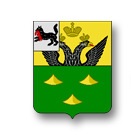 ОФИЦИАЛЬНЫЙ ВЕСТНИК БАЛАГАНСКОГО МУНИЦИПАЛЬНОГО ОБРАЗОВАНИЯ(ПУБЛИЧНОЕ ИЗДАНИЕ НОРМАТИВНЫХ ПРАВОВЫХ АКТОВ   ОРГАНОВ МЕСТНОГО САМОУПРАВЛЕНИЯ БАЛАГАНСКОГО МУНИЦИПАЛЬНОГО ОБРАЗОВАНИЯ)№ 6      01.06.2021 года                                                                                   Учредитель: Администрация Балаганского муниципального образования.Редактор: Руководитель МКУ «Аппарат администрации Балаганского МО» Т.В. СавельеваАдрес: Россия, 666391, Иркутская область, Балаганский район, п. Балаганск, ул. Мира,6 тел. 83954850472Тираж 50 экземпляров. Бесплатно.Изготовитель и распространитель: Администрация Балаганского муниципального образования31.05.2021 г № 5/1РОССИЙСКАЯ ФЕДЕРАЦИЯИРКУТСКАЯ ОБЛАСТЬБАЛАГАНСКИЙ РАЙОНДУМАБАЛАГАНСКОГО МУНИЦИПАЛЬНОГО ОБРАЗОВАНИЯПЯТОГО СОЗЫВАРЕШЕНИЕ«ОТЧЕТ ОБ ИСПОЛНЕНИИ БЮДЖЕТА БАЛАГАНСКОГО МУНИЦИПАЛЬНОГО ОБРАЗОВАНИЯ ЗА 2020 ГОД»Руководствуясь статьей 264.6 Бюджетного Кодекса Российской Федерации, п.п.2 статьи 21, п.2 статьи 42 Устава Балаганского муниципального образования, Дума Балаганского муниципального образования пятого созыва:РЕШИЛА:1.Утвердить отчет администрации Балаганского муниципального образования об исполнении бюджета Балаганского муниципального образования за 2020 год:- по доходам в размере 53 530,8 тыс. рублей, в том числе безвозмездные поступления из других бюджетов в сумме 40 492,2 тыс. рублей;- по расходам в размере 52 818,8 тыс. рублей;- размер профицита бюджета в сумме 712,0 тыс. рублей. 2.Утвердить исполнение бюджета Балаганского муниципального образования за 2020 год:- по доходам по классификации доходов бюджетов Российской Федерации согласно Приложению 1 к настоящему решению;- по расходам по разделам и подразделам классификации расходов бюджетов Российской Федерации   согласно Приложению 2 к настоящему решению;- по расходам по ведомственной структуре расходов бюджета Балаганского муниципального образования согласно Приложению 3;- утвердить исполнение муниципальных программ согласно Приложению 4.3.Утвердить исполнение по источникам финансирования дефицита бюджета Балаганского муниципального образования за 2020 год согласно Приложению 5 к настоящему решению.4. Установить предельный объем внутреннего муниципального долга на 2020 год в размере 12 903,1 тыс. руб., в том числе объем обязательств по муниципальным гарантиям в размере 0,0 тыс.руб.  5.Настоящее решение опубликовать (обнародовать) в официальном вестнике Балаганского муниципального образования и на сайте администрации Балаганского муниципального образования в информационно-телекоммуникационной сети «Интернет» http://balagansk-adm.ru/.Председатель ДумыБалаганского муниципальногообразованияИ.В. ЕфремовГлава Балаганскогомуниципального образованияА.А. ВдовинПриложение 4к решению Думы Балаганского МОот 31.05.2021 г № 5/1АНАЛИЗ реализации муниципальных целевых программБалаганского муниципального образования в 2020 году	тыс. руб.31.05.2021 г. № 5/2РОССИЙСКАЯ ФЕДЕРАЦИЯИРКУТСКАЯ ОБЛАСТЬБАЛАГАНСКИЙ РАЙОНДУМАБАЛАГАНСКОГО МУНИЦИПАЛЬНОГО ОБРАЗОВАНИЯПЯТОГО СОЗЫВАРЕШЕНИЕ «О ВНЕСЕНИИ ИЗМЕНЕНИЙ В РЕШЕНИЕ № 10/1-ГД ОТ 22.12.2020 г. «О БЮДЖЕТЕ БАЛАГАНСКОГО МУНИЦИПАЛЬНОГО ОБРАЗОВАНИЯ НА 2021 ГОД И ПЛАНОВЫЙ ПЕРИОД 2022 и 2023 ГОДОВ»На основании Федерального закона Российской Федерации от 06 октября 2003 г № 131-ФЗ «Об общих принципах организации местного самоуправления в Российской Федерации», статьи 21 Устава Балаганского муниципального образования, Дума Балаганского муниципального образования пятого созываРЕШИЛА:Внести изменения в решение Думы Балаганского муниципального образования от 22.12.2020 г. № 10/1-ГД «О бюджете Балаганского муниципального образования на 2021 год и плановый период 2022 и 2023 годов»1).Пункт 1 изложить в следующей редакции:«Утвердить основные характеристики бюджета Балаганского муниципального образования на 2021 год :-общий объем доходов бюджета в сумме 49 510,8 тыс.руб., -общий объем расходов в сумме   52 529,1 тыс.руб.-размер дефицита в сумме 3 018,3 тыс.руб. или  21,2 %  общего годового объема доходов бюджета без учета утвержденного объема безвозмездных поступлений и поступлений налоговых доходов по дополнительным нормативам отчислений   Превышение дефицита бюджета установлено в соответствии с пунктом 3 статьи 92.1 Бюджетного Кодекса Российской Федерации и осуществлено в пределах суммы снижения остатков средств на счетах по учету средств бюджета, в сумме 2 321,3 тыс.руб.  и  697,0 тыс.руб. в пределах пяти процентов утвержденного   общего годового объема доходов местного бюджета без учета утвержденного объема безвозмездных поступлений и (или) поступлений налоговых доходов по дополнительным нормативам отчислений2) Приложения 1,4,5,6,7 изложить в новой редакции3) Основные характеристики бюджета Балаганского муниципального образования на  плановый период 2022, 2023 годов оставить без изменения.4) Настоящее решение опубликовать (обнародовать) в официальном вестнике Балаганского муниципального образования и на сайте администрации Балаганского муниципального образования в информационно-телекоммуникационной сети «Интернет»  http:// balagansk-adm.ru.5) Настоящее решение вступает в силу со дня опубликования (обнародования).Председатель Думы Балаганского муниципального образованияИ.В. ЕфремовГлава Балаганского муниципального образования А.А. Вдовин   Приложение 7                                                                                            к решению Думы Балаганского МО                                                                                                                                                                                                                                          от 31.05.2021 г 5/2 Распределение бюджетных ассигнований на реализацию муниципальных целевых программпоселения на 2021 год и плановый период 2022 и 2023 годов	тыс.руб.31.05.2021 г. № 5/3РОССИЙСКАЯ ФЕДЕРАЦИЯИРКУТСКАЯ ОБЛАСТЬБАЛАГАНСКИЙ РАЙОНДУМАБАЛАГАНСКОГО МУНИЦИПАЛЬНОГО ОБРАЗОВАНИЯПЯТОГО СОЗЫВАРЕШЕНИЕ «ОБ УТВЕРЖДЕНИИ ПОРЯДКА ВНЕСЕНИЯ, РАССМОТРЕНИЯ И УТВЕРЖДЕНИЯ ИНИЦИАТИВНЫХ ПРОЕКТОВ»На основании Федерального закона Российской Федерации от 06 октября 2003 г № 131-ФЗ «Об общих принципах организации местного самоуправления в Российской Федерации», статей 7, 21 Устава Балаганского муниципального образования, Дума Балаганского муниципального образования пятого созыва:РЕШИЛА:         1. Утвердить прилагаемый Порядок   внесения, рассмотрения и утверждения инициативных проектов в Балаганском муниципальном образовании (далее-Порядок).2.Опубликовать (обнародовать) настоящее решение в официальном вестнике администрации Балаганского муниципального образования и на сайте администрации Балаганского муниципального образования в информационно-телекоммуникационной сети «Интернет» http://balagansk-adm.ru/.3.Настоящее решение вступает в силу со дня официального опубликования (обнародования).Председатель Думы Балаганского муниципального образованияИ. В. ЕфремовГлава Балаганскогомуниципального образования                                                           А. А. ВдовинПриложение к Решению ДумыБалаганского муниципального                                                                                                                                                                                                      образования от 31.05.2021г                                         № 5/3ПОРЯДОКвнесения, рассмотрения и утверждения инициативных проектовНастоящий Порядок устанавливает правила внесения, рассмотрения и утверждения инициативных проектов, внесенных в порядке реализации правотворческой инициативы граждан (далее – Порядок).Правотворческая инициатива граждан1. С правотворческой инициативой может выступить инициативная группа граждан, обладающих избирательным правом, в порядке, установленном нормативным правовым актом представительного органа муниципального образования.Минимальная численность инициативной группы граждан устанавливается в составе не менее 10 человек и не может превышать 3 процента от числа жителей муниципального образования, обладающих избирательным правом.2. Проект муниципального правового акта, внесенный в порядке реализации правотворческой инициативы граждан, подлежит обязательному рассмотрению органом местного самоуправления или должностным лицом местного самоуправления, к компетенции которых относится принятие соответствующего акта, в течение трех месяцев со дня его внесения.Представителям инициативной группы граждан должна быть обеспечена возможность изложения своей позиции при рассмотрении указанного проекта.В случае, если принятие муниципального правового акта, проект которого внесен в порядке реализации правотворческой инициативы граждан, относится к компетенции коллегиального органа местного самоуправления, указанный проект должен быть рассмотрен на открытом заседании данного органа.3. Мотивированное решение, принятое по результатам рассмотрения проекта муниципального правового акта, внесенного в порядке реализации правотворческой инициативы граждан, должно быть официально в письменной форме доведено до сведения внесшей его инициативной группы граждан.Инициативные проекты1. В целях реализации мероприятий, имеющих приоритетное значение для жителей муниципального образования или его части, по решению вопросов местного значения или иных вопросов, право решения, которых предоставлено органам местного самоуправления, в местную администрацию может быть внесен инициативный проект. Порядок определения части территории муниципального образования, на которой могут реализовываться инициативные проекты, устанавливается нормативным правовым актом представительного органа муниципального образования.2. С инициативой о внесении инициативного проекта вправе выступить инициативная группа численностью не менее десяти граждан, достигших шестнадцатилетнего возраста и проживающих на территории соответствующего муниципального образования, органы территориального общественного самоуправления (далее - инициаторы проекта). Минимальная численность инициативной группы может быть уменьшена нормативным правовым актом представительного органа муниципального образования. Право выступить инициатором проекта в соответствии с нормативным правовым актом представительного органа муниципального образования может быть предоставлено также иным лицам, осуществляющим деятельность на территории соответствующего муниципального образования.3. Инициативный проект должен содержать следующие сведения:1) описание проблемы, решение которой имеет приоритетное значение для жителей муниципального образования или его части;2) обоснование предложений по решению указанной проблемы;3) описание ожидаемого результата (ожидаемых результатов) реализации инициативного проекта;4) предварительный расчет необходимых расходов на реализацию инициативного проекта;5) планируемые сроки реализации инициативного проекта;6) сведения о планируемом (возможном) финансовом, имущественном и (или) трудовом участии заинтересованных лиц в реализации данного проекта;7) указание на объем средств местного бюджета в случае, если предполагается использование этих средств на реализацию инициативного проекта, за исключением планируемого объема инициативных платежей;8) указание на территорию муниципального образования или его часть, в границах которой будет реализовываться инициативный проект, в соответствии с порядком, установленным нормативным правовым актом представительного органа муниципального образования;9) иные сведения, предусмотренные нормативным правовым актом представительного органа муниципального образования.4. Инициативный проект до его внесения в местную администрацию подлежит рассмотрению на сходе, собрании или конференции граждан, в том числе на собрании или конференции граждан по вопросам осуществления территориального общественного самоуправления, в целях обсуждения инициативного проекта, определения его соответствия интересам жителей муниципального образования или его части, целесообразности реализации инициативного проекта, а также принятия сходом, собранием или конференцией граждан решения о поддержке инициативного проекта. При этом возможно рассмотрение нескольких инициативных проектов на одном сходе, одном собрании или на одной конференции граждан.Нормативным правовым актом представительного органа муниципального образования может быть предусмотрена возможность выявления мнения граждан по вопросу о поддержке инициативного проекта также путем опроса граждан, сбора их подписей.Инициаторы проекта при внесении инициативного проекта в местную администрацию прикладывают к нему соответственно протокол схода, собрания или конференции граждан, результаты опроса граждан и (или) подписные листы, подтверждающие поддержку инициативного проекта жителями муниципального образования или его части.5. Информация о внесении инициативного проекта в местную администрацию подлежит опубликованию (обнародованию) и размещению на официальном сайте муниципального образования в информационно-телекоммуникационной сети "Интернет" в течение трех рабочих дней со дня внесения инициативного проекта в местную администрацию и должна содержать сведения, указанные в части 3 настоящей статьи, а также об инициаторах проекта. Одновременно граждане информируются о возможности представления в местную администрацию своих замечаний и предложений по инициативному проекту с указанием срока их представления, который не может составлять менее пяти рабочих дней. Свои замечания и предложения вправе направлять жители муниципального образования, достигшие шестнадцатилетнего возраста. В случае, если местная администрация поселения не имеет возможности размещать указанную информацию в информационно-телекоммуникационной сети "Интернет", указанная информация размещается на официальном сайте муниципального района, в состав которого входит данное поселение. В сельском населенном пункте указанная информация может доводиться до сведения граждан главой сельского населенного пункта.6. Инициативный проект подлежит обязательному рассмотрению местной администрацией в течение 30 дней со дня его внесения. Местная администрация по результатам рассмотрения инициативного проекта принимает одно из следующих решений:1) поддержать инициативный проект и продолжить работу над ним в пределах бюджетных ассигнований, предусмотренных решением о местном бюджете, на соответствующие цели и (или) в соответствии с порядком составления и рассмотрения проекта местного бюджета (внесения изменений в решение о местном бюджете);2) отказать в поддержке инициативного проекта и вернуть его инициаторам проекта с указанием причин отказа в поддержке инициативного проекта.7. Местная администрация принимает решение об отказе в поддержке инициативного проекта в одном из следующих случаев:1) несоблюдение установленного порядка внесения инициативного проекта и его рассмотрения;2) несоответствие инициативного проекта требованиям федеральных законов и иных нормативных правовых актов Российской Федерации, законов и иных нормативных правовых актов субъектов Российской Федерации, уставу муниципального образования;3) невозможность реализации инициативного проекта ввиду отсутствия у органов местного самоуправления необходимых полномочий и прав;4) отсутствие средств местного бюджета в объеме средств, необходимом для реализации инициативного проекта, источником формирования которых не являются инициативные платежи;5) наличие возможности решения описанной в инициативном проекте проблемы более эффективным способом;6) признание инициативного проекта не прошедшим конкурсный отбор.8. Местная администрация вправе, а в случае, предусмотренном пунктом 5 части 7 настоящей статьи, обязана предложить инициаторам проекта совместно доработать инициативный проект, а также рекомендовать представить его на рассмотрение органа местного самоуправления иного муниципального образования или государственного органа в соответствии с их компетенцией.9. Порядок выдвижения, внесения, обсуждения, рассмотрения инициативных проектов, а также проведения их конкурсного отбора устанавливается представительным органом муниципального образования.10. В отношении инициативных проектов, выдвигаемых для получения финансовой поддержки за счет межбюджетных трансфертов из бюджета субъекта Российской Федерации, требования к составу сведений, которые должны содержать инициативные проекты, порядок рассмотрения инициативных проектов, в том числе основания для отказа в их поддержке, порядок и критерии конкурсного отбора таких инициативных проектов устанавливаются в соответствии с законом и (или) иным нормативным правовым актом субъекта Российской Федерации. В этом случае требования частей 3, 6, 7, 8, 9, 11 и 12 настоящей статьи не применяются.11. В случае, если в местную администрацию внесено несколько инициативных проектов, в том числе с описанием аналогичных по содержанию приоритетных проблем, местная администрация организует проведение конкурсного отбора и информирует об этом инициаторов проекта.12. Проведение конкурсного отбора инициативных проектов возлагается на коллегиальный орган (комиссию), порядок формирования и деятельности которого определяется нормативным правовым актом представительного органа муниципального образования. Состав коллегиального органа (комиссии) формируется местной администрацией. При этом половина от общего числа членов коллегиального органа (комиссии) должна быть назначена на основе предложений представительного органа муниципального образования. Инициаторам проекта и их представителям при проведении конкурсного отбора должна обеспечиваться возможность участия в рассмотрении коллегиальным органом (комиссией) инициативных проектов и изложения своих позиций по ним.13. Инициаторы проекта, другие граждане, проживающие на территории соответствующего муниципального образования, уполномоченные сходом, собранием или конференцией граждан, а также иные лица, определяемые законодательством Российской Федерации, вправе осуществлять общественный контроль за реализацией инициативного проекта в формах, не противоречащих законодательству Российской Федерации.14. Информация о рассмотрении инициативного проекта местной администрацией, о ходе реализации инициативного проекта, в том числе об использовании денежных средств, об имущественном и (или) трудовом участии заинтересованных в его реализации лиц, подлежит опубликованию (обнародованию) и размещению на официальном сайте муниципального образования в информационно-телекоммуникационной сети "Интернет". Отчет местной администрации об итогах реализации инициативного проекта подлежит опубликованию (обнародованию) и размещению на официальном сайте муниципального образования в информационно-телекоммуникационной сети "Интернет" в течение 30 календарных дней со дня завершения реализации инициативного проекта. В случае, если местная администрация поселения не имеет возможности размещать указанную информацию в информационно-телекоммуникационной сети "Интернет", указанная информация размещается на официальном сайте муниципального района, в состав которого входит данное поселение. В сельском населенном пункте указанная информация может доводиться до сведения граждан главой сельского населенного пункта.31.05.2021.  № 5/4РОССИЙСКАЯ ФЕДЕРАЦИЯИРКУТСКАЯ ОБЛАСТЬБАЛАГАНСКИЙ РАЙОНДУМАБАЛАГАНСКОГО МУНИЦИПАЛЬНОГО ОБРАЗОВАНИЯПЯТОГО СОЗЫВАРЕШЕНИЕО ВНЕСЕНИИ ИЗМЕНЕНИЙ В РЕШЕНИЕ ДУМЫ БАЛАГАНСКОГО МУНИЦИПАЛЬНОГО ОБРАЗОВАНИЯ ОТ 19.11.2019Г № 13/9- ГД «О ПОЛОЖЕНИИ ОБ ОПЛАТЕ ТРУДА МУНИЦИПАЛЬНЫХ СЛУЖАЩИХ БАЛАГАНСКОГО МУНИЦИПАЛЬНОГО ОБРАЗОВАНИЯ»В целях соблюдения государственных гарантий по оплате труда муниципальных служащих Балаганского муниципального образования, в соответствии со ст.ст.129, 133 и 135 Трудового кодекса Российской Федерации, руководствуясь ст. 21 Устава Балаганского муниципального образования, Дума Балаганского муниципального образования пятого созыва:РЕШИЛА:1.Внести в Положение об оплате труда муниципальных служащих Балаганского муниципального образования, утвержденного решением Думы Балаганского муниципального образования от 19.11.2019 г № 13/9 следующие изменения:1.1. Дополнить Положение об оплате труда статьей 25 «Оплата труда ниже прожиточного минимума»  следующего содержания: «В случае, если сумма фактически начисленной месячной заработной платы работника, полностью отработавшего за этот период норму рабочего времени и выполнившего нормы труда (трудовые обязанности), ниже минимального размера оплаты труда, установленного статьей 1 Федерального Закона Российской Федерации от 19 июня 2000 года № 82-ФЗ «О минимальном размере оплаты труда» с последующим начислением районного коэффициента и процентной надбавки за работу в районах Крайнего Севера и приравненных к ним  местностях, в южных районах Иркутской области в соответствии с действующими федеральными и областными нормативными правовыми актами, работодателю производить соответствующие компенсационные доплаты сотрудникам в размере образовавшейся разницы.2.Данное Решение вступает в силу со дня его опубликования (обнародования) и распространяется на правоотношения, возникшие с 01 января 2021 года.3.Контроль за исполнением настоящего решения возложить на главу администрации Балаганского муниципального образования Вдовина Алексея Александровича.4.Опубликовать (обнародовать) настоящее решение в официальном вестнике администрации Балаганского муниципального образования и на сайте администрации Балаганского муниципального образования в информационно-телекоммуникационной сети «Интернет» http://balagansk-adm.ru/.5.Настоящее решение вступает в силу со дня официального опубликования (обнародования).Председатель ДумыБалаганского муниципального образованияИ.В. ЕфремовГлава Балаганского муниципального образованияА.А. Вдовин14.05.2020 Г. № 33РОССИЙСКАЯ ФЕДЕРАЦИЯИРКУТСКАЯ ОБЛАСТЬБАЛАГАНСКИЙ РАЙОНАДМИНИСТРАЦИЯ БАЛАГАНСКОГО МУНИЦИПАЛЬНОГО ОБРАЗОВАНИЯПОСТАНОВЛЕНИЕОБ ОКОНЧАНИИ ОТОПИТЕЛЬНОГО СЕЗОНА 2020-2021 ГОДОВВ соответствии с Федеральным законом от 27 июля 2010 года № 190-ФЗ «О теплоснабжении», Федеральным законом от 6 октября 2003 года № 131-ФЗ «Об общих принципах организации местного самоуправления в Российской федерации», руководствуясь Уставом Балаганского муниципального образования,ПОСТАНОВЛЯЕТ:1. Определить срок окончания отопительного сезона 2020 – 2021 годов -     15 мая 2021 года. В связи с погодными условиями срок окончания отопительного периода может быть изменен в оперативном порядке.2. Генеральному директору ООО «МБА - Теплоэнерго» Маякову Ивану Юрьевичу обеспечить в котельных «Новая», «Центральная», «Балаганская РБ» гашение котельного оборудования 15.05.2021 года в 23 ч.59 мин.3. Опубликовать (обнародовать) настоящее постановление в официальном Вестнике Балаганского муниципального образования и разместить на сайте Администрации Балаганского муниципального образования в информационно-телекоммуникационной сети «Интернет» «Интернет» http://balagansk-adm.ru/.4. Контроль за исполнением настоящего постановления оставляю за собой.5. Настоящее постановление вступает в законную силу со дня его официального опубликования (обнародования).Глава Балаганского муниципального образования                                                                    А.А. Вдовин14.05.2021 Г. №34РОССИЙСКАЯ ФЕДЕРАЦИЯИРКУТСКАЯ ОБЛАСТЬБАЛАГАНСКИЙ РАЙОНАДМИНИСТРАЦИЯ БАЛАГАНСКОГО МУНИЦИПАЛЬНОГО ОБРАЗОВАНИЯПОСТАНОВЛЕНИЕОБ ИЗМЕНЕНИИ АДРЕСА: ИРКУТСКАЯ ОБЛАСТЬ, БАЛАГАНСКИЙ РАЙОН, П. БАЛАГАНСК, УЛ. ТРАКТОВАЯ, Д.13В соответствии с п. 13 ст. 36 Устава Балаганского муниципального образования, Постановлением администрации Балаганского муниципального образования от 23.07.2015 № 145 «Об утверждении Правил присвоения, изменения и аннулирования адресов»,ПОСТАНОВЛЯЕТ:1. В целях упорядочения адресного хозяйства в п. Балаганск, Балаганского района, Иркутской области произвести смену нумерации и присвоить жилому дому с кадастровым номером 38:01:010205:315, адрес: Иркутская область, Балаганский район, п. Балаганск, ул. Трактовая, д.13.2. Контроль за данным постановлением возложить на старшего инспектора по муниципальному имуществу администрации Балаганского муниципального образования Майер Н.В.3. Данное постановление вступает в силу со дня его подписания.Глава Балаганского муниципального образования                        	       		       А.А. Вдовин24.05.2021 №38РОССИЙСКАЯ ФЕДЕРАЦИЯИРКУТСКАЯ ОБЛАСТЬБАЛАГАНСКИЙ РАЙОНАДМИНИСТРАЦИЯ БАЛАГАНСКОГО МУНИЦИПАЛЬНОГО ОБРАЗОВАНИЯПОСТАНОВЛЕНИЕ О ПОСТАНОВКЕ НА УЧЕТ В КАЧЕСТВЕ НУЖДАЮЩЕЙСЯВ ПРЕДОСТАВЛЕНИИ ЖИЛОГО ПОМЕЩЕНИЯПАВЛОВУ ЛАРИСУ НИКОЛАЕВНУВ соответствии со ст. 14, 52 Жилищного кодекса Российской Федерации, Закона Иркутской области 127-ОЗ «О порядке органами самоуправления муниципальных образований Иркутской области учета граждан в качестве нуждающихся в жилых помещениях, предоставляемых по договорам социального найма, и отдельных вопросах определения общей площади жилого помещения, предоставляемого гражданину по договору социального найма», на основании заявления Павловой Ларисы НиколаевныПОСТАНОВЛЯЕТ:Поставить на учет в качестве нуждающейся в жилых помещениях, предоставляемых по договорам социального найма, Павлову Ларису Николаевну, 07.09.1990 года рождения, зарегистрированную по адресу: Иркутская область, Балаганский район, п. Балаганск, ул. Лермонтова, д.9 на основании п.1 ч.1 ст.51 Жилищного кодекса РФ Датой постановкой на учет считать дату: 24.05.2021года.3.          Присвоить номер очереди – 149.4.   Контроль за исполнением данного постановления возложить на председателя общественной жилищной комиссии Балаганского муниципального образования О.И. Бондаренко.Глава Балаганского муниципального образованияА.А. Вдовин24.05.2021 Г №39РОССИЙСКАЯ ФЕДЕРАЦИЯИРКУТСКАЯ ОБЛАСТЬБАЛАГАНСКИЙ РАЙОНАДМИНИСТРАЦИЯ БАЛАГАНСКОГО МУНИЦИПАЛЬНОГО ОБРАЗОВАНИЯПОСТАНОВЛЕНИЕОБ УТВЕРЖДЕНИИ ПОРЯДКА СНОСА МНОГОКВАРТИРНЫХ ДОМОВ, ПРИЗНАННЫХ АВАРИЙНЫМИ И ПОДЛЕЖАЩИМИ СНОСУ В соответствии с Федеральным законом от 06 октября 2003 № 131-ФЗ «Об общих принципах организации местного самоуправления в Российской Федерации»,  с Жилищным кодексом Российской Федерации, Федеральным законом от 21 июля 2007 № 185-ФЗ «О Фонде содействия реформированию жилищно-коммунального хозяйства», Постановлением Правительства Российской Федерации от 28 января 2006 № 47 «Об утверждении Положения о признании помещения жилым помещением, жилого помещения непригодным для проживания, многоквартирного дома аварийным и подлежащим сносу или реконструкции, садового дома жилым домом и жилого дома садовым домом», руководствуясь Уставом Балаганского муниципального образования,ПОСТАНОВЛЯЕТ:1. Утвердить Порядок сноса многоквартирных домов, признанных ветхими, непригодными для проживания, аварийными и подлежащими сносу, согласно Приложению 1.2. Опубликовать (обнародовать) настоящее постановление в официальном Вестнике администрации Балаганского муниципального образования и на сайте администрации Балаганского муниципального образования в информационно-телекоммуникационной сети «Интернет» http://balagansk-adm.ru/.3. Настоящее постановление вступает в законную силу со дня его официального опубликования (обнародования).4. Контроль за исполнением настоящего постановления оставляю за собой.Глава Балаганскогомуниципального образования                                                                     А.А. ВдовинПриложение 1к Постановлению АдминистрацииБалаганского муниципального образования от «24» мая 2021 г. №39ПОРЯДОК СНОСА МНОГОКВАРТИРНЫХ ДОМОВ,ПРИЗНАННЫХ ВЕТХИМИ, НЕПРИГОДНЫМИ ДЛЯ ПРОЖИВАНИЯ, АВАРИЙНЫМИ И ПОДЛЕЖАЩИМИ СНОСУ1. Общие положения1. Настоящий Порядок сноса многоквартирных домов, признанных ветхими, непригодными для проживания, аварийными и подлежащими сносу (далее – Порядок), определяет полномочия и обязанности Администрации Балаганского муниципального образования (далее - Администрация) при сносе многоквартирных домов, признанных ветхими, непригодными для проживания, аварийными и подлежащими сносу (далее – аварийный дом).2. Условия сноса аварийного дома2. Снос аварийного дома может быть произведен на безвозмездной основе или посредством выставления на аукцион услуги по сносу аварийного дома в соответствии с Федеральным законом от 5 апреля 2013 года № 44-ФЗ «О контрактной системе в сфере закупок товаров, работ, услуг для обеспечения государственных и муниципальных нужд».3. Порядок сноса аварийного дома на безвозмездной основе3. Администрация организует снос аварийного дома на основании распоряжения Администрации (далее – распоряжение).4. Администрация в приоритетном порядке рассматривает вопрос о заключении договора оказания услуги по сносу аварийного дома на безвозмездной основе.5. Условия выполнения услуги по сносу аварийного дома на безвозмездной основе устанавливаются в договоре оказания услуг по сносу аварийного дома (далее - договор) (приложение № 1).6. Для выявления юридических лиц или физических лиц, желающих произвести снос аварийного дома, Администрация в течение двух рабочих дней со дня издания распоряжения, размещает на сайте Администрации (http://balagansk-adm.ru) сообщение (приложение № 2) с предложением о заключении договора о сносе аварийного дома.7. Срок приема заявлений о заключении договора о сносе аварийного дома (далее - заявление) (приложение № 3) устанавливается в семь календарных дней со дня опубликования сообщения.8. Заявление подается в Администрацию в двух экземплярах. Заявление регистрируется в специальном журнале. В журнале и на заявлениях специалистом Администрации при заявителе фиксируется время и дата приема заявления, и один экземпляр заявления с отметкой о регистрации возвращается заявителю. Заявления и журнал регистрации заявлений на следующий рабочий день после окончания срока приема заявлений направляются главе Балаганского муниципального образования.9. Договоры заключаются в порядке очередности подачи заявлений, установленной по времени и дате регистрации заявлений.10. На следующий рабочий день после окончания срока приема заявлений глава Балаганского муниципального образования в течение двух рабочих дней рассматривает поданные заявления.11. По результатам рассмотрения заявлений глава Балаганского муниципального образования принимает решение о заключении договоров и (или) об отказе в заключении договоров.Основанием для отказа в заключении договора является более поздняя подача заявления, устанавливаемая по времени и дате регистрации, по отношению к другим заявлениям, на которых стоит более ранние время и дата регистрации.12. С заявителем в течение трех рабочих дней после принятия решения главой Балаганского муниципального образования заключается договор.Сообщение о приглашении для заключения договора направляется заявителю телефонограммой по номеру телефона, указанному в заявлении.Остальным заявителям в течение следующего рабочего дня после заключения договора направляются письменные сообщения об отказе в заключении договора.13. В случае отказа заявителя от заключения договора глава Балаганского муниципального образования принимает решение о заключении договора с заявителем, в заявлении которого зафиксированы время и дата подачи заявления, следующие за временем и датой, зафиксированным на заявлении заявителя, выигравшего конкурс и отказавшегося от заключения договора.4. Порядок сноса ветхого или аварийного дома при отсутствии заявителей по заключению договора о сносе дома на безвозмездной основе14. В случае, если не были выявлены лица, желающие заключить договор оказания услуги на безвозмездной основе для сноса аварийного дома, указанный аварийный дом должен быть снесен за счет средств бюджета Балаганского муниципального образования, предусмотренных на эти цели.15. В этом случае, в течение трех рабочих дней после окончания установленного пунктом 7 настоящего Порядка срока приема заявлений, проводится определение стоимости услуги по сносу аварийного дома, а также готовятся документы для проведения аукциона на оказание услуги по сносу аварийного дома.16. Администрация проводит аукцион по заключению муниципального контракта на оказание услуги по сносу аварийного дома в соответствии с Федеральным законом от 5 апреля 2013 № 44-ФЗ «О контрактной системе в сфере закупок товаров, работ, услуг для обеспечения государственных и муниципальных нужд».5. Контроль17. Контроль за оказанием услуги по сносу аварийного дома в соответствии с заключенными договорами и муниципальными контрактами возлагается на старшего инспектора по муниципальному имуществу Администрации.Приложение № 1к Порядку сноса многоквартирныхдомов, признанных ветхими,непригодными для проживания,аварийными и подлежащими сносуДОГОВОР №__оказания услуг по сносу аварийного домап. Балаганск                                               "___" ________ 20___ г.Администрация Балаганского муниципального образования, именуемая в дальнейшем «Заказчик», в лице главы Балаганского муниципального образования _________________________, действующего на основании Устава, с одной стороны и _______________________________, именуемый в дальнейшем «Исполнитель», в лице ____________________________, действующего на основании ______________, с другой стороны, именуемые вместе «Стороны», а по отдельности «Сторона», в соответствии с Положением о сносе многоквартирных домов, признанных ветхими, непригодными для проживания, аварийными и подлежащими сносу, заключили настоящий договор о нижеследующем:Статья 1. Предмет Договора1.1. Исполнитель обязуется на свой риск, своими силами и средствами оказать Заказчику следующие услуги (далее - Услуги):1) снос ветхого или аварийного дома, расположенного по адресу: _________________- (далее - Объект);2) вывоз отходов, оставшихся после сноса Объекта;3) приведение земельного участка в границах, определенных Заказчиком, на котором располагался снесенный Объект, в порядок - отсутствие на земельном участке отходов сноса Объекта, планировка земельного участка.1.2. Исполнитель вправе привлекать к оказанию Услуг третьих лиц без предварительного получения на то согласия Заказчика.1.3. Сроки оказания Услуг:начало - со дня подписания настоящего Договора;окончание - не более ___ календарных дней с начала оказания Услуг.Статья 2. Обязанности сторон2.1. Заказчик обязан:2.1.1. Предоставить Исполнителю Объект, указанный в пп. 1 п. 1.1 статьи 1 настоящего Договора для сноса;2.1.2. Определить границы земельного участка, подлежащего приведению в порядок, - вывоз отходов, планировка земельного участка;2.1.3. В срок, указанный в п. 4.2 статьи 4 настоящего Договора, осуществить приемку оказанных Исполнителем Услуг.2.2. Исполнитель обязан:2.2.1. Оказать Заказчику Услуги, указанные в п. 1.1 статьи 1 настоящего Договора;2.2.2. Нести ответственность перед Заказчиком за надлежащее выполнение Услуг третьими лицами, привлеченными Исполнителем для оказания Услуг;2.2.3. Обеспечить выполнение необходимых мероприятий по технике безопасности, по охране окружающей среды, зеленых насаждений, земли при выполнении Услуг;2.2.4. Обеспечить охрану Объекта для недопущения проникновения на Объект посторонних лиц;2.2.5. Выполнять Услуги в соответствии с нормами, положениями, предусмотренными действующим законодательством при производстве работ по сносу Объекта;2.2.6. Допускать представителя Заказчика на Объект для контроля за ходом работ;2.2.7. Устранить недостатки, в сроки, указанные в п. 4.3 статьи 4 настоящего Договора.Статья 3. Права сторон3.1. Заказчик имеет право:3.1.1. Направлять своего представителя на Объект, для осуществления контроля за ходом работ;3.1.2. В случае, не устранения недостатков в срок, указанный в п. 4.3 статьи 4 настоящего Договора, привлечь другого Исполнителя для устранения недостатков.3.2. Исполнитель имеет право:3.2.1. Выбрать способ сноса Объекта - обрушением и/или разборкой.Статья 4. Порядок сдачи и приемки оказанных услуг4.1. По факту оказания Услуг Исполнитель представляет Заказчику на подписание акт сдачи-приемки оказанных услуг в двух экземплярах (приложение).4.2. В течение трех дней после получения акта сдачи-приемки оказанных услуг Заказчик обязан подписать его и направить один экземпляр Исполнителю либо, при наличии недостатков, представить Исполнителю мотивированный отказ от его подписания в виде претензии.4.3. В случае наличия недостатков, указанных в претензии, Исполнитель обязуется устранить их в течение пяти дней со дня получения соответствующей претензии Заказчика.4.4. Услуги считаются оказанными с момента подписания Сторонами акта сдачи-приемки оказанных услуг.4.5. Исполнитель имеет право исполнить Услуги раньше сроков, указанных в п. 1.3 статьи 1 настоящего Договора. В данном случае Стороны руководствуются пп. 4.1 - 4.4 настоящей статьи.Статья 5. Стоимость услуг по Договору5.1. Услуги по настоящему Договору оказываются исполнителем безвозмездно.Статья 6. Ответственность сторон6.1. За нарушение сроков оказания Услуг, указанных в п. 1.3 статьи 1 настоящего Договора, Исполнитель выплачивает Заказчику штраф в размере 1000 (одной тысячи) рублей, не оказанных в срок Услуг за каждый день просрочки.6.2. За нарушение сроков, указанных в п. 4.3 статьи 4 настоящего Договора, Заказчик выплачивает Исполнителю штраф в размере 1000 (одной тысячи) рублей за каждый день просрочки.6.3. Исполнитель, не исполнивший или ненадлежащим образом исполнивший обязательства по настоящему Договору, обязан возместить Заказчику убытки.6.4. Во всех других случаях неисполнения обязательств по Договору Стороны несут ответственность в соответствии с действующим законодательством РФ.Статья 7. Форс-мажор7.1. Стороны освобождаются от ответственности за неисполнение или ненадлежащее исполнение обязательств по настоящему Договору при возникновении непреодолимой силы, то есть чрезвычайных и непредотвратимых при данных условиях обстоятельств (обстоятельства форс-мажора).7.2. В случае наступления этих обстоятельств Сторона обязана в течение двух дней уведомить об этом другую Сторону.7.3. В случае наступления обстоятельств форс-мажора сроки, предусмотренные в п. 1.3 статьи 1 настоящего Договора, отодвигаются соразмерно времени действия этих обстоятельств.7.4. Если обстоятельства непреодолимой силы продолжают действовать более одного месяца, то каждая Сторона вправе расторгнуть настоящий Договор в одностороннем порядке.Статья 8. Срок действия, изменение и досрочное расторжение Договора8.1. Настоящий Договор вступает в действие со дня его подписания и действует до исполнения Сторонами своих обязательств.8.2. Все изменения и дополнения к настоящему Договору действительны, если совершены в письменной форме и подписаны обеими Сторонами. Соответствующие дополнительные соглашения Сторон являются неотъемлемой частью настоящего Договора.8.3. Настоящий Договор может быть досрочно расторгнут по соглашению Сторон либо по требованию одной из Сторон в порядке и по основаниям, предусмотренным действующим законодательством РФ.Статья 9. Разрешение споров9.1. Стороны будут стремиться к разрешению всех возможных споров и разногласий, которые могут возникнуть по настоящему Договору или в связи с ним, путем переговоров.9.2. Споры, не урегулированные путем переговоров, передаются на рассмотрение суда в порядке, предусмотренном действующим законодательством РФ.Статья 10. Заключительные положения10.1. Настоящий Договор вступает в силу с момента его подписания Сторонами и действует до полного исполнения своих обязательств Сторонами.10.2. Настоящий Договор составлен в двух экземплярах, по одному для каждой из Сторон.10.3. К настоящему Договору прилагаются:- акт сдачи-приемки оказанных услуг (Приложение).10.4. Адреса, реквизиты и подписи Сторон:Заказчик ИсполнительНаименование: _____________________Адрес: ____________________________ОГРН ______________________________ИНН _______________________________КПП _______________________________Р/с _______________________________в _________________________________К/с _______________________________БИК _______________________________ОКПО ______________________________От имени Заказчика От имени Исполнителя__________________ (______________) ____________ (_________)М.П.Приложениек Договору №______ оказания услуг по сносу аварийного домаот «___»___________20___г.АКТПРИЕМКИ-СДАЧИ ОКАЗАННЫХ УСЛУГ ПО СНОСУ АВАРИЙНОГО ДОМАп. Балаганск                                           «___»___________ 20___ г.Администрация Балаганского муниципального образования, именуемая в дальнейшем «Заказчик», в лице главы Балаганского муниципального образования _________________________, действующего на основании Устава, с одной стороны и _______________________________, именуемый в дальнейшем «Исполнитель», в лице ____________________________, действующего на основании ______________, с другой стороны, именуемые вместе «Стороны», а по отдельности «Сторона», составили настоящий Акт приемки-сдачи оказанных услуг по сносу аварийного дома (далее - Акт) по Договору № ______ оказания услуг по сносу аварийного дома от «____»_____________ 20__ г. (далее – Договор) о нижеследующем:1. Во исполнение п. 1.1 статьи 1 Договора Исполнитель в период с «____» __________ 20__ г. по «____» ___________ 20__ г. выполнил обязательства по оказанию услуг, а именно оказал Заказчику услуги по сносу аварийного дома, расположенного по адресу: ______, ул.___________________, N____, вывез отходы, оставшиеся после сноса аварийного дома, привел земельный участок в границах, определенных Заказчиком, на котором располагался снесенный аварийный дом, в порядок, на земельном участке отсутствуют отходы сноса Объекта, проведена планировка земельного участка.2. Настоящий Акт составлен в двух экземплярах, по одному для Исполнителя и Заказчика.От имени Заказчика: От имени Исполнителя:Глава Балаганского муниципального образования __________________ (_____________) ______________(__________)М.П.Приложение № 2к Порядку сноса многоквартирныхдомов, признанных ветхими,непригодными для проживания,аварийными и подлежащими сносуСООБЩЕНИЕАдминистрация Балаганского муниципального образования на основании распоряжения Администрации Балаганского муниципального образования от __ ________ № ___, предлагает организациям и гражданам заключить договоры на оказание услуг по сносу ветхих или аварийных домов и вывозу оставшихся после сноса отходов на безвозмездной основе.Ветхие или аварийный (е) дом (а), подлежащие сносу, находится (находятся) по следующему (им) адресу (ам):__________________________.Ознакомиться с Порядком сноса многоквартирных домов, признанных ветхими, непригодными для проживания, аварийными и подлежащими сносу, утвержденному постановлением Администрации Балаганского муниципального образования от «____»______________20___ №____, условиями договора и подать заявления о заключении договора можно в Администрацию Балаганского муниципального образования по адресу: __________________________, в рабочие дни с 9-00 до 13-00 и с 14-00 до 18-00.При себе иметь:для граждан: документ, удостоверяющий личность, сведения об индивидуальном налоговом номере (свидетельство об ИНН);для юридических лиц: документ, подтверждающий полномочия представителя, устав организации, платежные реквизиты организации.Договоры будут заключаться в порядке очередности подачи заявлений.Срок приема заявлений о заключении договоров - 7 календарных дней со дня опубликования настоящего сообщения.Глава Балаганского муниципального образования       _________________________Приложение № 3к Порядку сноса многоквартирныхдомов, признанных ветхими,непригодными для проживания,аварийными и подлежащими сносуФорма заявления о заключения договора оказанияуслуги по сносу аварийного дома на безвозмездной основе (для организаций: заявление подается на бланке организации с заполнением соответствующих реквизитов)Главе Балаганского муниципального образования________________________________________________________________________________для граждан: Ф.И.О. полностью, для организаций: название)________________________________________адрес проживания, место нахождения________________________________________Телефон № _____________________________ЗАЯВЛЕНИЕПрошу заключить договор оказания услуги по сносу аварийного (ных) дома (ов) на безвозмездной основе, расположенного (ых) по адресу: ул. ___________________________________, N ___.Указанный (ые) аварийный (ые) дом (а) осмотрены.Ознакомлен с Порядком сноса многоквартирных домов, признанных ветхими, непригодными для проживания, аварийными и подлежащими сносу, утвержденному постановлением Администрации от ___. ___. 20__ N ____.________________ ______________подпись Ф.И.О."___" ___________ 20___ г.Заявление принято ___ час. ___ мин. "___" _______ 20___ г.Специалист Администрации Балаганского муниципального образования __________________ ________ _________название должности   подпись   Ф.И.О.31.05.2020г. № 40РОССИЙСКАЯ ФЕДЕРАЦИЯИРКУТСКАЯ ОБЛАСТЬБАЛАГАНСКИЙ РАЙОНАДМИНИСТРАЦИЯ БАЛАГАНСКОГО МУНИЦИПАЛЬНОГО ОБРАЗОВАНИЯПОСТАНОВЛЕНИЕО НАЗНАЧЕНИИ КОМИССИИ ПО ПРОВЕРКЕ ГОТОВНОСТИ К ОТОПИТЕЛЬНОМУ СЕЗОНУ 2021-2022 ГГНа основании Приказа Министерства энергетики Российской Федерации от 12 марта 2013 г. №103 «Об утверждении правил оценки готовности к отопительному периоду», Администрация Балаганского муниципального образованияПОСТАНОВЛЯЕТ:Создать комиссию по проверке готовности теплоснабжающих организаций на территории Балаганского МО к отопительному сезону 2021-2022 гг.в следующем составе:Председатель комиссии – Вдовин.А.А., глава администрации Балаганского МО;Заместитель председателя комиссии – Бондаренко О.И., заместитель главы Балаганского МО;Члены комиссии:- Вилюга В.П. -заместитель мэра Балаганского района (по согласованию);- Нагаенко А.А. - ведущий специалист по ЖКХ администрации Балаганского района (по согласованию);- Маяков И.Ю.- генеральный директор ООО «МБА - Теплоэнерого» - по согласованию;- Кузменцов А.А. – директор филиала ООО «МБА – Теплоэнерго» п. Балаганск.С 1 по 14 сентября произвести проверку готовности к отопительному сезону 2021-2022 гг. на территории Балаганского МО.3. Заместителю главы Балаганского МО – Бондаренко О.И. составить паспорта готовности источников теплоснабжения на территории Балаганского МО.Глава Балаганского Муниципального образования					   А.А. Вдовин12.05.2021 г. № 56РОССИЙСКАЯ ФЕДЕРАЦИЯИРКУТСКАЯ ОБЛАСТЬБАЛАГАНСКИЙ РАЙОНАДМИНИСТРАЦИЯ БАЛАГАНСКОГО МУНИЦИПАЛЬНОГО ОБРАЗОВАНИЯРАСПОРЯЖЕНИЕО ВКЛЮЧЕНИИ ИМУЩЕСТВА В КАЗНУ БАЛАГАНСКОГО МУНИЦИПАЛЬНОГО ОБРАЗОВАНИЯ В соответствии с Федеральным законом от 06.10.2003 № 131-ФЗ «Об общих принципах организации местного самоуправления в Российской Федерации», ст. 215 Гражданского кодекса РФ, руководствуясь ст. 7 Устава Балаганского муниципального образования, в связи с переселением граждан из ветхого и аварийного жилья в рамках муниципальной программы «Переселение граждан из аварийного жилищного фонда в Балаганском муниципальном образовании на период до 2024» на 2020», утвержденной постановлением администрации Балаганского муниципального образования от 06.03.2019 г. № 42:1. Принять в казну Балаганского муниципального образования следующее имущество:- жилое помещение, кадастровый номер 38:01:010212:364, адрес: Иркутская область, Балаганский район, п. Балаганск, ул. Лесная, д. 13А, кв. 1 общая площадь 56,3 кв.м., общей стоимостью: 1 754 996 (один миллион семьсот пятьдесят четыре тысячи девятьсот девяносто шесть) рублей 80 копеек;- жилое помещение, кадастровый номер 38:01:010212:365, адрес: Иркутская область, Балаганский район, п. Балаганск, ул. Лесная, д. 13А, кв. 2 общая площадь 56,6 кв.м., общей стоимостью: 1 825 762 (один миллион восемьсот двадцать пять тысяч семьсот шестьдесят два) рубля 80 копеек;- жилое помещение, кадастровый номер 38:01:010212:361, адрес: Иркутская область, Балаганский район, п. Балаганск, ул. Лесная, д. 13Б, кв. 1 общая площадь 36 кв.м., общей стоимостью: 1 026 107 (один миллион двадцать шесть тысяч сто семь) рублей 00 копеек.2. Финансово-экономическому отделу администрации Балаганского муниципального образования указанное имущество включить в состав казны Балаганского муниципального образования и отразить на соответствующих счетах бухгалтерского учета.3. Старшему инспектору по муниципальному имуществу администрации Балаганского муниципального образования Майер Н.В. включить указанное имущество в Реестр муниципального имущества Балаганского муниципального образования.4. Настоящее распоряжение вступает в силу с момента подписания.5. Контроль за исполнением настоящего распоряжения оставляю за собой.Глава Балаганского муниципального образования                                                                            А.А. Вдовин24.05.2021 г. №58РОССИЙСКАЯ ФЕДЕРАЦИЯИРКУТСКАЯ ОБЛАСТЬБАЛАГАНСКИЙ РАЙОНАДМИНИСТРАЦИЯ БАЛАГАНСКОГО МУНИЦИПАЛЬНОГО ОБРАЗОВАНИЯРАСПОРЯЖЕНИЕО ВКЛЮЧЕНИИ ИМУЩЕСТВА В КАЗНУ БАЛАГАНСКОГО МУНИЦИПАЛЬНОГО ОБРАЗОВАНИЯ В соответствии с Федеральным законом от 06.10.2003 № 131-ФЗ «Об общих принципах организации местного самоуправления в Российской Федерации», ст. 215 Гражданского кодекса РФ, руководствуясь ст. 7 Устава Балаганского муниципального образования:  1. Принять в казну Балаганского муниципального образования следующее имущество:-земельный участок. Кадастровый номер 38:01:010212:371. Адрес:  Иркутская область, Балаганский район, п. Балаганск, ул. Лесная, 21 (вид разрешенного использования: для индивидуального жилищного строительства), общая площадь 1388 кв.м., кадастровая стоимость: 85 750 руб. 64 коп;-земельный участок. Кадастровый номер 38:01:010212:368. Адрес:  Иркутская область, Балаганский район, п. Балаганск, ул. Лесная, 19 (вид разрешенного использования: для индивидуального жилищного строительства), общая площадь 1388 кв.м., кадастровая стоимость: 85 750 руб. 64 коп;-земельный участок. Кадастровый номер 38:01:010212:372. Адрес:  Иркутская область, Балаганский район, п. Балаганск, ул. Лесная, 25 (вид разрешенного использования: для индивидуального жилищного строительства), общая площадь 1388 кв.м., кадастровая стоимость: 85 750 руб. 64 коп;-земельный участок. Кадастровый номер 38:01:010212:373. Адрес:  Иркутская область, Балаганский район, п. Балаганск, ул. Лесная, 23 (вид разрешенного использования: для индивидуального жилищного строительства), общая площадь 1388 кв.м., кадастровая стоимость: 77 256 руб. 08 коп;-земельный участок. Кадастровый номер 38:01:010212:370. Адрес:  Иркутская область, Балаганский район, п. Балаганск, ул. Лесная, 17 (вид разрешенного использования: для индивидуального жилищного строительства), общая площадь 1388 кв.м., кадастровая стоимость: 85 750 руб. 64 коп;2. Финансово-экономическому отделу администрации Балаганского муниципального образования указанное имущество включить в состав казны Балаганского муниципального образования и отразить на соответствующих счетах бухгалтерского учета.3. Старшему инспектору по муниципальному имуществу администрации Балаганского муниципального образования Майер Н.В. включить указанное имущество в Реестр муниципального имущества Балаганского муниципального образования.4. Настоящее распоряжение вступает в силу с момента подписания.5. Контроль за исполнением данного распоряжения оставляю за собой.Глава Балаганского муниципального образования                                                                            А.А. Вдовин01.06.2021 г. №49РОССИЙСКАЯ ФЕДЕРАЦИЯИРКУТСКАЯ ОБЛАСТЬБАЛАГАНСКИЙ РАЙОНАДМИНИСТРАЦИЯ БАЛАГАНСКОГО МУНИЦИПАЛЬНОГО ОБРАЗОВАНИЯПОСТАНОВЛЕНИЕО ВНЕСЕНИИ ИЗМЕНЕНИЙ В ПОСТАНОВЛЕНИЕ ОТ 30.12.2020 ГОДА №126 ОБ УТВЕРЖДЕНИИ МУНИЦИПАЛЬНОЙ ПРОГРАММЫ «ФОРМИРОВАНИЕ СОВРЕМЕННОЙ КОМФОРТНОЙ ГОРОДСКОЙ СРЕДЫ НА ТЕРРИТОРИИ БАЛАГАНСКОГО МУНИЦИПАЛЬНОГО ОБРАЗОВАНИЯ НА 2018-2024 ГГ» В целях совершенствования системы комплексного благоустройства на территории Балаганского муниципального образования, руководствуясь статьей 179 Бюджетного кодекса Российской Федерации, постановлением Правительства Российской Федерации от 10.02.2017 № 169 «Об утверждении Правил предоставления и распределения субсидий из федерального бюджета бюджетам субъектов Российской Федерации на поддержку государственных программ субъектов Российской Федерации и муниципальных программ формирования современной городской среды», статьей 16 Федерального закона от 06.10.2003 № 131-ФЗ «Об общих принципах организации местного самоуправления в Российской Федерации», Порядком разработки, утверждения, реализации и оценки эффективности реализации муниципальных программ Балаганского муниципального образования, утвержденным постановлением администрации Балаганского муниципального образования от 17.11.2016 № 386, на основании Устава Балаганского муниципального образованияПОСТАНОВЛЯЕТ:1. Внести в постановление от 30.12.2020 года №126 Об утверждении муниципальной программы «Формирование современной комфортной городской среды на территории Балаганского муниципального образования на 2018-2024 гг.» изменения и изложить в редакции согласно приложению, к настоящему постановлению. 2.Опубликовать настоящее постановление в официальном Вестнике Балаганского муниципального образования и разместить на официальном сайте Администрации Балаганского муниципального образования в информационно-телекоммуникационной сети «Интернет» http://balagansk-adm.ru/.3.Настоящее постановление вступает в законную силу со дня его опубликования (обнародования).4. Контроль за выполнением настоящего постановления оставляю за собой.Глава БалаганскогоМуниципального образования                                                          А.А. ВдовинПриложение кпостановлению администрации Балаганского муниципального образованияот 01.06.2021 г. № 49  МУНИЦИПАЛЬНАЯ ПРОГРАММА«Формирование современной комфортной городской среды на территории Балаганского муниципального образования на 2018-2024 гг.» (далее - муниципальная программа)Глава 1. ПАСПОРТ Глава 2. ХАРАКТЕРИСТИКА ТЕКУЩЕГО СОСТОЯНИЯ СФЕРЫ РЕАЛИЗАЦИИ МУНИЦИПАЛЬНОЙ ПРОГРАММЫМуниципальная программа включает в себя комплекс мероприятий по благоустройству дворовых территорий, общественных территорий, обустройство мест массового отдыха населения (парков, скверов) при общественном обсуждении дизайн-проектов дворов и муниципальных общественных пространств.На реализацию муниципальных программ по благоустройству предусмотрены субсидии из федерального бюджета и бюджета Иркутской области, при условии софинансирования из местного бюджета. Не менее 2/3 средств должны быть направлены на благоустройство дворовых территорий, остальные 1/3 на благоустройство муниципальных пространств (общественных территорий). Отдельная субсидия будет выделена на обустройство мест массового отдыха населения (городских парков). Субсидии будут предоставляться на реализацию мероприятий по благоустройству территорий функционального назначения (площадей, улиц, пешеходных зон, скверов, парков, иных территорий) (далее – общественные территории) и дворовых территорий, под которыми понимается совокупность территорий, прилегающих к многоквартирным домам, с расположенными на них объектами, предназначенными для обслуживания и эксплуатации таких домов, и элементами благоустройства этих территорий, в том числе парковочными местами, тротуарами и автомобильными дорогами образующие проезды к территориям, прилегающим к многоквартирным домам.Общее количество общественных территорий на территории Балаганского муниципального образования составляет 12 единиц площадью 170,1 га, из них количество благоустроенных общественных территорий по состоянию на 01.01.2021 года составляет – 0 единиц площадью 0 га.Общее количество дворовых территорий многоквартирных домов 8 единиц площадью 12 600 кв.м, из них количество полностью благоустроенных дворовых территорий по состоянию на 01.08.2017 года составляет 0 единицы площадью 0 кв.м. Общее количество жителей, проживающих в многоквартирных домах на территории Балаганского муниципального образования по состоянию на 01.01.2021 года составляет – 286 человек.Основными проблемами в области благоустройства дворовых и общественных территорий является:изношенность асфальтового покрытия внутри дворовых проездов;недостаточное количество автостоянок и мест парковки транспортных средств на дворовых территориях;недостаточное количество малых архитектурных форм;неудовлетворительное состояние детских игровых площадок;недостаточное освещение отдельных дворовых и общественных территорий;неудовлетворительное состояние общественных территорий. В результате больших нагрузок от транспортных средств происходит разрушение дорожного полотна, так же в связи с увеличением личных автотранспортных средств, остро встал вопрос о нехватке парковочных мест. Проведение работ по расширению парковочных мест на дворовых территориях, позволит в дальнейшем обеспечить комфортное проживание жителей дворовых территорий. Доля благоустроенных дворовых территорий многоквартирных домов от общего количества дворовых территорий многоквартирных дворов составляет 25%. На дворовых территориях присутствуют малые архитектурные формы, детские игровые площадки, однако, их состояние не обеспечивает безопасность, а также существует потребность жителей города в игровых и спортивных модулях, они физически и морально устарели. Длительное время не проводилось благоустройство дворовых территорий, оборудование пришло в ветхое состояние. Проведение работ по оборудованию малыми архитектурными формами, детскими и спортивными площадками обеспечит комплексное благоустройство дворовых территорий.Так же основной проблемой в области благоустройства является неудовлетворительное состояние общественных территорий. В настоящее время в парках и скверах частично разрушены конструкции и покрытия прилегающей территории, зелёные насаждения имеют неухоженный вид. Проведение работ по благоустройству общественных территорий улучшит эстетическое состояние территории.Уличное освещение на территории Балаганского муниципального образования не отвечает современным требованиям по уровню освещенности и энергоэффективности. Приборы освещения, установленные на опорах, имеют высокий уровень износа. Большая часть уличного освещения осуществляется устаревшими светильниками ЖКУ и РКУ, имеющими низкий коэффициент полезного действия и высокую потребляемую мощность и в большинстве случаев выработавшими свой ресурс. Проведение мероприятий по модернизации послужит повышению техническо-экономических показателей эксплуатации объектов уличного освещения и увеличению привлекательности муниципального образования для жителей и гостей.Анализ сферы благоустройства территории Балаганского муниципального образования результат инвентаризации 2020 г. представлен в таблице №1, муниципальной программы.Таблица №1Применение программного метода позволит поэтапно осуществлять комплексное благоустройство дворовых территорий и общественных территорий с учетом мнения граждан, а именно:1) повысит уровень планирования и реализации мероприятий по благоустройству (сделает их современными, эффективными, оптимальными, открытыми, востребованными гражданами);2) запустит реализацию механизма поддержки мероприятий по благоустройству, инициированных гражданами;3) запустит механизм финансового и трудового участия граждан и организаций в реализации мероприятий по благоустройству;4) сформирует инструменты общественного контроля за реализацией мероприятий по благоустройству на территории Балаганского муниципального образования.Таким образом, комплексный подход к реализации мероприятий по благоустройству, отвечающих современным требованиям, позволит создать современную городскую комфортную среду для проживания граждан, а также комфортное современное «общественное пространство».Глава 3. ЦЕЛИ, ЗАДАЧИ МУНИЦИПАЛЬНОЙ ПРОГРАММЫЦель муниципальной программы: повышение уровня благоустройства территорий Балаганского муниципального образования. Для достижения поставленной цели муниципальной программы необходимо решение следующих задач:повышение уровня благоустройства дворовых территорий;  повышение уровня благоустройства общественных территорий, мест массового отдыха населения (городских парков);   повышение уровня вовлеченности заинтересованных граждан, организаций в реализацию мероприятий по благоустройству территории.Срок реализации муниципальной программы: 2018-2024 годы. Муниципальная программа реализуется в пять этапов и не требует выделения подпрограмм.Глава 4. ОБЪЕМЫ И ИСТОЧНИКИ ФИНАНСИРОВАНИЯ Общий объем расходов на реализацию муниципальной программы составляет: 5 321,9 тыс. рублей. Ресурсное обеспечение реализации муниципальной программы приведено в таблице № 3, муниципальной программы.«Таблица № 3Ресурсное обеспечение реализации муниципальной программы Глава 5. ОСНОВНЫЕ МЕРОПРИЯТИЯ МУНИЦИПАЛЬНОЙ ПРОГРАММЫРешение обозначенных в муниципальной программе задач реализуется через план мероприятий по следующим направлениям:1. Благоустройство дворовых территорий многоквартирных домов.Дворовая территория – это совокупность территорий, прилегающих к многоквартирным домам, с расположенными на них объектами, предназначенными для обслуживания и эксплуатации таких домов, и элементами благоустройства этих территорий, в том числе парковками (парковочными местами), тротуарами и автомобильными дорогами, включая автомобильные дороги, образующие проезды к территориям, прилегающим к многоквартирным домам.Минимальный перечень работ по благоустройству дворовых территорий включает следующие виды работ:1) ремонт дворовых проездов;2) обеспечение освещения дворовых территорий многоквартирных домов;3) установка скамеек;4) установка урн для мусора.Дополнительный перечень работ по благоустройству дворовых территорий включает следующие виды работ:1) оборудование детских площадок;2) оборудование спортивных площадок;3) оборудование автомобильных парковок;4) озеленение территорий;5) обустройство площадок для выгула домашних животных;6) обустройство площадок для отдыха;7) обустройство контейнерных площадок;8) обустройство ограждений;9) устройство открытого лотка для отвода дождевых и талых вод;10) устройство искусственных дорожных неровностей с установкой соответствующих дорожных знаков;11) иные виды работ.При выполнении видов работ, включенных в минимальный перечень, обязательным является: - трудовое участие собственников помещений в многоквартирных домах, собственников иных зданий и сооружений, расположенных в границах дворовой территории, подлежащей благоустройству (далее - заинтересованные лица);- решение собственников помещений в многоквартирном доме о принятии созданного в результате благоустройства имущества в состав общего имущества многоквартирного дома.Трудовое участие заинтересованных лиц реализуется в форме субботника.Под субботником понимается выполнение неоплачиваемых работ, не требующих специальной квалификации, в том числе подготовка дворовой территории к началу работ, уборка мусора, покраска оборудования, другие работы.Доля трудового участия заинтересованных лиц устанавливается в размере одного субботника для каждой дворовой территории.При выполнении видов работ, включенных в дополнительный перечень, обязательным является:- финансовое участие заинтересованных лиц;	- софинансирование собственниками помещений в многоквартирном доме  по благоустройству дворовых территорий в размере не менее 20 процентов стоимости выполнения таких работ (в случае, если дворовая территория включена в муниципальную программу формирования современной городской среды после вступления в силу постановления Правительства Российской Федерации от 9 февраля 2019 года № 106 «О внесении изменений в приложение № 15 к государственной программе Российской Федерации «Обеспечение доступным и комфортным жильем и коммунальными услугами граждан Российской Федерации»);- решение собственников помещений в многоквартирном доме о принятии созданного в результате благоустройства имущества в состав общего имущества многоквартирного дома.Финансовое участие заинтересованных лиц реализуется в форме софинансирования мероприятий по благоустройству дворовых территорий. Доля финансового участия заинтересованных лиц устанавливается не менее 5 процентов стоимости выполнения таких работ в случае, если дворовая территория включена в муниципальную программу до вступления в силу постановления Правительства Российской Федерации от 9 февраля 2019 года № 106 «О внесении изменений в приложение № 15 к государственной программе Российской Федерации «Обеспечение доступным и комфортным жильем и коммунальными услугами граждан Российской Федерации» (далее – Постановление № 106) и не менее 20 процентов стоимости выполнения таких работ в случае, если дворовая территория включена в муниципальную программу после вступления в силу Постановления № 106.Выполнение работ из дополнительного перечня без выполнения работ из минимального перечня не допускается, если указанные виды работ из минимального перечня выполнены, данный факт фиксируется фото и соответствующими актами.Заинтересованными лицами на включение в адресный перечень дворовых территорий выступают собственники помещений в многоквартирном доме, товарищества собственников жилья, жилищные, жилищно-строительные кооперативы, либо собственники помещений в многоквартирном доме, управление которым осуществляется выбранной собственниками помещений в многоквартирном доме управляющей (обслуживающей) организацией, а также собственники каждого здания и сооружения, расположенных в границах дворовой территории многоквартирного дома. Адресный перечень дворовых территорий многоквартирных домов, подлежащих благоустройству в 2018-2024 годах (приложение № 1 к муниципальной программе) формируется исходя из минимального перечня работ по благоустройству, с учетом физического состояния дворовой территории, определенной по результатам инвентаризации дворовой территории, проведенной в порядке, установленном министерством жилищной политики, энергетики и транспорта Иркутской области.Очередность благоустройства определяется в порядке поступления предложений заинтересованных лиц об их участии в соответствии с порядком и сроком предоставления, рассмотрения и оценки предложений граждан, организаций по включению территорий муниципального образования в муниципальную программу.Мероприятия по благоустройству дворовых территорий проводятся с учетом необходимости обеспечения физической, пространственной и информационной доступности зданий, сооружений дворовых территорий для инвалидов и других маломобильных групп населения. При реализации направлений благоустройство дворовых территорий многоквартирных домов и благоустройство общественных территорий осуществляется:- установка скамеек со спинками и подлокотниками;- устройство пандусов на придомовых и общественных территориях;- парковочные места на придомовых территориях;- устройство входной группы для беспрепятственного прохода на дворовую и общественную территорию.Разработка дизайн-проектов в отношении дворовых и общественных территорий, расположенных на территории Балаганского муниципального образования, осуществляется в соответствии с Правилами благоустройства территории Балаганского муниципального образования, требованиями Градостроительного кодекса Российской Федерации, а также действующими строительными, санитарными и иными нормами и правилами.Разработку дизайн-проектов в отношении дворовых и общественных территорий осуществляет администрация Балаганского муниципального образования, в течение 30 календарных дней со дня утверждения общественной комиссией протокола о включении в адресный перечень дворовых и общественных территорий.  Под дизайн-проектом понимается графический и текстовый материал, включающий в себя визуализированное описание предполагаемого проекта, изображение дворовой территории или общественной территории, представленный в нескольких ракурсах, с планировочной схемой, фото фиксацией существующего положения, с описанием работ и мероприятий, предлагаемых к выполнению.Содержание дизайн-проекта зависит от вида и состава планируемых к благоустройству работ. Это может быть, как проектная, сметная документация, так и упрощенный вариант в виде изображения дворовой территории или общественной территории с описанием работ и мероприятий, предлагаемых к выполнению. Визуализированный перечень образцов элементов благоустройства, предлагаемый к размещению на дворовой территории, приведен в приложении № 2 к муниципальной программе.Разработка дизайн-проекта благоустройства дворовой территории многоквартирного дома осуществляется с учетом минимальных и дополнительных перечней работ по благоустройству дворовой территории, утвержденных протоколом общего собрания собственников помещений в многоквартирном доме, в отношении которой разрабатывается дизайн-проект благоустройства. В целях обсуждения, согласования и утверждения разработанного дизайн-проекта благоустройства дворовой территории многоквартирного дома администрация уведомляет уполномоченное лицо (председателя многоквартирного дома, старшего по дому), которое вправе действовать в интересах всех собственников помещений в многоквартирном доме, придомовая территория которого включена в адресный перечень дворовых территорий муниципальной программы, о готовности дизайн-проекта в течение 3 рабочих дней со дня изготовления дизайн-проекта.Уполномоченное лицо обеспечивает обсуждение и согласование дизайн-проекта благоустройства дворовой территории многоквартирного дома и для дальнейшего его рассмотрения передает в срок, не превышающий 5 рабочих дней, в общественную комиссию. Обсуждение и рассмотрение дизайн-проекта благоустройства дворовой территории многоквартирного дома осуществляется общественной комиссией, по результатам рассмотрения дизайн-проекта общественной комиссией, такой дизайн-проект утверждается постановлением администрации Балаганского муниципального образования.По окончании выполнения работ по благоустройству дворовой территории Администрация  Балаганского муниципального образования передает в состав общего имущества многоквартирного дома по акту приема-передачи элементы благоустройства для последующего их содержания в соответствии (приложение № 5 к муниципальной программе).Право муниципального образования исключать из адресного перечня дворовых и общественных территорий, территории, расположенные вблизи многоквартирных домов, физический износ основных конструктивных элементов (крыша, стены, фундамент) которых превышает 70%, а также территории, которые планируются к изъятию для муниципальных или государственных нужд в порядке, установленном межведомственной комиссией;Право муниципального образования исключать из адресного перечня дворовых территорий, дворовые территории, собственники помещений многоквартирных домов которых приняли решение об отказе от благоустройства дворовой территории или не приняли решения о благоустройстве дворовой территории в сроки, установленные муниципальной программой;2. Благоустройство общественных территорий, мест массового отдыха населения (городских парков).Благоустройство общественных территорий включает в себя проведение работ на территориях общего пользования, которыми беспрепятственно пользуется неограниченный круг лиц. Общественные территории – это территории соответствующего функционального назначения (площади, улицы, пешеходные зоны, скверы, парки, иные территории).Адресный перечень общественных территорий, подлежащих благоустройству в 2018-2024 годах (приложение № 3 к муниципальной программе), формируется исходя из физического состояния общественной территории, определенного по результатам инвентаризации общественных территорий, проведенной в порядке, установленном министерством жилищной политики, энергетики и транспорта Иркутской области.Очередность благоустройства определяется в порядке поступления предложений заинтересованных лиц об их участии в соответствии с порядком и сроком предоставления, рассмотрения и оценки предложений граждан, организаций по включению территорий муниципального образования в муниципальную программу, утвержденным постановлением администрации Балаганского муниципального образования от 26.12.2017 № 451.Мероприятия по благоустройству общественных территорий проводятся с учетом необходимости обеспечения физической, пространственной и информационной доступности зданий, сооружений общественных территорий для инвалидов и других маломобильных групп населения.Дизайн-проект благоустройства общественной территории, в который включается текстовое и визуальное описание, в том числе его концепция и перечень (в том числе визуализированный) элементов благоустройства, предлагаемых к размещению на соответствующей территории, утверждается постановлением администрации Балаганского муниципального образования.3. Благоустройство объектов недвижимого имущества (включая объекты незавершенного строительства) и земельных участков, находящихся в собственности (пользований) юридических лиц и индивидуальных предпринимателей.Адресный перечень объектов недвижимого имущества (включая объекты незавершенного строительства) и земельных участков, находящихся в собственности (пользований) юридических лиц и индивидуальных предпринимателей, которые подлежат благоустройству, формируется исходя из физического состояния объектов, определенного по результатам инвентаризации, проведенной в порядке, установленном министерством жилищной политики, энергетики и транспорта Иркутской области.Благоустройство объектов недвижимого имущества (включая объекты незавершенного строительства)  и земельных участков, находящихся в собственности (пользований) юридических лиц и индивидуальных предпринимателей, осуществляется не позднее 2020 года за счет средств собственников (пользователей) указанных объектов, земельных участков) в соответствии с требованиями Правил благоустройства территории Балаганского муниципального образования, на основании заключенных соглашений с администрацией Балаганского муниципального образования.4. Мероприятия по инвентаризации уровня благоустройства индивидуальных жилых домов и земельных участков, предоставленных для их размещения (далее – ИЖС).	Мероприятия по инвентаризации уровня благоустройства индивидуальных жилых домов и земельных участков, предоставленных для их размещения, проводятся инвентаризационной комиссией, в порядке, установленном министерством жилищной политики, энергетики и транспорта Иркутской области.5. Благоустройство индивидуальных жилых домов и земельных участков, предоставленных для их размещения.Адресный перечень ИЖС, подлежащих благоустройству в 2018-2024 годах, формируется исходя из физического состояния объектов, определенного по результатам инвентаризации, проведенной в порядке, установленном министерством жилищной политики, энергетики и транспорта Иркутской области.Благоустройство индивидуальных жилых домов и земельных участков, предоставленных для их размещения, осуществляется не позднее 2020 года за счет средств собственников (пользователей) указанных домов (собственников (землепользователей) земельных участков) в соответствии с требованиями Правил благоустройства территории Балаганского муниципального образования, на основании заключенных соглашений с администрацией Балаганского муниципального образования.6. Мероприятия по проведению работ по образованию земельных участков, на которых расположены многоквартирные дома. Необходимо проведение работ по образованию земельных участков, на которых расположены многоквартирные дома, работы по благоустройству дворовых территорий которых софинансируются из бюджета Иркутской области.Мероприятия по благоустройству территорий реализуются с учетом:- проведения общественного обсуждения проекта муниципальной программы (срок обсуждения – не менее 30 календарных дней со дня опубликования такого проекта изменений в муниципальную программу), в том числе при внесении в нее изменений;- учета предложений заинтересованных лиц о включении дворовой территории и (или) общественной территории в муниципальную программу, в том числе при внесении в нее изменений;- обеспеченности в срок до 1 марта года предоставления субсидий проведение общественных обсуждений и определение территорий и мероприятий по благоустройству таких территорий;- завершения мероприятий по благоустройству общественных территорий, включенных в муниципальные программы, отобранных по результатам голосования по отбору общественных территорий, проведенного в году, предшествующем году реализации указанных мероприятий;- осуществления контроля за ходом выполнения муниципальной программы общественной комиссией, созданной в соответствии с постановлением Правительства Российской Федерации от 10 февраля 2017 года № 169 «Об утверждении Правил предоставления и распределения субсидий из федерального бюджета бюджетам субъектов Российской Федерации на поддержку государственных программ субъектов Российской Федерации и муниципальных программ формирования современной городской среды», включая проведение оценки предложений заинтересованных лиц;- обязательного установления минимального 3-летнего гарантийного срока на результаты выполненных работ по благоустройству дворовых и (или) общественных территорий;- заключения соглашений по результатам закупки товаров, работ и услуг для обеспечения муниципальных нужд в целях реализации муниципальных программ не позднее 1 июля года предоставления субсидий – для заключения соглашений на выполнение работ по благоустройству общественных территорий, не позднее 1 мая года предоставления субсидий – для заключения соглашений на выполнение работ по благоустройству дворовых территорий, за исключением случаев обжалования действий (бездействия) заказчика и (или) комиссии по осуществлению закупок и (или) оператора электронной площадки при осуществлении закупки товаров, работ, услуг  в порядке, установленном законодательством Российской Федерации, при которых срок заключения таких соглашений продлевается на срок указанного обжалования;- проведения соответствующего мероприятия с учетом необходимости обеспечения физической, пространственной и информационной доступности зданий, сооружений, дворовых и (или) общественных территорий для инвалидов и других маломобильных групп населения;- проведения работ по образованию земельных участков, на которых расположены многоквартирные дома, в целях софинансирования работ по благоустройству дворовых территорий которых предоставляется субсидия:- в срок до даты, установленной соглашением о предоставлении субсидий (в случае, если земельный участок находится в муниципальной собственности, или если собственность на земельный участок не разграничена);- в срок до даты заключения администрацией Балаганского муниципального образования соглашения о предоставлении субсидии юридическим лицам (за исключением субсидии государственным (муниципальным) учреждениям), индивидуальным предпринимателям, физическим лицам на возмещение затрат на выполнение работ по благоустройству дворовых территорий (в случае если дворовая территория образована земельными участками, находящимися полностью или частично в частной собственности);Предусмотренные направления реализации мероприятий муниципальной программы представляют собой единый механизм реализации, который существенным образом повлияет на формирование современной городской среды в р.п. Балаганск, будет стимулировать жителей поселения и бизнес-сообщество к участию в благоустройстве дворовых территорий, общественных пространств, а также будет способствовать увеличению количества благоустроенных мест отдыха жителей как во дворах, так и в общественных пространствах, повышению имиджа поселения и улучшению качества жизни населения.Информация о ходе реализации мероприятий муниципальной программы подлежит внесению в государственную информационную систему жилищно-коммунального хозяйства.Перечень мероприятий муниципальной программы и планируемые объёмы работ определены на основании дизайн-проектов благоустройство дворовых и общественных территорий, с учётом предложений заинтересованных граждан, организаций.Глава 6. ОЖИДАЕМЫЕ РЕЗУЛЬТАТЫ МУНИЦИПАЛЬНОЙ ПРОГРАММЫСоздание безопасных и комфортных условий для проживания населения,
благоустройство не менее одиннадцати придомовых территорий включенных
в программу на основании заявок заинтересованных лиц на включение в
адресный перечень дворовых территорий. Обеспечение улучшения
архитектурного облика поселения, достижения в полной мере физической,
пространственной и информационной доступности зданий, сооружений,
дворовых и не менее одной общественной территории для жителей поселения, в
том числе инвалидов и других маломобильных групп населения. «Показатели результативности муниципальной программыПриложение № 1к муниципальной программе«Формирование современной городской среды на территории Балаганского муниципального образования на 2018-2024 гг»АДРЕСНЫЙ ПЕРЕЧЕНЬ ДВОРОВЫХ ТЕРРИТОРИЙ, РАСПОЛОЖЕННЫХ НА ТЕРРИТОРИИ БАЛАГАНСКОГО МУНИЦИПАЛЬНОГО ОБРАЗОВАНИЯ, НА КОТОРЫХ ПЛАНИРУЕТСЯ БЛАГОУСТРОЙСТВО В 2018-2024 ГОДЫ(адресный перечень сформирован в соответствии с предложениями, поступившими в рамках общественного обсуждения проекта муниципальной программы в период с 17.10.2017 по 27.11.2017 года)Приложение № 2к муниципальной программеФормирование комфортной городской среды на территории Балаганского муниципального образованияАдресный перечень объектов недвижимого имущества (включая объекты незавершенного строительства) и земельных участков, находящихся в собственности (пользовании) юридических лиц и индивидуальных предпринимателей, которые подлежат благоустройству не позднее последнего года реализации федерального проекта за счет средств указанных лиц в соответствии с требованиями утвержденных в муниципальном образовании правил благоустройства территорииПриложение № 3к муниципальной программе«Формирование современной городской среды на территории Балаганского муниципального образования на 2018-2024 гг»ВИЗУАЛИЗИРОВАННЫЙ ПЕРЕЧЕНЬ ОБРАЗЦОВ ЭЛЕМЕНТОВ БЛАГОУСТРОЙСТВА, ПРЕДЛАГАЕМЫХ К РАЗМЕЩЕНИЮ НА ДВОРОВОЙ ТЕРРИТОРИИ, СФОРМИРОВАННЫЙ ИСХОДЯ ИЗ МИНИМАЛЬНОГО  И ДОПОЛНИТЕЛЬНОГО ПЕРЕЧНЯ РАБОТ ПО БЛАГОУСТРОЙСТВУ По минимальному перечню работ по благоустройству дворовых территорий:Скамья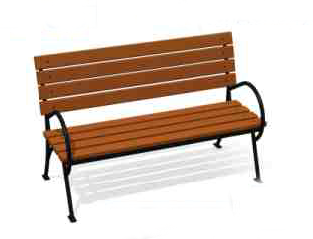 Длина – 2000 мм.;  Ширина – 700 мм.;Высота – 900 мм.Урна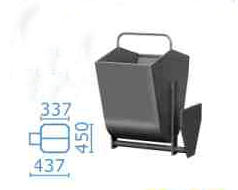 Высота – 600 мм.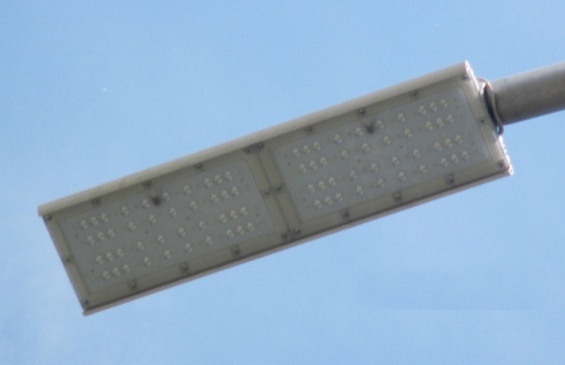 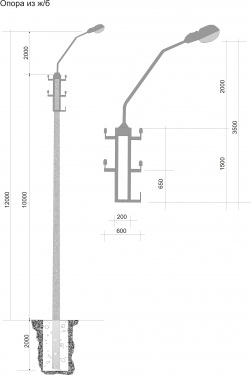 ДОПОЛНИТЕЛЬНЫЙ ПЕРЕЧЕНЬ ЭЛЕМЕНТОВ БЛАГОУСТРОЙСТВАПриложение № 5к муниципальной программе«Формирование современной городской среды на территории Балаганского муниципального образования на 2018-2024 гг.»СИСТЕМА МЕРОПРИЯТИЙ МУНИЦИПАЛЬНОЙ ПРОГРАММЫ(Сведения об основных мероприятиях, составе и значениях целевых показателях (индикаторах) муниципальной программы)По результатам мониторинга Программы допускается включение дополнительных мероприятий при условии обеспечения их финансирования из бюджетов различного уровня и внебюджетных источников.01.06.2021г. № 47РОССИЙСКАЯ ФЕДЕРАЦИЯИРКУТСКАЯ ОБЛАСТЬБАЛАГАНСКИЙ РАЙОНАДМИНИСТРАЦИЯ БАЛАГАНСКОГО МУНИЦИПАЛЬНОГО ОБРАЗОВАНИЯПОСТАНОВЛЕНИЕО ВНЕСЕНИИ ИЗМЕНЕНИЙ В ПОСТАНОВЛЕНИЕ ОТ 30.12.2020 ГОДА №123 ОБ УТВЕРЖДЕНИИ МУНИЦИПАЛЬНОЙ ПРОГРАММЫ «БЛАГОУСТРОЙСТВО ТЕРРИТОРИИ БАЛАГАНСКОГО МУНИЦИПАЛЬНОГО ОБРАЗОВАНИЯ НА 2019-2022 ГОДЫ» В целях улучшения санитарного содержания и благоустройства территории Балаганского муниципального образования, в целях исполнения Закона Иркутской области от 24.12.2014 № 173-ОЗ «Об отдельных вопросах регулирования административной ответственности в области благоустройства территорий муниципальных образований Иркутской области», в соответствии с Федеральным законом от 06.10.2003 № 131-ФЗ «Об общих принципах организации местного самоуправления в Российской Федерации», руководствуясь Уставом Балаганского муниципального образованияПОСТАНОВЛЯЕТ:1. Внести в постановление от 30.12.2020 года №123 Об утверждении муниципальной программы «Благоустройство территории Балаганского муниципального образования на 2021-2023 годы» изменения и изложить в редакции, согласно приложению, к настоящему постановлению (Приложение №1). 2. Опубликовать (обнародовать) настоящее постановление в официальном вестнике администрации Балаганского муниципального образования и на официальном сайте администрации Балаганского муниципального образования в информационно-телекоммуникационной сети «Интернет» http://balagansk-adm.ru/. 3. Контроль за исполнением настоящего постановления оставляю за собой. 4. Настоящее постановление вступает в силу со дня его официального опубликования.Глава Балаганского								        муниципального образования				    	      А.А. ВдовинПриложение к постановлению Администрации Балаганского муниципального образованияот 01.06.2021 г. № 47ПАСПОРТ МУНИЦИПАЛЬНОЙ ПРОГРАММЫ«БЛАГОУСТРОЙСТВО ТЕРРИТОРИИ БАЛАГАНСКОГО МУНИЦИПАЛЬНОГО ОБРАЗОВАНИЯ НА 2021-2023 ГОДЫ»Раздел 1. Содержание проблемы и обоснование необходимости её решения программными методами  Необходимое условие успешного развития экономики поселения и улучшения условий жизни населения, это комплексное благоустройство территории Балаганского муниципального образования.             По состоянию на 01.01.2020 года численность населения городского поселения составляет – 3 844 человека.             В последние годы в поселении проводилась целенаправленная работа по благоустройству и социальному развитию городского поселения.  В то же время в вопросах благоустройства территории поселения имеется ряд проблем.             Благоустройство многих населенных пунктов поселения не отвечает современным требованиям. Большие нарекания вызывают благоустройство и санитарное содержание дворовых территорий. Необходимость содержания элементов благоустройства, детских игровых и спортивных площадок, стадиона.Для решения данной проблемы требуется участие и взаимодействие органов местного самоуправления городского поселения с привлечением предприятий и организаций, наличия финансирования с привлечением источников всех уровней.            Работы по благоустройству поселения не приобрели пока комплексного, постоянного характера, не переросли в полной мере в плоскость конкретных практических действий. До настоящего времени не налажена должным образом работа специализированных предприятий, медленно внедряется практика благоустройства территорий на основе договорных отношений с организациями различных форм собственности и гражданами.          Недостаточно занимаются благоустройством и содержанием закрепленных территорий организации, расположенные на территории поселения.           Эти проблемы не могут быть решены в пределах одного финансового года, поскольку требуют значительных бюджетных расходов, для их решения требуется участие не только органов местного самоуправления, но и органов государственной власти.         Для решения проблем по благоустройству населенных пунктов поселения необходимо использовать программно-целевой метод. Комплексное решение проблемы окажет положительный эффект на санитарно-эпидемиологическую обстановку, предотвратит угрозу жизни и безопасности граждан, будет способствовать повышению уровня их комфортного проживания.        Конкретная деятельность по выходу из сложившейся ситуации, связанная с планированием и организацией работ по вопросам улучшения благоустройства, санитарного состояния городского поселения, создания комфортных условий проживания населения, по мобилизации финансовых и организационных ресурсов, должна осуществляться в соответствии с настоящей Программой.Раздел 2. Основные цели и задачи, сроки и этапы реализации, целевые индикаторы и показатели программ2.1 Анализ существующего положения в комплексном благоустройстве населенного пункта.  Для определения комплекса проблем, подлежащих программному решению, проведен анализ существующего положения в комплексном благоустройстве поселения. Анализ проведен по показателям, по результатам исследования которых сформулированы цели, задачи и направления деятельности при осуществлении программы.2.2 Анализ качественного состояния элементов благоустройства 2.3.1.Озеленение    Существующие участки зеленых насаждений общего пользования и растений имеют неудовлетворительное состояние: недостаточно благоустроены, нуждаются в постоянном уходе, формовочной обрезке, эксплуатация их бессистемна. Необходим систематический уход за существующими насаждениями: вырезка поросли, удаление аварийных и старых деревьев, декоративная обрезка, подсадка саженцев, разбивка клумб, окос газонов и обочин дорог. Причин такого положения много и, прежде всего, в отсутствии необходимого штата рабочих по благоустройству, недостаточном участии в этой работе предприятий, учреждений, жителей муниципального образования, учащихся, недостаточности средств, определяемых ежегодно бюджетом поселения.Для решения этой проблемы необходимо, чтобы работы по озеленению выполнялись специалистами, по плану, в соответствии с требованиями стандартов. Кроме того, действия участников, принимающих участие в решении данной проблемы, должны быть согласованы между собой. 2.3.2. Содержание мест захоронения      На территории поселения расположено одно кладбище. По состоянию на 01.01.2021 года на территории поселения отсутствует инвентаризация (паспортизация) кладбища. Необходимо производить ежегодный комплекс работ по сезонному содержанию подъездных путей и внутренних проездов, санитарной очистки, сбору, накоплению и транспортировки мусора к местам утилизации, удаления аварийных и (или) естественно усохших деревьев и кустарников, выкос травы и сухой стерни на территории кладбища, а также работы по рекультивации и планировке территории.2.3.3. Содержание памятников воинской славы       На территории поселения расположено 2 мемориальных объекта воинской славы. На данных объектах ежегодно необходимы мероприятия по содержанию и ремонту.       Для решения вопросов нормативного содержания памятников воинской славы возникла необходимость финансирования мероприятий по ремонту, содержанию, а также обустройству и ремонту ограждений памятников воинской славы.2.3.4. Благоустройство населенных пунктовБлагоустройство в жилых кварталах и на территориях сельского поселения включает в себя внутриквартальные проезды, тротуары, зелёные насаждения, детские игровые и спортивные площадки, места отдыха с установленными в них малыми архитектурными формами. Благоустройство является полномочиями администрации Балаганского муниципального образования и является качественным показателем обеспечения чистоты, порядка и обеспечения комфортных условий для проживания граждан. В сложившемся положении необходимо продолжать комплексное благоустройство в поселении и создать комфортную среду для проживания граждан.Данная Программа направлена на обеспечение комфортного уровня проживания граждан на территории сельского поселения и включает следующие направления для реализации:- совершенствование системы комплексного благоустройства Балаганского муниципального образования, обеспечение эстетического вида поселения, создание гармоничной архитектурно-ландшафтной среды;- повышение уровня внешнего благоустройства и санитарного содержания населенного пункта;- активизации работ по благоустройству территории поселения в границах населенных пунктов, обустройство в соответствии с нормативами систем наружного освещения улиц, дворов и иных мест общего пользования территорий населенных пунктов;- привлечение жителей к участию в решении проблем благоустройства, а также развитие и поддержка инициатив граждан по благоустройству и санитарной очистке придомовых территорий;- приведение в качественное состояние элементов благоустройства, повышение общего уровня благоустройства поселения;- организация взаимодействия между предприятиями, организациями и учреждениями при решении вопросов благоустройства территории поселения;- оздоровление санитарной экологической обстановки в поселении и на свободных территориях, ликвидация стихийных навалов мусора;- вовлечение жителей поселения в систему экологического образования через развитие навыков рационального природопользования, внедрения передовых методов обращения с отходами.- создание комфортных условий для проживания граждан.Раздел 3. Система программных мероприятий, ресурсное обеспечение, перечень мероприятий с разбивкой по годам, источникам финансирования программы     Основой Программы является система взаимоувязанных мероприятий, согласованных по ресурсам, исполнителям и срокам осуществления:3.1. Мероприятия по озеленению территории сельского поселения Предусматривается комплекс работ по озеленению и содержанию зелёных насаждений внутриквартальных территорий, улиц, дворов, и иных мест общего пользования территорий населенных пунктов (Удаление аварийных и естественно усохших деревьев и кустарников, формовочная и декоративная обрезка веток, содержание газонов, клумб, цветиков и мест, прилегающих к объектам благоустройства).3.2. Мероприятия по санитарной очистке, и ликвидации очагов стихийного навала мусора на территории сельского поселения. Предусматривается комплекс работ по санитарной очистке, сбору и вывозу мусора на внутриквартальных территориях, придорожной полосе, территорий, прилегающих к объектам социально-культурного назначения, лесов, парков, скверов, улиц, дворов, и иных мест общего пользования территорий населенных пунктов (Сбор, накопление и транспортировка мусора к местам утилизации).3.3. Мероприятия по обустройству, ремонту и содержанию детских игровых и спортивных площадок городского поселения.Предусматривается комплекс работ по нормативному содержанию детских игровых площадок (Санитарная очистка, обустройство покрытий, содержание покрытий для летних и зимних видов спорта, ремонт малых архитектурных форм, ограждений, наружного освещения).3.4. Мероприятия по содержанию мемориальных объектов, расположенных в Балаганском муниципальном образовании.Предусматривается комплекс работ содержанию и текущему ремонту (Сбор мусора, окраска памятника, текущий ремонт конструкций памятников и их ограждений).3.5. Мероприятия по содержанию мест захоронения в сельском поселении.Предусматривается комплекс работ по сезонному содержанию подъездных путей и внутренних проездов, санитарной очистки, сбору, накоплению и транспортировки мусора к местам утилизации, удаления аварийных и или естественно усохших деревьев и кустарников, выкос травы и сухой стерни на прилегающих территориях, закупка и установка на захоронениях идентификационных знаков и табличек в целях инвентаризации и паспортизации.3.6. Мероприятия по содержанию и текущему ремонту внутриквартальных проездов территории застройки в городском поселении.Предусматривается комплекс работ по сезонному содержанию и текущему ремонту внутриквартальных проездов и дворовых территорий жилой застройки населенных пунктов3.7. Мероприятия по прочему благоустройству.Предусматривается комплекс иных необходимых работ в данной сфере. 4. Ресурсное обеспечение Программы   Финансирование мероприятий, предусмотренных разделом 3, при наличии разработанных и принятых программ благоустройства населенных пунктов, а также решений о выделении средств местного бюджета на финансирование мероприятий по благоустройству населенных пунктовОбъёмы финансирования программы по годамТаблица № 1Раздел 5. Механизм реализации, организация управления и контроль за ходом реализации программыУправление реализацией Программы осуществляет муниципальный заказчик Программы – Администрация поселения.Муниципальный Заказчик Программы несет ответственность за реализацию программы, уточняет сроки реализации мероприятий Программы и объемы их финансирования.Муниципальным Заказчиком Программы выполняются следующие основные задачи:- экономический анализ эффективности программных проектов и мероприятий Программы;- подготовка предложений по составлению плана инвестиционных и текущих и иных расходов на очередной период;- корректировка плана реализации Программы по источникам и объемам финансирования и по перечню предлагаемых к реализации задач Программы по результатам принятия областного и местного бюджетов и уточнения возможных объемов финансирования из других источников;       - мониторинг выполнения показателей Программы и сбора оперативной отчетной информации, подготовки и представления в установленном порядке отчетов о ходе реализации Программы.Мероприятия Программы реализуются посредством заключения муниципальных контрактов между Муниципальным заказчиком Программы и исполнителями Программы.Распределение объемов финансирования, указанных в Таблице№1 настоящей Программы, по объектам благоустройства осуществляется Муниципальным заказчиком Программы.Контроль за реализацией Программы осуществляется Администрацией Балаганского муниципального образования.Исполнитель Программы – Администрация Балаганского муниципального образования:- ежеквартально собирает информацию об исполнении каждого мероприятия Программы и общем объеме фактически произведенных расходов всего по мероприятиям Программы и, в том числе, по источникам финансирования;- осуществляет обобщение и подготовку информации о ходе реализации мероприятий Программы;Контроль за ходом реализации Программы осуществляется в соответствии с действующим законодательством Российской Федерации, Иркутской области и нормативно правовыми актами Балаганского муниципального образования.Раздел 6. Оценка эффективности социально – экономических и экологических последствий от реализации программыПрогнозируемые конечные результаты реализации Программы предусматривают повышение уровня благоустройства населенных пунктов поселения, улучшение санитарного содержания территорий, экологической безопасности населенных пунктов.В результате реализации программы ожидается создание условий, обеспечивающих комфортные условия для работы отдыха и проживания населения на территории городского поселения.Эффективность программы оценивается по следующим показателям:- процент соответствия объектов внешнего благоустройства (озеленения, наружного освещения) ГОСТу;- процент привлечения населения муниципального образования к работам по благоустройству;- процент привлечения предприятий и организаций поселения к работам по благоустройству;- уровень благоустроенности муниципального образования (обеспеченность поселения   зелеными насаждениями, детскими игровыми и спортивными площадками).В результате реализации Программы ожидается:- улучшение экологической обстановки и создание среды, комфортной для проживания жителей поселения;- совершенствование эстетического состояния территории поселения;- увеличение площадей благоустройства   в поселении;- создание зон для отдыха и занятием спортом и физической культурой жителей поселения;- нормативное содержание зелёных насаждений- улучшения внешнего вида поселенияК количественным показателям реализации Программы относятся:-увеличение протяжённости тротуаров и пешеходных дорожек;-увеличение малых архитектурных форм на детских игровых площадках;-обустройство кладбища в Балаганском муниципальном образовании.01.06.2021г. № 45РОССИЙСКАЯ ФЕДЕРАЦИЯИРКУТСКАЯ ОБЛАСТЬБАЛАГАНСКИЙ РАЙОНАДМИНИСТРАЦИЯ БАЛАГАНСКОГО МУНИЦИПАЛЬНОГО ОБРАЗОВАНИЯПОСТАНОВЛЕНИЕО ВНЕСЕНИИ ИЗМЕНЕНИЙ В ПОСТАНОВЛЕНИЕ ОТ 30.12.2020 ГОДА №120 ОБ УТВЕРЖДЕНИИ МУНИЦИПАЛЬНОЙ ПРОГРАММЫ «ОБЕСПЕЧЕНИЕ ПОЖАРНОЙ БЕЗОПАСНОСТИ НА ТЕРРИТОРИИ БАЛАГАНСКОГО МУНИЦИПАЛЬНОГО ОБРАЗОВАНИЯ НА 2021-2023 ГОДЫ» В целях обеспечения пожарной безопасности на территории Балаганского муниципального образования, в соответствии с  Федеральным законом Российской Федерации от 21 декабря 1994 года № 69-ФЗ "О пожарной безопасности", ст.14 Федерального закона от 06.10.2003 N 131-ФЗ «Об общих принципах организации местного самоуправления в Российской Федерации», Федеральным законом от 06.05.2011 N 100-ФЗ  «О добровольной пожарной охране», руководствуясь Уставом Балаганского муниципального образованияПОСТАНОВЛЯЕТ:1. Внести в постановление от 30.12.2020 года №120 Об утверждении муниципальной программы «Обеспечение пожарной безопасности на территории Балаганского муниципального образования на 2021-2023 годы» изменения, и изложить в редакции, согласно приложению, к настоящему постановлению (приложение №1).2. Настоящее постановление опубликовать в официальном Вестнике администрации Балаганского муниципального образования.3. Настоящее постановление вступает в законную силу со дня его опубликования. 	4. Контроль по исполнению настоящего постановления оставляю за собой.Глава Балаганского муниципального образования    Приложение к постановлению Администрации Балаганского муниципального образованияот 01.06.2021 г. № 45 ПАСПОРТ МУНИЦИПАЛЬНОЙ ПРОГРАММЫПО ОБЕСПЕЧЕНИЮ ПОЖАРНОЙ БЕЗОПАСНОСТИ на ТЕРРИТОРИИ БАЛАГАНСКОГО МУНИЦИПАЛЬНОГО ОБРАЗОВАНИЯ НА 2021-2023 ГОДЫОбщие положения«Муниципальная программа по обеспечению пожарной безопасности на территории Балаганского муниципального образования на 2021-2023 годы» разработана в соответствии  с  Федеральным законом Российской Федерации от 21 декабря 1994 года № 69-ФЗ "О пожарной безопасности", Федеральным законом Российской Федерации от 22 июля 2008г. №123-ФЗ "Технический регламент о требованиях пожарной безопасности", Федеральным законом Российской Федерации от 6 мая 2011 г. N 100-ФЗ "О добровольной пожарной охране", с Водным кодексом Российской Федерации от 3 июня 2006 г. № 74 –ФЗ, с Федеральным законом от 6 октября ч2003 N 131-ФЗ «Об общих принципах организации местного самоуправления в Российской Федерации» Программа является организационной и методической основой для определения и реализации приоритетов в области пожарной безопасности на территории Балаганского муниципального образования. 2. Социально-экономическая значимость проблемы для населенияБалаганского муниципального образованияЕжегодно на территории Балаганского муниципального образования происходит по нескольку пожаров. В большинстве случаев пожары приводят к трудно восполняемым потерям. Если учесть, что потери от пожаров - это не только повреждение имущества, но и расходы на восстановление пострадавших объектов, недополученные доходы в обычных условиях функционирования объектов, затраты на возмещение вреда, нанесенного жизни и здоровью людей, то полные потери от пожаров во много раз превышают указанную сумму.Пожары и связанные с ними чрезвычайные ситуации являются одним из факторов, негативно влияющих на состояние экономики и в целом дестабилизирующих социально-экономическую обстановку.Предусматриваемые затраты на реализацию программы позволят сократить ежегодные материальные потери на территории муниципального образования, усилить противопожарную защиту населенных пунктов, объектов экономики, учреждениях и организациях с массовым пребыванием людей, укрепить материально – техническую базу пожарной дружины, сохранить природные богатства муниципального образования, жизнь и здоровье  жителей.3. Содержание проблемы и обоснование необходимости ее решенияпрограммными методами      В 18 ПСЧ 6 ПСО ФПС ГУ МЧС России по Иркутской области было зарегистрировано в п. Балаганск за 2019 год 14 пожаров в жилом секторе (1 погибший, 1 пострадавший), за 2020 год 7 пожаров в жилом секторе (1 погибший, 1 пострадавший).Сложившаяся ситуация с пожарами в поселении связана с комплексом проблем финансового, материально-технического, социального характера, накапливающихся годами и, до настоящего времени, не получавших должного решения.Развитию пожаров до крупных и гибели при этом людей способствует позднее сообщение о пожаре в пожарную охрану и удаленность места пожара от ближайшего подразделения пожарной охраны.      На территории Балаганского МО природные чрезвычайные ситуации могут сложиться в результате опасных природных явлений: пожары, сильные ветры.      Для осуществления действий по тушению пожаров на территории Балаганского МО функционирует:- пожарная часть № 18;- добровольная пожарная дружина, созданная Администрацией Балаганского МО;- тушение пожаров в лесном массиве осуществляет ОГАО «Черемховский лесхоз». Основными проблемами пожарной безопасности являются:низкий уровень защищенности населения, территорий и учреждений социальной сферы от пожаров;несвоевременное сообщение о пожаре (возгорании) в пожарную охрану.Исходя из перечисленного, проблемы пожарной безопасности, защиты населения и территорий от чрезвычайных ситуаций необходимо решить программными методами на муниципальном уровне.Согласно Федеральному закону от 22 августа 2004 г. №122-ФЗ функции по организации тушения пожаров в населенных пунктах, переданы органам государственной власти субъектов и являются их расходным обязательством.Немаловажную роль в росте числа пожаров на территории Балаганского муниципального образования играет безграмотность большей части населения в области знания элементарных правил пожарной безопасности. Подавляющая часть населения не имеет четкого представления о реальной опасности пожаров, так как противопожарная пропаганда только через печать, радио и телевидение малоэффективна. Необходимо создание системы обучения правилам пожарной безопасности в школах по специальным программам.Основными причинами проблемы обеспечения пожарной безопасности в Балаганском муниципальном образовании являются:-отсутствие целевых средств в бюджете поселения на обеспечение пожарной безопасности;-изменения федерального законодательства, обусловившие передачу ряда функций в области обеспечения пожарной безопасности с федерального на региональный уровень;-низкая техническая оснащенность;-снижение активности граждан в решении вопросов пожарной безопасности.Для преодоления сложившихся негативных тенденций необходимы целенаправленные, скоординированные, планомерные действия органов исполнительной власти и органов местного самоуправления, организаций, общественных объединений и граждан, направленные на снижение количества пожаров, недопущение человеческой гибели.Комплексное решение вышеперечисленных задач, возможно путем разработки и реализации муниципальной программы по обеспечению пожарной безопасности на территории Балаганского муниципального образования.Принятие и реализация программы, позволит создать условия для обеспечения безопасности граждан, сохранения имущества от пожаров, повышения эффективности системы предупреждения и тушения пожаров, оперативности использования сил и средств добровольной пожарной дружины.4. Цели и задачи программыОсновными целями программы являются:- обеспечение необходимых условий для предотвращения гибели и травматизма людей при чрезвычайных ситуациях, обусловленных пожарами, сокращение материального ущерба, создание эффективной системы пожарной безопасности на территории Балаганского муниципального образования.Для достижения указанной цели необходимо решить следующие задачи:-совершенствование нормативно правовой и методической базы в области предупреждения пожаров в жилом секторе, общественных и производственных зданиях;-производить пожарное патрулирование окрестностей поселения, в целях предотвращения или быстрого обнаружения возгораний.- совершенствование организации профилактики и тушения пожаров;-реализация первоочередных мер по противопожарной защите жилья, объектов образования, здравоохранения и культуры, лесного фонда в границах муниципального образования;- обучение населения поселения мерам пожарной безопасности.5. Сроки и этапы реализации ПрограммыПрограмма действует с 1 января  2021 года по 31 декабря 2023 года.Реализация Программы осуществляется в три этапа.6. Ресурсное обеспечение Программы Общий объем финансирования Программы составляет 444 600,00 рублей, за счет средств бюджета администрации Балаганского муниципального образования.Мероприятия по программе.7. Механизм реализации ПрограммыАдминистрация Балаганского муниципального образования является заказчиком Программы, обеспечивает выполнение мероприятий Программы посредством заключения договоров с предприятиями, учреждениями и организациями; координирует работу и организует взаимодействие  предприятий и организаций; несет ответственность за целевое и рациональное использование выделяемых бюджетных средств, размещение и исполнение заказов на поставку продукции и материальных ресурсов; издает нормативные акты, направленные на выполнение соответствующих программных мероприятий.8. Система программных мероприятийСистема мероприятий определяется целями Программы. В соответствии с ними мероприятия, предусмотренные Программой, распределяются по следующим основным направлениям:I. Создание и совершенствование современной нормативной правовой базы обеспечения пожарной безопасности Балаганского муниципального образования.II. Укрепление уровня пожарной безопасности населенных пунктов.9. Организация управления и контроль за ходом реализации ПрограммыОрганизацию управления осуществляет заказчик Программы в соответствии с Федеральным законом Российской Федерации от 21 декабря 1994 года № 69-ФЗ «О пожарной безопасности», Федеральным законом Российской Федерации от 22 июля 2008г. №123-ФЗ «Технический регламент о требованиях пожарной безопасности».  Контроль за ходом реализации Программы осуществляет Администрация Балаганского муниципального образования, заказчик Программы Администрация Балаганского муниципального образования.10. Оценка социально-экономических результатов реализации ПрограммыУтверждение и внедрение мероприятий Программы создаст условия для снижения риска возникновения пожаров на территории Балаганского муниципального образования, повышения эффективности оперативного использования сил и средств муниципальной пожарной охраны, относительного сокращения потерь, наносимых огнем, гибели и травматизма людей, средств, расходуемых на ликвидацию последствий пожаров.Реализация разделов Программы и ее финансирование в полном объеме позволит:- уменьшить число погибших, пострадавших и наносимый огнем материальный ущерб;- уменьшить риск возникновения пожаров в жилье, учреждениях и организациях с массовым пребыванием людей, объектах экономики на территории муниципального образования;- уменьшить риск возникновения лесных пожаров на территории муниципального образования;- повысить готовность сил и средств добровольной пожарной дружины органов местного самоуправления и населения к действиям по предотвращению и ликвидации пожаров и их последствий;- улучшить уровень подготовки населения по вопросам выполнения мер пожарной безопасности.01.06.2021г. №42РОССИЙСКАЯ ФЕДЕРАЦИЯИРКУТСКАЯ ОБЛАСТЬБАЛАГАНСКИЙ РАЙОНАДМИНИСТРАЦИЯ БАЛАГАНСКОГО МУНИЦИПАЛЬНОГО ОБРАЗОВАНИЯПОСТАНОВЛЕНИЕО ВНЕСЕНИИ ИЗМЕНЕНИЙ В ПОСТАНОВЛЕНИЕ ОТ 30.12.2020 ГОДА №121 ОБ УТВЕРЖДЕНИИ МУНИЦИПАЛЬНОЙ ПРОГРАММЫ «КАПИТАЛЬНЫЙ И ТЕКУЩИЙ РЕМОНТ ДОРОГ НА ТЕРРИТОРИИ БАЛАГАНСКОГО МУНИЦИПАЛЬНОГО ОБРАЗОВАНИЯ НА 2021-2023 ГОДЫ»Руководствуясь ст. 179, Бюджетного кодекса РФ, в целях совершенствования программно-целевых методов бюджетного планирования, на основании пп.2 п.2 ст. 5 Устава Балаганского муниципального образования, в соответствии с постановлением от 17.12.2010 г. № 204 «Об утверждении Порядка разработки, реализации и мониторинга реализации долгосрочных муниципальных целевых программ, а также закрепление процедуры изменения корректировки или досрочного  прекращения долгосрочных муниципальных целевых программ с учетом фактически достигнутых результатов в ходе их реализации»  ПОСТАНОВЛЯЕТ:1. Внести в постановление от 30.12.2020 года №121 Об утверждении муниципальной программы «Капитальный и текущий ремонт дорог на территории Балаганского муниципального образования на 2021-2023 годы», изменения и изложить в редакции, согласно приложению, к настоящему постановлению (Приложение №1).2. Опубликовать настоящее постановление в официальном Вестнике Балаганского муниципального образования и разместить на официальном сайте Администрации Балаганского муниципального образования в информационно-телекоммуникационной сети «Интернет» http://balagansk-adm.ru/.3. Настоящее постановление вступает в законную силу со дня его опубликования (обнародования).4. Контроль за выполнением настоящего постановления оставляю за собой.Глава Балаганскогомуниципального образования                                                                     А.А. ВдовинПриложение №1к Постановлению Администрации Балаганского муниципального образования № 42 от 01.06.2021 г.           ПАСПОРТ МУНИЦИПАЛЬНой ПРОГРАММЫ«КАПИТАЛЬНЫЙ И ТЕКУЩИЙ РЕМОНТДОРОГ НА ТЕРРИТОРИИБАЛАГАНСКОГО МУНИЦИПАЛЬНОГО ОБРАЗОВАНИЯ»НА 2021-2023 ГОДЫI. ХАРАКТЕРИСТИКА ПРОБЛЕМЫ И ОБОСНОВАНИЯ НЕОБХОДИМОСТИ ЕЕ РЕШЕНИЯ ПРОГРАМНЫМИ МЕТОДАМИ.Статус современного населенного пункта во много определяют уровень внешнего благоустройства и развитая инженерная инфраструктура. Работы по благоустройству занимают значительное место в огромном объеме градостроительных работ. Устройство проезжих и пешеходных дорог, в свою очередь, является одним из основных требований в области благоустройства при проектировании генерального плана Балаганского муниципального образования и п.Балаганск.Балаганское муниципальное образование имеет сложившуюся улично-дорожную сеть, состоящую из следующих элементов:- улично-дорожная сеть в населенном пункте Балаганск составляет:протяженностью 64,258 км.;площадью 432,458 тыс.м.2;- внутриквартальные проезды площадью 13,460 тыс.м.2;Перечень автомобильных дорог общего пользования местного значения Балаганского муниципального образования приведен в таблице 1 (ПРИЛАГАЕТСЯ)Таблица 1.Вопрос ремонта и содержания муниципальных автомобильных дорог, улиц и внутриквартальных проездов является одной из основных проблем Балаганского муниципального образования на протяжении последнего десятилетия. Основная причина - стремительный рост числа машин и нехватка бюджетных средств    на проведение ремонтных работ.Нормативный межремонтный срок службы дорожного полотна автодорог и внутриквартальных проездов - 10 лет (ВСН 41-88 Минавтодора РСФСР). Фактически данные работы не проводились в среднем более 15 лет. Состояние муниципальных дорог на 01.01.2020 года проведено в таблице 1: Таблица 1. Состояние муниципальных дорогВ связи с отсутствием работ капитального характера для приведения большей части автодорог в нормативное состояние требуется ежегодное проведение значительных объемов капитального ремонта. Важным фактором жизнеобеспечения населения, способствующим стабильности социально-экономического развития Балаганского муниципального образования, является развитие сети автомобильных дорог общего пользования. Плохое состояние дорог, а порой и само их отсутствие, является серьезной проблемой. Отсутствие системного подхода к планированию работ в сфере дорожного хозяйства, усугубляемое недостаточным финансированием, привело к тому, что большая часть дорог Балаганского муниципального образования находятся в неудовлетворительном состоянии.На территории Балаганского муниципального образования в последние годы наблюдается увеличение деловой активности населения и рост грузовых перевозок. Значительно влияет на повышение интенсивности движения по дорогам местного значения темп роста уровня автомобилизации населения. Увеличение парка транспортных средств приведет к существенному росту интенсивности движения на дорогах Балаганского муниципального образования.Диспропорция между ростом количества транспортных средств и развитием улично-дорожной сети Балаганского муниципального образования привела к тому, что на автомобильных дорогах в дневное время суток значительно возрастает интенсивность движения транспортных средств.Опережение роста интенсивности движения на дорогах местного значения по сравнению с увеличением их пропускной способности приводит к росту уровня аварийности.В связи со строительством на территории Балаганского муниципального образования новых участков массовой малоэтажной жилой застройки (далее - районы малоэтажной жилой застройки) возникла необходимость в обеспечении указанных участков автомобильными дорогами путем строительства.Мероприятия Программы направлены на решение существующих проблем, в том числе на обеспечение безопасности дорожного движения в п. Балаганск, а также на обеспечение дорогами участков малоэтажной жилой застройки.Анализ проблем, связанных с неудовлетворительным состоянием дорог показывает необходимость комплексного подхода к их решению, что предполагает использование программно-целевого метода.Программный подход представляется единственно возможным, поскольку позволяет сконцентрировать финансовые ресурсы на конкретных мероприятиях Программы.II. ЦЕЛИ И ЗАДАЧИ ПРОГРАММЫ.Основной целью настоящей Программы является решение проблемы сохранения и улучшения качества существующей сети муниципальных автомобильных дорог, реализация комплексного подхода к содержанию в нормативном состоянии всех элементов улично-дорожной сети на территории Балаганского муниципального образования (автомобильных дорог, улиц населенного пункта Балаганск, а также внутриквартальных проездов), а также постепенный переход к сокращению межремонтных сроков их капитального ремонта.Для достижения поставленной цели в рамках Программы предстоит решить следующие задачи:- выполнить текущий ремонт дорожного покрытия в объеме 5 000,00 тыс.м.2., что позволит содержать автомобильные дороги в нормативном состоянии, несмотря на нарушение межремонтных сроков;-исполнить имеющиеся решения Суда;-выполнить работы по заявлениям граждан и др.В Приложении №1 к Программе указан перечень дорог Балаганского муниципального образования, подлежащих капитальному и текущему ремонту в 2021-2023 гг.Перечни объектов капитального и текущего ремонта муниципальных автодорог, улиц и внутриквартальных проездов, включенные в настоящую Программу, составлены на основании анализа состояния объектов благоустройства.III. СИСТЕМА ПРОГРАМНЫХ МЕРОПРИЯТИЙ, СРОКИ И ЭТАПЫ РЕАЛИЗАЦИИ ПРОГРАММЫ.Для реализации Программы необходимо проведение комплекса мероприятий, указанных в таблице 2:Таблица 2. Программные мероприятияРеализация Программных мероприятий осуществляется в один этап − разработка проектно-сметной документации и выполнение комплекса работ капитального и текущего характера – с 2021 года по 2023 годы;IV. ВАЖНЕЙШИЕ ЦЕЛЕВЫЕ ИНДИКАТОРЫ И ПОКАЗАТЕЛИ ПРОГРАММЫ.Для оценки эффективности реализации Программы «Капитальный и текущий ремонт муниципальных дорог Балаганского муниципального образования» используются следующие показатели:- продление сроков эксплуатации асфальтобетонного покрытия;- повышение уровня комфортности проживания населения;- повысить уровень благоустройства п. Балаганск.V. ОБЪЕМЫ И ИСТОЧНИКИ ФИНАНСИРОВАНИЯ ПРОГРАММНЫХ МЕРОПРИЯТИЙ.На реализацию Программы планируется выделение 10 300,10 тыс. рублей из областного бюджета в виде отчисления акцизов на прямогонный бензин, а также средства местного бюджета. Так же возможно участие в областных и федеральных программах в части софинансирования выделяемых денежных средств. 	В Приложении №2 к Программе указаны основные источники и объемы финансирования. VI. ОЦЕНКА СОЦИАЛЬНО-ЭКОНОМИЧЕСКОЙ ЭФФЕКТИВНОСТИ РЕАЛИЗАЦИИ ПРОГРАММЫ.Результатом реализации Программы будет является улучшение состояния автодорог, продление сроков эксплуатации асфальтобетонных покрытий и внутриквартальных проездов, повышение безопасности движения пешеходов и транспортных средств;Кроме того, будет выполнен текущий ремонт на площади 5000,00 тыс.м.2, что позволит сохранить в нормативном состоянии дорожное покрытие  на участках, не охваченных капитальным ремонтом. После выполнения указанных мероприятий будет составлен отчет по целевым индикаторам и измеряемым количественным показателям решения поставленных задач, представленным в таблице 3. Таблица 3. Количественные показателиВ результате реализации программного проекта в 2021-2023 годах удастся на всей сети дорог и внутриквартальных проездов Балаганского муниципального образования упорядочить проведение полной номенклатуры сезонных работ по содержанию и ремонту дорог, что положит начало сокращению «недоремонта» муниципальных дорог Балаганского муниципального образования и обеспечению выхода на ежегодные нормативные объемы ремонтных работ.VII. СИСТЕМА ОРГАНИЗАЦИИ КОНТРОЛЯ ЗА ХОДОМ РЕАЛИЗАЦИИ ПРОГРАММЫ.Управление реализацией Программы осуществляется Исполнителем Программы – МКУ «Аппарат Администрации Балаганского муниципального образования».МКУ «Аппарат Администрации Балаганского муниципального образования» разрабатывает предложения по более эффективным методам решения задач.Реализация Программы осуществляется на основе муниципальных контрактов (договоров), заключаемых в установленном порядке.Контроль за реализацией мероприятий Программы осуществляет – администрация Балаганского муниципального образования».Контроль за целевым использованием выделенных средств осуществляется в установленном порядке – Главным распорядителем бюджета: администрацией Балаганского муниципального образования.Приложение №1к программе «Капитальный и текущий ремонт дорог на территории Балаганского муниципального образования 2021 – 2023 гг.»Перечень объектов, предлагаемых к капитальному и текущему ремонту на период 2021-2023 г.г.2021 год     Ямочный ремонт автомобильных дорог, нарезка кюветов (при выявленной необходимости) 210 131,70 руб.     Ремонт автомобильной дороги по пер. Ветлечебница частично грейдирование нарезка кюветов отсыпка гравием 300,0 м. 442 996,00 руб.     Ремонт автомобильной дороги по пер. Котовского частично грейдирование нарезка кюветов отсыпка гравием 225,0 м. 369 760,00 руб.     Ремонт автомобильной дороги по ул. Лесная частично грейдирование нарезка кюветов отсыпка гравием 150,0 м. 230 716,00 руб.     Ремонт автомобильной дороги по ул. Кольцевая/ул. Ленина частично грейдирование нарезка кюветов отсыпка гравием 165,0 м. 265 364,00. руб.     Ремонт автомобильной дороги по ул. Дружбы частично грейдирование нарезка кюветов отсыпка гравием 148,0 м. 234 961,00 руб.2022 год     Ремонт дороги по ул. Партизанская от ул. Кольцевая до ул. Лермонтова грейдирование нарезка кюветов отсыпка гравием.     Ремонт дороги по ул. Л.Чайкиной от ул. Орджоникидзе до ул. Портовая грейдирование нарезка кюветов отсыпка гравием.     Ремонт дороги по ул. Менделеева от ул. Л.Чайкиной до пер. Филатова грейдирование нарезка кюветов отсыпка гравием.     Капитальный ремонт дороги по ул. Ангарская замена асфальтобетонного покрытия2023 год     Ремонт дороги по ул. Кутузова от ул. Комарова до ул. Ангарская грейдирование нарезка кюветов отсыпка гравием.     Ремонт дороги по ул. Л.Чайкиной от ул. Орджоникидзе до ул. Портовая грейдирование нарезка кюветов отсыпка гравием.     Ремонт дороги по ул. Менделеева от ул. Л.Чайкиной до пер. Филатова грейдирование нарезка кюветов отсыпка гравием.Приложение №2к программе «Капитальный и текущий ремонт дорог на территории Балаганского муниципального образования 2021 – 2023 гг.»ОСНОВНЫЕ ИСТОЧНИКИИ ОБЪЕМЫ ФИНАНСИРОВАНИЯ ПРОГРАММЫ «КАПИТАЛЬНЫЙ И ТЕКУЩИЙ РЕМОНТ МУНИЦИПАЛЬНЫХ ДОРОГ Балаганского муниципального образования 2019 – 2022 гг.»                                                                                                                                  тыс. рублей01.06.2021г. №46РОССИЙСКАЯ ФЕДЕРАЦИЯИРКУТСКАЯ ОБЛАСТЬБАЛАГАНСКИЙ РАЙОНАДМИНИСТРАЦИЯ БАЛАГАНСКОГО МУНИЦИПАЛЬНОГО ОБРАЗОВАНИЯПОСТАНОВЛЕНИЕО ВНЕСЕНИИ ИЗМЕНЕНИЙ В ПОСТАНОВЛЕНИЕ ОТ 30.12.2020 ГОДА №125 ОБ УТВЕРЖДЕНИИ МУНИЦИПАЛЬНОЙ ПРОГРАММЫ «РАЗВИТИЕ ФИЗИЧЕСКОЙ КУЛЬТУРЫ И СПОРТА В БАЛАГАНСКОМ МУНИЦИПАЛЬНОМ ОБРАЗОВАНИИ НА 2021-2023 ГОДЫ»В соответствии со статьей 179 Бюджетного кодекса Российской Федерации, Федеральным законом Российской Федерации от 4 декабря . N 329-ФЗ "О физической культуре и спорте в Российской Федерации", подпунктом 14 пункта 1 статьи 6 Устава Балаганского муниципального образованияПОСТАНОВЛЯЕТ:1. Внести в постановление от 30.12.2020 года №125 Об утверждении муниципальной программы «Развитие физической культуры и спорта в Балаганском муниципальном образовании на 2021-2023 годы» изменения и изложить в редакции, согласно приложению, к настоящему постановлению (Приложение №1).2. Опубликовать (обнародовать) настоящее постановление в официальном вестнике администрации Балаганского муниципального образования и на официальном сайте администрации Балаганского муниципального образования в информационно-телекоммуникационной сети «Интернет» http://balagansk-adm.ru/.3. Контроль за исполнением настоящего постановления оставляю за собой.4. Настоящее постановление вступает в силу со дня его официального опубликования.Глава Балаганскогомуниципального образования                                                                  А.А. Вдовин Приложениек постановлению администрации Балаганского муниципального образованияот 01.06.2021 года №46 МУНИЦИПАЛЬНАЯ ПРОГРАММА «РАЗВИТИЕ ФИЗИЧЕСКОЙ КУЛЬТУРЫ И СПОРТА В БАЛАГАНСКОМ МУНИЦИПАЛЬНОМ ОБРАЗОВАНИИ НА 2021-2023 ГОДЫ»1. Паспорт программы:1.1. Наименование программы - Муниципальная программа «Развитие физической культуры и спорта в Балаганском муниципальном образовании на 2021-2023 годы» (далее - Программа);1.2.  Заказчик программы – Администрация Балаганского муниципального образования;1.3. Разработчик Программы - Администрация Балаганского муниципального образования;1.4. Основные исполнители мероприятий Программы – Администрация Балаганского муниципального образования, Муниципальное казённое учреждение культуры «Социальный культурный центр «Спектр»;1.5. Цель программы - создание необходимых условий для развития физической культуры и спорта на территории Балаганского муниципального образования;1.6. Основные задачи программы – 1) оснащение спортивным инвентарем и оборудованием;2) проведение спортивных мероприятий с участием различных категорий населения;3) участие в районных и местных спортивных мероприятиях;4) информационное обеспечение и пропаганда физической культуры и спорта;5) организация физкультурно - спортивных массовых мероприятий.1.7. Сроки реализации программы – 2019-2022 гг.1.8. Объемы и источники финансирования программы - средства местного бюджета в размере 680,0 тыс.руб. 1.9. Ожидаемые конечные результаты программы -  1) качественное улучшение материально-технической базы для занятий физической культурой и спортом в поселении;2) увеличение числа занимающихся спортом;3) сокращение уровня преступности и правонарушений со стороны подростков и молодежи;4) снижение заболеваемости среди населения.1.10. Система организации контроля за исполнением программы: - контроль за ходом реализации программы осуществляет глава администрации Балаганского муниципального образования.2.Содержание, проблемы и обоснование необходимости ПрограммыФизическая культура и спорт как неотъемлемая часть общей культуры являются уникальными средствами воспитания здорового поколения. Занятия физической культурой и спортом оказывают позитивное влияние на все функции и системы организма человека, являются мощным средством профилактики заболеваний. В настоящее время имеется ряд проблем, влияющих на развитие физической культуры и спорта, требующих неотложного решения, в том числе:- недостаточное привлечение населения к регулярным занятиям физической культуры и спортом;- слабый уровень материальной базы;-дороговизна и недоступность качественной спортивной формы и инвентаря;- отсутствие в поселении собственной спортивной базы (стандартных спортивных площадок, ветхое состояние спортивного стадиона)Таким образом, встает вопрос о необходимости разработки Программы развития физической культуры и спорта, которая должна стать исходным пунктом в преобразовании физкультурно - массового движения, детско-юношеского спорта в поселении. Физическая активность поможет отказу от вредных привычек, улучшит здоровье, повысит работоспособность. 3. Физическая культура и спортСуществует ряд нерешенных вопросов, которые должны найти отражение в программе:-пропаганда физической культуры и спорта, распространение социальной рекламы, продвижение ценностей физической культуры и здорового образа жизни, освещение соревнований;-вовлеченность населения в регулярные занятия физической культурой и спортом;- финансирование физкультурно - спортивных мероприятий.Развитие массового детского и молодежного спорта, организация и проведение массовых детских и юношеских соревнований является одним из приоритетных направлений.4. Перечень мероприятий муниципальной Программы01.06.2021 г. № 48РОССИЙСКАЯ ФЕДЕРАЦИЯИРКУТСКАЯ ОБЛАСТЬБАЛАГАНСКИЙ РАЙОНАДМИНИСТРАЦИЯ БАЛАГАНСКОГО МУНИЦИПАЛЬНОГО ОБРАЗОВАНИЯПОСТАНОВЛЕНИЕО ВНЕСЕНИИ ИЗМЕНЕНИЙ В ПОСТАНОВЛЕНИЕ ОТ 30.12.2020 ГОДА №128 ОБ УТВЕРЖДЕНИИ МУНИЦИПАЛЬНОЙ ПРОГРАММЫ «ЭНЕРГОСБЕРЕЖЕНИЕ И ПОВЫШЕНИЕ ЭНЕРГЕТИЧЕСКОЙ ЭФФЕКТИВНОСТИ НА ТЕРРИТОРИИ БАЛАГАНСКОГО МУНИЦИПАЛЬНОГО ОБРАЗОВАНИЯ НА 2021-2023 ГОДЫ»В соответствии с Федеральными законами от 06 октября 2003 года № 131-ФЗ «Об общих принципах организации местного самоуправления в Российской Федерации», от 23 ноября 2009 года № 261-ФЗ «Об энергосбережении и о повышении энергетической эффективности, и о внесении изменений в отдельные законодательные акты Российской Федерации», Уставом Балаганского муниципального образования, администрация Балаганского муниципального образованияПОСТАНОВЛЯЕТ:1. Внести в постановление от 30.12.2020 года №128 Об утверждении муниципальной программы «Энергосбережение и повышение энергетической эффективности на территории Балаганского муниципального образования на 2021 – 2023 годы» изменения и изложить в редакции, согласно приложению, к настоящему постановлению (Приложение №1).2. Опубликовать (обнародовать) настоящее постановление в официальном вестнике администрации Балаганского муниципального образования и на официальном сайте администрации Балаганского муниципального образования в информационно-телекоммуникационной сети «Интернет» http://balagansk-adm.ru/.3. Контроль за исполнением настоящего постановления оставляю за собой.4. Настоящее постановление вступает в силу со дня его официального опубликования.Глава Балаганскогомуниципального образования                                                                         А.А. ВдовинПриложениек постановлению администрации Балаганского муниципального образования от 01.06.2021 г. № 48Муниципальная программа«Энергосбережение и повышение энергетической эффективностиБалаганского муниципального образования на 2021-2023 годы»(далее – Программа)Паспорт ПрограммыВведение       В целях повышения эффективности использования энергетических ресурсов и создания необходимых условий для перевода экономики на энергосберегающий путь развития, устойчивого обеспечения энергоносителями, уменьшения негативного воздействия на окружающую среду, повышения энергетической безопасности на территории Балаганского муниципального образования разработана настоящая Программа. Разработка Программы является основой для определения политики в области энергосбережения и энергетической эффективности.       Энергосбережение является актуальным и необходимым условием нормального функционирования администрации Балаганского муниципального образования, так как повышение эффективности использования энергетических ресурсов при непрерывном росте цен на энергоресурсы и соответственно росте стоимости электрической, тепловой энергии позволяет добиться существенной экономии, как энергетических ресурсов, так и финансовых ресурсов.Подпрограмма энергосбережения должна обеспечить снижение потребления  энергетических ресурсов за счет выполнения плана мероприятий и соответственно перехода на экономичное и рациональное расходование энергетических ресурсов при полном удовлетворении потребностей в количестве и качестве энергетических ресурсов, превратить энергосбережение в решающий фактор технического функционирования.Искусственное освещение улиц, скверов, площадей, спортивных площадок является одним из важнейших элементов благоустройства поселка. Сети наружного освещения п. Балаганск  являются  бесхозными  (96%), предприятий и организаций (4%). Всего на территории посёлка имеется около 48 км сетей наружного освещения, 208 светоточек, включая виды светильников (лампы накаливания). За последние годы в связи с заменой деревянных электрических опор на новые (когда сети наружного освещения совмещены с электросетями ОАО "Саянские электрические сети") ситуация с наружным освещением в посёлке Балаганск ухудшилась. Восстановление наружного освещения после его демонтажа следует рассматривать как новое строительство, т.к. демонтаж производится в основном там, где сети наружного освещения изношены на 90% и требуют скорейшей реконструкции. Лампы накаливания, установленные на деревянных опорах, не соответствуют современным стандартам искусственного освещения в поселке, расход электроэнергии которых на 70% больше, чем у светильников  ЖКУ, ДРЛ, в соотношении с КПД освещенности. Необходимо отметить и тот факт, что по действующим нормативам воздушные сети наружного освещения требуют капитального ремонта один раз в шесть лет и существующее оборудование требует выполнения данных работ. Для обеспечения освещенности всей территории посёлка  необходимо строительство новых и реконструкция существующих линий наружного освещения, которое формирует облик посёлка, его архитектурный ансамбль, зданий, улиц, скверов, площадей, спортивных площадок  и магистралей, создает необходимые предпосылки для развития туризма, профессиональной и культурной деятельности. Автомобилизация посёлка, рост деловой активности в вечерние и ночные часы постоянно повышают значимость наружного освещения как одного из важнейших объектов благоустройства, способствующего обеспечению безопасности движения транспорта и пешеходов, повышению пропускной способности магистралей, снижению нарушений общественного порядка. Качественное освещение современного посёлка - необходимое условие его жизнедеятельности.Автомобилизация посёлка, рост деловой активности в вечерние и ночные часы постоянно повышают значимость наружного освещения как одного из важнейших объектов благоустройства, способствующего обеспечению безопасности движения транспорта и пешеходов, повышению пропускной способности магистралей, снижению нарушений общественного порядка. Качественное освещение современного посёлка - необходимое условие его жизнедеятельности.Цель ПрограммыЦелью Программы является:         - повышение заинтересованности в энергосбережении;- снижение расходов бюджета Балаганского муниципального образования на энергоснабжение муниципальных зданий, строений и сооружений за счет повышения эффективности и рационального использования всех энергетических ресурсов;- Обеспечение нормируемых значений освещенности улиц, дорог, скверов, площадей и т.д. Для достижения этих целей необходимо решить следующие основные задачи:-выполнить технические и организационные мероприятия по снижению использования энергоресурсов.-организация взаимодействия между предприятиями, организациями и учреждениями при решении вопросов освещения территории поселения.-строительство новых и приведение в качественное состояние существующих элементов освещения. Задачи ПрограммыДля достижения указанной цели необходимо решить следующие задачи:- снижение объема потребления энергоресурсов;- сокращение расходов на оплату энергоресурсов администрацией Балаганского муниципального образования;- сокращение потерь электрической энергии;- произвести инвентаризацию существующих объектов наружного освещения; - восстановление и строительство освещения на улицах и дорогах;- установка точек освещения на улицах и дорогах (ранее не освещенных);- установка точек освещения скверов (при необходимости);- восстановление сетей наружного освещения, демонтированных при замене опор линий электропередачи;- произвести ремонт оборудования наружного освещения: - системы управления освещением;- замена голого провода на самонесущий изолированный провод;- замена ламп накаливания (ДРЛ) на энергосберегающие светильники нового образца (светодиодные) и т.д. .   Основные принципы Программы       Программа базируется на следующих основных принципах:- регулирование, надзор и управление энергосбережением;- обязательность учета энергетических ресурсов;- экономическая целесообразность энергосбережения;        -увеличение освещаемой территории посёлка (увеличение количества светоточек); - улучшение освещенности улиц посёлка; - снижение аварийности и повышение безопасности дорожного движения; - снижение вероятности создания криминогенной обстановки; - повышение личной безопасности людей. Анализ текущего состояния энергосбережения и повышения энергетической эффективности        В настоящее время затраты на энергетические ресурсы составляют существенную часть расходов. В условиях увеличения тарифов и цен на энергоносители их расточительное и неэффективное использование недопустимо.          Создание условий для повышения эффективности использования энергетических ресурсов становится одним из приоритетных направлений работы администрации Балаганского муниципального образования.         Основными проблемами, приводящими к нерациональному использованию энергетических ресурсов в администрации  Балаганского муниципального образования являются:высокий износ зданий, строений, сооружений;использование оборудования и материалов низкого класса энергетической эффективности. Программа энергосбережения администрации Балаганского муниципального образования обеспечивает перевод на минимальные затраты на энергетические ресурсы. Программа предусматривает:организацию учета и контроля по рациональному использованию энергоресурсов;организацию энергетических обследований для выявления нерационального использования энергоресурсов;разработку и реализацию энергосберегающих мероприятий.Механизм реализации ПрограммыМеханизм реализации Программы включает:выполнение программных мероприятий (Приложение 2) за счет предусмотренных источников финансирования;ежегодную подготовку отчета о реализации Программы и обсуждение достигнутых результатов;ежегодную корректировку Программы с учетом результатов выполнения Программы за предыдущий период.В случае необходимости перечень мероприятий Программы корректируется. Контроль за ходом реализации Программы осуществляет Глава администрации Балаганского муниципального образования.В ходе реализации Программы осуществляется текущий контроль, ежегодный контроль. По итогам ежегодного контроля осуществляется оценка результатов реализации Программы.Перечень мероприятий ПрограммыПеречень мероприятий Программы изложен в приложении № 2.Целевые показатели (индикаторы)достижения целей и решения задач ПрограммыЦелевыми индикаторами и показателями Программы являются:- сокращение расходов бюджета на обеспечение энергетическими ресурсами администрации Балаганского муниципального образования;- повышение эффективности использования энергетических ресурсов.В Программе предусмотрена система целевых индикаторов и показателей, отражающих целевую результативность ее мероприятий.Целевые показатели Программы определены в соответствии с Методикой расчета значений целевых показателей в области энергосбережения и повышения энергетической эффективности, в том числе в сопоставимых условиях, утвержденной приказом Минэнерго России от 30 июня 2014 года № 399 «Об утверждении методики расчета значений целевых показателей в области энергосбережения и повышения энергетической эффективности, в том числе в сопоставимых условиях», и приведены в приложении № 3 к Программе.Ожидаемые результатыПо итогам реализации Программы прогнозируется достижение следующих основных результатов: обеспечения надежной и бесперебойной работы системы энергоснабжения организации; оснащения приборами учета расхода энергетических ресурсов; снижение расходов на энергетические ресурсы не менее 15 % по отношению к 2018 г., с ежегодным снижением на 3 %; снижение удельных показателей потребления энергетических ресурсов не менее 15 % по отношению к 2018 г., с ежегодным снижением на 3 %; использование оборудования и материалов высокого класса энергетической эффективности; стимулирование энергосберегающего поведения работников организации.Реализация Программы также обеспечит высвобождение дополнительных финансовых средств для реализации мероприятий по энергосбережению и повышению энергетической эффективности за счет полученной экономии в результате снижения затрат на оплату энергетических ресурсов. В 2019 – 2024 гг. общий объем финансирования Программы за счет источников финансирования составит 1299 000 рубля. Механизм реализации Программы,контроль за ходом ее реализацииРеализация Программы заключается в осуществлении перечня мероприятий Программы в соответствии с приложением № 2. По итогам реализации мероприятий Программы проводится оценка их эффективности. В случае необходимости перечень мероприятий Программы корректируется. Контроль за ходом реализации Программы осуществляет Глава администрации Балаганского муниципального образования.В ходе реализации Программы осуществляется текущий контроль, ежегодный контроль. По итогам ежегодного контроля осуществляется оценка результатов реализации Программы.Оценка результатов реализации Программы.Оценка результатов реализации Программы осуществляется путем сравнения прогнозных целевых показателей с фактическими показателями, достигнутыми на соответствующем этапе ее реализации. Сравнение показателей осуществляется ежегодно.По итогам сравнения показателей проводится анализ с выявлением причин неполного либо несвоевременного достижения прогнозных целевых показателей Программы. На основании данного анализа администрация Балаганского муниципального образования разрабатывает предложения по совершенствованию мер, направленных на повышение энергетической эффективности.На основании оценки результатов реализации Программы Главой Балаганского муниципального образования принимается одно из следующих решений:а) о внесении изменений и дополнений в Программу;б) о продолжении реализации Программы в утвержденной редакции.Приложение №1к муниципальной Программе «Энергосбережение и повышение энергетической эффективности на территории Балаганского муниципального образования на 2021-2023 годы»Ресурсное обеспечение Муниципальной программы «Энергосбережение и повышение энергетической эффективности на территории Балаганского муниципального образования на 2021-2023 годы»*Объем финансирования подлежит ежегодному уточнению.Приложение № 1к подпрограмме «Энергосбережение и повышениеэнергетической эффективности здания администрацииБалаганского муниципального образования на 2021-2023 гг.»План мероприятийпо реализации подпрограммы «Энергосбережение и повышение энергетической эффективности здания администрации Балаганского муниципального образования на 2019-2024 годы»Приложение № 1к подпрограмме «Энергосбережение и повышениеэнергетической эффективности освещения улиц натерритории Балаганского муниципального образованияна 2021-2023 гг.»План мероприятийпо реализации подпрограммы «Энергосбережение и повышение энергетической эффективности освещения улиц на территории Балаганского муниципального образования на 2021-2023 годы»Кадастровый инженер: Акулова Татьяна Валерьевна, почтовый адрес: Иркутская область,              г.Зима, ул.Ленина, 11 пом39, электронный адрес: atb_1712@mail.ru, тел. 89500553607, номер квалификационного аттестата № 38-11-170, выполняет кадастровые работы в отношении земельного участка, расположенного по адресу: Иркутская область, Балаганский район, п.Балаганск, ул.Дзержинского, 35,  кадастровый номер 38:01:010215:21.  Заказчик: Иванов Вячеслав Валерьевич, проживающий по адресу: Иркутская область,                  п.Балаганск, ул.Дзержинского, 35 тел: 89140146325.Смежный земельный участок, с правообладателями которого требуется согласовать местоположение границ:- Иркутская область, Балаганский район, р.п.Балаганск, ул.Ленина, 37 кадастровый номер  38:01:010215:29, Скубиева Галина Ивановна.      Собрание по поводу согласования местоположения границ состоится по адресу: Иркутская область, п.Балаганск, ул.Ангарская, 87-1 ; «05» июля 2021 г.  с 8.00 до 17.00 часов С проектом межевого плана земельного участка можно ознакомиться по адресу: 665391, Иркутская область, Балаганский район, п.Балаганск, ул.Ангарская, 87-1Требования о проведении согласования местоположения границ земельных участков на местности принимаются с 01.06.2021 г. по 05.07.2021 г., обоснованные возражения о местоположении границ земельных участков после ознакомления с проектом межевания принимаются с 01.06.2021 г. по 05.07.2021 г. по адресу: Иркутская область, Балаганский район, п.Балаганск, ул.Ангарская, 87-1.При проведении согласования местоположения границ при себе необходимо иметь документ, удостоверяющий личность, а также документы о правах на земельный участок (часть 12 статьи 39, часть 2 статьи 40 Федерального закона от 24 июля № 221- ФЗ «О кадастровой деятельности»).01.06.2021 г.  №43РОССИЙСКАЯ ФЕДЕРАЦИЯИРКУТСКАЯ ОБЛАСТЬБАЛАГАНСКИЙ РАЙОНАДМИНИСТРАЦИЯБАЛАГАНСКОГО МУНИЦИПАЛЬНОГООБРАЗОВАНИЯ
ПОСТАНОВЛЕНИЕО ВНЕСЕНИИ ИЗМЕНЕНИЙ В ПОСТАНОВЛЕНИЕ ОТ 30.12.2020 ГОДА №122 ОБ УТВЕРЖДЕНИИ МУНИЦИПАЛЬНОЙ ПРОГРАММЫ «ПОВЫШЕНИЕ БЕЗОПАСНОСТИ ДОРОЖНОГО ДВИЖЕНИЯ НА ТЕРРИТОРИИ БАЛАГАНСКОГО МУНИЦИПАЛЬНОГО ОБРАЗОВАНИЯ НА 2021-2023 ГОДЫ»В целях обеспечения безопасности дорожного движения, обеспечение приоритета жизни и здоровья граждан, участвующих в дорожном движении, руководствуясь Федеральным законом от 10.12.1995 № 196-ФЗ «О безопасности дорожного движения»,  Федеральным законом от 06.10.2003 N 131-ФЗ «Об общих принципах организации местного самоуправления в Российской Федерации», ПОСТАНОВЛЯЕТ:1. Внести в постановление от 30.12.2020 года №122 Об утверждении муниципальной программы «Повышение безопасности дорожного движения в Балаганском муниципальном образовании на 2021-2023 годы», изменения и изложить в редакции, согласно приложению, к настоящему постановлению (Приложение №1).2. Опубликовать (обнародовать) настоящее постановление в официальном вестнике администрации Балаганского муниципального образования и на официальном сайте администрации Балаганского муниципального образования в информационно-телекоммуникационной сети «Интернет» http://balagansk-adm.ru/.3. Контроль за исполнением настоящего постановления оставляю за собой.4. Настоящее постановление вступает в силу со дня его официального опубликования.Глава Балаганского муниципального образования 		                                                 А.А. ВдовинПриложениек постановлению администрации Балаганскогомуниципального образованияот 01.06.2021 г. №43МУНИЦИПАЛЬНАЯ ПРОГРАММА"Повышение безопасности дорожного движения на территории Балаганского муниципального образования на 2021-2023 годы"ПАСПОРТмуниципальной программы"Повышение безопасности дорожного движения на территории Балаганского муниципального образования на 2021-2023 годы"I. Содержание проблемыПроблема опасности дорожного движения в Балаганском муниципальном образовании, связанная с автомобильным транспортом, в настоящее время приобрела особую остроту, в связи с несоответствием дорожно-транспортной инфраструктуры потребностям общества и государства в безопасном дорожном движении, недостаточной эффективностью функционирования системы обеспечения безопасности дорожного движения и крайне низкой дисциплиной участников дорожного движения.Более 80% всех ДТП связаны с нарушениями Правил дорожного движения водителями транспортных средств. Более трети всех происшествий связаны с неправильным выбором скорости движения. Большое количество ДТП совершают водители, находившиеся в состоянии алкогольного опьянения, не имеющие права на управление транспортным средством. Сложная обстановка с аварийностью и наличие тенденций к дальнейшему ухудшению ситуации во многом объясняются следующими причинами:- постоянно возрастающая мобильность населения;- уменьшение перевозок общественным транспортом и увеличение перевозок личным транспортом;- нарастающая диспропорция между увеличением количества автомобилей и протяженностью улично-дорожной сети, не рассчитанной на современные транспортные потоки.Следствием такого положения дел являются ухудшение условий дорожного движения и, как следствие, рост количества ДТП.Применение программного метода позволит осуществить:- формирование основ и приоритетных направлений профилактики ДТП и снижения тяжести их последствий;- координацию деятельности органов местного самоуправления в области обеспечения безопасности дорожного движения;- реализацию комплекса мероприятий, в том числе профилактического характера, снижающих количество ДТП с пострадавшими и количество лиц, погибших в результате ДТП.II. Цели и задачи муниципальной программы, показатели их достиженияОсновной целью Программы является сокращение количества лиц, погибших в результате ДТП, и количества ДТП с пострадавшими к 2023 году. Это позволит снизить показатели аварийности и, следовательно, уменьшить социальную остроту проблемы.Условиями достижения целей Программы является решение следующих задач:- предупреждение опасного поведения участников дорожного движения и профилактика ДТП;- совершенствование контрольно-надзорной деятельности в сфере обеспечения безопасности дорожного движения;- совершенствование организации движения транспорта и пешеходов в поселении.III. Оценка социально-экономической эффективности программыПредложенные Программой мероприятия позволяют решать ряд социальных проблем, связанных с охраной жизни и здоровья участников движения и овладением ими навыками безопасного поведения на дорогах.Программные мероприятия направлены на формирование общественного сознания в части повышения дисциплины участников движения на автомобильных дорогах, улучшение дорожных условий, усиление контроля за движением.Реализация программных мероприятий позволит приостановить рост ДТП с пострадавшими и снизить их количество, а также сократить число погибших в ДТП, совершенствовать системы управления обеспечением безопасности дорожного движения, работу с участниками дорожного движения, организацию дорожного движения в Балаганском муниципальном образовании, обеспечить безопасные условия движения на автомобильных дорогах.IV. Контроль за реализацией программыОбщий контроль за реализацией мероприятий программы осуществляет глава администрации Балаганского муниципального образования.V. Возможные риски в ходе реализации муниципальной программыНа ход выполнения и эффективность Программы негативное влияние будут оказывать правовой нигилизм населения, осознание юридической безответственности за совершенные правонарушения, безразличное отношение к возможным последствиям ДТП, отсутствие адекватного понимания участниками дорожного движения причин возникновения ДТП.Основными рисками, которые могут осложнить решение обозначенных проблем программным методом, являются:- ухудшение социально-экономической ситуации;- недостаточное ресурсное обеспечение запланированных мероприятий;- неэффективное управление и взаимодействие основных исполнителей.Перечень мероприятий по программе«Повышение безопасности дорожного движения на территории Балаганского муниципального образования на 2021 - 2023 годы»Примечание: финансирование программы может быть изменено с учетом возможностей муниципального бюджета.01.06.2021г. №44РОССИЙСКАЯ ФЕДЕРАЦИЯИРКУТСКАЯ ОБЛАСТЬБАЛАГАНСКИЙ РАЙОНАДМИНИСТРАЦИЯ БАЛАГАНСКОГО МУНИЦИПАЛЬНОГО ОБРАЗОВАНИЯПОСТАНОВЛЕНИЕО ВНЕСЕНИИ ИЗМЕНЕНИЙ В ПОСТАНОВЛЕНИЕ ОТ 30.12.2020 ГОДА №127 ОБ УТВЕРЖДЕНИИ МУНИЦИПАЛЬНОЙ ПРОГРАММЫ «КОМПЛЕКСНОЕ РАЗВИТИЕ СИСТЕМЫ КОММУНАЛЬНОЙ ИНФРАСТРУКТУРЫ БАЛАГАНСКОГО МУНИЦИПАЛЬНОГО ОБРАЗОВАНИЯ НА 2020-2022 ГОДЫ»» В соответствии со статьёй 179.3 Бюджетного кодекса Российской Федерации, Федеральным законом от 30.12.2004 № 210-ФЗ «Об основах регулирования тарифов организаций коммунального комплекса», приказом Министерства регионального развития РФ от 06.05.2011 № 204 «О разработке программ комплексного развития систем коммунальной инфраструктуры муниципальных образований», Федеральным законом от 06.10.2003 № 131-ФЗ «Об общих принципах организации местного самоуправления в Российской ФедерацииПОСТАНОВЛЯЕТ:1. Внеси в постановление от 30.12.2020 года №127 Об утверждении муниципальной программы «Комплексное развитие системы коммунальной инфраструктуры Балаганского муниципального образования на 2020-2022 годы», изменения и изложить в редакции, согласно приложению, к настоящему постановлению (Приложение №1).2. Опубликовать (обнародовать) настоящее постановление в официальном вестнике администрации Балаганского муниципального образования и на официальном сайте администрации Балаганского муниципального образования в информационно-телекоммуникационной сети «Интернет» http://balagansk-adm.ru/.3. Контроль за исполнением настоящего постановления оставляю за собой.4. Настоящее постановление вступает в силу со дня его официального опубликования.Глава Балаганского муниципального образования				              А.А. Вдовин УтвержденоПостановлениемАдминистрации Балаганского Муниципального образования                                                                   от  01.06.2021 г. №44  ПАСПОРТ МУНИЦИПАЛЬНОЙ ПРОГРАММЫ"КОМПЛЕКСНОЕ РАЗВИТИЕ СИСТЕМЫ КОММУНАЛЬНОЙ ИНФРАСТРУКТУРЫ БАЛАГАНСКОГО МУНИЦИПАЛЬНОГО ОБРАЗОВАНИЯ НА 2020 - 2023 ГОДЫ"Содержание проблемы и обоснование ее решения программными методами Одним из основополагающих условий развития поселения является комплексное развитие систем жизнеобеспечения Балаганского муниципального образования. Этапом, предшествующим разработке основных мероприятий Программы комплексного развития систем коммунальной инфраструктуры (далее – Программа), является проведение анализа и оценки социально-экономического и территориального развития сельского поселения. Анализ и оценка социально-экономического и территориального развития муниципального образования, а также прогноз его развития проводится по следующим направлениям:  демографическое развитие;  перспективное строительство;  перспективный спрос коммунальных ресурсов;  состояние коммунальной инфраструктуры; Программа комплексного развития систем коммунальной инфраструктуры предусматривает обеспечение коммунальными ресурсами земельных участков, отведенных под перспективное строительство жилья, повышение качества предоставления коммунальных услуг, стабилизацию и снижение удельных затрат в структуре тарифов и ставок оплаты для населения, создание условий, необходимых для привлечения организаций различных организационно-правовых форм к управлению объектами коммунальной инфраструктуры, а также инвестиционных средств внебюджетных источников для модернизации объектов коммунальной инфраструктуры, улучшения экологической обстановки. Программа направлена на обеспечение надежного и устойчивого обслуживания потребителей коммунальными услугами, снижение износа объектов коммунальной инфраструктуры, модернизацию этих объектов путем внедрения ресурсо- энергосберегающих технологий, разработку и внедрение мер по стимулированию эффективного и рационального хозяйствования организаций коммунального комплекса, привлечение средств внебюджетных инвестиционных ресурсов. 2. Основные цели, задачи, сроки и этапы реализации программы Основной целью Программы является создание условий для приведения объектов и сетей коммунальной инфраструктуры в соответствие со стандартами качества, обеспечивающими комфортные условия для проживания граждан и улучшения экологической обстановки на территории Балаганского муниципального образования. Программа комплексного развития систем коммунальной инфраструктуры направлена на снижение уровня износа, повышение качества предоставляемых коммунальных услуг, улучшение экологической ситуации. В рамках данной Программы должны быть созданы условия, обеспечивающие привлечение средств внебюджетных источников для модернизации объектов коммунальной инфраструктуры, а также сдерживание темпов роста тарифов на коммунальные услуги. Основные задачи Программы: модернизация водопроводно-канализационного хозяйства; улучшение экологической обстановки; - повышение эффективности управления объектами коммунальной инфраструктуры. Предусматривается оказание методического содействия предприятиям, оказывающим коммунальные услуги при осуществлении заимствований с целью модернизации объектов коммунальной инфраструктуры. Важным направлением для решения данной задачи является совершенствование системы тарифного регулирования в данном направлении. Бюджетные средства, направляемые на реализацию программы, должны быть предназначены для выполнения проектов модернизации объектов коммунальной инфраструктуры, связанных с реконструкцией существующих объектов (с высоким уровнем износа), а также со строительством новых объектов, направленных на замену объектов с высоким уровнем износа.Сроки и этапы реализации программы. Программа действует с 1 января 2020 года по 31 декабря 2023 года. Реализация программы будет осуществляться весь период. 3. Мероприятия по развитию системы коммунальной инфраструктуры 3.1. Общие положения1. Основными факторами, определяющими направления разработки программы комплексного развития системы коммунальной инфраструктуры, являются:  тенденции социально-экономического развития поселения, характеризующиеся незначительным снижением численности населения, развитием рынка жилья, сфер обслуживания и промышленности до 2027 года с учетом комплексного инвестиционного плана;  состояние существующей системы коммунальной инфраструктуры;  сохранение оценочных показателей потребления коммунальных услуг на уровне установленных на 2019 г. нормативов потребления; 2. Мероприятия разрабатывались исходя из целевых индикаторов, представляющих собой доступные наблюдению и измерению характеристики состояния и развития системы коммунальной инфраструктуры, условий их эксплуатации. Достижение целевых индикаторов в результате реализации программы комплексного развития характеризует будущую модель коммунального комплекса поселения. 3. Комплекс мероприятий по развитию системы коммунальной инфраструктуры, поселения разработан по следующим направлениям:  строительство и модернизация оборудования, сетей организаций коммунального комплекса в целях повышения качества товаров (услуг), улучшения экологической ситуации;  строительство и модернизация оборудования и сетей в целях подключения новых потребителей в объектах капитального строительства; 4. Разработанные программные мероприятия систематизированы по степени их актуальности в решении вопросов развития системы коммунальной инфраструктуры в сельском поселении и срокам реализации. 5. Сроки реализации мероприятий программы комплексного развития коммунальной инфраструктуры, определены исходя из актуальности и эффективности мероприятий (в целях повышения качества товаров (услуг), улучшения экологической ситуации) и планируемых сроков ввода объектов капитального строительства. 6. Мероприятия, реализуемые для подключения новых потребителей, разработаны исходя из того, что организации коммунального комплекса обеспечивают требуемую для подключения мощность, устройство точки подключения и врезку в существующие магистральные трубопроводы, коммунальные сети до границ участка застройки. От границ участка застройки и непосредственно до объектов строительства прокладку необходимых коммуникаций осуществляет Застройщик. Точка подключения находится на границе участка застройки, что отражается в договоре на подключение. Построенные Застройщиком сети эксплуатируются Застройщиком или передаются в муниципальную собственность в установленном порядке по соглашению сторон. 7. Объемы мероприятий определены усредненно. Список мероприятий на конкретном объекте детализируется после разработки проектно-сметной документации (при необходимости после проведения энергетических обследований). 8. Стоимость мероприятий определена на основании смет организаций коммунального комплекса, укрупненных показателей стоимости строительства в условиях Иркутской области, оценок экспертов, прейскурантов поставщиков оборудования и открытых источников информации с учетом уровня цен на 2019 г. Для приведения стоимости мероприятий к уровню цен 2020 г. использованы индексы цен производителей прогноза социально-экономического развития. Стоимость мероприятий учитывает проектно-изыскательские работы, налоги (налог на добавленную стоимость (кроме мероприятий по новому строительству)). Финансовые потребности на реализацию мероприятий программы комплексного развития распределены между источниками финансирования без учета платежей за пользование инвестированными средствами и налога на прибыль, размер которых должен быть учтен при расчете надбавок к тарифам (инвестиционных составляющих в тарифах) на товары и услуги и тарифов на подключение. Источниками финансирования мероприятий Программы являются средства бюджета Иркутской области, бюджета Балаганского муниципального образования, а также внебюджетные источники. Объемы финансирования мероприятий из регионального бюджета определяются после принятия областных программ в области развития и модернизации систем коммунальной инфраструктуры и подлежат ежегодному уточнению после формирования областного бюджета на соответствующий финансовый год с учетом результатов реализации мероприятий в предыдущем финансовом году. Внебюджетными источниками в сферах деятельности организаций коммунального комплекса (теплоснабжения, водоснабжения, водоотведения и очистки сточных вод, утилизации (захоронения) твердых бытовых отходов) являются средства организаций коммунального комплекса, получаемые от потребителей за счет установления тарифов, надбавок к тарифам (инвестиционной составляющей в тарифе) и тарифов на подключение (платы за подключение). Условием привлечения данных внебюджетных источников является обеспечение доступности оплаты ресурсов потребителями с учетом надбавок к тарифам (инвестиционной составляющей в тарифе) и тарифов на подключение (платы за подключение). 9. В случае, когда реализация мероприятия ведет одновременно к достижению целей повышения качества товаров (услуг), улучшения экологической ситуации и подключения новых потребителей (объектов капитального строительства), мероприятие отражается в обоих инвестиционных проектах (подразделах программы). При этом количественные показатели приведены полностью в каждом направлении, стоимостные показатели распределены пропорционально подключаемым нагрузкам. Если мероприятие реализуется в течение нескольких лет, то количественные и стоимостные показатели распределяются по годам по этапам, что обуславливает приведение в таблицах программы долей единиц. 10. Собственные средства организаций коммунального комплекса, направленные на реализацию мероприятий по повышению качества товаров (услуг), улучшению экологической ситуации представляют собой величину амортизационных отчислений (кроме сферы теплоснабжения), начисленных на основные средства, существующие и построенные (модернизированные) в рамках соответствующих мероприятий. 11. Средства, полученные организациями коммунального комплекса в результате применения надбавки (инвестиционной составляющей в тарифе), имеют целевой характер и направляются на финансирование инвестиционных программ в части проведения работ по модернизации, строительству и восстановлению коммунальной инфраструктуры, осуществляемых в целях повышения качества товаров (услуг), улучшения экологической ситуации, или на возврат ранее привлеченных средств, направленных на указанные мероприятия. Средства, полученные организациями коммунального комплекса в результате применения платы за подключение, имеют целевой характер и направляются на финансирование инвестиционных программ в части проведения работ по модернизации и новому строительству коммунальной инфраструктуры Балаганского муниципального образования, связанным с подключением объектов капитального строительства, или на возврат ранее привлеченных средств, направленных на указанные мероприятия. Перечень программных мероприятий приведен в приложении № 1 к Программе.4. Характеристика проблемы и обоснования необходимости ее решения программными методами 1. Износ существующих сетей водоснабжения и теплоснабжения превышает 60%, что обуславливает значительную аварийность (5-6 аварий в год).Необходима разработка проектно-сметной документации, произвести изыскания для Реконструкции водозаборного сооружения в п. Балаганск, и строительства водопроводных сетей в п. Балаганск.2. Проблема нерационального потребления воды. В настоящее время водомерными счетчиками оснащены Центральная районная больница, Дорожная служба, Балаганский лесхоз и 8 благоустроенных многоквартирных жилых домов, 35 % домовладений. При этом сверхнормативное потребление холодной воды оценивается на уровне 50 тыс. м3 в год.3. Износ котельного и вспомогательного оборудования в котельных «Центральная», «Новая» приводит к частым отказам системы теплоснабжения, необходимо качественное и энергосберегающее оборудование нового поколения, для эффективной работы системы теплоснабжения в целом.4. Высокая жесткость воды, получаемой с водозабора «Новый» приводит к быстрому выходу из строя центробежных насосов, котельного оборудования и системы теплоснабжения в целом. Но самое главное - это опасность возникновения всевозможных заболеваний, связанных с некачественной водой. Повышенная жесткость воды является причиной накопления солей в организме, а в конечном итоге приводит к заболеваниям суставов, образованию камней в почках, желчном и мочевом пузыре. В системах водоснабжения и сантехники происходит интенсивное накопление осадка, что мешает нормальной работе бытовых приборов. Образовавшаяся накипь является причиной 90% отказов водонагревательного оборудования.Необходима установка системы водоочистки. Это приведёт к улучшению качества питьевой воды, уменьшению заболеваемости населения в целом, уменьшится отложение солей в водопроводных сетях и в системах теплоснабжения, увеличится производительность тепловой энергии котельных.5.В связи с ухудшением ситуации в канализационной системе по ул. Калинина 2, 4, 6, 8,: обвал верхнего слоя существующего септика и крайне малый объем места для сточных вод, необходимо установка металлической емкости объемом 70 м3  в канализационную систему домов по ул. Калинина 2,4,6,8 п. Балаганск.5. Перечень мероприятий по реконструкции модернизации и ремонту объектов жилищно-коммунального хозяйства, обоснование необходимости данных мероприятий5.1. ВодоснабжениеОбщая протяженность системы холодного водоснабжения п. Балаганск 27,6 км. Большинство трубопроводов проложены более 20 лет назад, что приводит к частым аварийным ситуациям. Бесперебойное обеспечение питьевой водой населения районного центра является приоритетным направлением в работе коммунальных служб и администрации п. Балаганск.Строительство в 2005 г. нового водозабора позволило поставлять на территорию поселения больший объем воды. Заменить аварийные линии трубопроводов, правильно распределить воду, подключить к системе водоснабжения максимальное количество жилых домов и объектов социального назначения поселка Балаганск – основная задача.1. В связи с выходом из строя водоразборных колонок необходимо приобретение 5 шт. водоразборных колонок для установки в п. Балаганск 2. Необходим ремонт смотровых колодцев на сетях водоснабжения. Устройство крышек, препятствующих несанкционированному проникновению в колодец.На 2020 год:Реконструкция сетей водопровода общей протяженностью 130 п.м. от пересечения ул. Октябрьская и ул. Лесная, до д.17 по ул. Лесная, п. Балаганск.В связи с выходом из строя водоразборных колонок необходимо приобретение 3 шт. водоразборных колонок для установки в п. Балаганск Необходим ремонт смотровых колодцев на сетях водоснабжения (Ул. Ленина-Горького, ул. Кольцевая-Комарова, ул. Лермонтова-П. Осипенко). Устройство крышек, препятствующих несанкционированному проникновению в колодец.Установка противопожарной емкости (объем 100 куб.м.) вблизи водонапорной башни) по ул. Ленина, 52А.Подготовка проекта ЗСО.Ограждение колючей проволокой водозабора.Экономический эффект: надежность предоставления услуг водоснабжения.На 2021 годВыборочный капитальный ремонт сетей водопровода общей протяженностью 270 п.м. по ул. Юбилейная п. Балаганск (т.к. металлические трубы, проложенные в 1971 году в большинстве своем разного диаметра, износ более 76%, происходят прорывы в водопроводных сетях с периодичностью 2 раза в год);Выборочный капитальный ремонт сетей водопровода общей протяженностью 875 п.м. по ул. Ленина, ул. Строительная п. Балаганск3. Необходима разработка проектно-сметной документации, произвести изыскания для Реконструкции водозаборного сооружения в п. Балаганск, и строительства водопроводных сетей в п. Балаганск, Балаганского района, Иркутской области, а именно очистка питьевой воды от солей жесткости, железа. п. Балаганск  с численностью около 4000 чел., все социальные  учреждения, школы детские сады и районная больница используют в технических целях и в пищу воду  с  центрального  водозабора,  в  связи  с  высокой  жесткостью  воды население п. Балаганск регулярно обращается в администрацию с жалобами на высокое содержание накипи в бытовых приборах, ухудшение здоровья в связи  с  высоким  содержанием  солей  жесткости  в  питьевой  воде.   Быстро засоряется, и выходит из строя котельное и вспомогательное оборудование котельных. В связи с уменьшением уровня воды в реке Ангара, уменьшается уровень воды в скважинах, расположенных на территории п.  Балаганск соответственно ситуация будет только ухудшаться, уровень жесткости будет увеличиваться, на данный момент уровень жесткости 9,5 ± 0,9 при допустим уровне не более 7. Одним из способов исключить риск возникновения опасности для здоровья является водоподготовка. Питьевая вода методом фильтрации очищается от вредных примесей и обеззараживается. Оптимальным решением по требуемой реконструкции, является размещение в пределах границ объекта блочно-модульной водоподготовительной установки производительностью 90 м3/час (2 000 м3/сут. по очищенной воде) и реконструкции внутриплощадочных сетей водозаборного узла. Установка системы модульной очистки воды на территории водозабора позволит привести лабораторный состав воды в норму. И обеспечить всех жителей п. Балаганск качественной и полезной для здоровья питьевой водой.  Срок исполнения – 2021-2022 гг.Необходимо приобретение новой системы управления и защиты (СУЗ) для водозаборной станции с целью обеспечения бесперебойной работы оборудования и предотвращения аварийных ситуаций (при использовании трех насосов).Разработка проекта реконструкции водонапорной башни п. Балаганск, для принятия соответствующего решения по ее дальнейшей эксплуатации (капитальный ремонт).Экономический эффект: Доведение уровня качества питьевой воды до допустимого по СанПиН 2.1.4.1074-01. Надежность предоставления услуг водоснабжения.На 2022 годРемонт смотровых колодцев на территории п. Балаганск.Приобретение пожарных гидрантов для установки на водоводе в п. Балаганск.Капитальный ремонт сети водоснабжения по улице Кольцевая п. Балаганск (в границах улиц Свердлова и Горького).Капитальный ремонт (реконструкция) водонапорной башни по ул. Ленина, 52А, п. Балаганск (в т.ч. ограждение данного объекта).На 2023 годПодготовка проектно-сметной документации на проведение капитального ремонта водовода по ул. Октябрьская (в т.ч. замена чугунной трубы).Экономический эффект: надежность предоставления услуг водоснабжения.5.2. ТеплоснабжениеНа 2020 год1. В связи с большим физическим износом и увеличением фактов выхода из строя подпиточных насосов на котельных «Новая», «Центральная», «Балаганская РБ» п. Балаганск требуется приобретение 2 насосов.2. В связи с выборочным ремонтом котельных «Новая», «Центральная» необходимо приобретение запорной арматуры Д-80-6 шт, Д-50-5 шт. Д-100-2 шт. колосники-4 шт.3. Приобретение 2 водогрейных котлов КВр-06 для установки в котельных «Новая», «Центральная»  4. Приобретение блочной модульной угольной котельной для установки по адресу: п. Балаганск ул. Ангарская, 2А.5. Подготовка проектной документации на установку блочной модульной котельной по адресу: п. Балаганск, ул. Калинина, 10На 2021 год1. Текущий ремонт на тепловых сетях (выборочная замена в многоквартирных домах подводов сети). 2. Приобретение нового котельного оборудования (КВр 0,8) для котельной «Центральная» по ул. Калинина, 10 п. Балаганск (в связи с увеличением количества потребителей – ввод в эксплуатацию в 2021 году нового здания детского сада на 110 мест по ул. Кольцевая, 57, п. Балаганск).Экономический эффект: надежность предоставления услуг теплоснабжения      На 2022 год В связи со сдачей в 2020 году нового объекта строительства Детский сад на 110 мест, по адресу п. Балаганск, ул. Кольцевая 57, подключение теплоснабжения которого планируется от котельной «Центральная», имеющихся мощностей, установленных на котельной 1,8 Гкал. не достаточно, в целях подключения данного объекта к теплоснабжению дополнительно потребуется 1,1 Гкал. Необходимо приобретение и установка блочно-модульной угольной котельной по адресу: п. Балаганск ул. Калинина,10.Для установки блочно-модульной котельной, необходима разработка проектно-сметной документации, на блочно-модульную угольную котельную  «Новая» п. Балаганск ул. Строительная, 33 и получение положительного заключения экспертизы на проект. В связи с переводом всех муниципальных котельных на автоматическое обслуживание необходимо приобретение и установка блочно-модульной угольной котельной по адресу: п. Балаганск ул. Строительная, 33.На основании решения Балаганского районного суда необходимо приобрести 2 бесперебойных источника электроэнергии (дизельгенераторы на 40 и 30 кВт) для установки на котельные «Центральная» и «Новая».Устройство ограждений объектов теплоснабжения (ограждение котельных: «Новая», «Балаганская РБ», «Центральная»).             На 2023 годПродолжение мероприятий 2022 года.5.3. ВодоотведениеНа 2021 год:     Обслуживание многоквартирных жилых домов в 2019 г. показало, что наружная канализационная система по ул. Калинина 2,4,6,8 требует срочного ремонта. Обвал верхнего слоя существующего септика и крайне малый объем места для сточных вод. Необходима установка металлической емкости объемом 70 м3 в канализационную систему домов по ул. Калинина 2,4,6,8 п. Балаганск, либо устройство бетонированного типа (сливная яма).На 2022 год:1. Подготовка материалов и разработка проектно-сметной документации для строительства канализационных очистных сооружений (КОС) в п. Балаганск.    На территории п. Балаганск необходима комплексная система очистки канализационных отходов, в связи с тем, что долгие годы сброс жидких бытовых отходов осуществлялся на рельеф, возникла необходимость в установке такой системы очистки.              На 2023 годПродолжение мероприятий 2022 года.Итоговые мероприятия на 2021 годИтоговые мероприятия на 2022 год:Итоговые мероприятия на 2023 год:Создание резервных линий эл.передач на объекты жизнеобеспечения котельная «Новая», котельная «Центральная», Котельная «Балаганская ЦРБ» водозабор «Новый».Дополнительные мероприятия на 2021-2022 годы будут предусмотрены исходя из текущих потребностей отрасли ЖКХ.Ремонтные работы на сетях водоснабженияЗамена ветхих трубопроводов водоснабжения.Требуют срочной замены трубопроводы на следующих улицах:-ул. Лесная от ул. Октябрьская протяженность 130 м, диаметр трубы 40 мм.В связи с ветхими трубопроводами по ул. Ленина, ул. Строительная и ул. Юбилейная к котельной «Новая» необходим капитальный ремонт данных сетей. ул. Ленина от водонапорной башни до ул. Юбилейная – протяженность 270 м., диаметр 100 мм.   ул. Ленина, ул. Строительная протяженностью 875 м. диаметр 100 мм.Прокладка новых трубопроводов водоснабженияПрокладка новых трубопроводов водоснабжения позволит решить проблему водоснабжения жилых домов и социально значимых объектов. Уже в настоящее время есть возможность подключить к водопроводу дома по ул. Мира, ул. Ангарская, ул. Суворова, ул.  Кольцевая ул. Маяковского. При замене участка трубопровода по ул. Пушкина появляется возможность подключения жилых домов по пер. Орджоникидзе, и Школьный. При продолжении трассы по ул. Кольцевой по ул. Заводской и 2 Заводской будут подключены не только жилые дома, но и здание РЭС. В целях повышения качества водоснабжения, в связи с необходимостью расчета гидравлических режимов сетей водоснабжения п. Балаганск, а также расчета диаметров труб, количества гидрантов, выясняется, что есть необходимость изменения всей системы водоснабжения п. Балаганск. Необходима разработка инвестиционного проекта по реконструкции водозаборного сооружения п. Балаганск, и строительства водопроводных сетей в п. Балаганск, Балаганского района, Иркутской области, протяженностью 15100 метров.Источники и объемы финансирования программыПриложение 1к решению Думы Балаганского МОк решению Думы Балаганского МОот 31.05.2021 г № 5/1от 31.05.2021 г № 5/1ИСПОЛНЕНИЕ  ПО  ДОХОДАМИСПОЛНЕНИЕ  ПО  ДОХОДАМИСПОЛНЕНИЕ  ПО  ДОХОДАМИСПОЛНЕНИЕ  ПО  ДОХОДАМИСПОЛНЕНИЕ  ПО  ДОХОДАМИСПОЛНЕНИЕ  ПО  ДОХОДАМИСПОЛНЕНИЕ  ПО  ДОХОДАМИСПОЛНЕНИЕ  ПО  ДОХОДАМИСПОЛНЕНИЕ  ПО  ДОХОДАМИСПОЛНЕНИЕ  ПО  ДОХОДАМИСПОЛНЕНИЕ  ПО  ДОХОДАМИСПОЛНЕНИЕ  ПО  ДОХОДАМБАЛАГАНСКОГО  МУНИЦИПАЛЬНОГО ОБРАЗОВАНИЯ ЗА  2020 год БАЛАГАНСКОГО  МУНИЦИПАЛЬНОГО ОБРАЗОВАНИЯ ЗА  2020 год БАЛАГАНСКОГО  МУНИЦИПАЛЬНОГО ОБРАЗОВАНИЯ ЗА  2020 год БАЛАГАНСКОГО  МУНИЦИПАЛЬНОГО ОБРАЗОВАНИЯ ЗА  2020 год БАЛАГАНСКОГО  МУНИЦИПАЛЬНОГО ОБРАЗОВАНИЯ ЗА  2020 год БАЛАГАНСКОГО  МУНИЦИПАЛЬНОГО ОБРАЗОВАНИЯ ЗА  2020 год БАЛАГАНСКОГО  МУНИЦИПАЛЬНОГО ОБРАЗОВАНИЯ ЗА  2020 год БАЛАГАНСКОГО  МУНИЦИПАЛЬНОГО ОБРАЗОВАНИЯ ЗА  2020 год БАЛАГАНСКОГО  МУНИЦИПАЛЬНОГО ОБРАЗОВАНИЯ ЗА  2020 год БАЛАГАНСКОГО  МУНИЦИПАЛЬНОГО ОБРАЗОВАНИЯ ЗА  2020 год БАЛАГАНСКОГО  МУНИЦИПАЛЬНОГО ОБРАЗОВАНИЯ ЗА  2020 год БАЛАГАНСКОГО  МУНИЦИПАЛЬНОГО ОБРАЗОВАНИЯ ЗА  2020 год тыс. руб.ГАДкод  БКНаименованиеНаименованиеНаименованиеНаименованиеНаименованиеНаименованиеНаименованиеПЛАНПоступление доходов%  исполнения000 1 00 00000 00 0000 000 Налоговые и неналоговые доходы Налоговые и неналоговые доходы Налоговые и неналоговые доходы Налоговые и неналоговые доходы Налоговые и неналоговые доходы Налоговые и неналоговые доходы Налоговые и неналоговые доходы12 903,1012 936,90100,3000 1 01 00000 00 0000 000Налоги на прибыль, доходыНалоги на прибыль, доходыНалоги на прибыль, доходыНалоги на прибыль, доходыНалоги на прибыль, доходыНалоги на прибыль, доходыНалоги на прибыль, доходы4 673,34 541,297,2182 1 01 02010 01 0000 110Налог на доходы физических лиц с доходов, источником которых является налоговый агент, за исключением доходов, в отношении которых исчисление и уплата налога осуществляются в соответствии со ст.227,227.1 и 228 НК РФ Налог на доходы физических лиц с доходов, источником которых является налоговый агент, за исключением доходов, в отношении которых исчисление и уплата налога осуществляются в соответствии со ст.227,227.1 и 228 НК РФ Налог на доходы физических лиц с доходов, источником которых является налоговый агент, за исключением доходов, в отношении которых исчисление и уплата налога осуществляются в соответствии со ст.227,227.1 и 228 НК РФ Налог на доходы физических лиц с доходов, источником которых является налоговый агент, за исключением доходов, в отношении которых исчисление и уплата налога осуществляются в соответствии со ст.227,227.1 и 228 НК РФ Налог на доходы физических лиц с доходов, источником которых является налоговый агент, за исключением доходов, в отношении которых исчисление и уплата налога осуществляются в соответствии со ст.227,227.1 и 228 НК РФ Налог на доходы физических лиц с доходов, источником которых является налоговый агент, за исключением доходов, в отношении которых исчисление и уплата налога осуществляются в соответствии со ст.227,227.1 и 228 НК РФ Налог на доходы физических лиц с доходов, источником которых является налоговый агент, за исключением доходов, в отношении которых исчисление и уплата налога осуществляются в соответствии со ст.227,227.1 и 228 НК РФ 4 660,24 528,997,2Налог на доходы физических лиц с доходов, источником которых является налоговый агент, за исключением доходов, в отношении которых исчисление и уплата налога осуществляются в соответствии со ст.227,227.1 и 228 НК РФ Налог на доходы физических лиц с доходов, источником которых является налоговый агент, за исключением доходов, в отношении которых исчисление и уплата налога осуществляются в соответствии со ст.227,227.1 и 228 НК РФ Налог на доходы физических лиц с доходов, источником которых является налоговый агент, за исключением доходов, в отношении которых исчисление и уплата налога осуществляются в соответствии со ст.227,227.1 и 228 НК РФ Налог на доходы физических лиц с доходов, источником которых является налоговый агент, за исключением доходов, в отношении которых исчисление и уплата налога осуществляются в соответствии со ст.227,227.1 и 228 НК РФ Налог на доходы физических лиц с доходов, источником которых является налоговый агент, за исключением доходов, в отношении которых исчисление и уплата налога осуществляются в соответствии со ст.227,227.1 и 228 НК РФ Налог на доходы физических лиц с доходов, источником которых является налоговый агент, за исключением доходов, в отношении которых исчисление и уплата налога осуществляются в соответствии со ст.227,227.1 и 228 НК РФ Налог на доходы физических лиц с доходов, источником которых является налоговый агент, за исключением доходов, в отношении которых исчисление и уплата налога осуществляются в соответствии со ст.227,227.1 и 228 НК РФ 4 660,24 528,997,2182 1 01 02020 01 0000 110Налог на доходы физических лиц с доходов, полученных от осуществления деятельности физическими лицами, зарегистрированных в качестве индивидуальных предпринимателей, нотариусов, занимающихся частной практикой, адвокатов, учредивших адвокадские кабинеты и др. лиц, занимающихся частной практикой в соответствии со ст. 227 НК РФ Налог на доходы физических лиц с доходов, полученных от осуществления деятельности физическими лицами, зарегистрированных в качестве индивидуальных предпринимателей, нотариусов, занимающихся частной практикой, адвокатов, учредивших адвокадские кабинеты и др. лиц, занимающихся частной практикой в соответствии со ст. 227 НК РФ Налог на доходы физических лиц с доходов, полученных от осуществления деятельности физическими лицами, зарегистрированных в качестве индивидуальных предпринимателей, нотариусов, занимающихся частной практикой, адвокатов, учредивших адвокадские кабинеты и др. лиц, занимающихся частной практикой в соответствии со ст. 227 НК РФ Налог на доходы физических лиц с доходов, полученных от осуществления деятельности физическими лицами, зарегистрированных в качестве индивидуальных предпринимателей, нотариусов, занимающихся частной практикой, адвокатов, учредивших адвокадские кабинеты и др. лиц, занимающихся частной практикой в соответствии со ст. 227 НК РФ Налог на доходы физических лиц с доходов, полученных от осуществления деятельности физическими лицами, зарегистрированных в качестве индивидуальных предпринимателей, нотариусов, занимающихся частной практикой, адвокатов, учредивших адвокадские кабинеты и др. лиц, занимающихся частной практикой в соответствии со ст. 227 НК РФ Налог на доходы физических лиц с доходов, полученных от осуществления деятельности физическими лицами, зарегистрированных в качестве индивидуальных предпринимателей, нотариусов, занимающихся частной практикой, адвокатов, учредивших адвокадские кабинеты и др. лиц, занимающихся частной практикой в соответствии со ст. 227 НК РФ Налог на доходы физических лиц с доходов, полученных от осуществления деятельности физическими лицами, зарегистрированных в качестве индивидуальных предпринимателей, нотариусов, занимающихся частной практикой, адвокатов, учредивших адвокадские кабинеты и др. лиц, занимающихся частной практикой в соответствии со ст. 227 НК РФ 2,01,995,0Налог на доходы физических лиц с доходов, полученных от осуществления деятельности физическими лицами, зарегистрированных в качестве индивидуальных предпринимателей, нотариусов, занимающихся частной практикой, адвокатов, учредивших адвокадские кабинеты и др. лиц, занимающихся частной практикой в соответствии со ст. 227 НК РФ Налог на доходы физических лиц с доходов, полученных от осуществления деятельности физическими лицами, зарегистрированных в качестве индивидуальных предпринимателей, нотариусов, занимающихся частной практикой, адвокатов, учредивших адвокадские кабинеты и др. лиц, занимающихся частной практикой в соответствии со ст. 227 НК РФ Налог на доходы физических лиц с доходов, полученных от осуществления деятельности физическими лицами, зарегистрированных в качестве индивидуальных предпринимателей, нотариусов, занимающихся частной практикой, адвокатов, учредивших адвокадские кабинеты и др. лиц, занимающихся частной практикой в соответствии со ст. 227 НК РФ Налог на доходы физических лиц с доходов, полученных от осуществления деятельности физическими лицами, зарегистрированных в качестве индивидуальных предпринимателей, нотариусов, занимающихся частной практикой, адвокатов, учредивших адвокадские кабинеты и др. лиц, занимающихся частной практикой в соответствии со ст. 227 НК РФ Налог на доходы физических лиц с доходов, полученных от осуществления деятельности физическими лицами, зарегистрированных в качестве индивидуальных предпринимателей, нотариусов, занимающихся частной практикой, адвокатов, учредивших адвокадские кабинеты и др. лиц, занимающихся частной практикой в соответствии со ст. 227 НК РФ Налог на доходы физических лиц с доходов, полученных от осуществления деятельности физическими лицами, зарегистрированных в качестве индивидуальных предпринимателей, нотариусов, занимающихся частной практикой, адвокатов, учредивших адвокадские кабинеты и др. лиц, занимающихся частной практикой в соответствии со ст. 227 НК РФ Налог на доходы физических лиц с доходов, полученных от осуществления деятельности физическими лицами, зарегистрированных в качестве индивидуальных предпринимателей, нотариусов, занимающихся частной практикой, адвокатов, учредивших адвокадские кабинеты и др. лиц, занимающихся частной практикой в соответствии со ст. 227 НК РФ 2,01,995,01821 01 02030 01 0000 110Налог на доходы физических лиц с доходов, полученных физическими лицами в соответствии со ст.228 НК РФНалог на доходы физических лиц с доходов, полученных физическими лицами в соответствии со ст.228 НК РФНалог на доходы физических лиц с доходов, полученных физическими лицами в соответствии со ст.228 НК РФНалог на доходы физических лиц с доходов, полученных физическими лицами в соответствии со ст.228 НК РФНалог на доходы физических лиц с доходов, полученных физическими лицами в соответствии со ст.228 НК РФНалог на доходы физических лиц с доходов, полученных физическими лицами в соответствии со ст.228 НК РФНалог на доходы физических лиц с доходов, полученных физическими лицами в соответствии со ст.228 НК РФ11,010,494,51821 01 02040 01 0000 110Налог на доходы физических лиц в виде фиксированных авансовых платежей с доходов, полученных физическими лицами, являющимися иностранными гражданами, осущетвляющими трудовую деятельность по найму  на основании патента в соответствии со ст. 227.1 НК РФНалог на доходы физических лиц в виде фиксированных авансовых платежей с доходов, полученных физическими лицами, являющимися иностранными гражданами, осущетвляющими трудовую деятельность по найму  на основании патента в соответствии со ст. 227.1 НК РФНалог на доходы физических лиц в виде фиксированных авансовых платежей с доходов, полученных физическими лицами, являющимися иностранными гражданами, осущетвляющими трудовую деятельность по найму  на основании патента в соответствии со ст. 227.1 НК РФНалог на доходы физических лиц в виде фиксированных авансовых платежей с доходов, полученных физическими лицами, являющимися иностранными гражданами, осущетвляющими трудовую деятельность по найму  на основании патента в соответствии со ст. 227.1 НК РФНалог на доходы физических лиц в виде фиксированных авансовых платежей с доходов, полученных физическими лицами, являющимися иностранными гражданами, осущетвляющими трудовую деятельность по найму  на основании патента в соответствии со ст. 227.1 НК РФНалог на доходы физических лиц в виде фиксированных авансовых платежей с доходов, полученных физическими лицами, являющимися иностранными гражданами, осущетвляющими трудовую деятельность по найму  на основании патента в соответствии со ст. 227.1 НК РФНалог на доходы физических лиц в виде фиксированных авансовых платежей с доходов, полученных физическими лицами, являющимися иностранными гражданами, осущетвляющими трудовую деятельность по найму  на основании патента в соответствии со ст. 227.1 НК РФ0,10,00,0000 1 03 00000 00 0000 000Налоги на товары(работы, услуги), реализуемые на территории Российской ФедерацииНалоги на товары(работы, услуги), реализуемые на территории Российской ФедерацииНалоги на товары(работы, услуги), реализуемые на территории Российской ФедерацииНалоги на товары(работы, услуги), реализуемые на территории Российской ФедерацииНалоги на товары(работы, услуги), реализуемые на территории Российской ФедерацииНалоги на товары(работы, услуги), реализуемые на территории Российской ФедерацииНалоги на товары(работы, услуги), реализуемые на территории Российской Федерации3 949,83 877,498,21821 03 02230 01 0000 110Доходы от уплаты акцизов на дизельное топливо,подлежащее распределению между бюджетами  субъектов Российской Федерации и местными бюджетами с учетом установленных дифференцированных нормативов отчислений в местные бюджетыДоходы от уплаты акцизов на дизельное топливо,подлежащее распределению между бюджетами  субъектов Российской Федерации и местными бюджетами с учетом установленных дифференцированных нормативов отчислений в местные бюджетыДоходы от уплаты акцизов на дизельное топливо,подлежащее распределению между бюджетами  субъектов Российской Федерации и местными бюджетами с учетом установленных дифференцированных нормативов отчислений в местные бюджетыДоходы от уплаты акцизов на дизельное топливо,подлежащее распределению между бюджетами  субъектов Российской Федерации и местными бюджетами с учетом установленных дифференцированных нормативов отчислений в местные бюджетыДоходы от уплаты акцизов на дизельное топливо,подлежащее распределению между бюджетами  субъектов Российской Федерации и местными бюджетами с учетом установленных дифференцированных нормативов отчислений в местные бюджетыДоходы от уплаты акцизов на дизельное топливо,подлежащее распределению между бюджетами  субъектов Российской Федерации и местными бюджетами с учетом установленных дифференцированных нормативов отчислений в местные бюджетыДоходы от уплаты акцизов на дизельное топливо,подлежащее распределению между бюджетами  субъектов Российской Федерации и местными бюджетами с учетом установленных дифференцированных нормативов отчислений в местные бюджеты1 854,71 788,496,41821 03 02240 01 0000 110Доходы от уплаты акцизов на моторные масла для дизельных и (или) карбюраторных (инжекторных) двигателей, подлежащие распределению между бюджетами  субъектов Российской Федерации и местными бюджетами с учетом установленных дифференцированных нормативов отчислений в местные бюджеты  Доходы от уплаты акцизов на моторные масла для дизельных и (или) карбюраторных (инжекторных) двигателей, подлежащие распределению между бюджетами  субъектов Российской Федерации и местными бюджетами с учетом установленных дифференцированных нормативов отчислений в местные бюджеты  Доходы от уплаты акцизов на моторные масла для дизельных и (или) карбюраторных (инжекторных) двигателей, подлежащие распределению между бюджетами  субъектов Российской Федерации и местными бюджетами с учетом установленных дифференцированных нормативов отчислений в местные бюджеты  Доходы от уплаты акцизов на моторные масла для дизельных и (или) карбюраторных (инжекторных) двигателей, подлежащие распределению между бюджетами  субъектов Российской Федерации и местными бюджетами с учетом установленных дифференцированных нормативов отчислений в местные бюджеты  Доходы от уплаты акцизов на моторные масла для дизельных и (или) карбюраторных (инжекторных) двигателей, подлежащие распределению между бюджетами  субъектов Российской Федерации и местными бюджетами с учетом установленных дифференцированных нормативов отчислений в местные бюджеты  Доходы от уплаты акцизов на моторные масла для дизельных и (или) карбюраторных (инжекторных) двигателей, подлежащие распределению между бюджетами  субъектов Российской Федерации и местными бюджетами с учетом установленных дифференцированных нормативов отчислений в местные бюджеты  Доходы от уплаты акцизов на моторные масла для дизельных и (или) карбюраторных (инжекторных) двигателей, подлежащие распределению между бюджетами  субъектов Российской Федерации и местными бюджетами с учетом установленных дифференцированных нормативов отчислений в местные бюджеты  11,712,8109,41821 03 02250 01 0000 110Доходы от уплаты акцизов на автомобильный бензин, подлежащие распределению между бюджетами  субъектов Российской Федерации и местными бюджетами с учетом установленных дифференцированных нормативов отчислений в местные бюджеты Доходы от уплаты акцизов на автомобильный бензин, подлежащие распределению между бюджетами  субъектов Российской Федерации и местными бюджетами с учетом установленных дифференцированных нормативов отчислений в местные бюджеты Доходы от уплаты акцизов на автомобильный бензин, подлежащие распределению между бюджетами  субъектов Российской Федерации и местными бюджетами с учетом установленных дифференцированных нормативов отчислений в местные бюджеты Доходы от уплаты акцизов на автомобильный бензин, подлежащие распределению между бюджетами  субъектов Российской Федерации и местными бюджетами с учетом установленных дифференцированных нормативов отчислений в местные бюджеты Доходы от уплаты акцизов на автомобильный бензин, подлежащие распределению между бюджетами  субъектов Российской Федерации и местными бюджетами с учетом установленных дифференцированных нормативов отчислений в местные бюджеты Доходы от уплаты акцизов на автомобильный бензин, подлежащие распределению между бюджетами  субъектов Российской Федерации и местными бюджетами с учетом установленных дифференцированных нормативов отчислений в местные бюджеты Доходы от уплаты акцизов на автомобильный бензин, подлежащие распределению между бюджетами  субъектов Российской Федерации и местными бюджетами с учетом установленных дифференцированных нормативов отчислений в местные бюджеты 2 083,32 405,9115,51821 03 02260 01 0000 110Доходы от уплаты акцизов на прямогонный бензин,  подлежащие распределению между бюджетами  субъектов Российской Федерации и местными бюджетами с учетом установленных дифференцированных нормативов отчислений в местные бюджеты Доходы от уплаты акцизов на прямогонный бензин,  подлежащие распределению между бюджетами  субъектов Российской Федерации и местными бюджетами с учетом установленных дифференцированных нормативов отчислений в местные бюджеты Доходы от уплаты акцизов на прямогонный бензин,  подлежащие распределению между бюджетами  субъектов Российской Федерации и местными бюджетами с учетом установленных дифференцированных нормативов отчислений в местные бюджеты Доходы от уплаты акцизов на прямогонный бензин,  подлежащие распределению между бюджетами  субъектов Российской Федерации и местными бюджетами с учетом установленных дифференцированных нормативов отчислений в местные бюджеты Доходы от уплаты акцизов на прямогонный бензин,  подлежащие распределению между бюджетами  субъектов Российской Федерации и местными бюджетами с учетом установленных дифференцированных нормативов отчислений в местные бюджеты Доходы от уплаты акцизов на прямогонный бензин,  подлежащие распределению между бюджетами  субъектов Российской Федерации и местными бюджетами с учетом установленных дифференцированных нормативов отчислений в местные бюджеты Доходы от уплаты акцизов на прямогонный бензин,  подлежащие распределению между бюджетами  субъектов Российской Федерации и местными бюджетами с учетом установленных дифференцированных нормативов отчислений в местные бюджеты 0,1-329,70,0000 1 05 00000 00 0000 000Налог на совокупный доходНалог на совокупный доходНалог на совокупный доходНалог на совокупный доходНалог на совокупный доходНалог на совокупный доходНалог на совокупный доход0,00,00,01821 05 03010 01 0000 110Единый сельскохозяйственный налогЕдиный сельскохозяйственный налогЕдиный сельскохозяйственный налогЕдиный сельскохозяйственный налогЕдиный сельскохозяйственный налогЕдиный сельскохозяйственный налогЕдиный сельскохозяйственный налог0,00,00,01821 05 03010 01 0000 110Единый сельскохозяйственный налогЕдиный сельскохозяйственный налогЕдиный сельскохозяйственный налогЕдиный сельскохозяйственный налогЕдиный сельскохозяйственный налогЕдиный сельскохозяйственный налогЕдиный сельскохозяйственный налог0,00,00,0000 1 06 00000 00 0000 000Налоги на имуществоНалоги на имуществоНалоги на имуществоНалоги на имуществоНалоги на имуществоНалоги на имуществоНалоги на имущество4 029,04 192,7104,1182 1 06 01030 10 0000 110Налог на имущество физических лиц, взимаемый по ставкам,применяемым к объектам налогообложения, расположенным в границах сельских поселений Налог на имущество физических лиц, взимаемый по ставкам,применяемым к объектам налогообложения, расположенным в границах сельских поселений Налог на имущество физических лиц, взимаемый по ставкам,применяемым к объектам налогообложения, расположенным в границах сельских поселений Налог на имущество физических лиц, взимаемый по ставкам,применяемым к объектам налогообложения, расположенным в границах сельских поселений Налог на имущество физических лиц, взимаемый по ставкам,применяемым к объектам налогообложения, расположенным в границах сельских поселений Налог на имущество физических лиц, взимаемый по ставкам,применяемым к объектам налогообложения, расположенным в границах сельских поселений Налог на имущество физических лиц, взимаемый по ставкам,применяемым к объектам налогообложения, расположенным в границах сельских поселений 900,01 125,0125,0182 1 06 06033 10 0000 110  Земельный налог с организаций, обладающих земельным участком, расположенным в границах сельских поселенийЗемельный налог с организаций, обладающих земельным участком, расположенным в границах сельских поселенийЗемельный налог с организаций, обладающих земельным участком, расположенным в границах сельских поселенийЗемельный налог с организаций, обладающих земельным участком, расположенным в границах сельских поселенийЗемельный налог с организаций, обладающих земельным участком, расположенным в границах сельских поселенийЗемельный налог с организаций, обладающих земельным участком, расположенным в границах сельских поселенийЗемельный налог с организаций, обладающих земельным участком, расположенным в границах сельских поселений2 329,02 283,798,1182 1 06 06033 10 0000 110  Земельный налог с организаций, обладающих земельным участком, расположенным в границах сельских поселенийЗемельный налог с организаций, обладающих земельным участком, расположенным в границах сельских поселенийЗемельный налог с организаций, обладающих земельным участком, расположенным в границах сельских поселенийЗемельный налог с организаций, обладающих земельным участком, расположенным в границах сельских поселенийЗемельный налог с организаций, обладающих земельным участком, расположенным в границах сельских поселенийЗемельный налог с организаций, обладающих земельным участком, расположенным в границах сельских поселенийЗемельный налог с организаций, обладающих земельным участком, расположенным в границах сельских поселений2 329,02 283,798,1182 1 06 06043 10 0000 110  Земельный налог с физических лиц, обладающих земельным участком, расположенным в границах сельских поселенийЗемельный налог с физических лиц, обладающих земельным участком, расположенным в границах сельских поселенийЗемельный налог с физических лиц, обладающих земельным участком, расположенным в границах сельских поселенийЗемельный налог с физических лиц, обладающих земельным участком, расположенным в границах сельских поселенийЗемельный налог с физических лиц, обладающих земельным участком, расположенным в границах сельских поселенийЗемельный налог с физических лиц, обладающих земельным участком, расположенным в границах сельских поселенийЗемельный налог с физических лиц, обладающих земельным участком, расположенным в границах сельских поселений800,0784,098,0993 1 11 00000 00 0000 000Доходы от использования имущества,находящегося в государственной и муниципальной собственностиДоходы от использования имущества,находящегося в государственной и муниципальной собственностиДоходы от использования имущества,находящегося в государственной и муниципальной собственностиДоходы от использования имущества,находящегося в государственной и муниципальной собственностиДоходы от использования имущества,находящегося в государственной и муниципальной собственностиДоходы от использования имущества,находящегося в государственной и муниципальной собственностиДоходы от использования имущества,находящегося в государственной и муниципальной собственности8,090,11 126,39931 11 05025 10 0000 120Доходы, получаемые в виде арендной платы за земельные участки, а также средства от продажи права на заключение договоров аренды за земли, находящиеся в собственности сельских поселений (за исключением земельных участков муниципальных бюджетных и автономных учреждений)Доходы, получаемые в виде арендной платы за земельные участки, а также средства от продажи права на заключение договоров аренды за земли, находящиеся в собственности сельских поселений (за исключением земельных участков муниципальных бюджетных и автономных учреждений)Доходы, получаемые в виде арендной платы за земельные участки, а также средства от продажи права на заключение договоров аренды за земли, находящиеся в собственности сельских поселений (за исключением земельных участков муниципальных бюджетных и автономных учреждений)Доходы, получаемые в виде арендной платы за земельные участки, а также средства от продажи права на заключение договоров аренды за земли, находящиеся в собственности сельских поселений (за исключением земельных участков муниципальных бюджетных и автономных учреждений)Доходы, получаемые в виде арендной платы за земельные участки, а также средства от продажи права на заключение договоров аренды за земли, находящиеся в собственности сельских поселений (за исключением земельных участков муниципальных бюджетных и автономных учреждений)Доходы, получаемые в виде арендной платы за земельные участки, а также средства от продажи права на заключение договоров аренды за земли, находящиеся в собственности сельских поселений (за исключением земельных участков муниципальных бюджетных и автономных учреждений)Доходы, получаемые в виде арендной платы за земельные участки, а также средства от продажи права на заключение договоров аренды за земли, находящиеся в собственности сельских поселений (за исключением земельных участков муниципальных бюджетных и автономных учреждений)8,090,11 126,39931 14 00000 00 0000 430Доходы от продажи земельных участков, находящихся в собственности сельских поселений Доходы от продажи земельных участков, находящихся в собственности сельских поселений Доходы от продажи земельных участков, находящихся в собственности сельских поселений Доходы от продажи земельных участков, находящихся в собственности сельских поселений Доходы от продажи земельных участков, находящихся в собственности сельских поселений Доходы от продажи земельных участков, находящихся в собственности сельских поселений Доходы от продажи земельных участков, находящихся в собственности сельских поселений 3,01,653,39931 14 06025 10 0000 430Доходы от продажи земельных участков, находящихся в собственности сельских поселений (за исключением земельных участков муниципальных бюджетных и автономных учреждений)Доходы от продажи земельных участков, находящихся в собственности сельских поселений (за исключением земельных участков муниципальных бюджетных и автономных учреждений)Доходы от продажи земельных участков, находящихся в собственности сельских поселений (за исключением земельных участков муниципальных бюджетных и автономных учреждений)Доходы от продажи земельных участков, находящихся в собственности сельских поселений (за исключением земельных участков муниципальных бюджетных и автономных учреждений)Доходы от продажи земельных участков, находящихся в собственности сельских поселений (за исключением земельных участков муниципальных бюджетных и автономных учреждений)Доходы от продажи земельных участков, находящихся в собственности сельских поселений (за исключением земельных участков муниципальных бюджетных и автономных учреждений)Доходы от продажи земельных участков, находящихся в собственности сельских поселений (за исключением земельных участков муниципальных бюджетных и автономных учреждений)3,01,653,30001 16 00000 00 0000 000Штрафы, санкции,возмещение ущербаШтрафы, санкции,возмещение ущербаШтрафы, санкции,возмещение ущербаШтрафы, санкции,возмещение ущербаШтрафы, санкции,возмещение ущербаШтрафы, санкции,возмещение ущербаШтрафы, санкции,возмещение ущерба10,07,171,09931 16 07090 10 0000 140Иные штрафы, неустойки, пени, уплаченные в соответствии с законом или договором в случае неисполнения или ненадлежащего исполнения обязательств перед муниципальным органом, (муниципальным казенным учреждением) сельского поселенияИные штрафы, неустойки, пени, уплаченные в соответствии с законом или договором в случае неисполнения или ненадлежащего исполнения обязательств перед муниципальным органом, (муниципальным казенным учреждением) сельского поселенияИные штрафы, неустойки, пени, уплаченные в соответствии с законом или договором в случае неисполнения или ненадлежащего исполнения обязательств перед муниципальным органом, (муниципальным казенным учреждением) сельского поселенияИные штрафы, неустойки, пени, уплаченные в соответствии с законом или договором в случае неисполнения или ненадлежащего исполнения обязательств перед муниципальным органом, (муниципальным казенным учреждением) сельского поселенияИные штрафы, неустойки, пени, уплаченные в соответствии с законом или договором в случае неисполнения или ненадлежащего исполнения обязательств перед муниципальным органом, (муниципальным казенным учреждением) сельского поселенияИные штрафы, неустойки, пени, уплаченные в соответствии с законом или договором в случае неисполнения или ненадлежащего исполнения обязательств перед муниципальным органом, (муниципальным казенным учреждением) сельского поселенияИные штрафы, неустойки, пени, уплаченные в соответствии с законом или договором в случае неисполнения или ненадлежащего исполнения обязательств перед муниципальным органом, (муниципальным казенным учреждением) сельского поселения10,07,070,09931 17 00000 00 0000 000Прочие неналовые доходыПрочие неналовые доходыПрочие неналовые доходыПрочие неналовые доходыПрочие неналовые доходыПрочие неналовые доходыПрочие неналовые доходы230,0226,898,69931 17 05050 10 0000 180Прочие неналоговые доходы бюджетов сельских поселенийПрочие неналоговые доходы бюджетов сельских поселенийПрочие неналоговые доходы бюджетов сельских поселенийПрочие неналоговые доходы бюджетов сельских поселенийПрочие неналоговые доходы бюджетов сельских поселенийПрочие неналоговые доходы бюджетов сельских поселенийПрочие неналоговые доходы бюджетов сельских поселений230,0226,898,60002 00 00000 00 0000 000Безвозмездные поступленияБезвозмездные поступленияБезвозмездные поступленияБезвозмездные поступленияБезвозмездные поступленияБезвозмездные поступленияБезвозмездные поступления42 104,440 593,996,40002 02 00000 00 0000 000Безвозмездные поступления от других бюджетов бюджетной системы Российской ФедерацииБезвозмездные поступления от других бюджетов бюджетной системы Российской ФедерацииБезвозмездные поступления от других бюджетов бюджетной системы Российской ФедерацииБезвозмездные поступления от других бюджетов бюджетной системы Российской ФедерацииБезвозмездные поступления от других бюджетов бюджетной системы Российской ФедерацииБезвозмездные поступления от других бюджетов бюджетной системы Российской ФедерацииБезвозмездные поступления от других бюджетов бюджетной системы Российской Федерации42 002,440 492,296,49932 02 10000 00 0000 150Дотации бюджетам бюджетной системы Российской Федерации Дотации бюджетам бюджетной системы Российской Федерации Дотации бюджетам бюджетной системы Российской Федерации Дотации бюджетам бюджетной системы Российской Федерации Дотации бюджетам бюджетной системы Российской Федерации Дотации бюджетам бюджетной системы Российской Федерации Дотации бюджетам бюджетной системы Российской Федерации 12 650,912 650,9100,09932 02 15001 10 0000 150Дотации бюджетам сельских поселений на выравнивание бюджетной обеспеченности из бюджетов субъекта Российской ФедерацииДотации бюджетам сельских поселений на выравнивание бюджетной обеспеченности из бюджетов субъекта Российской ФедерацииДотации бюджетам сельских поселений на выравнивание бюджетной обеспеченности из бюджетов субъекта Российской ФедерацииДотации бюджетам сельских поселений на выравнивание бюджетной обеспеченности из бюджетов субъекта Российской ФедерацииДотации бюджетам сельских поселений на выравнивание бюджетной обеспеченности из бюджетов субъекта Российской ФедерацииДотации бюджетам сельских поселений на выравнивание бюджетной обеспеченности из бюджетов субъекта Российской ФедерацииДотации бюджетам сельских поселений на выравнивание бюджетной обеспеченности из бюджетов субъекта Российской Федерации9 483,29 483,2100,09932 02 16001 10 0000 150Дотации бюджетам сельских поселений на выравнивание бюджетной обеспеченности из  бюджетов муниципальных районовДотации бюджетам сельских поселений на выравнивание бюджетной обеспеченности из  бюджетов муниципальных районовДотации бюджетам сельских поселений на выравнивание бюджетной обеспеченности из  бюджетов муниципальных районовДотации бюджетам сельских поселений на выравнивание бюджетной обеспеченности из  бюджетов муниципальных районовДотации бюджетам сельских поселений на выравнивание бюджетной обеспеченности из  бюджетов муниципальных районовДотации бюджетам сельских поселений на выравнивание бюджетной обеспеченности из  бюджетов муниципальных районовДотации бюджетам сельских поселений на выравнивание бюджетной обеспеченности из  бюджетов муниципальных районов3167,73167,7100,09932 02 30000 00 0000 150Субвенции бюджетам бюджетной системы Российской ФедерацииСубвенции бюджетам бюджетной системы Российской ФедерацииСубвенции бюджетам бюджетной системы Российской ФедерацииСубвенции бюджетам бюджетной системы Российской ФедерацииСубвенции бюджетам бюджетной системы Российской ФедерацииСубвенции бюджетам бюджетной системы Российской ФедерацииСубвенции бюджетам бюджетной системы Российской Федерации377,7377,7100,09932 02 35118 10 0000 150Субвенции бюджетам сельских поселений на осущствление первичного воинского учета на территориях, где отсутствуют военные комиссариатыСубвенции бюджетам сельских поселений на осущствление первичного воинского учета на территориях, где отсутствуют военные комиссариатыСубвенции бюджетам сельских поселений на осущствление первичного воинского учета на территориях, где отсутствуют военные комиссариатыСубвенции бюджетам сельских поселений на осущствление первичного воинского учета на территориях, где отсутствуют военные комиссариатыСубвенции бюджетам сельских поселений на осущствление первичного воинского учета на территориях, где отсутствуют военные комиссариатыСубвенции бюджетам сельских поселений на осущствление первичного воинского учета на территориях, где отсутствуют военные комиссариатыСубвенции бюджетам сельских поселений на осущствление первичного воинского учета на территориях, где отсутствуют военные комиссариаты335,3335,3100,09932 02 30024 10 0000 150Субвенции бюджетам сельских поселений на выполнение передаваемых полномочий субъектов  Российской ФедерацииСубвенции бюджетам сельских поселений на выполнение передаваемых полномочий субъектов  Российской ФедерацииСубвенции бюджетам сельских поселений на выполнение передаваемых полномочий субъектов  Российской ФедерацииСубвенции бюджетам сельских поселений на выполнение передаваемых полномочий субъектов  Российской ФедерацииСубвенции бюджетам сельских поселений на выполнение передаваемых полномочий субъектов  Российской ФедерацииСубвенции бюджетам сельских поселений на выполнение передаваемых полномочий субъектов  Российской ФедерацииСубвенции бюджетам сельских поселений на выполнение передаваемых полномочий субъектов  Российской Федерации42,442,4100,09932 02 20000 00 0000 150Субсидии бюджетам бюджетной системы Российской Федерации (межбюджетные субсидии)Субсидии бюджетам бюджетной системы Российской Федерации (межбюджетные субсидии)Субсидии бюджетам бюджетной системы Российской Федерации (межбюджетные субсидии)Субсидии бюджетам бюджетной системы Российской Федерации (межбюджетные субсидии)Субсидии бюджетам бюджетной системы Российской Федерации (межбюджетные субсидии)Субсидии бюджетам бюджетной системы Российской Федерации (межбюджетные субсидии)Субсидии бюджетам бюджетной системы Российской Федерации (межбюджетные субсидии)28 473,826 963,694,79932 02 20079 10 0000 150Субсидии бюджетам сельских поселений на переселение граждан из жилищного фонда, признанного непригодным для проживания, и (или) жилищного фонда с высоким уровнем износа(более 70 процентов)Субсидии бюджетам сельских поселений на переселение граждан из жилищного фонда, признанного непригодным для проживания, и (или) жилищного фонда с высоким уровнем износа(более 70 процентов)Субсидии бюджетам сельских поселений на переселение граждан из жилищного фонда, признанного непригодным для проживания, и (или) жилищного фонда с высоким уровнем износа(более 70 процентов)Субсидии бюджетам сельских поселений на переселение граждан из жилищного фонда, признанного непригодным для проживания, и (или) жилищного фонда с высоким уровнем износа(более 70 процентов)Субсидии бюджетам сельских поселений на переселение граждан из жилищного фонда, признанного непригодным для проживания, и (или) жилищного фонда с высоким уровнем износа(более 70 процентов)Субсидии бюджетам сельских поселений на переселение граждан из жилищного фонда, признанного непригодным для проживания, и (или) жилищного фонда с высоким уровнем износа(более 70 процентов)Субсидии бюджетам сельских поселений на переселение граждан из жилищного фонда, признанного непригодным для проживания, и (или) жилищного фонда с высоким уровнем износа(более 70 процентов)11 085,19 576,986,49932 02 20077 10 0000 150Субсидии бюджетам сельских поселений на софинансирование капитальных вложений в объекты муниципальной собственностиСубсидии бюджетам сельских поселений на софинансирование капитальных вложений в объекты муниципальной собственностиСубсидии бюджетам сельских поселений на софинансирование капитальных вложений в объекты муниципальной собственностиСубсидии бюджетам сельских поселений на софинансирование капитальных вложений в объекты муниципальной собственностиСубсидии бюджетам сельских поселений на софинансирование капитальных вложений в объекты муниципальной собственностиСубсидии бюджетам сельских поселений на софинансирование капитальных вложений в объекты муниципальной собственностиСубсидии бюджетам сельских поселений на софинансирование капитальных вложений в объекты муниципальной собственности0,00,00,09932 02 29999 10 0000 150Прочие субсидии бюджетам сельских поселенийПрочие субсидии бюджетам сельских поселенийПрочие субсидии бюджетам сельских поселенийПрочие субсидии бюджетам сельских поселенийПрочие субсидии бюджетам сельских поселенийПрочие субсидии бюджетам сельских поселенийПрочие субсидии бюджетам сельских поселений17 388,717 386,7100,09932 02 40000 00 0000 150Иные межбюджетные трансфертыИные межбюджетные трансфертыИные межбюджетные трансфертыИные межбюджетные трансфертыИные межбюджетные трансфертыИные межбюджетные трансфертыИные межбюджетные трансферты500,0500,0100,09932 02 49999 10 0000 150Прочие межбюджетные трансферты, передаваемые бюджетам сельских поселенийПрочие межбюджетные трансферты, передаваемые бюджетам сельских поселенийПрочие межбюджетные трансферты, передаваемые бюджетам сельских поселенийПрочие межбюджетные трансферты, передаваемые бюджетам сельских поселенийПрочие межбюджетные трансферты, передаваемые бюджетам сельских поселенийПрочие межбюджетные трансферты, передаваемые бюджетам сельских поселенийПрочие межбюджетные трансферты, передаваемые бюджетам сельских поселений500,0500,0100,00002 07 00000 00 0000 000Прочие безвозмездные поступления  Прочие безвозмездные поступления  Прочие безвозмездные поступления  Прочие безвозмездные поступления  Прочие безвозмездные поступления  Прочие безвозмездные поступления  Прочие безвозмездные поступления  102,00101,7099,79932 07 05030 10 0000 150Прочие безвозмездные поступления  в бюджеты сельских поселенийПрочие безвозмездные поступления  в бюджеты сельских поселенийПрочие безвозмездные поступления  в бюджеты сельских поселенийПрочие безвозмездные поступления  в бюджеты сельских поселенийПрочие безвозмездные поступления  в бюджеты сельских поселенийПрочие безвозмездные поступления  в бюджеты сельских поселенийПрочие безвозмездные поступления  в бюджеты сельских поселений102,00101,799,79932 08 05000 10 0000 150Перечисления из бюджетов сельских поселений (в бюджеты сельских поселений) для осуществления возврата (зачета) излишне уплаченных или излишне взысканных сумм налогов, сборов и иных платежей, а также сумм процентов за несвоевременное осуществление такого возврата и процентов, начисленных на излишне взысканные суммыПеречисления из бюджетов сельских поселений (в бюджеты сельских поселений) для осуществления возврата (зачета) излишне уплаченных или излишне взысканных сумм налогов, сборов и иных платежей, а также сумм процентов за несвоевременное осуществление такого возврата и процентов, начисленных на излишне взысканные суммыПеречисления из бюджетов сельских поселений (в бюджеты сельских поселений) для осуществления возврата (зачета) излишне уплаченных или излишне взысканных сумм налогов, сборов и иных платежей, а также сумм процентов за несвоевременное осуществление такого возврата и процентов, начисленных на излишне взысканные суммыПеречисления из бюджетов сельских поселений (в бюджеты сельских поселений) для осуществления возврата (зачета) излишне уплаченных или излишне взысканных сумм налогов, сборов и иных платежей, а также сумм процентов за несвоевременное осуществление такого возврата и процентов, начисленных на излишне взысканные суммыПеречисления из бюджетов сельских поселений (в бюджеты сельских поселений) для осуществления возврата (зачета) излишне уплаченных или излишне взысканных сумм налогов, сборов и иных платежей, а также сумм процентов за несвоевременное осуществление такого возврата и процентов, начисленных на излишне взысканные суммыПеречисления из бюджетов сельских поселений (в бюджеты сельских поселений) для осуществления возврата (зачета) излишне уплаченных или излишне взысканных сумм налогов, сборов и иных платежей, а также сумм процентов за несвоевременное осуществление такого возврата и процентов, начисленных на излишне взысканные суммыПеречисления из бюджетов сельских поселений (в бюджеты сельских поселений) для осуществления возврата (зачета) излишне уплаченных или излишне взысканных сумм налогов, сборов и иных платежей, а также сумм процентов за несвоевременное осуществление такого возврата и процентов, начисленных на излишне взысканные суммы0009932 19 60010 10 0000 150Возврат прочих остатков субсидий, субвенций и иных межбюджетных трансфертов, имеющих целевое назначение, прошлых лет из бюджетов сельских поселенийВозврат прочих остатков субсидий, субвенций и иных межбюджетных трансфертов, имеющих целевое назначение, прошлых лет из бюджетов сельских поселенийВозврат прочих остатков субсидий, субвенций и иных межбюджетных трансфертов, имеющих целевое назначение, прошлых лет из бюджетов сельских поселенийВозврат прочих остатков субсидий, субвенций и иных межбюджетных трансфертов, имеющих целевое назначение, прошлых лет из бюджетов сельских поселенийВозврат прочих остатков субсидий, субвенций и иных межбюджетных трансфертов, имеющих целевое назначение, прошлых лет из бюджетов сельских поселенийВозврат прочих остатков субсидий, субвенций и иных межбюджетных трансфертов, имеющих целевое назначение, прошлых лет из бюджетов сельских поселенийВозврат прочих остатков субсидий, субвенций и иных межбюджетных трансфертов, имеющих целевое назначение, прошлых лет из бюджетов сельских поселений000ВСЕГОВСЕГОВСЕГОВСЕГОВСЕГОВСЕГОВСЕГО55 007,553 530,897,3Приложение 2Приложение 2Приложение 2Приложение 2Приложение 2к решению Думы Балаганского МО к решению Думы Балаганского МО к решению Думы Балаганского МО к решению Думы Балаганского МО к решению Думы Балаганского МО  от 31.05.2021 г  №  5/1  от 31.05.2021 г  №  5/1  от 31.05.2021 г  №  5/1  от 31.05.2021 г  №  5/1  от 31.05.2021 г  №  5/1 АНАЛИЗ    ИСПОЛНЕНИЯ   БЮДЖЕТНЫХ АССИГНОВАНИЙАНАЛИЗ    ИСПОЛНЕНИЯ   БЮДЖЕТНЫХ АССИГНОВАНИЙАНАЛИЗ    ИСПОЛНЕНИЯ   БЮДЖЕТНЫХ АССИГНОВАНИЙАНАЛИЗ    ИСПОЛНЕНИЯ   БЮДЖЕТНЫХ АССИГНОВАНИЙАНАЛИЗ    ИСПОЛНЕНИЯ   БЮДЖЕТНЫХ АССИГНОВАНИЙАНАЛИЗ    ИСПОЛНЕНИЯ   БЮДЖЕТНЫХ АССИГНОВАНИЙАНАЛИЗ    ИСПОЛНЕНИЯ   БЮДЖЕТНЫХ АССИГНОВАНИЙАНАЛИЗ    ИСПОЛНЕНИЯ   БЮДЖЕТНЫХ АССИГНОВАНИЙАНАЛИЗ    ИСПОЛНЕНИЯ   БЮДЖЕТНЫХ АССИГНОВАНИЙАНАЛИЗ    ИСПОЛНЕНИЯ   БЮДЖЕТНЫХ АССИГНОВАНИЙАНАЛИЗ    ИСПОЛНЕНИЯ   БЮДЖЕТНЫХ АССИГНОВАНИЙАНАЛИЗ    ИСПОЛНЕНИЯ   БЮДЖЕТНЫХ АССИГНОВАНИЙПО РАЗДЕЛАМ ПОДРАЗДЕЛАМПО РАЗДЕЛАМ ПОДРАЗДЕЛАМПО РАЗДЕЛАМ ПОДРАЗДЕЛАМПО РАЗДЕЛАМ ПОДРАЗДЕЛАМПО РАЗДЕЛАМ ПОДРАЗДЕЛАМПО РАЗДЕЛАМ ПОДРАЗДЕЛАМ КЛАССИФИКАЦИИ РАСХОДОВ БЮДЖЕТА КЛАССИФИКАЦИИ РАСХОДОВ БЮДЖЕТА КЛАССИФИКАЦИИ РАСХОДОВ БЮДЖЕТА КЛАССИФИКАЦИИ РАСХОДОВ БЮДЖЕТА КЛАССИФИКАЦИИ РАСХОДОВ БЮДЖЕТА КЛАССИФИКАЦИИ РАСХОДОВ БЮДЖЕТАЗА 2020 ГОД ЗА 2020 ГОД ЗА 2020 ГОД ЗА 2020 ГОД ЗА 2020 ГОД ЗА 2020 ГОД ( тыс.рублей)Наименование показателейРздПрздПЛАН  2020Кассовое исполн.% исполн.ВСЕГО57 261,752 818,892,2Общегосударственные вопросы0113 772,713 428,397,5Функционирование высшего должностного лица субъекта РФ и муниципального образования01022 031,32 030,299,9Функционирование Правительства Российской Федерации, высших исполнительных органов государственной власти субъекта Российской Федерации, местных администраций010411 468,711 125,697,0Обеспечение проведения выборов и референдумов01070,00,00,0Резервные фонды01110,00,00,0Другие общегосударственные вопросы0113272,7272,599,9Национальная оборона02335,3335,3100,0Мобилизационная и вневойсковая подготовка0203335,3335,3100,0Национальная безопасность и правоохранительная деятельность03290,3256,488,3Обеспечение пожарной безопасности0310290,3256,488,3Национальная экономика044 380,43 735,785,3Общеэкономические вопросы040141,741,7100,0Дорожное хозяйство (дорожные фонды)04094 338,73 694,085,1Жилищно-коммунальное хозяйство0536 165,132 909,291,0Жилищное хозяйство050111 515,79 918,586,1Коммунальное хозяйство050219 553,018 592,195,1Благоустройство05035 096,44 398,686,3Образование0757,551,589,6Профессиональная подготовка, переподготовка и повышение квалификации070557,551,589,6Культура, кинематография081 699,61 542,190,7Культура08011 699,61 542,190,7Социальная политика10321,1321,0100,0Пенсионное обеспечение1001291,1291,0100,0Социальное обеспечение населения100330,030,0100,0Физическая культура и спорт11106,0105,699,6Физическая культура 1101106,0105,699,6Массовый спорт11020,00,00,0Межбюджетные трансферты общего характера бюджетам бюджетной системы Российской Федерации14133,7133,7100,0Прочие межбюджетные трансферты общего характера1403133,7133,7100,0Приложение 3 Приложение 3 Приложение 3 Приложение 3 Приложение 3 Приложение 3 к решению Думы Балаганского МОк решению Думы Балаганского МОк решению Думы Балаганского МОк решению Думы Балаганского МОк решению Думы Балаганского МОк решению Думы Балаганского МОот  31.05.2021 г  № 5/1 от  31.05.2021 г  № 5/1 от  31.05.2021 г  № 5/1 от  31.05.2021 г  № 5/1 от  31.05.2021 г  № 5/1 от  31.05.2021 г  № 5/1 ИСПОЛНЕНИЕ  БЮДЖЕТА   ЗА 2020 годИСПОЛНЕНИЕ  БЮДЖЕТА   ЗА 2020 годИСПОЛНЕНИЕ  БЮДЖЕТА   ЗА 2020 годИСПОЛНЕНИЕ  БЮДЖЕТА   ЗА 2020 годИСПОЛНЕНИЕ  БЮДЖЕТА   ЗА 2020 годИСПОЛНЕНИЕ  БЮДЖЕТА   ЗА 2020 годИСПОЛНЕНИЕ  БЮДЖЕТА   ЗА 2020 годИСПОЛНЕНИЕ  БЮДЖЕТА   ЗА 2020 годИСПОЛНЕНИЕ  БЮДЖЕТА   ЗА 2020 год ПО РАЗДЕЛАМ ПОДРАЗДЕЛАМ, ЦЕЛЕВЫМ СТАТЬЯМ ПО РАЗДЕЛАМ ПОДРАЗДЕЛАМ, ЦЕЛЕВЫМ СТАТЬЯМ ПО РАЗДЕЛАМ ПОДРАЗДЕЛАМ, ЦЕЛЕВЫМ СТАТЬЯМ ПО РАЗДЕЛАМ ПОДРАЗДЕЛАМ, ЦЕЛЕВЫМ СТАТЬЯМ ПО РАЗДЕЛАМ ПОДРАЗДЕЛАМ, ЦЕЛЕВЫМ СТАТЬЯМ ПО РАЗДЕЛАМ ПОДРАЗДЕЛАМ, ЦЕЛЕВЫМ СТАТЬЯМ ПО РАЗДЕЛАМ ПОДРАЗДЕЛАМ, ЦЕЛЕВЫМ СТАТЬЯМ ПО РАЗДЕЛАМ ПОДРАЗДЕЛАМ, ЦЕЛЕВЫМ СТАТЬЯМ ПО РАЗДЕЛАМ ПОДРАЗДЕЛАМ, ЦЕЛЕВЫМ СТАТЬЯМИ ВИДАМ РАСХОДОВ КЛАССИФИКАЦИИ РАСХОДОВ БЮДЖЕТОВ И ВИДАМ РАСХОДОВ КЛАССИФИКАЦИИ РАСХОДОВ БЮДЖЕТОВ И ВИДАМ РАСХОДОВ КЛАССИФИКАЦИИ РАСХОДОВ БЮДЖЕТОВ И ВИДАМ РАСХОДОВ КЛАССИФИКАЦИИ РАСХОДОВ БЮДЖЕТОВ И ВИДАМ РАСХОДОВ КЛАССИФИКАЦИИ РАСХОДОВ БЮДЖЕТОВ И ВИДАМ РАСХОДОВ КЛАССИФИКАЦИИ РАСХОДОВ БЮДЖЕТОВ И ВИДАМ РАСХОДОВ КЛАССИФИКАЦИИ РАСХОДОВ БЮДЖЕТОВ И ВИДАМ РАСХОДОВ КЛАССИФИКАЦИИ РАСХОДОВ БЮДЖЕТОВ И ВИДАМ РАСХОДОВ КЛАССИФИКАЦИИ РАСХОДОВ БЮДЖЕТОВ Наименование показателейРзПзЦСРВРДоп.клПЛАН  2020     Сумма тыс.руб.Кассовое исполнение, тыс.руб.% исполненияВСЕГО57 261,70052 818,892,2Общегосударственные вопросы0113 772,71513 428,397,5Функционирование высшего должностного лица субъекта РФ и  муниципального образования01022 031,32 030,299,9Непрограммные расходы010291000000002 031,32 030,299,9Руководство и управление в сфере установленных функций органов  органов местного самоуправления010291100000002 031,32 030,299,9Высшее должностное лицо муниципального образования010291102002032 031,32 030,299,9Расходы на выплаты персоналу в целях обеспечения выполнения функций государственными (муниципальными) органами, казенными учреждениями, органами управления государственными внебюджетными фондами 010291102002031002 031,32 030,299,9Расходы на выплаты персоналу государственных (муниципальных) органов, за исключением фонда оплаты труда010291102002031202 031,32 030,299,9Фонд оплаты труда государственных (муниципальных) органов010291102002031211 540,501 540,4100,0Иные выплаты персоналу государственных (муниципальных) органов, за исключением фонда оплаты труда0102911020020312225,625,298,4Взносы по обязательному социальному страхованию на выплаты денежного содержания и иные выплаты работникам государственных (муниципальных) органов01029110200203129465,2464,699,9Функционирование Правительства Российской Федерации, высших исполнительных органов власти субъекта Российской Федерации, местных администраций010411 468,71511 125,697,0Непрограммные расходы0104910000000011 384,71511 041,697,0Руководство и управление в сфере установленных функций органов органов местного самоуправления0104911000000011 384,71511 041,697,0Обеспечение деятельности администрации муниципального образования0104911040020411 384,711 041,697,0Расходы на выплаты персоналу в целях обеспечения выполнения функций государственными (муниципальными) органами, казенными учреждениями, органами управления государственными внебюджетными фондами 010491104002041008 116,9008 028,198,9Расходы на выплаты персоналу государственных (муниципальных) органов010491104002041208 116,9008 028,198,9Фонд оплаты труда государственных (муниципальных) органов010491104002041216 225,1006 193,399,5Иные выплаты персоналу государственных (муниципальных) органов, за исключением фонда оплаты труда0104911040020412211,8008,269,5Взносы по обязательному социальному страхованию на выплаты денежного содержания и иные выплаты работникам государственных (муниципальных) органов010491104002041291 880,0001 826,697,2Закупка товаров, работ и услуг для обеспечения государственных (муниципальных) нужд010491104002042002 619,12 396,391,5Иные закупки товаров, работ и услуг для  обеспечения государственных (муниципальных) нужд010491104002042402 619,12 396,391,5Закупка товаров, работ, услуг в сфере информационно-коммуникационных технологий01049110400204242951,100870,691,5Прочая закупка товаров, работ и услуг для обеспечения государственных (муниципальных) нужд010491104002042441 668,0001 525,791,5Капитальные вложения в объекты государственной (муниципальной) собственности010491104002044000,00,00,0Бюджетные инвестиции в объекты капитального
строительства государственной (муниципальной) собственности010491104002044140,00,00,0Иные бюджетные ассигнования01049110400204800648,715617,295,1Исполнение судебных актов0104911040020483074,20074,200100,0Исполнение судебных актов Российской Федерации и мировых соглашений по возмещению причиненного вреда0104911040020483174,20074,2100,0Уплата налогов и сборов и иных платежей01049110400204850574,5543,094,5Уплата налога на имущество организаций и земельного налога01049110400204851324,515301,592,9Уплата прочих налогов и сборов и иных платежей0104911040020485230,023,578,3Уплата иных платежей01049110400204853220,000218,099,1Реализация субсидии на формирование районных фондов финансовой поддержки поселений Иркутской области010491104726801000,00,00,0Фонд оплаты труда государственных (муниципальных) органов010491104726801210,00,00,0Взносы по обязательному социальному страхованию на выплаты денежного содержания и иные выплаты работникам государственных (муниципальных) органов010491104726801290,00,00,0Муниципальная программа "Энергосбережение и повышение энергетической эффективности администрации Балаганского муниципального образования на 2020-2024гг"0104436217953982,082,0100,0Закупка товаров, работ и услуг для обеспечения государственных (муниципальных) нужд0104436217953920082,082,0100,0Прочая закупка товаров, работ и услуг для обеспечения государственных (муниципальных) нужд0104436217953924482,082,0100,0Муниципальная программа Профилактика терроризма и экстемизма, а также минимизация и (или) ликвидация последствий проявления терроризма и экстремизма на территории Балаганского муниципального образования на 2020-2023годы"010443621795382,02,0100,0Закупка товаров, работ и услуг для обеспечения государственных (муниципальных) нужд010443621795382002,02,0100,0Прочая закупка товаров, работ и услуг для обеспечения государственных (муниципальных) нужд010443621795382442,02,0100,0Обеспечение проведения выборов и референдумов01070,00,00,0Проведение выборов  депутатов в Думу Балаганского муниципального образования010791105010000,00,00,0Иные бюджетные ассигнования010791105010008000,00,00,0Специальные расходы010791105010008800,00,00,0Резервные фонды01110,00,00,0Непрограммные расходы011191000000000,00,00,0Резервные фонды  органов  местного самоуправления011191107000000,00,00,0Иные бюджетные ассигнования011191107000008000,00,00,0Резервные средства011191107000008700,00,00,0Другие общегосударственные вопросы0113272,7272,599,9Муниципальная программа "Поддержка деятельности общественных организаций Балаганского муниципального образования на 2018-2020 гг"01134362179528100,0100,0100,0Иные выплаты за исключением фонда оплаты труда муниципальным органам, лицам, привлекаемым согласно законодательства для выполнения отдельных пролномочий01134362179528123100,0100,0100,0Непрограммные расходы011391000000000,70,7100,0Осуществление областного государственного полномочия по определению перечня должностных лиц органов местного самоуправления, уполномоченных составлять протоколы об административных правонарушениях, предусмотренных отдельными законами Иркутской области об административной ответственности011391104731500,70,7100,0Закупка товаров, работ и услуг для обеспечения государственных (муниципальных) нужд011391104731502000,70,7100,0Иные закупки товаров, работ и услуг для обеспечения государственных (муниципальных) нужд011391104731502400,70,7100,0Прочая закупка товаров, работ и услуг для обеспечения государственных (муниципальных) нужд011391104731502440,70,7100,0Иные закупки товаров, работ и услуг для обеспечения государственных (муниципальных) нужд01139110400204240170,0169,899,9Прочая закупка товаров, работ и услуг для обеспечения государственных (муниципальных) нужд01139110400204244170,0169,899,9МП "Профилактика преступлений и правонарушений, в том числе среди несовершеннолетних в Балаганском муниципальном образовании на 2020-2022 годы"011343621795402402,02,0100,0МП "Профилактика преступлений и правонарушений, в том числе среди несовершеннолетних в Балаганском муниципальном образовании на 2020-2022 годы"Прочая закупка товаров, работ и услуг для обеспечения государственных (муниципальных) нужд011343621795402442,02,0100,0Национальная оборона02365335,3335,3100,0Мобилизационная и вневойсковая подготовка0203365335,3335,3100,0Непрограммные расходы02039100000000365335,3335,3100,0Осуществление первичного воинского учета на территориях, где отсутствуют военные комиссариаты02039110451180365335,3335,3100,0Расходы на выплаты персоналу в целях обеспечения выполнения функций государственными органами, казенными учреждениями, органами управления государственными внебюджетными фондами02039110451180100365321,6321,6100,0Расходы на выплаты персоналу государственных (муниципальных) органов02039110451180120365321,6321,6100,0Фонд оплаты труда государственных (муниципальных) органов 02039110451180121365247,000247,0100,0Взносы по обязательному социальному страхованию на выплаты денежного содержания и иные  выплаты работникам государственных (муниципальных) органов0203911045118012936574,674,6100,0Закупка товаров, работ и услуг для обеспечения государственных (муниципальных) нужд0203911045118020036513,713,7100,0Иные закупки товаров, работ и услуг для обеспечения государственных (муниципальных) нужд0203911045118024036513,713,7100,0Закупка товаров, работ и услуг  в сфере информационно-коммуникационных технологий020391104511802423650,00,00,0Прочая закупка товаров, работ и услуг для обеспечения государственных (муниципальных) нужд0203911045118024436513,713,7100,0Национальная безопасность и правоохранительная деятельность03290,3256,488,3Обеспечение пожарной безопасности0310290,3256,488,3Муниципальные программы03104362197500290,3256,488,3Муниципальная программа "Обеспечение пожарной безопасности на территории Балаганского муниципального образования на 2018-2020 годы"03104362179529290,3256,488,3Закупка товаров, работ и услуг для обеспечения государственных (муниципальных) нужд03104362179529200290,3256,488,3Иные закупки товаров, работ и услуг для обеспечения государственных (муниципальных) нужд03104362179529240290,3256,488,3Прочая закупка товаров, работ и услуг для обеспечения  государственных (муниципальных) нужд03104362179529244290,300256,488,3Национальная экономика044 380,43 735,785,3Общеэкономические вопросы040141,741,7100,0Непрограммные расходы0401910000000041,741,7100,0Осуществление отдельных государственных полномочий в сфере водоснабжения и водоотведения  0401911047311041,741,7100,0Расходы на выплаты персоналу в целях обеспечения выполнения функций государственными органами, казенными учреждениями, органами управления государственными внебюджетными фондами0401911047311010040,040,0100,0Расходы на выплаты персоналу государственных (муниципальных) органов0401911047311012040,040,0100,0Фонд оплаты труда государственных (муниципальных) органов0401911047311012130,72230,722100,0Взносы по обязательному социальному страхованию на выплаты денежного содержания и иные выплаты работникам государственных (муниципальных) органов040191104731101299,2789,278100,0Закупка товаров, работ и услуг для обеспечения государственных(муниципальных)  нужд040191104731102001,71,7100,0Иные закупки товаров, работ и услуг для обеспечения государственных(муниципальных)  нужд040191104731102401,71,7100,0Прочая закупка товаров, работ и услуг для обеспечения государственных(муниципальных) нужд040191104731102441,71,7100,0Дорожное хозяйство04094 338,73 694,085,1Муниципальные программы040943621795304 338,73 694,085,1Муниципальная программа "Капитальный  и текущий ремонт муниципальных дорог Балаганского муниципального образования на 2020-2022г.г."040943621795304 338,73 694,085,1Закупка товаров, работ и услуг для обеспечения государственных (муниципальных) нужд040943621795302004 338,73 694,085,1Иные закупки товаров, работ и услуг для обеспечения государственных(муниципальных)  нужд040943621795302404 338,73 694,085,1Прочая закупка товаров, работ и услуг для обеспечения государственных (муниципальных) нужд040943621795302444 338,73 694,085,1Иные бюджетные ассигнования040943621795308000,00,00,0Исполнение судебных актов Российской Федерации и мировых соглашений по возмещению причиненного вреда040943621795308310,00,00,0Жилищно-коммунальное хозяйство0536 165,132 909,291,0Жилищное хозяйство050111 515,79 918,486,1Муниципальная программа "Переселение граждан из аварийного жилищного фонда в Балаганском муниципальном  образовании на период до 2024 года"050143621S248011 197,19 673,786,4Переселение граждан из аварийного жилищного фонда Иркутской области, расселяемого без финансовой поддержки государственной корпорации - фонда содействия реформированию жилищно-коммунального хозяйства  050143621S24800,0Капитальные вложения в объекты государственной (муниципальной) собственности0501050143621S248040011 197,19 673,786,4Бюджетные инвестиции на приобретение объектов недвижимого имущества в государственную (муниципальную) собственность0501050143621S248041211 197,19 673,786,4Непрограммные расходы05019100000000318,6244,776,8Мероприятия в области жилищного хозяйства05019140000000318,6244,776,8Осуществление мероприятий в области жилищного хозяйства органами местного самоуправления 05019140060001318,6244,776,8Закупка товаров, работ и услуг для обеспечения государственных (муниципальных) нужд05019140060001200308,6235,976,4Иные закупки товаров, работ и услуг для обеспечения государственных(муниципальных)  нужд05019140060001240308,6235,976,4Прочая закупка товаров, работ и услуг для обеспечения государственных (муниципальных) нужд05019140060001244308,6235,976,4Капитальные вложения в объекты государственной (муниципальной) собственности0501914006000140010,08,888,0Бюджетные инвестиции на приобретение объектов недвижимого имущества в государственную (муниципальную) собственность0501914006000141210,08,888,0Коммунальное хозяйство050219 553,018 592,195,1Непрограммные расходы05029100000000553,3539,397,5Мероприятия в области коммунального хозяйства05029150000000553,3539,397,5Реализация первоочередных мероприятий по модернизации объектов теплоснабжения и подготовке к отопительному сезону объектовкоммунальной инфраструктуры, местный бюджет05029150025106553,300539,397,5Закупка товаров, работ и услуг для обеспечения государственных (муниципальных) нужд05029150025106200553,300539,397,5Иные закупки товаров, работ и услуг для обеспечения государственных(муниципальных)  нужд05029150025106240553,300539,397,5Закупка товаров,работ , услуг  в целях капитального ремонта государственного  (муниципального)имущества050291500251062430,0000,00,0Прочая закупка товаров, работ и услуг для обеспечения государственных (муниципальных) нужд05029150025106244553,300539,397,5Иные бюджетные ассигнования050291500251068000,000,00,0Субсидии юридическим лицам (кроме некомерческих организаций), индивидуальным предпринимателям, физическим лицам - производителям товаров, работ,услуг050291500251068100,000,00,0Субсидии на возмещение недополученных доходов и (или) возмещение фактически понесенных затрат в связи с производством (реализацией) товаров, выполнением работ, оказанием услуг050291500251068110,000,00,0Муниципальная программа "Комплексное развитие систем коммунальной инфрпастуктуры Балаганского МО на 2020-2022гг "050218 999,6818 052,8095,0Закупка товаров, работ и услуг для обеспечения государственных (муниципальных) нужд050243621795362003 381,62 436,872,1Иные закупки товаров, работ и услуг для государственных(муниципальных)  нужд050243621795362403 381,62 436,872,1Закупка товаров,работ , услуг  в целях капитального ремонта государственного  (муниципального)имущества050243621795362430,00,00,0Прочая закупка товаров, работ и услуг для обеспечения государственных (муниципальных) нужд050243621795362443 381,62 436,872,1софинансирование расходных обязательств муниципальных образований Иркутской области на реализацию первоочередных мероприятий по модернизации объектов теплоснабжения и подготовке к отопительному сезону объектов коммунальной инфраструктуры,находящихся в муниципальной собственности050243621S220015 618,08115 616,000100,0Прочая закупка товаров, работ и услуг для обеспечения государственных (муниципальных) нужд050243621S220024415 618,08115 616,0100,0Иные бюджетные ассигнования050243621S22002000,0000,00,0Софинансирование расходных обязательств муниципальных образований Иркутской области на реализацию первоочередных мероприятий по модернизации объектов теплоснабжения и подготовке к отопительному сезону объектов коммунальной инфраструктуры, находящихся в муниципальной собственности050243621S22002400,0000,00,0Закупка товаров,работ , услуг  в целях капитального ремонта государственного  (муниципального)имущества050243621S22002430,0000,00,0Прочая закупка товаров, работ и услуг для обеспечения государственных (муниципальных) нужд050243621S22002440,0000,0Благоустройство05035 096,44 398,786,3Муниципальные  программы05034362179500514,4494,896,2Муниципальная программа "Мероприятия по наружному освещению п.Балаганска" на период 2020-2022г.г."05034362179531514,4494,896,2Закупка товаров, работ и услуг для обеспечения государственных (муниципальных) нужд05034362179531200514,4494,896,2Иные закупки товаров, работ и услуг для обеспечения  государственных(муниципальных)  нужд05034362179531240514,4494,896,2Прочая закупка товаров, работ и услуг для обеспечения государственных (муниципальных) нужд05034362179531244514,4494,896,2Муниципальная программа "Благоустройство" на 2019-2021 гг,Муниципальная программа "Формирование современной комфортной городской среды на территории Балаганского МО на 2018-2023 гг." 0503793,6736,992,9Муниципальная программа "Благоустройство" на 2020-2022 гг, 05034362179532456,0400,387,8Закупка товаров, работ и услуг для обеспечения государственных (муниципальных) нужд05034362179532200456,0400,387,8Иные закупки товаров, работ и услуг для обеспечения государственных(муниципальных)  нужд05034362179532240456,0400,387,8Прочая закупка товаров, работ и услуг для обеспечения государственных (муниципальных) нужд05034362179532244456,0400,387,8 Муниципальная программа "Формирование современной комфортной городской среды на территории Балаганского МО на 2018-2023 гг."0503337,6336,699,7 Муниципальная программа "Формирование современной комфортной городской среды на территории Балаганского МО на 2018-2023 гг."05034362179535337,6336,699,7Закупка товаров, работ и услуг для обеспечения государственных (муниципальных) нужд05034362179535200337,6336,699,7Иные закупки товаров, работ и услуг для обеспечения государственных(муниципальных)  нужд05034362179535240337,6336,699,7Прочая закупка товаров, работ и услуг для обеспечения государственных (муниципальных) нужд05034362179535244337,6336,699,7Закупка товаров,работ , услуг  в целях капитального ремонта государственного  (муниципального)имущества050343621795352430,00,00,0Реализация программ формирования современной городской среды местным бюджетам0503436F2555512400,00,00,0Закупка товаров,работ , услуг  в целях капитального ремонта государственного  (муниципального)имущества0503436F2555512430,00,00,0Реализация мероприятий,направленных на улучшение показателей планирования и финансирования в соответствии с исполнения бюджетов муниципальных образований Иркутской области050343621723202400,00,00,0Закупка товаров,работ , услуг  в целях капитального ремонта государственного  (муниципального)имущества050343621723202430,00,00,0Бюджетные инвестиции в объекты капитального строительства государственной (муниципальной) собственности



Любое использование материалов допускается только при наличии гиперссылки.050343621795354140,00,00,0Непрограммные расходы050391000000001 816,51 220,767,2Мероприятия в области благоустройства050391600000001 816,51 220,767,2Другие вопросы в области благоустройства050391600600031 816,51 220,767,2Закупка товаров, работ и услуг для обеспечения государственных (муниципальных) нужд050391600600032001 816,51 220,767,2Иные закупки товаров, работ и услуг для обеспечения государственных(муниципальных)  нужд050391600600032401 816,51 220,767,2Прочая закупка товаров, работ и услуг для обеспечения государственных (муниципальных) нужд050391600600032441 816,51 220,767,2Реализация мероприятий перечня проектов народных инициатив, областной бюджет050391600S23701 971,91 946,398,7Иные закупки товаров, работ и услуг для государственных (муниципальных)  нужд050391600S23702001 971,91 946,398,7Прочая закупка товаров, работ и услуг для государственных (муниципальных) нужд050391600S23702441 971,91 946,398,7Образование0757,551,589,6Профессиональная подготовка, переподготовка и повышение квалификации070557,551,589,6Руководство и управление в сфере установленных функций органов государственной власти субъектов Российской Федерации  и органов местного самоуправления0705911000000057,551,589,6Закупка товаров, работ и услуг для обеспечения государственных (муниципальных) нужд0705911040020420057,551,589,6Иные закупки товаров, работ и услуг для обеспечения государственных(муниципальных)  нужд0705911040020424057,551,589,6Прочая закупка товаров, работ и услуг для обеспечения государственных (муниципальных) нужд0705911040020424457,551,589,6Культура, кинематография 081 699,6111 542,10090,7Культура08011 699,61 542,190,7Непрограммные расходы080191000000001 153,11 058,391,8Культурный досуг населения (поселений)08019100044099653,1558,385,5Расходы на выплаты персоналу в целях обеспечения выполнения функций государственными органами, казенными учреждениями, органами управления государственными внебюджетными фондами08019100044099100502,1432,886,2Расходы на выплаты персоналу казенных учреждений08019100044099110502,1432,886,2Фонд оплаты труда казенных учреждений08019100044099111352,4328,593,2Иные выплаты персоналу государственных (муниципальных) органов080191000440991127,80,67,7Взносы по обязательному социальному страхованию на выплаты по оплате труда работников и иные выплаты работникам казенных учреждений08019100044099119141,9103,773,1Закупка товаров, работ и услуг для обеспечения государственных (муниципальных) нужд08019100044099200150,0125,583,7Иные закупки товаров, работ и услуг для обеспечения государственных (муниципальных)  нужд08019100044099240150,0125,583,7Прочая закупка товаров, работ и услуг для обеспечения государственных (муниципальных) нужд08019100044099244150,0125,583,7Восстановление мемориальных сооружений и объектов увековечения память погибших при защите Отечества08019100074110240500,0500,0100,0Прочая закупка товаров, работ и услуг для обеспечения государственных (муниципальных) нужд08019100074110244500,0500,0100,0Муниципальная программа "Организация досуга населению, проведение культурно-массовых мероприятий в Балаганском муниципальном образовании на 2020-2022 гг"08014362179533546,5483,888,5Закупка товаров, работ и услуг для обеспечения государственных (муниципальных) нужд08014362179533200546,5483,888,5Иные закупки товаров, работ и услуг для обеспечения государственных (муниципальных)  нужд08014362179533240546,5483,888,5Прочая закупка товаров, работ и услуг для обеспечения государственных (муниципальных) нужд08014362179533244546,5483,888,5Иные бюджетные ассигнования080191000440998001,0110,0000,0Уплата налогов и сборов и иных платежей080191000440998501,0110,0000,0Уплата иных платежей080191000440998531,0110,00,0Социальная политика10321,1321,0100,0Пенсионное обеспечение1001291,1291,0100,0Непрограммные расходы10019100000000291,1291,0100,0Выплаты пенсии за выслугу лет гражданам, замещавшим должности муниципальной службы10019170049101291,1291,0100,0Социальное обеспечение  и иные выплаты населению10019170049101300291,1291,0100,0Социальные выплаты гражданам, кроме публичных нормативных социальных выплат10019170049101310291,1291,0100,0Социальные выплаты гражданам и иные социальные выплаты, кроме публичных нормативных социальных выплат10019170049101312291,1291,0100,0Социальное обеспечение населения100330,030,0100,0Непрограммные расходы1003910000000030,030,0100,0Предоставление мер социальной поддержки отдельным категориям граждан в рамках полномочий Балаганского МО1003917004910230,030,0100,0социальное обеспечение и иные выплаты населению1003917004910230030,030,0100,0иные выплаты населению1003917004910236030,030,0100,0расходы на захоронение безродных и отказных людей100391700491030,00,00,0социальное обеспечение и иные выплаты населению100391700491033000,00,00,0Социальные выплаты гражданам, кроме публичных нормативных социальных выплат100391700491033200,00,00,0пособия, компенсации и иные социальные  выплаты гражданам, кроме публичных нормативных обязательств100391700491033210,00,00,0Физическая культура и спорт11106,0105,699,6Физическая культура 1101106,0105,699,6Муниципальная программа "Развитие физической культуры и спорта в Балаганском муниципальном образовании в 2020-2022 гг"11014362179534106,0105,699,6Закупка товаров, работ и услуг для обеспечения государственных (муниципальных) нужд11014362179534200106,0105,699,6Иные закупки товаров, работ и услуг для обеспечения государственных (муниципальных)  нужд11014362179534240106,0105,699,6Прочая закупка товаров, работ и услуг для обеспечения государственных (муниципальных) нужд11014362179534244106,0105,699,6Прочая закупка товаров, работ и услуг для обеспечения государственных (муниципальных) нужд  (непрограммные расходы)110143600795232440,00,00,0Межбюджетные трансферты общего характера бюджетам бюджетной системы Российской Федерации14133,693133,693100,0Прочие межбюджетные трансферты общего характера1403133,693133,693100,0Межбюджетные трансферты14039190022106500133,693133,693100,0Межбюджетные трансферты бюджетам муниципальных районов из бюджетов поселений и межбюджетные трансферты бюджетам поселений из бюджетов муниципальных районов на осуществление части полномочий по решению вопросов местного значения в соответствии с заключенными соглашениями14039190022106500133,693133,693100,0Иные межбюджетные трансферты14039190022106540133,693133,693100,0№Наименование  программПолучателиБюджетных средствАНАЛИЗ  ИСПОЛНЕНИЯАНАЛИЗ  ИСПОЛНЕНИЯАНАЛИЗ  ИСПОЛНЕНИЯАНАЛИЗ  ИСПОЛНЕНИЯ№Наименование  программПолучателиБюджетных средствГРБСГРБСРЗ ПРЦСРПЛАН 2020 годКассовое исполнение% исполнения1МП «Поддержка деятельности общественных организаций Балаганского муниципального образования на 2020-2022 гг»Администрация Балаганского МО 99301134362179528100,0100,0100,02МП «Обеспечение пожарной безопасности на территории Балаганского муниципального образования на 2020-2022 г» МКУ «Аппарат администрации Балаганского МО»99303104362179529290,3256,488,33МП «Капитальный  и текущий ремонт муниципальных дорог Балаганского муниципального образования на 2019-2022гг.»МКУ «Аппарат администрации Балаганского МО»993040943621795304 338,73694,085,14МП «Мероприятия по наружному освещению п.Балаганска на период 2020-2022 гг.»МКУ «Аппарат администрации Балаганского МО»99305034362179531514,4494,896,25МП «Благоустройство» на 2020-2022 ггАдминистрация Балаганского МО99305034362179532456,0400,387,86МП «Организация досуга населению, проведение культурно-массовых мероприятий в Балаганском муниципальном образовании в 2020-2022 гг»МКУК «СКЦ «Спектр»99308014362179533546,5483,888,57МП «Развитие физической культуры и спорта в Балаганском муниципальном образовании в 2020-2022 гг»МКУК «СКЦ «Спектр»99311014362179534106,0105,699,68МП «Формирование современной комфортной городской среды на территории Балаганского муниципального образования на 2018-2023гг»Администрация Балаганского МО99305034362179535337,6336,699,79МП «Комплексное развитие систем коммунальной инфраструктуры Балаганского муниципального образования на 2020-2022гг»МКУ «Аппарат администрации Балаганского МО»9930502436217953643621S22003 381,6615 618,0812436,815616,072,1100,010МП «Энергосбережение и повышение энергетической эффективности администрации Балаганского муниципального образования на 2020-2024 гг»Администрация Балаганского МО9930104436217953982,082,0100,011МП «Переселение граждан из аварийного жилищного фонда в Балаганском муниципальном образовании на период до 2024 года»Администрация Балаганского МО993050143621S248011 197,19673,786,412МП « Профилактика преступлений и правонарушений, в том числе среди несовершеннолетних в Балаганском муниципальном образовании на 2020-2022 годы»Администрация Балаганского МО993011343621795402,02,0100,013Муниципальная программа "Профилактика терроризма и экстремизма, а также минимизация и (или) ликвидация последствий проявления терроризма и экстремизма на территории Балаганского муниципального  образования на 2020-2023 годы"МКУ «Аппарат администрации Балаганского МО»993010443621795382,02,0100,0Всего36 972,2833 684,0   91,1Приложение 1Приложение 1Приложение 1к решению Думы Балаганского МОк решению Думы Балаганского МОк решению Думы Балаганского МОк решению Думы Балаганского МОк решению Думы Балаганского МОот 31.05.2021 г № 5/2от 31.05.2021 г № 5/2от 31.05.2021 г № 5/2от 31.05.2021 г № 5/2от 31.05.2021 г № 5/2Прогнозируемые доходыПрогнозируемые доходыПрогнозируемые доходыПрогнозируемые доходыПрогнозируемые доходыПрогнозируемые доходыПрогнозируемые доходыПрогнозируемые доходыПрогнозируемые доходыПрогнозируемые доходыПрогнозируемые доходыПрогнозируемые доходыПрогнозируемые доходыПрогнозируемые доходыПрогнозируемые доходыПрогнозируемые доходыПрогнозируемые доходыПрогнозируемые доходыБалаганского муниципального образования на 2021 год и плановый период 2022 и 2023 годовБалаганского муниципального образования на 2021 год и плановый период 2022 и 2023 годовБалаганского муниципального образования на 2021 год и плановый период 2022 и 2023 годовБалаганского муниципального образования на 2021 год и плановый период 2022 и 2023 годовБалаганского муниципального образования на 2021 год и плановый период 2022 и 2023 годовБалаганского муниципального образования на 2021 год и плановый период 2022 и 2023 годовБалаганского муниципального образования на 2021 год и плановый период 2022 и 2023 годовБалаганского муниципального образования на 2021 год и плановый период 2022 и 2023 годовБалаганского муниципального образования на 2021 год и плановый период 2022 и 2023 годовБалаганского муниципального образования на 2021 год и плановый период 2022 и 2023 годовБалаганского муниципального образования на 2021 год и плановый период 2022 и 2023 годовБалаганского муниципального образования на 2021 год и плановый период 2022 и 2023 годовБалаганского муниципального образования на 2021 год и плановый период 2022 и 2023 годовБалаганского муниципального образования на 2021 год и плановый период 2022 и 2023 годовБалаганского муниципального образования на 2021 год и плановый период 2022 и 2023 годовБалаганского муниципального образования на 2021 год и плановый период 2022 и 2023 годовБалаганского муниципального образования на 2021 год и плановый период 2022 и 2023 годовБалаганского муниципального образования на 2021 год и плановый период 2022 и 2023 годовтыс.руб.ГАДкод  БКНаименованиеНаименованиеНаименованиеНаименованиеНаименованиеНаименованиеНаименованиеНаименованиеНаименованиеНаименование2021 год2021 год2021 год2022 год2022 год2023 год000 1 00 00000 00 0000 000 Налоговые и неналоговые доходы Налоговые и неналоговые доходы Налоговые и неналоговые доходы Налоговые и неналоговые доходы Налоговые и неналоговые доходы Налоговые и неналоговые доходы Налоговые и неналоговые доходы Налоговые и неналоговые доходы Налоговые и неналоговые доходы Налоговые и неналоговые доходы14 245,5014 245,5014 245,5012 635,3012 635,3012 918,90000 1 01 00000 00 0000 000Налоги на прибыль, доходыНалоги на прибыль, доходыНалоги на прибыль, доходыНалоги на прибыль, доходыНалоги на прибыль, доходыНалоги на прибыль, доходыНалоги на прибыль, доходыНалоги на прибыль, доходыНалоги на прибыль, доходыНалоги на прибыль, доходы4 542,54 542,54 542,54 162,04 162,04 162,0182 1 01 02010 01 0000 110Налог на доходы физических лиц с доходов, источником которых является налоговый агент, за исключением доходов, в отношении которых исчисление и уплата налога осуществляются в соответствии со ст.227,227.1 и 228 НК РФ Налог на доходы физических лиц с доходов, источником которых является налоговый агент, за исключением доходов, в отношении которых исчисление и уплата налога осуществляются в соответствии со ст.227,227.1 и 228 НК РФ Налог на доходы физических лиц с доходов, источником которых является налоговый агент, за исключением доходов, в отношении которых исчисление и уплата налога осуществляются в соответствии со ст.227,227.1 и 228 НК РФ Налог на доходы физических лиц с доходов, источником которых является налоговый агент, за исключением доходов, в отношении которых исчисление и уплата налога осуществляются в соответствии со ст.227,227.1 и 228 НК РФ Налог на доходы физических лиц с доходов, источником которых является налоговый агент, за исключением доходов, в отношении которых исчисление и уплата налога осуществляются в соответствии со ст.227,227.1 и 228 НК РФ Налог на доходы физических лиц с доходов, источником которых является налоговый агент, за исключением доходов, в отношении которых исчисление и уплата налога осуществляются в соответствии со ст.227,227.1 и 228 НК РФ Налог на доходы физических лиц с доходов, источником которых является налоговый агент, за исключением доходов, в отношении которых исчисление и уплата налога осуществляются в соответствии со ст.227,227.1 и 228 НК РФ Налог на доходы физических лиц с доходов, источником которых является налоговый агент, за исключением доходов, в отношении которых исчисление и уплата налога осуществляются в соответствии со ст.227,227.1 и 228 НК РФ Налог на доходы физических лиц с доходов, источником которых является налоговый агент, за исключением доходов, в отношении которых исчисление и уплата налога осуществляются в соответствии со ст.227,227.1 и 228 НК РФ Налог на доходы физических лиц с доходов, источником которых является налоговый агент, за исключением доходов, в отношении которых исчисление и уплата налога осуществляются в соответствии со ст.227,227.1 и 228 НК РФ 4 530,04 530,04 530,04 150,04 150,04 150,0Налог на доходы физических лиц с доходов, источником которых является налоговый агент, за исключением доходов, в отношении которых исчисление и уплата налога осуществляются в соответствии со ст.227,227.1 и 228 НК РФ Налог на доходы физических лиц с доходов, источником которых является налоговый агент, за исключением доходов, в отношении которых исчисление и уплата налога осуществляются в соответствии со ст.227,227.1 и 228 НК РФ Налог на доходы физических лиц с доходов, источником которых является налоговый агент, за исключением доходов, в отношении которых исчисление и уплата налога осуществляются в соответствии со ст.227,227.1 и 228 НК РФ Налог на доходы физических лиц с доходов, источником которых является налоговый агент, за исключением доходов, в отношении которых исчисление и уплата налога осуществляются в соответствии со ст.227,227.1 и 228 НК РФ Налог на доходы физических лиц с доходов, источником которых является налоговый агент, за исключением доходов, в отношении которых исчисление и уплата налога осуществляются в соответствии со ст.227,227.1 и 228 НК РФ Налог на доходы физических лиц с доходов, источником которых является налоговый агент, за исключением доходов, в отношении которых исчисление и уплата налога осуществляются в соответствии со ст.227,227.1 и 228 НК РФ Налог на доходы физических лиц с доходов, источником которых является налоговый агент, за исключением доходов, в отношении которых исчисление и уплата налога осуществляются в соответствии со ст.227,227.1 и 228 НК РФ Налог на доходы физических лиц с доходов, источником которых является налоговый агент, за исключением доходов, в отношении которых исчисление и уплата налога осуществляются в соответствии со ст.227,227.1 и 228 НК РФ Налог на доходы физических лиц с доходов, источником которых является налоговый агент, за исключением доходов, в отношении которых исчисление и уплата налога осуществляются в соответствии со ст.227,227.1 и 228 НК РФ Налог на доходы физических лиц с доходов, источником которых является налоговый агент, за исключением доходов, в отношении которых исчисление и уплата налога осуществляются в соответствии со ст.227,227.1 и 228 НК РФ 4 530,04 530,04 530,04 150,04 150,04 150,0182 1 01 02020 01 0000 110Налог на доходы физических лиц с доходов, полученных от осуществления деятельности физическими лицами, зарегистрированных в качестве индивидуальных предпринимателей, нотариусов, занимающихся частной практикой, адвокатов, учредивших адвокадские кабинеты и др. лиц, занимающихся частной практикой в соответствии со ст. 227 НК РФ Налог на доходы физических лиц с доходов, полученных от осуществления деятельности физическими лицами, зарегистрированных в качестве индивидуальных предпринимателей, нотариусов, занимающихся частной практикой, адвокатов, учредивших адвокадские кабинеты и др. лиц, занимающихся частной практикой в соответствии со ст. 227 НК РФ Налог на доходы физических лиц с доходов, полученных от осуществления деятельности физическими лицами, зарегистрированных в качестве индивидуальных предпринимателей, нотариусов, занимающихся частной практикой, адвокатов, учредивших адвокадские кабинеты и др. лиц, занимающихся частной практикой в соответствии со ст. 227 НК РФ Налог на доходы физических лиц с доходов, полученных от осуществления деятельности физическими лицами, зарегистрированных в качестве индивидуальных предпринимателей, нотариусов, занимающихся частной практикой, адвокатов, учредивших адвокадские кабинеты и др. лиц, занимающихся частной практикой в соответствии со ст. 227 НК РФ Налог на доходы физических лиц с доходов, полученных от осуществления деятельности физическими лицами, зарегистрированных в качестве индивидуальных предпринимателей, нотариусов, занимающихся частной практикой, адвокатов, учредивших адвокадские кабинеты и др. лиц, занимающихся частной практикой в соответствии со ст. 227 НК РФ Налог на доходы физических лиц с доходов, полученных от осуществления деятельности физическими лицами, зарегистрированных в качестве индивидуальных предпринимателей, нотариусов, занимающихся частной практикой, адвокатов, учредивших адвокадские кабинеты и др. лиц, занимающихся частной практикой в соответствии со ст. 227 НК РФ Налог на доходы физических лиц с доходов, полученных от осуществления деятельности физическими лицами, зарегистрированных в качестве индивидуальных предпринимателей, нотариусов, занимающихся частной практикой, адвокатов, учредивших адвокадские кабинеты и др. лиц, занимающихся частной практикой в соответствии со ст. 227 НК РФ Налог на доходы физических лиц с доходов, полученных от осуществления деятельности физическими лицами, зарегистрированных в качестве индивидуальных предпринимателей, нотариусов, занимающихся частной практикой, адвокатов, учредивших адвокадские кабинеты и др. лиц, занимающихся частной практикой в соответствии со ст. 227 НК РФ Налог на доходы физических лиц с доходов, полученных от осуществления деятельности физическими лицами, зарегистрированных в качестве индивидуальных предпринимателей, нотариусов, занимающихся частной практикой, адвокатов, учредивших адвокадские кабинеты и др. лиц, занимающихся частной практикой в соответствии со ст. 227 НК РФ Налог на доходы физических лиц с доходов, полученных от осуществления деятельности физическими лицами, зарегистрированных в качестве индивидуальных предпринимателей, нотариусов, занимающихся частной практикой, адвокатов, учредивших адвокадские кабинеты и др. лиц, занимающихся частной практикой в соответствии со ст. 227 НК РФ 2,02,02,02,02,02,0Налог на доходы физических лиц с доходов, полученных от осуществления деятельности физическими лицами, зарегистрированных в качестве индивидуальных предпринимателей, нотариусов, занимающихся частной практикой, адвокатов, учредивших адвокадские кабинеты и др. лиц, занимающихся частной практикой в соответствии со ст. 227 НК РФ Налог на доходы физических лиц с доходов, полученных от осуществления деятельности физическими лицами, зарегистрированных в качестве индивидуальных предпринимателей, нотариусов, занимающихся частной практикой, адвокатов, учредивших адвокадские кабинеты и др. лиц, занимающихся частной практикой в соответствии со ст. 227 НК РФ Налог на доходы физических лиц с доходов, полученных от осуществления деятельности физическими лицами, зарегистрированных в качестве индивидуальных предпринимателей, нотариусов, занимающихся частной практикой, адвокатов, учредивших адвокадские кабинеты и др. лиц, занимающихся частной практикой в соответствии со ст. 227 НК РФ Налог на доходы физических лиц с доходов, полученных от осуществления деятельности физическими лицами, зарегистрированных в качестве индивидуальных предпринимателей, нотариусов, занимающихся частной практикой, адвокатов, учредивших адвокадские кабинеты и др. лиц, занимающихся частной практикой в соответствии со ст. 227 НК РФ Налог на доходы физических лиц с доходов, полученных от осуществления деятельности физическими лицами, зарегистрированных в качестве индивидуальных предпринимателей, нотариусов, занимающихся частной практикой, адвокатов, учредивших адвокадские кабинеты и др. лиц, занимающихся частной практикой в соответствии со ст. 227 НК РФ Налог на доходы физических лиц с доходов, полученных от осуществления деятельности физическими лицами, зарегистрированных в качестве индивидуальных предпринимателей, нотариусов, занимающихся частной практикой, адвокатов, учредивших адвокадские кабинеты и др. лиц, занимающихся частной практикой в соответствии со ст. 227 НК РФ Налог на доходы физических лиц с доходов, полученных от осуществления деятельности физическими лицами, зарегистрированных в качестве индивидуальных предпринимателей, нотариусов, занимающихся частной практикой, адвокатов, учредивших адвокадские кабинеты и др. лиц, занимающихся частной практикой в соответствии со ст. 227 НК РФ Налог на доходы физических лиц с доходов, полученных от осуществления деятельности физическими лицами, зарегистрированных в качестве индивидуальных предпринимателей, нотариусов, занимающихся частной практикой, адвокатов, учредивших адвокадские кабинеты и др. лиц, занимающихся частной практикой в соответствии со ст. 227 НК РФ Налог на доходы физических лиц с доходов, полученных от осуществления деятельности физическими лицами, зарегистрированных в качестве индивидуальных предпринимателей, нотариусов, занимающихся частной практикой, адвокатов, учредивших адвокадские кабинеты и др. лиц, занимающихся частной практикой в соответствии со ст. 227 НК РФ Налог на доходы физических лиц с доходов, полученных от осуществления деятельности физическими лицами, зарегистрированных в качестве индивидуальных предпринимателей, нотариусов, занимающихся частной практикой, адвокатов, учредивших адвокадские кабинеты и др. лиц, занимающихся частной практикой в соответствии со ст. 227 НК РФ 2,02,02,02,02,02,01821 01 02030 01 0000 110Налог на доходы физических лиц с доходов, полученных физическими лицами в соответствии со ст.228 НК РФНалог на доходы физических лиц с доходов, полученных физическими лицами в соответствии со ст.228 НК РФНалог на доходы физических лиц с доходов, полученных физическими лицами в соответствии со ст.228 НК РФНалог на доходы физических лиц с доходов, полученных физическими лицами в соответствии со ст.228 НК РФНалог на доходы физических лиц с доходов, полученных физическими лицами в соответствии со ст.228 НК РФНалог на доходы физических лиц с доходов, полученных физическими лицами в соответствии со ст.228 НК РФНалог на доходы физических лиц с доходов, полученных физическими лицами в соответствии со ст.228 НК РФНалог на доходы физических лиц с доходов, полученных физическими лицами в соответствии со ст.228 НК РФНалог на доходы физических лиц с доходов, полученных физическими лицами в соответствии со ст.228 НК РФНалог на доходы физических лиц с доходов, полученных физическими лицами в соответствии со ст.228 НК РФ10,510,510,510,010,010,01821 01 02040 01 0000 110Налог на доходы физических лиц в виде фиксированных авансовых платежей с доходов, полученных физическими лицами, являющимися иностранными гражданами, осущетвляющими трудовую деятельность по найму  на основании патента в соответствии со ст. 227.1 НК РФНалог на доходы физических лиц в виде фиксированных авансовых платежей с доходов, полученных физическими лицами, являющимися иностранными гражданами, осущетвляющими трудовую деятельность по найму  на основании патента в соответствии со ст. 227.1 НК РФНалог на доходы физических лиц в виде фиксированных авансовых платежей с доходов, полученных физическими лицами, являющимися иностранными гражданами, осущетвляющими трудовую деятельность по найму  на основании патента в соответствии со ст. 227.1 НК РФНалог на доходы физических лиц в виде фиксированных авансовых платежей с доходов, полученных физическими лицами, являющимися иностранными гражданами, осущетвляющими трудовую деятельность по найму  на основании патента в соответствии со ст. 227.1 НК РФНалог на доходы физических лиц в виде фиксированных авансовых платежей с доходов, полученных физическими лицами, являющимися иностранными гражданами, осущетвляющими трудовую деятельность по найму  на основании патента в соответствии со ст. 227.1 НК РФНалог на доходы физических лиц в виде фиксированных авансовых платежей с доходов, полученных физическими лицами, являющимися иностранными гражданами, осущетвляющими трудовую деятельность по найму  на основании патента в соответствии со ст. 227.1 НК РФНалог на доходы физических лиц в виде фиксированных авансовых платежей с доходов, полученных физическими лицами, являющимися иностранными гражданами, осущетвляющими трудовую деятельность по найму  на основании патента в соответствии со ст. 227.1 НК РФНалог на доходы физических лиц в виде фиксированных авансовых платежей с доходов, полученных физическими лицами, являющимися иностранными гражданами, осущетвляющими трудовую деятельность по найму  на основании патента в соответствии со ст. 227.1 НК РФНалог на доходы физических лиц в виде фиксированных авансовых платежей с доходов, полученных физическими лицами, являющимися иностранными гражданами, осущетвляющими трудовую деятельность по найму  на основании патента в соответствии со ст. 227.1 НК РФНалог на доходы физических лиц в виде фиксированных авансовых платежей с доходов, полученных физическими лицами, являющимися иностранными гражданами, осущетвляющими трудовую деятельность по найму  на основании патента в соответствии со ст. 227.1 НК РФ0,00,00,00,00,00,0000 1 03 00000 00 0000 000Налоги на товары(работы, услуги), реализуемые на территории Российской ФедерацииНалоги на товары(работы, услуги), реализуемые на территории Российской ФедерацииНалоги на товары(работы, услуги), реализуемые на территории Российской ФедерацииНалоги на товары(работы, услуги), реализуемые на территории Российской ФедерацииНалоги на товары(работы, услуги), реализуемые на территории Российской ФедерацииНалоги на товары(работы, услуги), реализуемые на территории Российской ФедерацииНалоги на товары(работы, услуги), реализуемые на территории Российской ФедерацииНалоги на товары(работы, услуги), реализуемые на территории Российской ФедерацииНалоги на товары(работы, услуги), реализуемые на территории Российской ФедерацииНалоги на товары(работы, услуги), реализуемые на территории Российской Федерации4 226,54 226,54 226,54 398,34 398,34 681,91001 03 02230 01 0000 110Доходы от уплаты акцизов на дизельное топливо,подлежащее распределению между бюджетами  субъектов Российской Федерации и местными бюджетами с учетом установленных дифференцированных нормативов отчислений в местные бюджетыДоходы от уплаты акцизов на дизельное топливо,подлежащее распределению между бюджетами  субъектов Российской Федерации и местными бюджетами с учетом установленных дифференцированных нормативов отчислений в местные бюджетыДоходы от уплаты акцизов на дизельное топливо,подлежащее распределению между бюджетами  субъектов Российской Федерации и местными бюджетами с учетом установленных дифференцированных нормативов отчислений в местные бюджетыДоходы от уплаты акцизов на дизельное топливо,подлежащее распределению между бюджетами  субъектов Российской Федерации и местными бюджетами с учетом установленных дифференцированных нормативов отчислений в местные бюджетыДоходы от уплаты акцизов на дизельное топливо,подлежащее распределению между бюджетами  субъектов Российской Федерации и местными бюджетами с учетом установленных дифференцированных нормативов отчислений в местные бюджетыДоходы от уплаты акцизов на дизельное топливо,подлежащее распределению между бюджетами  субъектов Российской Федерации и местными бюджетами с учетом установленных дифференцированных нормативов отчислений в местные бюджетыДоходы от уплаты акцизов на дизельное топливо,подлежащее распределению между бюджетами  субъектов Российской Федерации и местными бюджетами с учетом установленных дифференцированных нормативов отчислений в местные бюджетыДоходы от уплаты акцизов на дизельное топливо,подлежащее распределению между бюджетами  субъектов Российской Федерации и местными бюджетами с учетом установленных дифференцированных нормативов отчислений в местные бюджетыДоходы от уплаты акцизов на дизельное топливо,подлежащее распределению между бюджетами  субъектов Российской Федерации и местными бюджетами с учетом установленных дифференцированных нормативов отчислений в местные бюджетыДоходы от уплаты акцизов на дизельное топливо,подлежащее распределению между бюджетами  субъектов Российской Федерации и местными бюджетами с учетом установленных дифференцированных нормативов отчислений в местные бюджеты1 940,71 940,71 940,72 022,02 022,02 167,61001 03 02240 01 0000 110Доходы от уплаты акцизов на моторные масла для дизельных и (или) карбюраторных (инжекторных) двигателей, подлежащие распределению между бюджетами  субъектов Российской Федерации и местными бюджетами с учетом установленных дифференцированных нормативов отчислений в местные бюджеты  Доходы от уплаты акцизов на моторные масла для дизельных и (или) карбюраторных (инжекторных) двигателей, подлежащие распределению между бюджетами  субъектов Российской Федерации и местными бюджетами с учетом установленных дифференцированных нормативов отчислений в местные бюджеты  Доходы от уплаты акцизов на моторные масла для дизельных и (или) карбюраторных (инжекторных) двигателей, подлежащие распределению между бюджетами  субъектов Российской Федерации и местными бюджетами с учетом установленных дифференцированных нормативов отчислений в местные бюджеты  Доходы от уплаты акцизов на моторные масла для дизельных и (или) карбюраторных (инжекторных) двигателей, подлежащие распределению между бюджетами  субъектов Российской Федерации и местными бюджетами с учетом установленных дифференцированных нормативов отчислений в местные бюджеты  Доходы от уплаты акцизов на моторные масла для дизельных и (или) карбюраторных (инжекторных) двигателей, подлежащие распределению между бюджетами  субъектов Российской Федерации и местными бюджетами с учетом установленных дифференцированных нормативов отчислений в местные бюджеты  Доходы от уплаты акцизов на моторные масла для дизельных и (или) карбюраторных (инжекторных) двигателей, подлежащие распределению между бюджетами  субъектов Российской Федерации и местными бюджетами с учетом установленных дифференцированных нормативов отчислений в местные бюджеты  Доходы от уплаты акцизов на моторные масла для дизельных и (или) карбюраторных (инжекторных) двигателей, подлежащие распределению между бюджетами  субъектов Российской Федерации и местными бюджетами с учетом установленных дифференцированных нормативов отчислений в местные бюджеты  Доходы от уплаты акцизов на моторные масла для дизельных и (или) карбюраторных (инжекторных) двигателей, подлежащие распределению между бюджетами  субъектов Российской Федерации и местными бюджетами с учетом установленных дифференцированных нормативов отчислений в местные бюджеты  Доходы от уплаты акцизов на моторные масла для дизельных и (или) карбюраторных (инжекторных) двигателей, подлежащие распределению между бюджетами  субъектов Российской Федерации и местными бюджетами с учетом установленных дифференцированных нормативов отчислений в местные бюджеты  Доходы от уплаты акцизов на моторные масла для дизельных и (или) карбюраторных (инжекторных) двигателей, подлежащие распределению между бюджетами  субъектов Российской Федерации и местными бюджетами с учетом установленных дифференцированных нормативов отчислений в местные бюджеты  11,011,011,011,411,412,11001 03 02250 01 0000 110Доходы от уплаты акцизов на автомобильный бензин, подлежащие распределению между бюджетами  субъектов Российской Федерации и местными бюджетами с учетом установленных дифференцированных нормативов отчислений в местные бюджеты Доходы от уплаты акцизов на автомобильный бензин, подлежащие распределению между бюджетами  субъектов Российской Федерации и местными бюджетами с учетом установленных дифференцированных нормативов отчислений в местные бюджеты Доходы от уплаты акцизов на автомобильный бензин, подлежащие распределению между бюджетами  субъектов Российской Федерации и местными бюджетами с учетом установленных дифференцированных нормативов отчислений в местные бюджеты Доходы от уплаты акцизов на автомобильный бензин, подлежащие распределению между бюджетами  субъектов Российской Федерации и местными бюджетами с учетом установленных дифференцированных нормативов отчислений в местные бюджеты Доходы от уплаты акцизов на автомобильный бензин, подлежащие распределению между бюджетами  субъектов Российской Федерации и местными бюджетами с учетом установленных дифференцированных нормативов отчислений в местные бюджеты Доходы от уплаты акцизов на автомобильный бензин, подлежащие распределению между бюджетами  субъектов Российской Федерации и местными бюджетами с учетом установленных дифференцированных нормативов отчислений в местные бюджеты Доходы от уплаты акцизов на автомобильный бензин, подлежащие распределению между бюджетами  субъектов Российской Федерации и местными бюджетами с учетом установленных дифференцированных нормативов отчислений в местные бюджеты Доходы от уплаты акцизов на автомобильный бензин, подлежащие распределению между бюджетами  субъектов Российской Федерации и местными бюджетами с учетом установленных дифференцированных нормативов отчислений в местные бюджеты Доходы от уплаты акцизов на автомобильный бензин, подлежащие распределению между бюджетами  субъектов Российской Федерации и местными бюджетами с учетом установленных дифференцированных нормативов отчислений в местные бюджеты Доходы от уплаты акцизов на автомобильный бензин, подлежащие распределению между бюджетами  субъектов Российской Федерации и местными бюджетами с учетом установленных дифференцированных нормативов отчислений в местные бюджеты 2 274,72 274,72 274,72 364,82 364,82 502,11001 03 02260 01 0000 110Доходы от уплаты акцизов на прямогонный бензин,  подлежащие распределению между бюджетами  субъектов Российской Федерации и местными бюджетами с учетом установленных дифференцированных нормативов отчислений в местные бюджеты Доходы от уплаты акцизов на прямогонный бензин,  подлежащие распределению между бюджетами  субъектов Российской Федерации и местными бюджетами с учетом установленных дифференцированных нормативов отчислений в местные бюджеты Доходы от уплаты акцизов на прямогонный бензин,  подлежащие распределению между бюджетами  субъектов Российской Федерации и местными бюджетами с учетом установленных дифференцированных нормативов отчислений в местные бюджеты Доходы от уплаты акцизов на прямогонный бензин,  подлежащие распределению между бюджетами  субъектов Российской Федерации и местными бюджетами с учетом установленных дифференцированных нормативов отчислений в местные бюджеты Доходы от уплаты акцизов на прямогонный бензин,  подлежащие распределению между бюджетами  субъектов Российской Федерации и местными бюджетами с учетом установленных дифференцированных нормативов отчислений в местные бюджеты Доходы от уплаты акцизов на прямогонный бензин,  подлежащие распределению между бюджетами  субъектов Российской Федерации и местными бюджетами с учетом установленных дифференцированных нормативов отчислений в местные бюджеты Доходы от уплаты акцизов на прямогонный бензин,  подлежащие распределению между бюджетами  субъектов Российской Федерации и местными бюджетами с учетом установленных дифференцированных нормативов отчислений в местные бюджеты Доходы от уплаты акцизов на прямогонный бензин,  подлежащие распределению между бюджетами  субъектов Российской Федерации и местными бюджетами с учетом установленных дифференцированных нормативов отчислений в местные бюджеты Доходы от уплаты акцизов на прямогонный бензин,  подлежащие распределению между бюджетами  субъектов Российской Федерации и местными бюджетами с учетом установленных дифференцированных нормативов отчислений в местные бюджеты Доходы от уплаты акцизов на прямогонный бензин,  подлежащие распределению между бюджетами  субъектов Российской Федерации и местными бюджетами с учетом установленных дифференцированных нормативов отчислений в местные бюджеты 0,10,10,10,10,10,1000 1 05 00000 00 0000 000Налог на совокупный доходНалог на совокупный доходНалог на совокупный доходНалог на совокупный доходНалог на совокупный доходНалог на совокупный доходНалог на совокупный доходНалог на совокупный доходНалог на совокупный доходНалог на совокупный доход0,00,00,00,00,00,01821 05 03010 01 0000 110Единый сельскохозяйственный налогЕдиный сельскохозяйственный налогЕдиный сельскохозяйственный налогЕдиный сельскохозяйственный налогЕдиный сельскохозяйственный налогЕдиный сельскохозяйственный налогЕдиный сельскохозяйственный налогЕдиный сельскохозяйственный налогЕдиный сельскохозяйственный налогЕдиный сельскохозяйственный налог1821 05 03010 01 0000 110Единый сельскохозяйственный налогЕдиный сельскохозяйственный налогЕдиный сельскохозяйственный налогЕдиный сельскохозяйственный налогЕдиный сельскохозяйственный налогЕдиный сельскохозяйственный налогЕдиный сельскохозяйственный налогЕдиный сельскохозяйственный налогЕдиный сельскохозяйственный налогЕдиный сельскохозяйственный налог000 1 06 00000 00 0000 000Налоги на имуществоНалоги на имуществоНалоги на имуществоНалоги на имуществоНалоги на имуществоНалоги на имуществоНалоги на имуществоНалоги на имуществоНалоги на имуществоНалоги на имущество4 205,04 205,04 205,04 000,04 000,04 000,0182 1 06 01030 10 0000 110Налог на имущество физических лиц, взимаемый по ставкам,применяемым к объектам налогообложения, расположенным в границах сельских поселений Налог на имущество физических лиц, взимаемый по ставкам,применяемым к объектам налогообложения, расположенным в границах сельских поселений Налог на имущество физических лиц, взимаемый по ставкам,применяемым к объектам налогообложения, расположенным в границах сельских поселений Налог на имущество физических лиц, взимаемый по ставкам,применяемым к объектам налогообложения, расположенным в границах сельских поселений Налог на имущество физических лиц, взимаемый по ставкам,применяемым к объектам налогообложения, расположенным в границах сельских поселений Налог на имущество физических лиц, взимаемый по ставкам,применяемым к объектам налогообложения, расположенным в границах сельских поселений Налог на имущество физических лиц, взимаемый по ставкам,применяемым к объектам налогообложения, расположенным в границах сельских поселений Налог на имущество физических лиц, взимаемый по ставкам,применяемым к объектам налогообложения, расположенным в границах сельских поселений Налог на имущество физических лиц, взимаемый по ставкам,применяемым к объектам налогообложения, расположенным в границах сельских поселений Налог на имущество физических лиц, взимаемый по ставкам,применяемым к объектам налогообложения, расположенным в границах сельских поселений 1 125,01 125,01 125,01 000,01 000,01 000,0182 1 06 06033 10 0000 110  Земельный налог с организаций, обладающих земельным участком, расположенным в границах сельских поселенийЗемельный налог с организаций, обладающих земельным участком, расположенным в границах сельских поселенийЗемельный налог с организаций, обладающих земельным участком, расположенным в границах сельских поселенийЗемельный налог с организаций, обладающих земельным участком, расположенным в границах сельских поселенийЗемельный налог с организаций, обладающих земельным участком, расположенным в границах сельских поселенийЗемельный налог с организаций, обладающих земельным участком, расположенным в границах сельских поселенийЗемельный налог с организаций, обладающих земельным участком, расположенным в границах сельских поселенийЗемельный налог с организаций, обладающих земельным участком, расположенным в границах сельских поселенийЗемельный налог с организаций, обладающих земельным участком, расположенным в границах сельских поселенийЗемельный налог с организаций, обладающих земельным участком, расположенным в границах сельских поселений2 280,02 280,02 280,02 200,02 200,02 200,0182 1 06 06033 10 0000 110  Земельный налог с организаций, обладающих земельным участком, расположенным в границах сельских поселенийЗемельный налог с организаций, обладающих земельным участком, расположенным в границах сельских поселенийЗемельный налог с организаций, обладающих земельным участком, расположенным в границах сельских поселенийЗемельный налог с организаций, обладающих земельным участком, расположенным в границах сельских поселенийЗемельный налог с организаций, обладающих земельным участком, расположенным в границах сельских поселенийЗемельный налог с организаций, обладающих земельным участком, расположенным в границах сельских поселенийЗемельный налог с организаций, обладающих земельным участком, расположенным в границах сельских поселенийЗемельный налог с организаций, обладающих земельным участком, расположенным в границах сельских поселенийЗемельный налог с организаций, обладающих земельным участком, расположенным в границах сельских поселенийЗемельный налог с организаций, обладающих земельным участком, расположенным в границах сельских поселений2 280,02 280,02 280,02 200,02 200,02 200,0182 1 06 06043 10 0000 110  Земельный налог с физических лиц, обладающих земельным участком, расположенным в границах сельских поселенийЗемельный налог с физических лиц, обладающих земельным участком, расположенным в границах сельских поселенийЗемельный налог с физических лиц, обладающих земельным участком, расположенным в границах сельских поселенийЗемельный налог с физических лиц, обладающих земельным участком, расположенным в границах сельских поселенийЗемельный налог с физических лиц, обладающих земельным участком, расположенным в границах сельских поселенийЗемельный налог с физических лиц, обладающих земельным участком, расположенным в границах сельских поселенийЗемельный налог с физических лиц, обладающих земельным участком, расположенным в границах сельских поселенийЗемельный налог с физических лиц, обладающих земельным участком, расположенным в границах сельских поселенийЗемельный налог с физических лиц, обладающих земельным участком, расположенным в границах сельских поселенийЗемельный налог с физических лиц, обладающих земельным участком, расположенным в границах сельских поселений800,0800,0800,0800,0800,0800,0993 1 11 00000 00 0000 000Доходы от использования имущества,находящегося в государственной и муниципальной собственностиДоходы от использования имущества,находящегося в государственной и муниципальной собственностиДоходы от использования имущества,находящегося в государственной и муниципальной собственностиДоходы от использования имущества,находящегося в государственной и муниципальной собственностиДоходы от использования имущества,находящегося в государственной и муниципальной собственностиДоходы от использования имущества,находящегося в государственной и муниципальной собственностиДоходы от использования имущества,находящегося в государственной и муниципальной собственностиДоходы от использования имущества,находящегося в государственной и муниципальной собственностиДоходы от использования имущества,находящегося в государственной и муниципальной собственностиДоходы от использования имущества,находящегося в государственной и муниципальной собственности90,090,090,060,060,060,09931 11 05025 10 0000 120Доходы, получаемые в виде арендной платы за земельные участки, а также средства от продажи права на заключение договоров аренды за земли, находящиеся в собственности сельских поселений (за исключением земельных участков муниципальных бюджетных и автономных учреждений)Доходы, получаемые в виде арендной платы за земельные участки, а также средства от продажи права на заключение договоров аренды за земли, находящиеся в собственности сельских поселений (за исключением земельных участков муниципальных бюджетных и автономных учреждений)Доходы, получаемые в виде арендной платы за земельные участки, а также средства от продажи права на заключение договоров аренды за земли, находящиеся в собственности сельских поселений (за исключением земельных участков муниципальных бюджетных и автономных учреждений)Доходы, получаемые в виде арендной платы за земельные участки, а также средства от продажи права на заключение договоров аренды за земли, находящиеся в собственности сельских поселений (за исключением земельных участков муниципальных бюджетных и автономных учреждений)Доходы, получаемые в виде арендной платы за земельные участки, а также средства от продажи права на заключение договоров аренды за земли, находящиеся в собственности сельских поселений (за исключением земельных участков муниципальных бюджетных и автономных учреждений)Доходы, получаемые в виде арендной платы за земельные участки, а также средства от продажи права на заключение договоров аренды за земли, находящиеся в собственности сельских поселений (за исключением земельных участков муниципальных бюджетных и автономных учреждений)Доходы, получаемые в виде арендной платы за земельные участки, а также средства от продажи права на заключение договоров аренды за земли, находящиеся в собственности сельских поселений (за исключением земельных участков муниципальных бюджетных и автономных учреждений)Доходы, получаемые в виде арендной платы за земельные участки, а также средства от продажи права на заключение договоров аренды за земли, находящиеся в собственности сельских поселений (за исключением земельных участков муниципальных бюджетных и автономных учреждений)Доходы, получаемые в виде арендной платы за земельные участки, а также средства от продажи права на заключение договоров аренды за земли, находящиеся в собственности сельских поселений (за исключением земельных участков муниципальных бюджетных и автономных учреждений)Доходы, получаемые в виде арендной платы за земельные участки, а также средства от продажи права на заключение договоров аренды за земли, находящиеся в собственности сельских поселений (за исключением земельных участков муниципальных бюджетных и автономных учреждений)90,090,090,060,060,060,09931 13 00000 00 0000 000Доходы от оказания платных услуг и  компенсации затрат государстваДоходы от оказания платных услуг и  компенсации затрат государстваДоходы от оказания платных услуг и  компенсации затрат государстваДоходы от оказания платных услуг и  компенсации затрат государстваДоходы от оказания платных услуг и  компенсации затрат государстваДоходы от оказания платных услуг и  компенсации затрат государстваДоходы от оказания платных услуг и  компенсации затрат государстваДоходы от оказания платных услуг и  компенсации затрат государстваДоходы от оказания платных услуг и  компенсации затрат государстваДоходы от оказания платных услуг и  компенсации затрат государства240,1240,1240,10,00,00,09931 13 02995 10 0000 130Прочие доходы от компенсации затрат бюджетов сельских поселенийПрочие доходы от компенсации затрат бюджетов сельских поселенийПрочие доходы от компенсации затрат бюджетов сельских поселенийПрочие доходы от компенсации затрат бюджетов сельских поселенийПрочие доходы от компенсации затрат бюджетов сельских поселенийПрочие доходы от компенсации затрат бюджетов сельских поселенийПрочие доходы от компенсации затрат бюджетов сельских поселенийПрочие доходы от компенсации затрат бюджетов сельских поселенийПрочие доходы от компенсации затрат бюджетов сельских поселенийПрочие доходы от компенсации затрат бюджетов сельских поселений240,1240,1240,10,00,00,09931 14 00000 00 0000 430Доходы от продажи земельных участков, находящихся в собственности сельских поселений Доходы от продажи земельных участков, находящихся в собственности сельских поселений Доходы от продажи земельных участков, находящихся в собственности сельских поселений Доходы от продажи земельных участков, находящихся в собственности сельских поселений Доходы от продажи земельных участков, находящихся в собственности сельских поселений Доходы от продажи земельных участков, находящихся в собственности сельских поселений Доходы от продажи земельных участков, находящихся в собственности сельских поселений Доходы от продажи земельных участков, находящихся в собственности сельских поселений Доходы от продажи земельных участков, находящихся в собственности сельских поселений Доходы от продажи земельных участков, находящихся в собственности сельских поселений 396,4396,4396,40,00,00,09931 14 06025 10 0000 430Доходы от продажи земельных участков, находящихся в собственности сельских поселений (за исключением земельных участков муниципальных бюджетных и автономных учреждений)Доходы от продажи земельных участков, находящихся в собственности сельских поселений (за исключением земельных участков муниципальных бюджетных и автономных учреждений)Доходы от продажи земельных участков, находящихся в собственности сельских поселений (за исключением земельных участков муниципальных бюджетных и автономных учреждений)Доходы от продажи земельных участков, находящихся в собственности сельских поселений (за исключением земельных участков муниципальных бюджетных и автономных учреждений)Доходы от продажи земельных участков, находящихся в собственности сельских поселений (за исключением земельных участков муниципальных бюджетных и автономных учреждений)Доходы от продажи земельных участков, находящихся в собственности сельских поселений (за исключением земельных участков муниципальных бюджетных и автономных учреждений)Доходы от продажи земельных участков, находящихся в собственности сельских поселений (за исключением земельных участков муниципальных бюджетных и автономных учреждений)Доходы от продажи земельных участков, находящихся в собственности сельских поселений (за исключением земельных участков муниципальных бюджетных и автономных учреждений)Доходы от продажи земельных участков, находящихся в собственности сельских поселений (за исключением земельных участков муниципальных бюджетных и автономных учреждений)Доходы от продажи земельных участков, находящихся в собственности сельских поселений (за исключением земельных участков муниципальных бюджетных и автономных учреждений)396,4396,4396,40,00,00,00001 16 00000 00 0000 000Штрафы, санкции,возмещение ущербаШтрафы, санкции,возмещение ущербаШтрафы, санкции,возмещение ущербаШтрафы, санкции,возмещение ущербаШтрафы, санкции,возмещение ущербаШтрафы, санкции,возмещение ущербаШтрафы, санкции,возмещение ущербаШтрафы, санкции,возмещение ущербаШтрафы, санкции,возмещение ущербаШтрафы, санкции,возмещение ущерба5,05,05,05,05,05,09931 16 07090 10 0000 140Иные штрафы, неустойки, пени, уплаченные в соответствии с законом или договором в случае неисполнения или ненадлежащего исполнения обязательств перед муниципальным органом, (муниципальным казенным учреждением) сельского поселенияИные штрафы, неустойки, пени, уплаченные в соответствии с законом или договором в случае неисполнения или ненадлежащего исполнения обязательств перед муниципальным органом, (муниципальным казенным учреждением) сельского поселенияИные штрафы, неустойки, пени, уплаченные в соответствии с законом или договором в случае неисполнения или ненадлежащего исполнения обязательств перед муниципальным органом, (муниципальным казенным учреждением) сельского поселенияИные штрафы, неустойки, пени, уплаченные в соответствии с законом или договором в случае неисполнения или ненадлежащего исполнения обязательств перед муниципальным органом, (муниципальным казенным учреждением) сельского поселенияИные штрафы, неустойки, пени, уплаченные в соответствии с законом или договором в случае неисполнения или ненадлежащего исполнения обязательств перед муниципальным органом, (муниципальным казенным учреждением) сельского поселенияИные штрафы, неустойки, пени, уплаченные в соответствии с законом или договором в случае неисполнения или ненадлежащего исполнения обязательств перед муниципальным органом, (муниципальным казенным учреждением) сельского поселенияИные штрафы, неустойки, пени, уплаченные в соответствии с законом или договором в случае неисполнения или ненадлежащего исполнения обязательств перед муниципальным органом, (муниципальным казенным учреждением) сельского поселенияИные штрафы, неустойки, пени, уплаченные в соответствии с законом или договором в случае неисполнения или ненадлежащего исполнения обязательств перед муниципальным органом, (муниципальным казенным учреждением) сельского поселенияИные штрафы, неустойки, пени, уплаченные в соответствии с законом или договором в случае неисполнения или ненадлежащего исполнения обязательств перед муниципальным органом, (муниципальным казенным учреждением) сельского поселенияИные штрафы, неустойки, пени, уплаченные в соответствии с законом или договором в случае неисполнения или ненадлежащего исполнения обязательств перед муниципальным органом, (муниципальным казенным учреждением) сельского поселения5,05,05,05,05,05,09931 17 00000 00 0000 000Прочие неналовые доходыПрочие неналовые доходыПрочие неналовые доходыПрочие неналовые доходыПрочие неналовые доходыПрочие неналовые доходыПрочие неналовые доходыПрочие неналовые доходыПрочие неналовые доходыПрочие неналовые доходы540,0540,0540,010,010,010,09931 17 05050 10 0000 180Прочие неналоговые доходы бюджетов сельских поселенийПрочие неналоговые доходы бюджетов сельских поселенийПрочие неналоговые доходы бюджетов сельских поселенийПрочие неналоговые доходы бюджетов сельских поселенийПрочие неналоговые доходы бюджетов сельских поселенийПрочие неналоговые доходы бюджетов сельских поселенийПрочие неналоговые доходы бюджетов сельских поселенийПрочие неналоговые доходы бюджетов сельских поселенийПрочие неналоговые доходы бюджетов сельских поселенийПрочие неналоговые доходы бюджетов сельских поселений540,0540,0540,010,010,010,00002 00 00000 00 0000 000Безвозмездные поступленияБезвозмездные поступленияБезвозмездные поступленияБезвозмездные поступленияБезвозмездные поступленияБезвозмездные поступленияБезвозмездные поступленияБезвозмездные поступленияБезвозмездные поступленияБезвозмездные поступления35 265,30035 265,30035 265,3009 937,1009 937,1009 330,1000002 02 00000 00 0000 000Безвозмездные поступления от других бюджетов бюджетной системы Российской ФедерацииБезвозмездные поступления от других бюджетов бюджетной системы Российской ФедерацииБезвозмездные поступления от других бюджетов бюджетной системы Российской ФедерацииБезвозмездные поступления от других бюджетов бюджетной системы Российской ФедерацииБезвозмездные поступления от других бюджетов бюджетной системы Российской ФедерацииБезвозмездные поступления от других бюджетов бюджетной системы Российской ФедерацииБезвозмездные поступления от других бюджетов бюджетной системы Российской ФедерацииБезвозмездные поступления от других бюджетов бюджетной системы Российской ФедерацииБезвозмездные поступления от других бюджетов бюджетной системы Российской ФедерацииБезвозмездные поступления от других бюджетов бюджетной системы Российской Федерации35 230,91835 230,91835 230,9189 932,1009 932,1009 325,1009932 02 10000 00 0000 150Дотации бюджетам бюджетной системы Российской Федерации Дотации бюджетам бюджетной системы Российской Федерации Дотации бюджетам бюджетной системы Российской Федерации Дотации бюджетам бюджетной системы Российской Федерации Дотации бюджетам бюджетной системы Российской Федерации Дотации бюджетам бюджетной системы Российской Федерации Дотации бюджетам бюджетной системы Российской Федерации Дотации бюджетам бюджетной системы Российской Федерации Дотации бюджетам бюджетной системы Российской Федерации Дотации бюджетам бюджетной системы Российской Федерации 9 046,59 046,59 046,58 745,88 745,88 124,69932 02 15001 10 0000 150Дотации бюджетам сельских поселений на выравнивание бюджетной обеспеченности из бюджетов субъекта Российской ФедерацииДотации бюджетам сельских поселений на выравнивание бюджетной обеспеченности из бюджетов субъекта Российской ФедерацииДотации бюджетам сельских поселений на выравнивание бюджетной обеспеченности из бюджетов субъекта Российской ФедерацииДотации бюджетам сельских поселений на выравнивание бюджетной обеспеченности из бюджетов субъекта Российской ФедерацииДотации бюджетам сельских поселений на выравнивание бюджетной обеспеченности из бюджетов субъекта Российской ФедерацииДотации бюджетам сельских поселений на выравнивание бюджетной обеспеченности из бюджетов субъекта Российской ФедерацииДотации бюджетам сельских поселений на выравнивание бюджетной обеспеченности из бюджетов субъекта Российской ФедерацииДотации бюджетам сельских поселений на выравнивание бюджетной обеспеченности из бюджетов субъекта Российской ФедерацииДотации бюджетам сельских поселений на выравнивание бюджетной обеспеченности из бюджетов субъекта Российской ФедерацииДотации бюджетам сельских поселений на выравнивание бюджетной обеспеченности из бюджетов субъекта Российской Федерации1 805,01 805,01 805,00,00,00,09932 02 16001 10 0000 150Дотации бюджетам сельских поселений на выравнивание бюджетной обеспеченности из  бюджетов муниципальных районовДотации бюджетам сельских поселений на выравнивание бюджетной обеспеченности из  бюджетов муниципальных районовДотации бюджетам сельских поселений на выравнивание бюджетной обеспеченности из  бюджетов муниципальных районовДотации бюджетам сельских поселений на выравнивание бюджетной обеспеченности из  бюджетов муниципальных районовДотации бюджетам сельских поселений на выравнивание бюджетной обеспеченности из  бюджетов муниципальных районовДотации бюджетам сельских поселений на выравнивание бюджетной обеспеченности из  бюджетов муниципальных районовДотации бюджетам сельских поселений на выравнивание бюджетной обеспеченности из  бюджетов муниципальных районовДотации бюджетам сельских поселений на выравнивание бюджетной обеспеченности из  бюджетов муниципальных районовДотации бюджетам сельских поселений на выравнивание бюджетной обеспеченности из  бюджетов муниципальных районовДотации бюджетам сельских поселений на выравнивание бюджетной обеспеченности из  бюджетов муниципальных районов7 241,57 241,57 241,58745,88745,88124,69932 02 30000 00 0000 150Субвенции бюджетам бюджетной системы Российской ФедерацииСубвенции бюджетам бюджетной системы Российской ФедерацииСубвенции бюджетам бюджетной системы Российской ФедерацииСубвенции бюджетам бюджетной системы Российской ФедерацииСубвенции бюджетам бюджетной системы Российской ФедерацииСубвенции бюджетам бюджетной системы Российской ФедерацииСубвенции бюджетам бюджетной системы Российской ФедерацииСубвенции бюджетам бюджетной системы Российской ФедерацииСубвенции бюджетам бюджетной системы Российской ФедерацииСубвенции бюджетам бюджетной системы Российской Федерации392,0392,0392,0395,6395,6409,89932 02 35118 10 0000 150Субвенции бюджетам сельских поселений на осущствление первичного воинского учета на территориях, где отсутствуют военные комиссариатыСубвенции бюджетам сельских поселений на осущствление первичного воинского учета на территориях, где отсутствуют военные комиссариатыСубвенции бюджетам сельских поселений на осущствление первичного воинского учета на территориях, где отсутствуют военные комиссариатыСубвенции бюджетам сельских поселений на осущствление первичного воинского учета на территориях, где отсутствуют военные комиссариатыСубвенции бюджетам сельских поселений на осущствление первичного воинского учета на территориях, где отсутствуют военные комиссариатыСубвенции бюджетам сельских поселений на осущствление первичного воинского учета на территориях, где отсутствуют военные комиссариатыСубвенции бюджетам сельских поселений на осущствление первичного воинского учета на территориях, где отсутствуют военные комиссариатыСубвенции бюджетам сельских поселений на осущствление первичного воинского учета на территориях, где отсутствуют военные комиссариатыСубвенции бюджетам сельских поселений на осущствление первичного воинского учета на территориях, где отсутствуют военные комиссариатыСубвенции бюджетам сельских поселений на осущствление первичного воинского учета на территориях, где отсутствуют военные комиссариаты343,5343,5343,5347,1347,1361,39932 02 30024 10 0000 150Субвенции бюджетам сельских поселений на выполнение передаваемых полномочий субъектов  Российской ФедерацииСубвенции бюджетам сельских поселений на выполнение передаваемых полномочий субъектов  Российской ФедерацииСубвенции бюджетам сельских поселений на выполнение передаваемых полномочий субъектов  Российской ФедерацииСубвенции бюджетам сельских поселений на выполнение передаваемых полномочий субъектов  Российской ФедерацииСубвенции бюджетам сельских поселений на выполнение передаваемых полномочий субъектов  Российской ФедерацииСубвенции бюджетам сельских поселений на выполнение передаваемых полномочий субъектов  Российской ФедерацииСубвенции бюджетам сельских поселений на выполнение передаваемых полномочий субъектов  Российской ФедерацииСубвенции бюджетам сельских поселений на выполнение передаваемых полномочий субъектов  Российской ФедерацииСубвенции бюджетам сельских поселений на выполнение передаваемых полномочий субъектов  Российской ФедерацииСубвенции бюджетам сельских поселений на выполнение передаваемых полномочий субъектов  Российской Федерации48,548,548,548,548,548,59932 02 20000 00 0000 150Субсидии бюджетам бюджетной системы Российской Федерации (межбюджетные субсидии)Субсидии бюджетам бюджетной системы Российской Федерации (межбюджетные субсидии)Субсидии бюджетам бюджетной системы Российской Федерации (межбюджетные субсидии)Субсидии бюджетам бюджетной системы Российской Федерации (межбюджетные субсидии)Субсидии бюджетам бюджетной системы Российской Федерации (межбюджетные субсидии)Субсидии бюджетам бюджетной системы Российской Федерации (межбюджетные субсидии)Субсидии бюджетам бюджетной системы Российской Федерации (межбюджетные субсидии)Субсидии бюджетам бюджетной системы Российской Федерации (межбюджетные субсидии)Субсидии бюджетам бюджетной системы Российской Федерации (межбюджетные субсидии)Субсидии бюджетам бюджетной системы Российской Федерации (межбюджетные субсидии)25 792,41825 792,41825 792,418790,7790,7790,79932 02 20079 10 0000 150Субсидии бюджетам сельских поселений на переселение граждан из жилищного фонда, признанного непригодным для проживания, и (или) жилищного фонда с высоким уровнем износа(более 70 процентов)Субсидии бюджетам сельских поселений на переселение граждан из жилищного фонда, признанного непригодным для проживания, и (или) жилищного фонда с высоким уровнем износа(более 70 процентов)Субсидии бюджетам сельских поселений на переселение граждан из жилищного фонда, признанного непригодным для проживания, и (или) жилищного фонда с высоким уровнем износа(более 70 процентов)Субсидии бюджетам сельских поселений на переселение граждан из жилищного фонда, признанного непригодным для проживания, и (или) жилищного фонда с высоким уровнем износа(более 70 процентов)Субсидии бюджетам сельских поселений на переселение граждан из жилищного фонда, признанного непригодным для проживания, и (или) жилищного фонда с высоким уровнем износа(более 70 процентов)Субсидии бюджетам сельских поселений на переселение граждан из жилищного фонда, признанного непригодным для проживания, и (или) жилищного фонда с высоким уровнем износа(более 70 процентов)Субсидии бюджетам сельских поселений на переселение граждан из жилищного фонда, признанного непригодным для проживания, и (или) жилищного фонда с высоким уровнем износа(более 70 процентов)Субсидии бюджетам сельских поселений на переселение граждан из жилищного фонда, признанного непригодным для проживания, и (или) жилищного фонда с высоким уровнем износа(более 70 процентов)Субсидии бюджетам сельских поселений на переселение граждан из жилищного фонда, признанного непригодным для проживания, и (или) жилищного фонда с высоким уровнем износа(более 70 процентов)Субсидии бюджетам сельских поселений на переселение граждан из жилищного фонда, признанного непригодным для проживания, и (или) жилищного фонда с высоким уровнем износа(более 70 процентов)17 131,217 131,217 131,20,00,00,09932 02 20077 10 0000 150Субсидии бюджетам сельских поселений на софинансирование капитальных вложений в объекты муниципальной собственностиСубсидии бюджетам сельских поселений на софинансирование капитальных вложений в объекты муниципальной собственностиСубсидии бюджетам сельских поселений на софинансирование капитальных вложений в объекты муниципальной собственностиСубсидии бюджетам сельских поселений на софинансирование капитальных вложений в объекты муниципальной собственностиСубсидии бюджетам сельских поселений на софинансирование капитальных вложений в объекты муниципальной собственностиСубсидии бюджетам сельских поселений на софинансирование капитальных вложений в объекты муниципальной собственностиСубсидии бюджетам сельских поселений на софинансирование капитальных вложений в объекты муниципальной собственностиСубсидии бюджетам сельских поселений на софинансирование капитальных вложений в объекты муниципальной собственностиСубсидии бюджетам сельских поселений на софинансирование капитальных вложений в объекты муниципальной собственностиСубсидии бюджетам сельских поселений на софинансирование капитальных вложений в объекты муниципальной собственности0,00,00,00,00,00,02 02 25555 10 0000 150Субсидии бюджетам сельских поселений на реализацию программу формирования современной городской средыСубсидии бюджетам сельских поселений на реализацию программу формирования современной городской средыСубсидии бюджетам сельских поселений на реализацию программу формирования современной городской средыСубсидии бюджетам сельских поселений на реализацию программу формирования современной городской средыСубсидии бюджетам сельских поселений на реализацию программу формирования современной городской средыСубсидии бюджетам сельских поселений на реализацию программу формирования современной городской средыСубсидии бюджетам сельских поселений на реализацию программу формирования современной городской средыСубсидии бюджетам сельских поселений на реализацию программу формирования современной городской средыСубсидии бюджетам сельских поселений на реализацию программу формирования современной городской средыСубсидии бюджетам сельских поселений на реализацию программу формирования современной городской среды2 592,9182 592,9182 592,9189932 02 29999 10 0000 150Прочие субсидии бюджетам сельских поселенийПрочие субсидии бюджетам сельских поселенийПрочие субсидии бюджетам сельских поселенийПрочие субсидии бюджетам сельских поселенийПрочие субсидии бюджетам сельских поселенийПрочие субсидии бюджетам сельских поселенийПрочие субсидии бюджетам сельских поселенийПрочие субсидии бюджетам сельских поселенийПрочие субсидии бюджетам сельских поселенийПрочие субсидии бюджетам сельских поселений6 068,3006 068,3006 068,300790,7790,7790,79932 02 40000 00 0000 150Иные межбюджетные трансфертыИные межбюджетные трансфертыИные межбюджетные трансфертыИные межбюджетные трансфертыИные межбюджетные трансфертыИные межбюджетные трансфертыИные межбюджетные трансфертыИные межбюджетные трансфертыИные межбюджетные трансфертыИные межбюджетные трансферты0,00,00,00,00,00,09932 02 49999 10 0000 150Прочие межбюджетные трансферты, передаваемые бюджетам сельских поселенийПрочие межбюджетные трансферты, передаваемые бюджетам сельских поселенийПрочие межбюджетные трансферты, передаваемые бюджетам сельских поселенийПрочие межбюджетные трансферты, передаваемые бюджетам сельских поселенийПрочие межбюджетные трансферты, передаваемые бюджетам сельских поселенийПрочие межбюджетные трансферты, передаваемые бюджетам сельских поселенийПрочие межбюджетные трансферты, передаваемые бюджетам сельских поселенийПрочие межбюджетные трансферты, передаваемые бюджетам сельских поселенийПрочие межбюджетные трансферты, передаваемые бюджетам сельских поселенийПрочие межбюджетные трансферты, передаваемые бюджетам сельских поселений0,00,00,00,00,00,00002 07 00000 00 0000 000Прочие безвозмездные поступления  Прочие безвозмездные поступления  Прочие безвозмездные поступления  Прочие безвозмездные поступления  Прочие безвозмездные поступления  Прочие безвозмездные поступления  Прочие безвозмездные поступления  Прочие безвозмездные поступления  Прочие безвозмездные поступления  Прочие безвозмездные поступления  34,38234,38234,3825,05,05,09932 07 05030 10 0000 150Прочие безвозмездные поступления  в бюджеты сельских поселенийПрочие безвозмездные поступления  в бюджеты сельских поселенийПрочие безвозмездные поступления  в бюджеты сельских поселенийПрочие безвозмездные поступления  в бюджеты сельских поселенийПрочие безвозмездные поступления  в бюджеты сельских поселенийПрочие безвозмездные поступления  в бюджеты сельских поселенийПрочие безвозмездные поступления  в бюджеты сельских поселенийПрочие безвозмездные поступления  в бюджеты сельских поселенийПрочие безвозмездные поступления  в бюджеты сельских поселенийПрочие безвозмездные поступления  в бюджеты сельских поселений34,38234,38234,3825,05,05,09932 08 05000 10 0000 150Перечисления из бюджетов сельских поселений (в бюджеты сельских поселений) для осуществления возврата (зачета) излишне уплаченных или излишне взысканных сумм налогов, сборов и иных платежей, а также сумм процентов за несвоевременное осуществление такого возврата и процентов, начисленных на излишне взысканные суммыПеречисления из бюджетов сельских поселений (в бюджеты сельских поселений) для осуществления возврата (зачета) излишне уплаченных или излишне взысканных сумм налогов, сборов и иных платежей, а также сумм процентов за несвоевременное осуществление такого возврата и процентов, начисленных на излишне взысканные суммыПеречисления из бюджетов сельских поселений (в бюджеты сельских поселений) для осуществления возврата (зачета) излишне уплаченных или излишне взысканных сумм налогов, сборов и иных платежей, а также сумм процентов за несвоевременное осуществление такого возврата и процентов, начисленных на излишне взысканные суммыПеречисления из бюджетов сельских поселений (в бюджеты сельских поселений) для осуществления возврата (зачета) излишне уплаченных или излишне взысканных сумм налогов, сборов и иных платежей, а также сумм процентов за несвоевременное осуществление такого возврата и процентов, начисленных на излишне взысканные суммыПеречисления из бюджетов сельских поселений (в бюджеты сельских поселений) для осуществления возврата (зачета) излишне уплаченных или излишне взысканных сумм налогов, сборов и иных платежей, а также сумм процентов за несвоевременное осуществление такого возврата и процентов, начисленных на излишне взысканные суммыПеречисления из бюджетов сельских поселений (в бюджеты сельских поселений) для осуществления возврата (зачета) излишне уплаченных или излишне взысканных сумм налогов, сборов и иных платежей, а также сумм процентов за несвоевременное осуществление такого возврата и процентов, начисленных на излишне взысканные суммыПеречисления из бюджетов сельских поселений (в бюджеты сельских поселений) для осуществления возврата (зачета) излишне уплаченных или излишне взысканных сумм налогов, сборов и иных платежей, а также сумм процентов за несвоевременное осуществление такого возврата и процентов, начисленных на излишне взысканные суммыПеречисления из бюджетов сельских поселений (в бюджеты сельских поселений) для осуществления возврата (зачета) излишне уплаченных или излишне взысканных сумм налогов, сборов и иных платежей, а также сумм процентов за несвоевременное осуществление такого возврата и процентов, начисленных на излишне взысканные суммыПеречисления из бюджетов сельских поселений (в бюджеты сельских поселений) для осуществления возврата (зачета) излишне уплаченных или излишне взысканных сумм налогов, сборов и иных платежей, а также сумм процентов за несвоевременное осуществление такого возврата и процентов, начисленных на излишне взысканные суммыПеречисления из бюджетов сельских поселений (в бюджеты сельских поселений) для осуществления возврата (зачета) излишне уплаченных или излишне взысканных сумм налогов, сборов и иных платежей, а также сумм процентов за несвоевременное осуществление такого возврата и процентов, начисленных на излишне взысканные суммы0000009932 19 60010 10 0000 150Возврат прочих остатков субсидий, субвенций и иных межбюджетных трансфертов, имеющих целевое назначение, прошлых лет из бюджетов сельских поселенийВозврат прочих остатков субсидий, субвенций и иных межбюджетных трансфертов, имеющих целевое назначение, прошлых лет из бюджетов сельских поселенийВозврат прочих остатков субсидий, субвенций и иных межбюджетных трансфертов, имеющих целевое назначение, прошлых лет из бюджетов сельских поселенийВозврат прочих остатков субсидий, субвенций и иных межбюджетных трансфертов, имеющих целевое назначение, прошлых лет из бюджетов сельских поселенийВозврат прочих остатков субсидий, субвенций и иных межбюджетных трансфертов, имеющих целевое назначение, прошлых лет из бюджетов сельских поселенийВозврат прочих остатков субсидий, субвенций и иных межбюджетных трансфертов, имеющих целевое назначение, прошлых лет из бюджетов сельских поселенийВозврат прочих остатков субсидий, субвенций и иных межбюджетных трансфертов, имеющих целевое назначение, прошлых лет из бюджетов сельских поселенийВозврат прочих остатков субсидий, субвенций и иных межбюджетных трансфертов, имеющих целевое назначение, прошлых лет из бюджетов сельских поселенийВозврат прочих остатков субсидий, субвенций и иных межбюджетных трансфертов, имеющих целевое назначение, прошлых лет из бюджетов сельских поселенийВозврат прочих остатков субсидий, субвенций и иных межбюджетных трансфертов, имеющих целевое назначение, прошлых лет из бюджетов сельских поселений000000ВСЕГОВСЕГОВСЕГОВСЕГОВСЕГОВСЕГОВСЕГОВСЕГОВСЕГОВСЕГО49 510,80049 510,80049 510,80022 572,422 572,422 249,0  Приложение 4  Приложение 4  Приложение 4  Приложение 4  Приложение 4  Приложение 4  Приложение 4  Приложение 4  Приложение 4  Приложение 4  Приложение 4к решению Думы Балаганского МО к решению Думы Балаганского МО к решению Думы Балаганского МО к решению Думы Балаганского МО к решению Думы Балаганского МО к решению Думы Балаганского МО к решению Думы Балаганского МО к решению Думы Балаганского МО к решению Думы Балаганского МО к решению Думы Балаганского МО к решению Думы Балаганского МО  от   31.05.2021 г  № 5/2  от   31.05.2021 г  № 5/2  от   31.05.2021 г  № 5/2  от   31.05.2021 г  № 5/2  от   31.05.2021 г  № 5/2  от   31.05.2021 г  № 5/2  от   31.05.2021 г  № 5/2  от   31.05.2021 г  № 5/2  от   31.05.2021 г  № 5/2  от   31.05.2021 г  № 5/2  от   31.05.2021 г  № 5/2 РАСПРЕДЕЛЕНИЕ БЮДЖЕТНЫХ АССИГНОВАНИЙРАСПРЕДЕЛЕНИЕ БЮДЖЕТНЫХ АССИГНОВАНИЙРАСПРЕДЕЛЕНИЕ БЮДЖЕТНЫХ АССИГНОВАНИЙРАСПРЕДЕЛЕНИЕ БЮДЖЕТНЫХ АССИГНОВАНИЙРАСПРЕДЕЛЕНИЕ БЮДЖЕТНЫХ АССИГНОВАНИЙРАСПРЕДЕЛЕНИЕ БЮДЖЕТНЫХ АССИГНОВАНИЙРАСПРЕДЕЛЕНИЕ БЮДЖЕТНЫХ АССИГНОВАНИЙРАСПРЕДЕЛЕНИЕ БЮДЖЕТНЫХ АССИГНОВАНИЙРАСПРЕДЕЛЕНИЕ БЮДЖЕТНЫХ АССИГНОВАНИЙРАСПРЕДЕЛЕНИЕ БЮДЖЕТНЫХ АССИГНОВАНИЙРАСПРЕДЕЛЕНИЕ БЮДЖЕТНЫХ АССИГНОВАНИЙРАСПРЕДЕЛЕНИЕ БЮДЖЕТНЫХ АССИГНОВАНИЙРАСПРЕДЕЛЕНИЕ БЮДЖЕТНЫХ АССИГНОВАНИЙРАСПРЕДЕЛЕНИЕ БЮДЖЕТНЫХ АССИГНОВАНИЙРАСПРЕДЕЛЕНИЕ БЮДЖЕТНЫХ АССИГНОВАНИЙРАСПРЕДЕЛЕНИЕ БЮДЖЕТНЫХ АССИГНОВАНИЙРАСПРЕДЕЛЕНИЕ БЮДЖЕТНЫХ АССИГНОВАНИЙРАСПРЕДЕЛЕНИЕ БЮДЖЕТНЫХ АССИГНОВАНИЙРАСПРЕДЕЛЕНИЕ БЮДЖЕТНЫХ АССИГНОВАНИЙРАСПРЕДЕЛЕНИЕ БЮДЖЕТНЫХ АССИГНОВАНИЙРАСПРЕДЕЛЕНИЕ БЮДЖЕТНЫХ АССИГНОВАНИЙРАСПРЕДЕЛЕНИЕ БЮДЖЕТНЫХ АССИГНОВАНИЙРАСПРЕДЕЛЕНИЕ БЮДЖЕТНЫХ АССИГНОВАНИЙРАСПРЕДЕЛЕНИЕ БЮДЖЕТНЫХ АССИГНОВАНИЙРАСПРЕДЕЛЕНИЕ БЮДЖЕТНЫХ АССИГНОВАНИЙРАСПРЕДЕЛЕНИЕ БЮДЖЕТНЫХ АССИГНОВАНИЙРАСПРЕДЕЛЕНИЕ БЮДЖЕТНЫХ АССИГНОВАНИЙРАСПРЕДЕЛЕНИЕ БЮДЖЕТНЫХ АССИГНОВАНИЙРАСПРЕДЕЛЕНИЕ БЮДЖЕТНЫХ АССИГНОВАНИЙРАСПРЕДЕЛЕНИЕ БЮДЖЕТНЫХ АССИГНОВАНИЙРАСПРЕДЕЛЕНИЕ БЮДЖЕТНЫХ АССИГНОВАНИЙРАСПРЕДЕЛЕНИЕ БЮДЖЕТНЫХ АССИГНОВАНИЙПО РАЗДЕЛАМ ПОДРАЗДЕЛАМПО РАЗДЕЛАМ ПОДРАЗДЕЛАМПО РАЗДЕЛАМ ПОДРАЗДЕЛАМПО РАЗДЕЛАМ ПОДРАЗДЕЛАМПО РАЗДЕЛАМ ПОДРАЗДЕЛАМПО РАЗДЕЛАМ ПОДРАЗДЕЛАМПО РАЗДЕЛАМ ПОДРАЗДЕЛАМПО РАЗДЕЛАМ ПОДРАЗДЕЛАМПО РАЗДЕЛАМ ПОДРАЗДЕЛАМПО РАЗДЕЛАМ ПОДРАЗДЕЛАМПО РАЗДЕЛАМ ПОДРАЗДЕЛАМПО РАЗДЕЛАМ ПОДРАЗДЕЛАМПО РАЗДЕЛАМ ПОДРАЗДЕЛАМПО РАЗДЕЛАМ ПОДРАЗДЕЛАМПО РАЗДЕЛАМ ПОДРАЗДЕЛАМПО РАЗДЕЛАМ ПОДРАЗДЕЛАМ КЛАССИФИКАЦИИ РАСХОДОВ БЮДЖЕТА КЛАССИФИКАЦИИ РАСХОДОВ БЮДЖЕТА КЛАССИФИКАЦИИ РАСХОДОВ БЮДЖЕТА КЛАССИФИКАЦИИ РАСХОДОВ БЮДЖЕТА КЛАССИФИКАЦИИ РАСХОДОВ БЮДЖЕТА КЛАССИФИКАЦИИ РАСХОДОВ БЮДЖЕТА КЛАССИФИКАЦИИ РАСХОДОВ БЮДЖЕТА КЛАССИФИКАЦИИ РАСХОДОВ БЮДЖЕТА КЛАССИФИКАЦИИ РАСХОДОВ БЮДЖЕТА КЛАССИФИКАЦИИ РАСХОДОВ БЮДЖЕТА КЛАССИФИКАЦИИ РАСХОДОВ БЮДЖЕТА КЛАССИФИКАЦИИ РАСХОДОВ БЮДЖЕТА КЛАССИФИКАЦИИ РАСХОДОВ БЮДЖЕТА КЛАССИФИКАЦИИ РАСХОДОВ БЮДЖЕТА КЛАССИФИКАЦИИ РАСХОДОВ БЮДЖЕТА КЛАССИФИКАЦИИ РАСХОДОВ БЮДЖЕТАНА 2021 ГОД И ПЛАНОВЫЙ ПЕРИОД 2022 И 2023 ГОДОВНА 2021 ГОД И ПЛАНОВЫЙ ПЕРИОД 2022 И 2023 ГОДОВНА 2021 ГОД И ПЛАНОВЫЙ ПЕРИОД 2022 И 2023 ГОДОВНА 2021 ГОД И ПЛАНОВЫЙ ПЕРИОД 2022 И 2023 ГОДОВНА 2021 ГОД И ПЛАНОВЫЙ ПЕРИОД 2022 И 2023 ГОДОВНА 2021 ГОД И ПЛАНОВЫЙ ПЕРИОД 2022 И 2023 ГОДОВНА 2021 ГОД И ПЛАНОВЫЙ ПЕРИОД 2022 И 2023 ГОДОВНА 2021 ГОД И ПЛАНОВЫЙ ПЕРИОД 2022 И 2023 ГОДОВНА 2021 ГОД И ПЛАНОВЫЙ ПЕРИОД 2022 И 2023 ГОДОВНА 2021 ГОД И ПЛАНОВЫЙ ПЕРИОД 2022 И 2023 ГОДОВНА 2021 ГОД И ПЛАНОВЫЙ ПЕРИОД 2022 И 2023 ГОДОВНА 2021 ГОД И ПЛАНОВЫЙ ПЕРИОД 2022 И 2023 ГОДОВНА 2021 ГОД И ПЛАНОВЫЙ ПЕРИОД 2022 И 2023 ГОДОВНА 2021 ГОД И ПЛАНОВЫЙ ПЕРИОД 2022 И 2023 ГОДОВНА 2021 ГОД И ПЛАНОВЫЙ ПЕРИОД 2022 И 2023 ГОДОВНА 2021 ГОД И ПЛАНОВЫЙ ПЕРИОД 2022 И 2023 ГОДОВ( тыс.рублей)( тыс.рублей)Наименование показателейНаименование показателейНаименование показателейНаименование показателейНаименование показателейРздРздПрздПрздПрзд202120212021202220232023ВСЕГОВСЕГОВСЕГОВСЕГОВСЕГО52 529,10052 529,10052 529,10022 658,421 810,421 810,4Общегосударственные вопросыОбщегосударственные вопросыОбщегосударственные вопросыОбщегосударственные вопросыОбщегосударственные вопросы010112 751,20012 751,20012 751,20011 471,611 449,411 449,4Функционирование высшего должностного лица субъекта РФ и муниципального образованияФункционирование высшего должностного лица субъекта РФ и муниципального образованияФункционирование высшего должностного лица субъекта РФ и муниципального образованияФункционирование высшего должностного лица субъекта РФ и муниципального образованияФункционирование высшего должностного лица субъекта РФ и муниципального образования01010202021 612,01 612,01 612,01 613,71 613,71 613,7Функционирование Правительства Российской Федерации, высших исполнительных органов государственной власти субъекта Российской Федерации, местных администрацийФункционирование Правительства Российской Федерации, высших исполнительных органов государственной власти субъекта Российской Федерации, местных администрацийФункционирование Правительства Российской Федерации, высших исполнительных органов государственной власти субъекта Российской Федерации, местных администрацийФункционирование Правительства Российской Федерации, высших исполнительных органов государственной власти субъекта Российской Федерации, местных администрацийФункционирование Правительства Российской Федерации, высших исполнительных органов государственной власти субъекта Российской Федерации, местных администраций010104040410 188,810 188,810 188,89 656,79 634,59 634,5Обеспечение проведения выборов и референдумовОбеспечение проведения выборов и референдумовОбеспечение проведения выборов и референдумовОбеспечение проведения выборов и референдумовОбеспечение проведения выборов и референдумов01010707070,00,00,00,00,00,0Резервные фондыРезервные фондыРезервные фондыРезервные фондыРезервные фонды0101111111100,0100,0100,0100,0100,0100,0Другие общегосударственные вопросыДругие общегосударственные вопросыДругие общегосударственные вопросыДругие общегосударственные вопросыДругие общегосударственные вопросы0101131313850,4850,4850,4101,2101,2101,2Национальная оборонаНациональная оборонаНациональная оборонаНациональная оборонаНациональная оборона0202343,500343,500343,500347,1361,3361,3Мобилизационная и вневойсковая подготовкаМобилизационная и вневойсковая подготовкаМобилизационная и вневойсковая подготовкаМобилизационная и вневойсковая подготовкаМобилизационная и вневойсковая подготовка0202030303343,5343,5343,5347,1361,3361,3Национальная безопасность и правоохранительная деятельностьНациональная безопасность и правоохранительная деятельностьНациональная безопасность и правоохранительная деятельностьНациональная безопасность и правоохранительная деятельностьНациональная безопасность и правоохранительная деятельность0303250,600250,600250,60097,097,097,0Обеспечение пожарной безопасностиОбеспечение пожарной безопасностиОбеспечение пожарной безопасностиОбеспечение пожарной безопасностиОбеспечение пожарной безопасности0303101010250,6250,6250,697,097,097,0Национальная экономикаНациональная экономикаНациональная экономикаНациональная экономикаНациональная экономика04045 704,9035 704,9035 704,9034 446,14 729,74 729,7Общеэкономические вопросыОбщеэкономические вопросыОбщеэкономические вопросыОбщеэкономические вопросыОбщеэкономические вопросы040401010147,847,847,847,847,847,8Дорожное хозяйство (дорожные фонды)Дорожное хозяйство (дорожные фонды)Дорожное хозяйство (дорожные фонды)Дорожное хозяйство (дорожные фонды)Дорожное хозяйство (дорожные фонды)04040909095 653,6035 653,6035 653,6034 398,34 681,94 681,9Социальное обеспечение и иные выплаты населениюСоциальное обеспечение и иные выплаты населениюСоциальное обеспечение и иные выплаты населениюСоциальное обеспечение и иные выплаты населениюСоциальное обеспечение и иные выплаты населению04041212123,5003,5003,500Жилищно-коммунальное хозяйствоЖилищно-коммунальное хозяйствоЖилищно-коммунальное хозяйствоЖилищно-коммунальное хозяйствоЖилищно-коммунальное хозяйство050531 466,90431 466,90431 466,9044 777,43 740,33 740,3Жилищное хозяйствоЖилищное хозяйствоЖилищное хозяйствоЖилищное хозяйствоЖилищное хозяйство050501010118 042,218 042,218 042,2300,0300,0300,0Коммунальное хозяйствоКоммунальное хозяйствоКоммунальное хозяйствоКоммунальное хозяйствоКоммунальное хозяйство05050202027 505,67 505,67 505,62 100,01 488,11 488,1БлагоустройствоБлагоустройствоБлагоустройствоБлагоустройствоБлагоустройство05050303035 919,1045 919,1045 919,1042 377,41 952,21 952,2ОбразованиеОбразованиеОбразованиеОбразованиеОбразование070725,50025,50025,5005,05,05,0Профессиональная подготовка, переподготовка и повышение квалификацииПрофессиональная подготовка, переподготовка и повышение квалификацииПрофессиональная подготовка, переподготовка и повышение квалификацииПрофессиональная подготовка, переподготовка и повышение квалификацииПрофессиональная подготовка, переподготовка и повышение квалификации070705050525,525,525,55,05,05,0Культура, кинематографияКультура, кинематографияКультура, кинематографияКультура, кинематографияКультура, кинематография08081 208,4001 208,4001 208,4001 038,2071 038,21 038,2КультураКультураКультураКультураКультура08080101011 208,41 208,41 208,41 038,2071 038,21 038,2Социальная политикаСоциальная политикаСоциальная политикаСоциальная политикаСоциальная политика1010323,900323,900323,900200,0200,0200,0Пенсионное обеспечениеПенсионное обеспечениеПенсионное обеспечениеПенсионное обеспечениеПенсионное обеспечение1010010101293,9293,9293,9200,0200,0200,0Социальное обеспечение населенияСоциальное обеспечение населенияСоциальное обеспечение населенияСоциальное обеспечение населенияСоциальное обеспечение населения101003030330,030,030,00,00,00,0Физическая культура и спортФизическая культура и спортФизическая культура и спортФизическая культура и спортФизическая культура и спорт1111319,300319,300319,300100,0100,0100,0Физическая культура Физическая культура Физическая культура Физическая культура Физическая культура 1111010101319,3319,3319,3100,0100,0100,0Массовый спортМассовый спортМассовый спортМассовый спортМассовый спорт11110202020,00,00,00,00,00,0Обслуживание государственного (муниципального) долгаОбслуживание государственного (муниципального) долгаОбслуживание государственного (муниципального) долгаОбслуживание государственного (муниципального) долгаОбслуживание государственного (муниципального) долга13131,2001,2001,20042,389,589,5Обслуживание государственного внутреннего и муниципального долгаОбслуживание государственного внутреннего и муниципального долгаОбслуживание государственного внутреннего и муниципального долгаОбслуживание государственного внутреннего и муниципального долгаОбслуживание государственного внутреннего и муниципального долга13130101011,21,21,242,389,589,5Межбюджетные трансферты общего характера бюджетам бюджетной системы Российской ФедерацииМежбюджетные трансферты общего характера бюджетам бюджетной системы Российской ФедерацииМежбюджетные трансферты общего характера бюджетам бюджетной системы Российской ФедерацииМежбюджетные трансферты общего характера бюджетам бюджетной системы Российской ФедерацииМежбюджетные трансферты общего характера бюджетам бюджетной системы Российской Федерации1414133,693133,693133,693133,6930,0000,000Прочие межбюджетные трансферты общего характераПрочие межбюджетные трансферты общего характераПрочие межбюджетные трансферты общего характераПрочие межбюджетные трансферты общего характераПрочие межбюджетные трансферты общего характера1414030303133,693133,693133,693133,6930,00,0Приложение 5 Приложение 5 Приложение 5 Приложение 5 Приложение 5 Приложение 5 Приложение 5 Приложение 5 Приложение 5 Приложение 5 Приложение 5 Приложение 5 к решению Думы Балаганского МОк решению Думы Балаганского МОк решению Думы Балаганского МОк решению Думы Балаганского МОк решению Думы Балаганского МОк решению Думы Балаганского МОк решению Думы Балаганского МОк решению Думы Балаганского МОк решению Думы Балаганского МОк решению Думы Балаганского МОк решению Думы Балаганского МОк решению Думы Балаганского МОот  31.05.2021 г   № 5/2 от  31.05.2021 г   № 5/2 от  31.05.2021 г   № 5/2 от  31.05.2021 г   № 5/2 от  31.05.2021 г   № 5/2 от  31.05.2021 г   № 5/2 от  31.05.2021 г   № 5/2 от  31.05.2021 г   № 5/2 от  31.05.2021 г   № 5/2 от  31.05.2021 г   № 5/2 от  31.05.2021 г   № 5/2 от  31.05.2021 г   № 5/2 РАСПРЕДЕЛЕНИЕ БЮДЖЕТНЫХ АССИГНОВАНИЙРАСПРЕДЕЛЕНИЕ БЮДЖЕТНЫХ АССИГНОВАНИЙРАСПРЕДЕЛЕНИЕ БЮДЖЕТНЫХ АССИГНОВАНИЙРАСПРЕДЕЛЕНИЕ БЮДЖЕТНЫХ АССИГНОВАНИЙРАСПРЕДЕЛЕНИЕ БЮДЖЕТНЫХ АССИГНОВАНИЙРАСПРЕДЕЛЕНИЕ БЮДЖЕТНЫХ АССИГНОВАНИЙРАСПРЕДЕЛЕНИЕ БЮДЖЕТНЫХ АССИГНОВАНИЙРАСПРЕДЕЛЕНИЕ БЮДЖЕТНЫХ АССИГНОВАНИЙРАСПРЕДЕЛЕНИЕ БЮДЖЕТНЫХ АССИГНОВАНИЙРАСПРЕДЕЛЕНИЕ БЮДЖЕТНЫХ АССИГНОВАНИЙРАСПРЕДЕЛЕНИЕ БЮДЖЕТНЫХ АССИГНОВАНИЙРАСПРЕДЕЛЕНИЕ БЮДЖЕТНЫХ АССИГНОВАНИЙРАСПРЕДЕЛЕНИЕ БЮДЖЕТНЫХ АССИГНОВАНИЙРАСПРЕДЕЛЕНИЕ БЮДЖЕТНЫХ АССИГНОВАНИЙРАСПРЕДЕЛЕНИЕ БЮДЖЕТНЫХ АССИГНОВАНИЙРАСПРЕДЕЛЕНИЕ БЮДЖЕТНЫХ АССИГНОВАНИЙРАСПРЕДЕЛЕНИЕ БЮДЖЕТНЫХ АССИГНОВАНИЙРАСПРЕДЕЛЕНИЕ БЮДЖЕТНЫХ АССИГНОВАНИЙ ПО РАЗДЕЛАМ ПОДРАЗДЕЛАМ, ЦЕЛЕВЫМ СТАТЬЯМ ПО РАЗДЕЛАМ ПОДРАЗДЕЛАМ, ЦЕЛЕВЫМ СТАТЬЯМ ПО РАЗДЕЛАМ ПОДРАЗДЕЛАМ, ЦЕЛЕВЫМ СТАТЬЯМ ПО РАЗДЕЛАМ ПОДРАЗДЕЛАМ, ЦЕЛЕВЫМ СТАТЬЯМ ПО РАЗДЕЛАМ ПОДРАЗДЕЛАМ, ЦЕЛЕВЫМ СТАТЬЯМ ПО РАЗДЕЛАМ ПОДРАЗДЕЛАМ, ЦЕЛЕВЫМ СТАТЬЯМ ПО РАЗДЕЛАМ ПОДРАЗДЕЛАМ, ЦЕЛЕВЫМ СТАТЬЯМ ПО РАЗДЕЛАМ ПОДРАЗДЕЛАМ, ЦЕЛЕВЫМ СТАТЬЯМ ПО РАЗДЕЛАМ ПОДРАЗДЕЛАМ, ЦЕЛЕВЫМ СТАТЬЯМ ПО РАЗДЕЛАМ ПОДРАЗДЕЛАМ, ЦЕЛЕВЫМ СТАТЬЯМ ПО РАЗДЕЛАМ ПОДРАЗДЕЛАМ, ЦЕЛЕВЫМ СТАТЬЯМ ПО РАЗДЕЛАМ ПОДРАЗДЕЛАМ, ЦЕЛЕВЫМ СТАТЬЯМ ПО РАЗДЕЛАМ ПОДРАЗДЕЛАМ, ЦЕЛЕВЫМ СТАТЬЯМ ПО РАЗДЕЛАМ ПОДРАЗДЕЛАМ, ЦЕЛЕВЫМ СТАТЬЯМ ПО РАЗДЕЛАМ ПОДРАЗДЕЛАМ, ЦЕЛЕВЫМ СТАТЬЯМ ПО РАЗДЕЛАМ ПОДРАЗДЕЛАМ, ЦЕЛЕВЫМ СТАТЬЯМ ПО РАЗДЕЛАМ ПОДРАЗДЕЛАМ, ЦЕЛЕВЫМ СТАТЬЯМ ПО РАЗДЕЛАМ ПОДРАЗДЕЛАМ, ЦЕЛЕВЫМ СТАТЬЯМИ ВИДАМ РАСХОДОВ КЛАССИФИКАЦИИ РАСХОДОВ БЮДЖЕТОВ И ВИДАМ РАСХОДОВ КЛАССИФИКАЦИИ РАСХОДОВ БЮДЖЕТОВ И ВИДАМ РАСХОДОВ КЛАССИФИКАЦИИ РАСХОДОВ БЮДЖЕТОВ И ВИДАМ РАСХОДОВ КЛАССИФИКАЦИИ РАСХОДОВ БЮДЖЕТОВ И ВИДАМ РАСХОДОВ КЛАССИФИКАЦИИ РАСХОДОВ БЮДЖЕТОВ И ВИДАМ РАСХОДОВ КЛАССИФИКАЦИИ РАСХОДОВ БЮДЖЕТОВ И ВИДАМ РАСХОДОВ КЛАССИФИКАЦИИ РАСХОДОВ БЮДЖЕТОВ И ВИДАМ РАСХОДОВ КЛАССИФИКАЦИИ РАСХОДОВ БЮДЖЕТОВ И ВИДАМ РАСХОДОВ КЛАССИФИКАЦИИ РАСХОДОВ БЮДЖЕТОВ И ВИДАМ РАСХОДОВ КЛАССИФИКАЦИИ РАСХОДОВ БЮДЖЕТОВ И ВИДАМ РАСХОДОВ КЛАССИФИКАЦИИ РАСХОДОВ БЮДЖЕТОВ И ВИДАМ РАСХОДОВ КЛАССИФИКАЦИИ РАСХОДОВ БЮДЖЕТОВ И ВИДАМ РАСХОДОВ КЛАССИФИКАЦИИ РАСХОДОВ БЮДЖЕТОВ И ВИДАМ РАСХОДОВ КЛАССИФИКАЦИИ РАСХОДОВ БЮДЖЕТОВ И ВИДАМ РАСХОДОВ КЛАССИФИКАЦИИ РАСХОДОВ БЮДЖЕТОВ И ВИДАМ РАСХОДОВ КЛАССИФИКАЦИИ РАСХОДОВ БЮДЖЕТОВ И ВИДАМ РАСХОДОВ КЛАССИФИКАЦИИ РАСХОДОВ БЮДЖЕТОВ И ВИДАМ РАСХОДОВ КЛАССИФИКАЦИИ РАСХОДОВ БЮДЖЕТОВ НА 2021 ГОД И ПЛАНОВЫЙ ПЕРИОД  2022 и 2023 ГОДОВНА 2021 ГОД И ПЛАНОВЫЙ ПЕРИОД  2022 и 2023 ГОДОВНА 2021 ГОД И ПЛАНОВЫЙ ПЕРИОД  2022 и 2023 ГОДОВНА 2021 ГОД И ПЛАНОВЫЙ ПЕРИОД  2022 и 2023 ГОДОВНА 2021 ГОД И ПЛАНОВЫЙ ПЕРИОД  2022 и 2023 ГОДОВНА 2021 ГОД И ПЛАНОВЫЙ ПЕРИОД  2022 и 2023 ГОДОВНА 2021 ГОД И ПЛАНОВЫЙ ПЕРИОД  2022 и 2023 ГОДОВНА 2021 ГОД И ПЛАНОВЫЙ ПЕРИОД  2022 и 2023 ГОДОВНА 2021 ГОД И ПЛАНОВЫЙ ПЕРИОД  2022 и 2023 ГОДОВНА 2021 ГОД И ПЛАНОВЫЙ ПЕРИОД  2022 и 2023 ГОДОВНА 2021 ГОД И ПЛАНОВЫЙ ПЕРИОД  2022 и 2023 ГОДОВНА 2021 ГОД И ПЛАНОВЫЙ ПЕРИОД  2022 и 2023 ГОДОВНА 2021 ГОД И ПЛАНОВЫЙ ПЕРИОД  2022 и 2023 ГОДОВНА 2021 ГОД И ПЛАНОВЫЙ ПЕРИОД  2022 и 2023 ГОДОВНА 2021 ГОД И ПЛАНОВЫЙ ПЕРИОД  2022 и 2023 ГОДОВНА 2021 ГОД И ПЛАНОВЫЙ ПЕРИОД  2022 и 2023 ГОДОВНА 2021 ГОД И ПЛАНОВЫЙ ПЕРИОД  2022 и 2023 ГОДОВНА 2021 ГОД И ПЛАНОВЫЙ ПЕРИОД  2022 и 2023 ГОДОВНаименование показателейНаименование показателейРзРзПзПзЦСРЦСРВРВРВРДоп.кл2021     Сумма тыс.руб.2021     Сумма тыс.руб.2022 Сумма тыс.руб.2022 Сумма тыс.руб.2023 Сумма тыс.руб.2023 Сумма тыс.руб.ВСЕГОВСЕГО52 529,10052 529,10022 658,4022 658,4021 810,4021 810,40Общегосударственные вопросыОбщегосударственные вопросы010112 751,20012 751,20011 471,6011 471,6011 449,4011 449,40Функционирование высшего должностного лица субъекта РФ и  муниципального образованияФункционирование высшего должностного лица субъекта РФ и  муниципального образования010102021 612,01 612,01 613,71 613,71 613,71 613,7Непрограммные расходыНепрограммные расходы01010202910000000091000000001 612,01 612,01 613,71 613,71 613,71 613,7Руководство и управление в сфере установленных функций органов  органов местного самоуправленияРуководство и управление в сфере установленных функций органов  органов местного самоуправления01010202911000000091100000001 612,01 612,01 613,71 613,71 613,71 613,7Обеспечение деятельности главы муниципального образованияОбеспечение деятельности главы муниципального образования01010202911020020391102002031 612,01 612,01 613,71 613,71 613,71 613,7Расходы на выплаты персоналу в целях обеспечения выполнения функций государственными (муниципальными) органами, казенными учреждениями, органами управления государственными внебюджетными фондами Расходы на выплаты персоналу в целях обеспечения выполнения функций государственными (муниципальными) органами, казенными учреждениями, органами управления государственными внебюджетными фондами 01010202911020020391102002031001001001 612,01 612,01 613,71 613,71 613,71 613,7Расходы на выплаты персоналу государственных (муниципальных) органов, за исключением фонда оплаты трудаРасходы на выплаты персоналу государственных (муниципальных) органов, за исключением фонда оплаты труда01010202911020020391102002031201201201 612,01 612,01 613,71 613,71 613,71 613,7Фонд оплаты труда государственных (муниципальных) органовФонд оплаты труда государственных (муниципальных) органов01010202911020020391102002031211211211 221,201 221,201 222,51 222,51 222,51 222,5Иные выплаты персоналу государственных (муниципальных) органов, за исключением фонда оплаты трудаИные выплаты персоналу государственных (муниципальных) органов, за исключением фонда оплаты труда010102029110200203911020020312212212222,022,022,022,022,022,0Взносы по обязательному социальному страхованию на выплаты денежного содержания и иные выплаты работникам государственных (муниципальных) органовВзносы по обязательному социальному страхованию на выплаты денежного содержания и иные выплаты работникам государственных (муниципальных) органов0101020291102002039110200203129129129368,8368,8369,2369,2369,2369,2Функционирование Правительства Российской Федерации, высших исполнительных органов власти субъекта Российской Федерации, местных администрацийФункционирование Правительства Российской Федерации, высших исполнительных органов власти субъекта Российской Федерации, местных администраций0101040410 188,80010 188,8009 656,79 656,79 634,59 634,5Непрограммные расходыНепрограммные расходы010104049100000000910000000010 188,80010 188,8009 646,29 646,29 624,09 624,0Руководство и управление в сфере установленных функций органов органов местного самоуправленияРуководство и управление в сфере установленных функций органов органов местного самоуправления010104049110000000911000000010 188,80010 188,8009 646,29 646,29 624,09 624,0Обеспечение деятельности администрации муниципального образованияОбеспечение деятельности администрации муниципального образования010104049110400204911040020410 188,810 188,89 646,29 646,29 624,09 624,0Расходы на выплаты персоналу в целях обеспечения выполнения функций государственными (муниципальными) органами, казенными учреждениями, органами управления государственными внебюджетными фондами Расходы на выплаты персоналу в целях обеспечения выполнения функций государственными (муниципальными) органами, казенными учреждениями, органами управления государственными внебюджетными фондами 01010404911040020491104002041001001007 911,1007 911,1007 924,67 924,67 924,67 924,6Расходы на выплаты персоналу государственных (муниципальных) органовРасходы на выплаты персоналу государственных (муниципальных) органов01010404911040020491104002041201201207 911,1007 911,1007 924,6007 924,6007 924,6007 924,600Фонд оплаты труда государственных (муниципальных) органовФонд оплаты труда государственных (муниципальных) органов01010404911040020491104002041211211216 045,4006 045,4006 058,96 058,96 058,96 058,9Иные выплаты персоналу государственных (муниципальных) органов, за исключением фонда оплаты трудаИные выплаты персоналу государственных (муниципальных) органов, за исключением фонда оплаты труда010104049110400204911040020412212212240,00040,00040,040,040,040,0Взносы по обязательному социальному страхованию на выплаты денежного содержания и иные выплаты работникам государственных (муниципальных) органовВзносы по обязательному социальному страхованию на выплаты денежного содержания и иные выплаты работникам государственных (муниципальных) органов01010404911040020491104002041291291291 825,7001 825,7001 825,71 825,71 825,71 825,7Закупка товаров, работ и услуг для обеспечения государственных (муниципальных) нуждЗакупка товаров, работ и услуг для обеспечения государственных (муниципальных) нужд01010404911040020491104002042002002001 626,71 626,71 496,61 496,61 449,41 449,4Иные закупки товаров, работ и услуг для  обеспечения государственных (муниципальных) нуждИные закупки товаров, работ и услуг для  обеспечения государственных (муниципальных) нужд01010404911040020491104002042402402401 626,71 626,71 496,61 496,61 449,41 449,4Закупка товаров, работ, услуг в сфере информационно-коммуникационных технологийЗакупка товаров, работ, услуг в сфере информационно-коммуникационных технологий0101040491104002049110400204242242242597,800597,800537,0537,0537,0537,0Прочая закупка товаров, работ и услуг для обеспечения государственных (муниципальных) нуждПрочая закупка товаров, работ и услуг для обеспечения государственных (муниципальных) нужд0101040491104002049110400204244244244778,900778,900959,6959,6912,4912,4Закупка энергетических ресурсов Закупка энергетических ресурсов 0101040491104002049110400204247247247250,000250,0000,00,00,00,0расходы на выплату среднего месячного заработка на период трудоустройства бывшим работникам. Если их увольнение связано с ликвидацией организации или сокращением численностирасходы на выплату среднего месячного заработка на период трудоустройства бывшим работникам. Если их увольнение связано с ликвидацией организации или сокращением численности0101040491104002049110400204321321321112,400112,4000,00,00,00,0Капитальные вложения в объекты государственной (муниципальной) собственностиКапитальные вложения в объекты государственной (муниципальной) собственности01010404911040020491104002044004004000,00,00,00,00,00,0Бюджетные инвестиции в объекты капитального
строительства государственной (муниципальной) собственностиБюджетные инвестиции в объекты капитального
строительства государственной (муниципальной) собственности01010404911040020491104002044144144140,00,00,00,00,00,0Иные бюджетные ассигнованияИные бюджетные ассигнования0101040491104002049110400204800800800538,600538,600225,0225,0250,0250,0Исполнение судебных актовИсполнение судебных актов01010404911040020491104002048308308300,0000,0000,00,00,00,0Исполнение судебных актов Российской Федерации и мировых соглашений по возмещению причиненного вредаИсполнение судебных актов Российской Федерации и мировых соглашений по возмещению причиненного вреда01010404911040020491104002048318318310,0000,0000,00,00,00,0Уплата налогов и сборов и иных платежейУплата налогов и сборов и иных платежей0101040491104002049110400204850850850538,6538,6225,0225,0250,0250,0Уплата налога на имущество организаций и земельного налогаУплата налога на имущество организаций и земельного налога0101040491104002049110400204851851851280,000280,000190,0190,0215,0215,0Уплата прочих налогов и сборов и иных платежейУплата прочих налогов и сборов и иных платежей010104049110400204911040020485285285238,638,625,025,025,025,0Уплата иных платежейУплата иных платежей0101040491104002049110400204853853853220,000220,00010,010,010,010,0Реализация субсидии на формирование районных фондов финансовой поддержки поселений Иркутской областиРеализация субсидии на формирование районных фондов финансовой поддержки поселений Иркутской области01010404911047268091104726801001001000,00,00,00,00,00,0Фонд оплаты труда государственных (муниципальных) органовФонд оплаты труда государственных (муниципальных) органов01010404911047268091104726801211211210,00,00,00,00,00,0Взносы по обязательному социальному страхованию на выплаты денежного содержания и иные выплаты работникам государственных (муниципальных) органовВзносы по обязательному социальному страхованию на выплаты денежного содержания и иные выплаты работникам государственных (муниципальных) органов01010404911047268091104726801291291290,00,00,00,00,00,0Обеспечение проведения выборов и референдумовОбеспечение проведения выборов и референдумов010107070,00,00,00,00,00,0Проведение выборов  депутатов в Думу Балаганского муниципального образованияПроведение выборов  депутатов в Думу Балаганского муниципального образования01010707911050100091105010000,00,00,00,00,00,0Иные бюджетные ассигнованияИные бюджетные ассигнования01010707911050100091105010008008008000,00,00,00,00,00,0Специальные расходыСпециальные расходы01010707911050100091105010008808808800,00,00,00,00,00,0Резервные фондыРезервные фонды01011111100,0100,0100,0100,0100,0100,0Непрограммные расходыНепрограммные расходы0101111191000000009100000000100,0100,0100,0100,0100,0100,0Резервные фонды  органов  местного самоуправленияРезервные фонды  органов  местного самоуправления0101111191107000009110700000100,0100,0100,0100,0100,0100,0Иные бюджетные ассигнованияИные бюджетные ассигнования0101111191107000009110700000800800800100,0100,0100,0100,0100,0100,0Резервные средстваРезервные средства0101111191107000009110700000870870870100,0100,0100,0100,0100,0100,0Другие общегосударственные вопросыДругие общегосударственные вопросы01011313850,4850,4101,2101,2101,2101,2Муниципальная программа "Поддержка деятельности общественных организаций Балаганского муниципального образования на 2020-2023 гг"Муниципальная программа "Поддержка деятельности общественных организаций Балаганского муниципального образования на 2020-2023 гг"0101131361000000006100000000100,0100,0100,0100,0100,0100,0Реализация комплекса основных мероприятий, направленных по муниципальной программе "Поддержка деятельности общественных организаций Балаганского муниципального образования на 2020-2023 гг"Реализация комплекса основных мероприятий, направленных по муниципальной программе "Поддержка деятельности общественных организаций Балаганского муниципального образования на 2020-2023 гг"0101131361006000666100600066100,0100,0100,0100,0100,0100,0Иные выплаты за исключением фонда оплаты труда муниципальным органам, лицам, привлекаемым согласно законодательства для выполнения отдельных пролномочийИные выплаты за исключением фонда оплаты труда муниципальным органам, лицам, привлекаемым согласно законодательства для выполнения отдельных пролномочий0101131361006000666100600066123123123100,0100,0100,0100,0100,0100,0Муниципальная программа "Энергосбережение и повышение энергетической эффективности на территории Балаганского муниципального образования на 2021-2023гг"Муниципальная программа "Энергосбережение и повышение энергетической эффективности на территории Балаганского муниципального образования на 2021-2023гг"010113137100000000710000000010,010,010,010,010,010,0Реализация комплекса основных мероприятий, направленных по муниципальной программе "Энергосбережение и повышение энергетической эффективности на территории Балаганского муниципального образования на 2021-2023гг"Реализация комплекса основных мероприятий, направленных по муниципальной программе "Энергосбережение и повышение энергетической эффективности на территории Балаганского муниципального образования на 2021-2023гг"010113137100100074710010007410,010,010,010,010,010,0Подпрограмма 1 "Энергосбережение и повышение энергетической эффективности здания администрации Балаганского муниципального образования на 2021-2023гг"Подпрограмма 1 "Энергосбережение и повышение энергетической эффективности здания администрации Балаганского муниципального образования на 2021-2023гг"010113137110100174711010017410,010,010,010,010,010,0Закупка товаров, работ и услуг для обеспечения государственных (муниципальных) нуждЗакупка товаров, работ и услуг для обеспечения государственных (муниципальных) нужд010113137110100174711010017420020020010,010,010,010,010,010,0Прочая закупка товаров, работ и услуг для обеспечения государственных (муниципальных) нуждПрочая закупка товаров, работ и услуг для обеспечения государственных (муниципальных) нужд010113137110100174711010017424424424410,010,010,010,010,010,0Непрограммные расходыНепрограммные расходы0101131391000000009100000000739,4739,40,70,70,70,7Осуществление областного государственного полномочия по определению перечня должностных лиц органов местного самоуправления, уполномоченных составлять протоколы об административных правонарушениях, предусмотренных отдельными законами Иркутской области об административной ответственностиОсуществление областного государственного полномочия по определению перечня должностных лиц органов местного самоуправления, уполномоченных составлять протоколы об административных правонарушениях, предусмотренных отдельными законами Иркутской области об административной ответственности01011313911047315091104731500,70,70,70,70,70,7Закупка товаров, работ и услуг для обеспечения государственных (муниципальных) нуждЗакупка товаров, работ и услуг для обеспечения государственных (муниципальных) нужд01011313911047315091104731502002002000,70,70,70,70,70,7Иные закупки товаров, работ и услуг для обеспечения государственных (муниципальных) нуждИные закупки товаров, работ и услуг для обеспечения государственных (муниципальных) нужд01011313911047315091104731502402402400,70,70,70,70,70,7Прочая закупка товаров, работ и услуг для обеспечения государственных (муниципальных) нуждПрочая закупка товаров, работ и услуг для обеспечения государственных (муниципальных) нужд01011313911047315091104731502442442440,70,70,70,70,70,7Иные закупки товаров, работ и услуг для обеспечения государственных (муниципальных) нуждИные закупки товаров, работ и услуг для обеспечения государственных (муниципальных) нужд01011313911040020491104002042402402400,00,00,00,00,00,0Прочая закупка товаров, работ и услуг для обеспечения государственных (муниципальных) нуждПрочая закупка товаров, работ и услуг для обеспечения государственных (муниципальных) нужд0101131391104002049110400204244244244738,7738,70,00,00,00,0Муниципальная программа "Профилактика преступлений и правонарушений, в том числе среди несовершеннолетних в Балаганском муниципальном образовании на 2021-2023 гг"Муниципальная программа "Профилактика преступлений и правонарушений, в том числе среди несовершеннолетних в Балаганском муниципальном образовании на 2021-2023 гг"01011313720000000072000000000,50,50,50,50,50,5Реализация комплекса основных мероприятий, направленных по муниципальной программе "Профилактика преступлений и правонарушений, в том числе среди несовершеннолетних в Балаганском муниципальном образовании на 2021-2023 гг"Реализация комплекса основных мероприятий, направленных по муниципальной программе "Профилактика преступлений и правонарушений, в том числе среди несовершеннолетних в Балаганском муниципальном образовании на 2021-2023 гг"01011313720010007572001000750,50,50,50,50,50,5Закупка товаров, работ и услуг для обеспечения государственных (муниципальных) нуждЗакупка товаров, работ и услуг для обеспечения государственных (муниципальных) нужд01011313720010007572001000752002002000,50,50,50,50,50,5Иные закупки товаров, работ и услуг для обеспечения государственных (муниципальных) нуждИные закупки товаров, работ и услуг для обеспечения государственных (муниципальных) нужд01011313720010007572001000752402402400,50,50,50,50,50,5Прочая закупка товаров, работ и услуг для обеспечения государственных (муниципальных) нуждПрочая закупка товаров, работ и услуг для обеспечения государственных (муниципальных) нужд01011313720010007572001000752442442440,50,50,50,50,50,5Муниципальная программа "Профилактика терроризма и экстремизма, а также минимизация и (или) ликвидация последствий проявления терроризма и экстремизма на территории Балаганского муниципального образования на 2021-2023гг."Муниципальная программа "Профилактика терроризма и экстремизма, а также минимизация и (или) ликвидация последствий проявления терроризма и экстремизма на территории Балаганского муниципального образования на 2021-2023гг."01011313730000000073000000000,50,50,50,50,50,5Реализация комплекса основных мероприятий, направленных по муниципальной программе "Профилактика терроризма и экстремизма, а также минимизация и (или) ликвидация последствий проявления терроризма и экстремизма на территории Балаганского муниципального образования на 2021-2023гг."Реализация комплекса основных мероприятий, направленных по муниципальной программе "Профилактика терроризма и экстремизма, а также минимизация и (или) ликвидация последствий проявления терроризма и экстремизма на территории Балаганского муниципального образования на 2021-2023гг."01011313730010007773001000770,50,50,50,50,50,5Закупка товаров, работ и услуг для обеспечения государственных (муниципальных) нуждЗакупка товаров, работ и услуг для обеспечения государственных (муниципальных) нужд01011313730010007773001000772002002000,50,50,50,50,50,5Прочая закупка товаров, работ и услуг для обеспечения государственных (муниципальных) нуждПрочая закупка товаров, работ и услуг для обеспечения государственных (муниципальных) нужд01011313730010007773001000772442442440,50,50,50,50,50,5Национальная оборонаНациональная оборона0202365343,5343,5347,1347,1361,3361,3Мобилизационная и вневойсковая подготовкаМобилизационная и вневойсковая подготовка02020303365343,5343,5347,1347,1361,3361,3Непрограммные расходыНепрограммные расходы0202030391000000009100000000365343,5343,5347,1347,1361,3361,3Осуществление первичного воинского учета на территориях, где отсутствуют военные комиссариатыОсуществление первичного воинского учета на территориях, где отсутствуют военные комиссариаты0202030391104511809110451180365343,5343,5347,1347,1361,3361,3Расходы на выплаты персоналу в целях обеспечения выполнения функций государственными органами, казенными учреждениями, органами управления государственными внебюджетными фондамиРасходы на выплаты персоналу в целях обеспечения выполнения функций государственными органами, казенными учреждениями, органами управления государственными внебюджетными фондами0202030391104511809110451180100100100365311,9311,9315,5315,5329,7329,7Расходы на выплаты персоналу государственных (муниципальных) органовРасходы на выплаты персоналу государственных (муниципальных) органов0202030391104511809110451180120120120365311,9311,9315,5315,5329,7329,7Фонд оплаты труда государственных (муниципальных) органов Фонд оплаты труда государственных (муниципальных) органов 0202030391104511809110451180121121121365239,600239,600242,3242,3253,3253,3Взносы по обязательному социальному страхованию на выплаты денежного содержания и иные  выплаты работникам государственных (муниципальных) органовВзносы по обязательному социальному страхованию на выплаты денежного содержания и иные  выплаты работникам государственных (муниципальных) органов020203039110451180911045118012912912936572,372,373,273,276,476,4Закупка товаров, работ и услуг для обеспечения государственных (муниципальных) нуждЗакупка товаров, работ и услуг для обеспечения государственных (муниципальных) нужд020203039110451180911045118020020020036531,631,631,631,631,631,6Иные закупки товаров, работ и услуг для обеспечения государственных (муниципальных) нуждИные закупки товаров, работ и услуг для обеспечения государственных (муниципальных) нужд020203039110451180911045118024024024036531,631,631,631,631,631,6Закупка товаров, работ и услуг  в сфере информационно-коммуникационных технологийЗакупка товаров, работ и услуг  в сфере информационно-коммуникационных технологий02020303911045118091104511802422422423650,00,00,00,00,00,0Прочая закупка товаров, работ и услуг для обеспечения государственных (муниципальных) нуждПрочая закупка товаров, работ и услуг для обеспечения государственных (муниципальных) нужд020203039110451180911045118024424424436531,631,631,631,631,631,6Национальная безопасность и правоохранительная деятельностьНациональная безопасность и правоохранительная деятельность0303250,6250,697,097,097,097,0Обеспечение пожарной безопасностиОбеспечение пожарной безопасности03031010250,6250,697,097,097,097,0Муниципальная программа "Обеспечение пожарной безопасности на территории Балаганского муниципального образования на 2020-2023гг"Муниципальная программа "Обеспечение пожарной безопасности на территории Балаганского муниципального образования на 2020-2023гг"0303101062000000006200000000250,6250,697,097,097,097,0Реализация комплекса основных мероприятий , направленных по муниципальной программе "Обеспечение пожарной безопасности на территории Балаганского муниципального образования на 2020-2023 гг"Реализация комплекса основных мероприятий , направленных по муниципальной программе "Обеспечение пожарной безопасности на территории Балаганского муниципального образования на 2020-2023 гг"0303101062007000676200700067250,6250,697,097,097,097,0Закупка товаров, работ и услуг для обеспечения государственных (муниципальных) нуждЗакупка товаров, работ и услуг для обеспечения государственных (муниципальных) нужд0303101062007000676200700067200200200250,6250,697,097,097,097,0Иные закупки товаров, работ и услуг для обеспечения государственных (муниципальных) нуждИные закупки товаров, работ и услуг для обеспечения государственных (муниципальных) нужд0303101062007000676200700067240240240250,6250,697,097,097,097,0Прочая закупка товаров, работ и услуг для обеспечения  государственных (муниципальных) нуждПрочая закупка товаров, работ и услуг для обеспечения  государственных (муниципальных) нужд0303101062007000676200700067244244244250,600250,60097,097,097,097,0Национальная экономикаНациональная экономика04045 704,9035 704,9034 446,14 446,14 729,74 729,7Общеэкономические вопросыОбщеэкономические вопросы0404010147,847,847,847,847,847,8Непрограммные расходыНепрограммные расходы040401019100000000910000000047,847,847,847,847,847,8Осуществление отдельных государственных полномочий в сфере водоснабжения и водоотведения  Осуществление отдельных государственных полномочий в сфере водоснабжения и водоотведения  040401019110473110911047311047,847,847,847,847,847,8Расходы на выплаты персоналу в целях обеспечения выполнения функций государственными органами, казенными учреждениями, органами управления государственными внебюджетными фондамиРасходы на выплаты персоналу в целях обеспечения выполнения функций государственными органами, казенными учреждениями, органами управления государственными внебюджетными фондами040401019110473110911047311010010010047,847,847,847,847,847,8Расходы на выплаты персоналу государственных (муниципальных) органовРасходы на выплаты персоналу государственных (муниципальных) органов040401019110473110911047311012012012047,847,847,847,847,847,8Фонд оплаты труда государственных (муниципальных) органовФонд оплаты труда государственных (муниципальных) органов040401019110473110911047311012112112136,7036,7036,736,736,736,7Взносы по обязательному социальному страхованию на выплаты денежного содержания и иные выплаты работникам государственных (муниципальных) органовВзносы по обязательному социальному страхованию на выплаты денежного содержания и иные выплаты работникам государственных (муниципальных) органов040401019110473110911047311012912912911,111,111,111,111,111,1Закупка товаров, работ и услуг для обеспечения государственных(муниципальных)  нуждЗакупка товаров, работ и услуг для обеспечения государственных(муниципальных)  нужд04040101911047311091104731102002002000,00,00,00,00,00,0Иные закупки товаров, работ и услуг для обеспечения государственных(муниципальных)  нуждИные закупки товаров, работ и услуг для обеспечения государственных(муниципальных)  нужд04040101911047311091104731102402402400,00,00,00,00,00,0Прочая закупка товаров, работ и услуг для обеспечения государственных(муниципальных) нуждПрочая закупка товаров, работ и услуг для обеспечения государственных(муниципальных) нужд04040101911047311091104731102442442440,00,00,00,00,00,0Дорожное хозяйствоДорожное хозяйство040409095 653,6035 653,6034 398,34 398,34 681,94 681,9Муниципальные программыМуниципальные программы04040909000000000000000000005 653,6035 653,6034 398,34 398,34 681,94 681,9Муниципальная программа "Капитальный  и текущий ремонт дорог на территории Балаганского муниципального образования на 2021-2023гг."Муниципальная программа "Капитальный  и текущий ремонт дорог на территории Балаганского муниципального образования на 2021-2023гг."04040909630000000063000000003 219,93 219,94 368,84 368,83 681,93 681,9Реализация комплекса основных мероприятий, направленных по муниципальной программе "Капитальный  и текущий ремонт дорог на территории Балаганского муниципального образования на 2021-2023гг."Реализация комплекса основных мероприятий, направленных по муниципальной программе "Капитальный  и текущий ремонт дорог на территории Балаганского муниципального образования на 2021-2023гг."04040909630080006863008000683 219,93 219,94 368,84 368,83 681,93 681,9Закупка товаров, работ и услуг для обеспечения государственных (муниципальных) нуждЗакупка товаров, работ и услуг для обеспечения государственных (муниципальных) нужд04040909630080006863008000682002002003 219,93 219,94 368,84 368,83 681,93 681,9Иные закупки товаров, работ и услуг для обеспечения государственных(муниципальных)  нуждИные закупки товаров, работ и услуг для обеспечения государственных(муниципальных)  нужд04040909630080006863008000682402402403 219,93 219,94 368,84 368,83 681,93 681,9Прочая закупка товаров, работ и услуг для обеспечения государственных (муниципальных) нуждПрочая закупка товаров, работ и услуг для обеспечения государственных (муниципальных) нужд04040909630080006863008000682442442443 219,93 219,94 368,84 368,83 681,93 681,9Муниципальная программа "Повышение безопасности дорожного движения на территории Балаганского муниципального образования на 2021-2023 гг."Муниципальная программа "Повышение безопасности дорожного движения на территории Балаганского муниципального образования на 2021-2023 гг."04040909740000000074000000002 167,52 167,529,529,51 000,01 000,0Реализация комплекса основных мероприятий, направленных по муниципальной программе "Повышение безопасности дорожного движения на территории Балаганского муниципального образования на 2021-2023 гг."Реализация комплекса основных мероприятий, направленных по муниципальной программе "Повышение безопасности дорожного движения на территории Балаганского муниципального образования на 2021-2023 гг."04040909740010007874001000782 167,52 167,529,529,51 000,01 000,0Иные бюджетные ассигнованияИные бюджетные ассигнования04040909740010007874001000782002002002 167,52 167,529,529,51 000,01 000,0Иные закупки товаров, работ и услуг для обеспечения государственных(муниципальных)  нуждИные закупки товаров, работ и услуг для обеспечения государственных(муниципальных)  нужд04040909740010007874001000782402402402 167,52 167,529,529,51 000,01 000,0Прочая закупка товаров, работ и услуг для обеспечения государственных (муниципальных) нуждПрочая закупка товаров, работ и услуг для обеспечения государственных (муниципальных) нужд04040909740010007874001000782442442442 167,52 167,529,529,51 000,01 000,0Реализация мероприятий перечня проектов народных инициатив, областной бюджетРеализация мероприятий перечня проектов народных инициатив, областной бюджет0404090991600S237091600S2370266,203266,2030,00,00,00,0Иные закупки товаров, работ и услуг для государственных (муниципальных)  нуждИные закупки товаров, работ и услуг для государственных (муниципальных)  нужд0404090991600S237091600S2370200200200266,203266,2030,00,00,00,0Прочая закупка товаров, работ и услуг для государственных (муниципальных) нуждПрочая закупка товаров, работ и услуг для государственных (муниципальных) нужд0404090991600S237091600S2370244244244266,203266,2030,00,00,00,0Муниципальная программа «Развитие малого и среднего предпринимательства на территории Балаганского муниципального образования на 2021-2023 годы»Муниципальная программа «Развитие малого и среднего предпринимательства на территории Балаганского муниципального образования на 2021-2023 годы»04041212900000000090000000002402402403,5003,500Муниципальная программа «Развитие малого и среднего предпринимательства на территории Балаганского муниципального образования на 2021-2023 годы»Муниципальная программа «Развитие малого и среднего предпринимательства на территории Балаганского муниципального образования на 2021-2023 годы»04041212900010009590001000952442442443,5003,500Жилищно-коммунальное хозяйствоЖилищно-коммунальное хозяйство050531 466,90431 466,9044 777,4004 777,4003 740,3003 740,300Жилищное хозяйствоЖилищное хозяйство0505010118 042,20018 042,200200,000200,000300,000300,000Муниципальная программа "Переселение граждан из аварийного жилищного фонда в Балаганском муниципальном  образовании на период до 2024 года"Муниципальная программа "Переселение граждан из аварийного жилищного фонда в Балаганском муниципальном  образовании на период до 2024 года"050501016900000000690000000017304,20017304,2000,0000,0000,0000,000Переселение граждан из аварийного жилищного фонда Иркутской области, расселяемого без финансовой поддержки государственной корпорации - фонда содействия реформированию жилищно-коммунального хозяйства  Переселение граждан из аварийного жилищного фонда Иркутской области, расселяемого без финансовой поддержки государственной корпорации - фонда содействия реформированию жилищно-коммунального хозяйства  0501050169001S248069001S248017304,20017304,2000,00,00,00,0Капитальные вложения в объекты государственной (муниципальной) собственностиКапитальные вложения в объекты государственной (муниципальной) собственности050105010501050169001S248069001S248040040040017304,20017304,2000,00,00,00,0Бюджетные инвестиции на приобретение объектов недвижимого имущества в государственную (муниципальную) собственностьБюджетные инвестиции на приобретение объектов недвижимого имущества в государственную (муниципальную) собственность050105010501050169001S248069001S248041241241217304,20017304,2000,00,00,00,0Непрограммные расходыНепрограммные расходы0505010191000000009100000000388,0388,0200,0200,0300,0300,0Мероприятия в области жилищного хозяйстваМероприятия в области жилищного хозяйства0505010191400000009140000000388,0388,0200,0200,0300,0300,0Осуществление мероприятий в области жилищного хозяйства органами местного самоуправления Осуществление мероприятий в области жилищного хозяйства органами местного самоуправления 0505010191400600019140060001388,0388,00,00,00,00,0Закупка товаров, работ и услуг для обеспечения государственных (муниципальных) нуждЗакупка товаров, работ и услуг для обеспечения государственных (муниципальных) нужд0505010191400600019140060001200200200388,0388,0200,0200,0300,0300,0Иные закупки товаров, работ и услуг для обеспечения государственных(муниципальных)  нуждИные закупки товаров, работ и услуг для обеспечения государственных(муниципальных)  нужд0505010191400600019140060001240240240388,0388,0200,0200,0300,0300,0Прочая закупка товаров, работ и услуг для обеспечения государственных (муниципальных) нуждПрочая закупка товаров, работ и услуг для обеспечения государственных (муниципальных) нужд0505010191400600019140060001244244244388,0388,0200,0200,0300,0300,0Закупка товаров, работ и услуг для обеспечения государственных (муниципальных) нужд в области геодезии и картографии вне рамок государственного оборонного заказаЗакупка товаров, работ и услуг для обеспечения государственных (муниципальных) нужд в области геодезии и картографии вне рамок государственного оборонного заказа05050101914006000191400600012452452450,00,00,00,00,00,0приобретение жилья лицам нуждающимся в предоставлении жилых помещений по договору социального найма. Бюджетные инвестиции на приобретение объектов недвижимого имущества в государственную (муниципальную) собственность.приобретение жилья лицам нуждающимся в предоставлении жилых помещений по договору социального найма. Бюджетные инвестиции на приобретение объектов недвижимого имущества в государственную (муниципальную) собственность.0505010191400600029140060002412412412350,0350,00,00,00,00,0Коммунальное хозяйствоКоммунальное хозяйство050502027 505,6007 505,6002 100,02 100,01 488,11 488,1Непрограммные расходыНепрограммные расходы0505020291000000009100000000591,600591,600100,0100,0100,0100,0Мероприятия в области коммунального хозяйстваМероприятия в области коммунального хозяйства0505020291500000009150000000591,600591,600100,0100,0100,0100,0Реализация первоочередных мероприятий по модернизации объектов теплоснабжения и подготовке к отопительному сезону объектовкоммунальной инфраструктуры, местный бюджетРеализация первоочередных мероприятий по модернизации объектов теплоснабжения и подготовке к отопительному сезону объектовкоммунальной инфраструктуры, местный бюджет0505020291500251069150025106591,600591,600100,0100,0100,0100,0Закупка товаров, работ и услуг для обеспечения государственных (муниципальных) нуждЗакупка товаров, работ и услуг для обеспечения государственных (муниципальных) нужд0505020291500251069150025106200200200591,600591,600100,0100,0100,0100,0Иные закупки товаров, работ и услуг для обеспечения государственных(муниципальных)  нуждИные закупки товаров, работ и услуг для обеспечения государственных(муниципальных)  нужд0505020291500251069150025106240240240591,600591,600100,0100,0100,0100,0Закупка товаров,работ , услуг  в целях капитального ремонта государственного  (муниципального)имуществаЗакупка товаров,работ , услуг  в целях капитального ремонта государственного  (муниципального)имущества05050202915002510691500251062432432430,0000,0000,00,00,00,0Прочая закупка товаров, работ и услуг для обеспечения государственных (муниципальных) нуждПрочая закупка товаров, работ и услуг для обеспечения государственных (муниципальных) нужд0505020291500251069150025106244244244591,600591,600100,0100,0100,0100,0Иные бюджетные ассигнованияИные бюджетные ассигнования05050202915002510691500251068008008000,000,000,00,00,00,0Субсидии юридическим лицам (кроме некомерческих организаций), индивидуальным предпринимателям, физическим лицам - производителям товаров, работ,услугСубсидии юридическим лицам (кроме некомерческих организаций), индивидуальным предпринимателям, физическим лицам - производителям товаров, работ,услуг05050202915002510691500251068108108100,000,000,00,00,00,0Субсидии на возмещение недополученных доходов и (или) возмещение фактически понесенных затрат в связи с производством (реализацией) товаров, выполнением работ, оказанием услугСубсидии на возмещение недополученных доходов и (или) возмещение фактически понесенных затрат в связи с производством (реализацией) товаров, выполнением работ, оказанием услуг05050202915002510691500251068118118110,000,000,00,00,00,0Муниципальная программа "Комплексное развитие систем коммунальной инфрпастуктуры Балаганского муниципального образования  на 2021-2023 гг. "Муниципальная программа "Комплексное развитие систем коммунальной инфрпастуктуры Балаганского муниципального образования  на 2021-2023 гг. "05050202700000000070000000006 914,006 914,002 000,002 000,001 388,101 388,10Софинансирование капитальных вложений в объкты муниципальной собственности, которые осуществляются из местных бюджетов, на модернизацию объектов теплоснабжения Софинансирование капитальных вложений в объкты муниципальной собственности, которые осуществляются из местных бюджетов, на модернизацию объектов теплоснабжения 0505020270001S220070001S22005 663,75 663,70,00,00,00,0Закупка товаров, работ и услуг для обеспечения государственных (муниципальных) нуждЗакупка товаров, работ и услуг для обеспечения государственных (муниципальных) нужд0505020270001S220070001S22002002002005 663,75 663,70,00,00,00,0Иные закупки товаров, работ и услуг для государственных(муниципальных)  нуждИные закупки товаров, работ и услуг для государственных(муниципальных)  нужд0505020270001S220070001S22002402402405 663,75 663,70,00,00,00,0Закупка товаров,работ , услуг  в целях капитального ремонта государственного  (муниципального)имуществаЗакупка товаров,работ , услуг  в целях капитального ремонта государственного  (муниципального)имущества0505020270001S220070001S22002432432430,00,00,00,0Прочая закупка товаров, работ и услуг для обеспечения государственных (муниципальных) нуждПрочая закупка товаров, работ и услуг для обеспечения государственных (муниципальных) нужд0505020270001S220070001S22002442442445 663,75 663,70,00,00,00,0Реализация комплекса основных мероприятий, направленных по муниципальной программе "Комплексное развитие систем коммунальной инфраструктуры Балаганского муниципального образования на  2021-2023гг."Реализация комплекса основных мероприятий, направленных по муниципальной программе "Комплексное развитие систем коммунальной инфраструктуры Балаганского муниципального образования на  2021-2023гг."05050202700010007370001000731 250,3001 250,3002 000,0002 000,0001 388,1001 388,100Иные бюджетные ассигнованияИные бюджетные ассигнования05050202700010007370001000732002002001 250,3001 250,3002 000,0002 000,0001 388,1001 388,100Иные закупки товаров, работ и услуг для государственных(муниципальных)  нуждИные закупки товаров, работ и услуг для государственных(муниципальных)  нужд05050202700010007370001000732402402401 250,3001 250,3002 000,0002 000,0001 388,1001 388,100Закупка товаров,работ , услуг  в целях капитального ремонта государственного  (муниципального)имуществаЗакупка товаров,работ , услуг  в целях капитального ремонта государственного  (муниципального)имущества0505020270001000737000100073243243243224,800224,8000,00,00,00,0Прочая закупка товаров, работ и услуг для обеспечения государственных (муниципальных) нуждПрочая закупка товаров, работ и услуг для обеспечения государственных (муниципальных) нужд05050202700010007370001000732442442441 025,5001 025,5002 000,02 000,01 388,11 388,1БлагоустройствоБлагоустройство050503035 919,1045 919,1042 477,42 477,41 952,21 952,2Муниципальные  программыМуниципальные  программы050503034 086,6074 086,6071 200,01 200,01 100,01 100,0Муниципальная программа "Энергосбережение и повышение энергетической эффективности на территории Балаганского муниципального образования  на  2021-2023гг."Муниципальная программа "Энергосбережение и повышение энергетической эффективности на территории Балаганского муниципального образования  на  2021-2023гг."0505030371000000007100000000770,0770,0100,0100,0100,0100,0Реализация комплекса основных мероприятий, направленных по муниципальной программе "Энергосбережение и повышение энергетической эффективности на территории  Балаганского муниципального образования  2021-2023гг."Реализация комплекса основных мероприятий, направленных по муниципальной программе "Энергосбережение и повышение энергетической эффективности на территории  Балаганского муниципального образования  2021-2023гг."0505030371001000747100100074770,0770,0100,0100,0100,0100,0Подпрограмма 2 "Энергосбережение и повышение энергетической эффективности освещения улиц на территории  Балаганского муниципального образования на 2021-2023гг"Подпрограмма 2 "Энергосбережение и повышение энергетической эффективности освещения улиц на территории  Балаганского муниципального образования на 2021-2023гг"0505030371201002747120100274770,0770,0100,0100,0100,0100,0Закупка товаров, работ и услуг для обеспечения государственных (муниципальных) нуждЗакупка товаров, работ и услуг для обеспечения государственных (муниципальных) нужд0505030371201002747120100274200200200770,0770,0100,0100,0100,0100,0Иные закупки товаров, работ и услуг для обеспечения  государственных(муниципальных)  нуждИные закупки товаров, работ и услуг для обеспечения  государственных(муниципальных)  нужд0505030371201002747120100274240240240770,0770,0100,0100,0100,0100,0Прочая закупка товаров, работ и услуг для обеспечения государственных (муниципальных) нуждПрочая закупка товаров, работ и услуг для обеспечения государственных (муниципальных) нужд0505030371201002747120100274244244244770,0770,0100,0100,0100,0100,0Муниципальная программа "Благоустройство" на 2021-2023 гг,Муниципальная программа "Формирование современной комфортной городской среды на территории Балаганского МО на 2018-2023 гг." Муниципальная программа "Благоустройство" на 2021-2023 гг,Муниципальная программа "Формирование современной комфортной городской среды на территории Балаганского МО на 2018-2023 гг." 050503033 316,6073 316,6071 200,01 200,01 000,01 000,0Муниципальная программа "Благоустройство территории Балаганского муниципального образования  на 2021-2023 гг." Муниципальная программа "Благоустройство территории Балаганского муниципального образования  на 2021-2023 гг." 0505030365000000006500000000697,5697,51 000,01 000,01 000,01 000,0Реализация комплекса основных мероприятий, направленных по муниципальной программе "Благоустройство территории Балаганского муниципального образования  на 2021-2023 гг." Реализация комплекса основных мероприятий, направленных по муниципальной программе "Благоустройство территории Балаганского муниципального образования  на 2021-2023 гг." 0505030365010000706501000070697,5697,51 000,01 000,01 000,01 000,0Закупка товаров, работ и услуг для обеспечения государственных (муниципальных) нуждЗакупка товаров, работ и услуг для обеспечения государственных (муниципальных) нужд0505030365010000706501000070200200200697,5697,51 000,01 000,01 000,01 000,0Иные закупки товаров, работ и услуг для обеспечения государственных(муниципальных)  нуждИные закупки товаров, работ и услуг для обеспечения государственных(муниципальных)  нужд0505030365010000706501000070240240240697,5697,51 000,01 000,01 000,01 000,0Прочая закупка товаров, работ и услуг для обеспечения государственных (муниципальных) нуждПрочая закупка товаров, работ и услуг для обеспечения государственных (муниципальных) нужд0505030365010000706501000070244244244697,5697,51 000,01 000,01 000,01 000,0 Муниципальная программа "Формирование современной комфортной городской среды на территории Балаганского муниципального образования на 2018-2024 гг." Муниципальная программа "Формирование современной комфортной городской среды на территории Балаганского муниципального образования на 2018-2024 гг."05050303680000000068000000002 619,1072 619,107200,000200,0000,0000,000Софинансирование расходных обязательств муниципальных образований Иркутской области на поддержку муниципальных программ  формирования современной городской среды Софинансирование расходных обязательств муниципальных образований Иркутской области на поддержку муниципальных программ  формирования современной городской среды 05050303680F255551680F2555512 619,1072 619,107100,000100,0000,0000,000Закупка товаров, работ и услуг для обеспечения государственных (муниципальных) нуждЗакупка товаров, работ и услуг для обеспечения государственных (муниципальных) нужд05050303680F255551680F2555512002002002 619,1072 619,107100,000100,0000,0000,000Иные закупки товаров, работ и услуг для обеспечения государственных(муниципальных)  нуждИные закупки товаров, работ и услуг для обеспечения государственных(муниципальных)  нужд05050303680F255551680F2555512402402402 619,1072 619,107100,000100,0000,0000,000Прочая закупка товаров, работ и услуг для обеспечения государственных (муниципальных) нуждПрочая закупка товаров, работ и услуг для обеспечения государственных (муниципальных) нужд05050303680F255551680F2555512442442442 619,1072 619,107100,0100,00,00,0Финансирование расходных обязательств муниципальных образований Иркутской области на поддержку муниципальных программ  формирования современной городской среды Финансирование расходных обязательств муниципальных образований Иркутской области на поддержку муниципальных программ  формирования современной городской среды 05050303680F255551680F2555510,00,0100,0100,00,00,0Реализация программ формирования современной городской среды местным бюджетамРеализация программ формирования современной городской среды местным бюджетам05050303680F255551680F2555512402402400,00,0100,0100,00,00,0Прочая закупка товаров, работ и услуг для обеспечения государственных (муниципальных) нуждПрочая закупка товаров, работ и услуг для обеспечения государственных (муниципальных) нужд05050303680F255551680F2555512442442440,00,0100,0100,00,00,0Реализация мероприятий,направленных на улучшение показателей планирования и финансирования в соответствии с исполнения бюджетов муниципальных образований Иркутской областиРеализация мероприятий,направленных на улучшение показателей планирования и финансирования в соответствии с исполнения бюджетов муниципальных образований Иркутской области05050303436217232043621723202402402400,00,00,00,00,00,0Закупка товаров,работ , услуг  в целях капитального ремонта государственного  (муниципального)имуществаЗакупка товаров,работ , услуг  в целях капитального ремонта государственного  (муниципального)имущества05050303436217232043621723202432432430,00,00,00,00,00,0Бюджетные инвестиции в объекты капитального строительства государственной (муниципальной) собственности



Любое использование материалов допускается только при наличии гиперссылки.Бюджетные инвестиции в объекты капитального строительства государственной (муниципальной) собственности



Любое использование материалов допускается только при наличии гиперссылки.05050303436217953543621795354144144140,00,00,00,00,00,0Непрограммные расходыНепрограммные расходы05050303910000000091000000001 832,4971 832,4971 277,41 277,4852,2852,2Мероприятия в области благоустройстваМероприятия в области благоустройства05050303916000000091600000001 832,4971 832,4971 277,41 277,4852,2852,2Мероприятия в области уличного освещенияМероприятия в области уличного освещения0505030391600600019160060001900,0900,0400,0400,00,00,0Закупка товаров, работ и услуг для обеспечения государственных (муниципальных) нуждЗакупка товаров, работ и услуг для обеспечения государственных (муниципальных) нужд0505030391600600019160060001200200200900,0900,0400,0400,00,00,0Иные закупки товаров, работ и услуг для обеспечения государственных(муниципальных)  нуждИные закупки товаров, работ и услуг для обеспечения государственных(муниципальных)  нужд0505030391600600019160060001240240240900,0900,0400,0400,00,00,0Закупка энергетических ресурсовЗакупка энергетических ресурсов0505030391600600019160060001247247247900,0900,0400,0400,00,00,0Закупка товаров, работ и услуг для обеспечения государственных (муниципальных) нуждЗакупка товаров, работ и услуг для обеспечения государственных (муниципальных) нужд0505030391600600039160060003200200200400,0400,078,778,753,553,5Иные закупки товаров, работ и услуг для обеспечения государственных(муниципальных)  нуждИные закупки товаров, работ и услуг для обеспечения государственных(муниципальных)  нужд0505030391600600039160060003240240240400,0400,078,778,753,553,5Прочая закупка товаров, работ и услуг для обеспечения государственных (муниципальных) нуждПрочая закупка товаров, работ и услуг для обеспечения государственных (муниципальных) нужд0505030391600600039160060003244244244400,0400,078,778,753,553,5Реализация мероприятий перечня проектов народных инициатив, областной бюджетРеализация мероприятий перечня проектов народных инициатив, областной бюджет0505030391600S237091600S2370532,497532,497798,7798,7798,7798,7Иные закупки товаров, работ и услуг для государственных (муниципальных)  нуждИные закупки товаров, работ и услуг для государственных (муниципальных)  нужд0505030391600S237091600S2370200200200532,497532,497798,7798,7798,7798,7Прочая закупка товаров, работ и услуг для государственных (муниципальных) нуждПрочая закупка товаров, работ и услуг для государственных (муниципальных) нужд0505030391600S237091600S2370244244244532,497532,497798,7798,7798,7798,7ОбразованиеОбразование070725,525,55,05,05,05,0Профессиональная подготовка, переподготовка и повышение квалификацииПрофессиональная подготовка, переподготовка и повышение квалификации0707050525,525,55,05,05,05,0Руководство и управление в сфере установленных функций органов государственной власти субъектов Российской Федерации  и органов местного самоуправленияРуководство и управление в сфере установленных функций органов государственной власти субъектов Российской Федерации  и органов местного самоуправления070705059110000000911000000025,525,55,05,05,05,0Закупка товаров, работ и услуг для обеспечения государственных (муниципальных) нуждЗакупка товаров, работ и услуг для обеспечения государственных (муниципальных) нужд07070505911040020491104002042002002000,00,05,05,05,05,0Иные закупки товаров, работ и услуг для обеспечения государственных(муниципальных)  нуждИные закупки товаров, работ и услуг для обеспечения государственных(муниципальных)  нужд07070505911040020491104002042402402400,00,05,05,05,05,0Прочая закупка товаров, работ и услуг для обеспечения государственных (муниципальных) нуждПрочая закупка товаров, работ и услуг для обеспечения государственных (муниципальных) нужд07070505911040020491104002042442442440,00,05,05,05,05,0Иные закупки товаров, работ и услуг для обеспечения государственных(муниципальных)  нуждИные закупки товаров, работ и услуг для обеспечения государственных(муниципальных)  нужд070705059100044099910004409924024024025,525,50,00,00,00,0Прочая закупка товаров, работ и услуг для обеспечения государственных (муниципальных) нуждПрочая закупка товаров, работ и услуг для обеспечения государственных (муниципальных) нужд070705059100044099910004409924424424425,525,50,00,00,00,0Культура, кинематография Культура, кинематография 08081 208,4001 208,4001 038,2071 038,2071 038,2001 038,200КультураКультура080801011 208,4001 208,4001 038,2071 038,2071 038,2001 038,200Непрограммные расходыНепрограммные расходы0808010191000000009100000000908,400908,400738,207738,207738,200738,200Культурный досуг населения (поселений)Культурный досуг населения (поселений)0808010191000440999100044099908,4908,4738,2738,2738,2738,2Расходы на выплаты персоналу в целях обеспечения выполнения функций государственными органами, казенными учреждениями, органами управления государственными внебюджетными фондамиРасходы на выплаты персоналу в целях обеспечения выполнения функций государственными органами, казенными учреждениями, органами управления государственными внебюджетными фондами0808010191000440999100044099100100100817,4817,4637,2637,2637,2637,2Расходы на выплаты персоналу казенных учрежденийРасходы на выплаты персоналу казенных учреждений0808010191000440999100044099110110110817,4817,4637,2637,2637,2637,2Фонд оплаты труда казенных учрежденийФонд оплаты труда казенных учреждений0808010191000440999100044099111111111627,0627,0488,6488,6488,6488,6Иные выплаты персоналу государственных (муниципальных) органовИные выплаты персоналу государственных (муниципальных) органов08080101910004409991000440991121121121,01,01,01,01,01,0Взносы по обязательному социальному страхованию на выплаты по оплате труда работников и иные выплаты работникам казенных учрежденийВзносы по обязательному социальному страхованию на выплаты по оплате труда работников и иные выплаты работникам казенных учреждений0808010191000440999100044099119119119189,4189,4147,6147,6147,6147,6Закупка товаров, работ и услуг для обеспечения государственных (муниципальных) нуждЗакупка товаров, работ и услуг для обеспечения государственных (муниципальных) нужд080801019100044099910004409920020020090,090,0100,0100,0100,0100,0Иные закупки товаров, работ и услуг для обеспечения государственных (муниципальных)  нуждИные закупки товаров, работ и услуг для обеспечения государственных (муниципальных)  нужд080801019100044099910004409924024024090,090,0100,0100,0100,0100,0Прочая закупка товаров, работ и услуг для обеспечения государственных (муниципальных) нуждПрочая закупка товаров, работ и услуг для обеспечения государственных (муниципальных) нужд080801019100044099910004409924424424490,090,0100,0100,0100,0100,0Восстановление мемориальных сооружений и объектов увековечения память погибших при защите ОтечестваВосстановление мемориальных сооружений и объектов увековечения память погибших при защите Отечества08080101910007411091000741102442442440,00,0Прочая закупка товаров, работ и услуг для обеспечения государственных (муниципальных) нуждПрочая закупка товаров, работ и услуг для обеспечения государственных (муниципальных) нужд08080101910007411091000741102442442440,00,0Муниципальная программа "Организация досуга населению, проведение культурно-массовых мероприятий в Балаганском муниципальном образовании на 2021-2023 гг"Муниципальная программа "Организация досуга населению, проведение культурно-массовых мероприятий в Балаганском муниципальном образовании на 2021-2023 гг"0808010166000000006600000000300,0300,0300,0300,0300,0300,0Реализация комплекса основных мероприятий, направленных по муниципальной программе "Организация досуга населению, проведение культурно-массовых мероприятий в Балаганском муниципальном образовании на 2021-2023 гг"Реализация комплекса основных мероприятий, направленных по муниципальной программе "Организация досуга населению, проведение культурно-массовых мероприятий в Балаганском муниципальном образовании на 2021-2023 гг"0808010166011000716601100071300,0300,0300,0300,0300,0300,0Закупка товаров, работ и услуг для обеспечения государственных (муниципальных) нуждЗакупка товаров, работ и услуг для обеспечения государственных (муниципальных) нужд0808010166011000716601100071200200200300,0300,0300,0300,0300,0300,0Иные закупки товаров, работ и услуг для обеспечения государственных (муниципальных)  нуждИные закупки товаров, работ и услуг для обеспечения государственных (муниципальных)  нужд0808010166011000716601100071240240240300,0300,0300,0300,0300,0300,0Прочая закупка товаров, работ и услуг для обеспечения государственных (муниципальных) нуждПрочая закупка товаров, работ и услуг для обеспечения государственных (муниципальных) нужд0808010166011000716601100071244244244300,0300,0300,0300,0300,0300,0Иные бюджетные ассигнованияИные бюджетные ассигнования08080101910004409991000440998008008001,0001,0001,0071,0071,0001,000Уплата налогов и сборов и иных платежейУплата налогов и сборов и иных платежей08080101910004409991000440998508508501,0001,0001,0071,0071,0001,000Уплата иных платежейУплата иных платежей08080101910004409991000440998538538531,0001,0001,0071,0071,01,0Социальная политикаСоциальная политика1010323,9323,9200,0200,0200,0200,0Пенсионное обеспечениеПенсионное обеспечение10100101293,9293,9200,0200,0200,0200,0Непрограммные расходыНепрограммные расходы1010010191000000009100000000293,9293,9200,0200,0200,0200,0Доплаты к пенсиям, дополнительное пенсионное обнспечениеДоплаты к пенсиям, дополнительное пенсионное обнспечение1010010191700000009170000000293,9293,9200,0200,0200,0200,0Выплаты пенсии за выслугу лет гражданам, замещавшим должности муниципальной службыВыплаты пенсии за выслугу лет гражданам, замещавшим должности муниципальной службы1010010191700491019170049101293,9293,9200,0200,0200,0200,0Социальное обеспечение  и иные выплаты населениюСоциальное обеспечение  и иные выплаты населению1010010191700491019170049101300300300293,9293,9200,0200,0200,0200,0Социальные выплаты гражданам, кроме публичных нормативных социальных выплатСоциальные выплаты гражданам, кроме публичных нормативных социальных выплат1010010191700491019170049101310310310293,9293,9200,0200,0200,0200,0Социальные выплаты гражданам и иные социальные выплаты, кроме публичных нормативных социальных выплатСоциальные выплаты гражданам и иные социальные выплаты, кроме публичных нормативных социальных выплат1010010191700491019170049101312312312293,9293,9200,0200,0200,0200,0Социальное обеспечение населенияСоциальное обеспечение населения1010030330,030,00,00,00,00,0Непрограммные расходыНепрограммные расходы101003039100000000910000000030,030,00,00,00,00,0Предоставление мер социальной поддержки отдельным категориям граждан в рамках полномочий Балаганского МОПредоставление мер социальной поддержки отдельным категориям граждан в рамках полномочий Балаганского МО101003039170049101917004910130,030,00,00,00,00,0социальное обеспечение и иные выплаты населениюсоциальное обеспечение и иные выплаты населению101003039170049101917004910130030030030,030,00,00,00,00,0иные выплаты населениюиные выплаты населению101003039170049101917004910136036036030,030,00,00,00,00,0расходы на захоронение безродных и отказных людейрасходы на захоронение безродных и отказных людей10100303917004910391700491030,00,00,00,00,00,0социальное обеспечение и иные выплаты населениюсоциальное обеспечение и иные выплаты населению10100303917004910391700491033003003000,00,00,00,00,00,0Социальные выплаты гражданам, кроме публичных нормативных социальных выплатСоциальные выплаты гражданам, кроме публичных нормативных социальных выплат10100303917004910391700491033203203200,00,00,00,00,00,0пособия, компенсации и иные социальные  выплаты гражданам, кроме публичных нормативных обязательствпособия, компенсации и иные социальные  выплаты гражданам, кроме публичных нормативных обязательств10100303917004910391700491033213213210,00,00,00,00,00,0Физическая культура и спортФизическая культура и спорт1111319,3319,3100,0100,0100,0100,0Физическая культура Физическая культура 11110101319,3319,3100,0100,0100,0100,0Муниципальная программа "Развитие физической культуры и спорта в Балаганском муниципальном образовании в 2021-2023 гг"Муниципальная программа "Развитие физической культуры и спорта в Балаганском муниципальном образовании в 2021-2023 гг"1111010167000000006700000000319,3319,3100,0100,0100,0100,0Реализация комплекса основных мероприятий, направленных по муниципальной программе "Развитие физической культуры и спорта в Балаганском муниципальном образовании в 2021-2023 гг"Реализация комплекса основных мероприятий, направленных по муниципальной программе "Развитие физической культуры и спорта в Балаганском муниципальном образовании в 2021-2023 гг"1111010167012000726701200072319,3319,3100,0100,0100,0100,0Закупка товаров, работ и услуг для обеспечения государственных (муниципальных) нуждЗакупка товаров, работ и услуг для обеспечения государственных (муниципальных) нужд111101016701200072670120007220020020067,767,7100,0100,0100,0100,0Иные закупки товаров, работ и услуг для обеспечения государственных (муниципальных)  нуждИные закупки товаров, работ и услуг для обеспечения государственных (муниципальных)  нужд111101016701200072670120007224024024067,767,7100,0100,0100,0100,0Прочая закупка товаров, работ и услуг для обеспечения государственных (муниципальных) нуждПрочая закупка товаров, работ и услуг для обеспечения государственных (муниципальных) нужд111101016701200072670120007224424424467,767,7100,0100,0100,0100,0поощрительные выплаты спортсменам-победителям и призерам
спортивных соревнованийпоощрительные выплаты спортсменам-победителям и призерам
спортивных соревнований1111010167012000726701200072350350350101,6101,6Бюджетные инвестиции в объекты капитального строительства государственной (муниципальной) собственностиБюджетные инвестиции в объекты капитального строительства государственной (муниципальной) собственности1111010167012000726701200072414414414150,0150,0Обслуживание государственного (муниципального) долгаОбслуживание государственного (муниципального) долга131300001,21,242,342,389,589,5Обслуживание государственного внутреннего и муниципального долгаОбслуживание государственного внутреннего и муниципального долга131301011,21,242,342,389,589,5Непрограммные расходыНепрограммные расходы13130101910000000091000000001,21,242,342,389,589,5Руководство и управление в сфере установленных функций органов местного самоуправленияРуководство и управление в сфере установленных функций органов местного самоуправления13130101911000000091100000001,21,242,342,389,589,5Мероприятия по обслуживанию муниципального долга муниципального образованияМероприятия по обслуживанию муниципального долга муниципального образования13130101911120000091112000001,21,242,342,389,589,5Процентные платежи по муниципальному долгу муниципального образованияПроцентные платежи по муниципальному долгу муниципального образования13130101911122030091112203001,21,242,342,389,589,5Обслуживание государственного (муниципального) долгаОбслуживание государственного (муниципального) долга13130101911122030091112203007007007001,21,242,342,389,589,5Обслуживание муниципального долгаОбслуживание муниципального долга13130101911122030091112203007307307301,21,242,342,389,589,5Межбюджетные трансферты общего характера бюджетам бюджетной системы Российской ФедерацииМежбюджетные трансферты общего характера бюджетам бюджетной системы Российской Федерации1414133,693133,693133,693133,6930,0000,000Прочие межбюджетные трансферты общего характераПрочие межбюджетные трансферты общего характера14140303133,693133,693133,693133,6930,0000,000Межбюджетные трансфертыМежбюджетные трансферты1414030391900521069190052106500500500133,693133,693133,693133,6930,0000,000Межбюджетные трансферты  из бюджетов поселений  бюджету муниципального района на осуществление части полномочий по решению вопросов местного значения в соответствии с заключенными соглашениямиМежбюджетные трансферты  из бюджетов поселений  бюджету муниципального района на осуществление части полномочий по решению вопросов местного значения в соответствии с заключенными соглашениями1414030391900521069190052106500500500133,693133,693133,693133,6930,0000,000Иные межбюджетные трансфертыИные межбюджетные трансферты1414030391900521069190052106540540540133,693133,693133,693133,6930,0000,000Приложение 6   Приложение 6   Приложение 6   Приложение 6   Приложение 6   Приложение 6   Приложение 6   Приложение 6   к  решению Думы Балаганского МОк  решению Думы Балаганского МОк  решению Думы Балаганского МОк  решению Думы Балаганского МОк  решению Думы Балаганского МОк  решению Думы Балаганского МОк  решению Думы Балаганского МОк  решению Думы Балаганского МО    от 31.05 .2021 г  № 5/2                    от 31.05 .2021 г  № 5/2                    от 31.05 .2021 г  № 5/2                    от 31.05 .2021 г  № 5/2                    от 31.05 .2021 г  № 5/2                    от 31.05 .2021 г  № 5/2                    от 31.05 .2021 г  № 5/2                    от 31.05 .2021 г  № 5/2                РАСПРЕДЕЛЕНИЕ БЮДЖЕТНЫХ АССИГНОВАНИЙРАСПРЕДЕЛЕНИЕ БЮДЖЕТНЫХ АССИГНОВАНИЙРАСПРЕДЕЛЕНИЕ БЮДЖЕТНЫХ АССИГНОВАНИЙРАСПРЕДЕЛЕНИЕ БЮДЖЕТНЫХ АССИГНОВАНИЙРАСПРЕДЕЛЕНИЕ БЮДЖЕТНЫХ АССИГНОВАНИЙРАСПРЕДЕЛЕНИЕ БЮДЖЕТНЫХ АССИГНОВАНИЙРАСПРЕДЕЛЕНИЕ БЮДЖЕТНЫХ АССИГНОВАНИЙРАСПРЕДЕЛЕНИЕ БЮДЖЕТНЫХ АССИГНОВАНИЙРАСПРЕДЕЛЕНИЕ БЮДЖЕТНЫХ АССИГНОВАНИЙРАСПРЕДЕЛЕНИЕ БЮДЖЕТНЫХ АССИГНОВАНИЙРАСПРЕДЕЛЕНИЕ БЮДЖЕТНЫХ АССИГНОВАНИЙРАСПРЕДЕЛЕНИЕ БЮДЖЕТНЫХ АССИГНОВАНИЙРАСПРЕДЕЛЕНИЕ БЮДЖЕТНЫХ АССИГНОВАНИЙРАСПРЕДЕЛЕНИЕ БЮДЖЕТНЫХ АССИГНОВАНИЙРАСПРЕДЕЛЕНИЕ БЮДЖЕТНЫХ АССИГНОВАНИЙРАСПРЕДЕЛЕНИЕ БЮДЖЕТНЫХ АССИГНОВАНИЙРАСПРЕДЕЛЕНИЕ БЮДЖЕТНЫХ АССИГНОВАНИЙРАСПРЕДЕЛЕНИЕ БЮДЖЕТНЫХ АССИГНОВАНИЙРАСПРЕДЕЛЕНИЕ БЮДЖЕТНЫХ АССИГНОВАНИЙРАСПРЕДЕЛЕНИЕ БЮДЖЕТНЫХ АССИГНОВАНИЙРАСПРЕДЕЛЕНИЕ БЮДЖЕТНЫХ АССИГНОВАНИЙРАСПРЕДЕЛЕНИЕ БЮДЖЕТНЫХ АССИГНОВАНИЙРАСПРЕДЕЛЕНИЕ БЮДЖЕТНЫХ АССИГНОВАНИЙРАСПРЕДЕЛЕНИЕ БЮДЖЕТНЫХ АССИГНОВАНИЙРАСПРЕДЕЛЕНИЕ БЮДЖЕТНЫХ АССИГНОВАНИЙРАСПРЕДЕЛЕНИЕ БЮДЖЕТНЫХ АССИГНОВАНИЙРАСПРЕДЕЛЕНИЕ БЮДЖЕТНЫХ АССИГНОВАНИЙРАСПРЕДЕЛЕНИЕ БЮДЖЕТНЫХ АССИГНОВАНИЙРАСПРЕДЕЛЕНИЕ БЮДЖЕТНЫХ АССИГНОВАНИЙРАСПРЕДЕЛЕНИЕ БЮДЖЕТНЫХ АССИГНОВАНИЙ ПО РАЗДЕЛАМ ПОДРАЗДЕЛАМ, ЦЕЛЕВЫМ СТАЬЯМ ПО РАЗДЕЛАМ ПОДРАЗДЕЛАМ, ЦЕЛЕВЫМ СТАЬЯМ ПО РАЗДЕЛАМ ПОДРАЗДЕЛАМ, ЦЕЛЕВЫМ СТАЬЯМ ПО РАЗДЕЛАМ ПОДРАЗДЕЛАМ, ЦЕЛЕВЫМ СТАЬЯМ ПО РАЗДЕЛАМ ПОДРАЗДЕЛАМ, ЦЕЛЕВЫМ СТАЬЯМ ПО РАЗДЕЛАМ ПОДРАЗДЕЛАМ, ЦЕЛЕВЫМ СТАЬЯМ ПО РАЗДЕЛАМ ПОДРАЗДЕЛАМ, ЦЕЛЕВЫМ СТАЬЯМ ПО РАЗДЕЛАМ ПОДРАЗДЕЛАМ, ЦЕЛЕВЫМ СТАЬЯМ ПО РАЗДЕЛАМ ПОДРАЗДЕЛАМ, ЦЕЛЕВЫМ СТАЬЯМ ПО РАЗДЕЛАМ ПОДРАЗДЕЛАМ, ЦЕЛЕВЫМ СТАЬЯМ ПО РАЗДЕЛАМ ПОДРАЗДЕЛАМ, ЦЕЛЕВЫМ СТАЬЯМ ПО РАЗДЕЛАМ ПОДРАЗДЕЛАМ, ЦЕЛЕВЫМ СТАЬЯМ ПО РАЗДЕЛАМ ПОДРАЗДЕЛАМ, ЦЕЛЕВЫМ СТАЬЯМ ПО РАЗДЕЛАМ ПОДРАЗДЕЛАМ, ЦЕЛЕВЫМ СТАЬЯМ ПО РАЗДЕЛАМ ПОДРАЗДЕЛАМ, ЦЕЛЕВЫМ СТАЬЯМИ ВИДАМ РАСХОДОВ КЛАССИФИКАЦИИ РАСХОДОВ БЮДЖЕТОВ И ВИДАМ РАСХОДОВ КЛАССИФИКАЦИИ РАСХОДОВ БЮДЖЕТОВ И ВИДАМ РАСХОДОВ КЛАССИФИКАЦИИ РАСХОДОВ БЮДЖЕТОВ И ВИДАМ РАСХОДОВ КЛАССИФИКАЦИИ РАСХОДОВ БЮДЖЕТОВ И ВИДАМ РАСХОДОВ КЛАССИФИКАЦИИ РАСХОДОВ БЮДЖЕТОВ И ВИДАМ РАСХОДОВ КЛАССИФИКАЦИИ РАСХОДОВ БЮДЖЕТОВ И ВИДАМ РАСХОДОВ КЛАССИФИКАЦИИ РАСХОДОВ БЮДЖЕТОВ И ВИДАМ РАСХОДОВ КЛАССИФИКАЦИИ РАСХОДОВ БЮДЖЕТОВ И ВИДАМ РАСХОДОВ КЛАССИФИКАЦИИ РАСХОДОВ БЮДЖЕТОВ И ВИДАМ РАСХОДОВ КЛАССИФИКАЦИИ РАСХОДОВ БЮДЖЕТОВ И ВИДАМ РАСХОДОВ КЛАССИФИКАЦИИ РАСХОДОВ БЮДЖЕТОВ И ВИДАМ РАСХОДОВ КЛАССИФИКАЦИИ РАСХОДОВ БЮДЖЕТОВ И ВИДАМ РАСХОДОВ КЛАССИФИКАЦИИ РАСХОДОВ БЮДЖЕТОВ И ВИДАМ РАСХОДОВ КЛАССИФИКАЦИИ РАСХОДОВ БЮДЖЕТОВ И ВИДАМ РАСХОДОВ КЛАССИФИКАЦИИ РАСХОДОВ БЮДЖЕТОВ В ВЕДОМСТВЕННОЙ СТРУКТУРЕ РАСХОДОВ БЮДЖЕТА НА 2021 ГОД                                                                         И ПЛАНОВЫЙ ПЕРИОД  2022 И  2023 ГОДОВВ ВЕДОМСТВЕННОЙ СТРУКТУРЕ РАСХОДОВ БЮДЖЕТА НА 2021 ГОД                                                                         И ПЛАНОВЫЙ ПЕРИОД  2022 И  2023 ГОДОВВ ВЕДОМСТВЕННОЙ СТРУКТУРЕ РАСХОДОВ БЮДЖЕТА НА 2021 ГОД                                                                         И ПЛАНОВЫЙ ПЕРИОД  2022 И  2023 ГОДОВВ ВЕДОМСТВЕННОЙ СТРУКТУРЕ РАСХОДОВ БЮДЖЕТА НА 2021 ГОД                                                                         И ПЛАНОВЫЙ ПЕРИОД  2022 И  2023 ГОДОВВ ВЕДОМСТВЕННОЙ СТРУКТУРЕ РАСХОДОВ БЮДЖЕТА НА 2021 ГОД                                                                         И ПЛАНОВЫЙ ПЕРИОД  2022 И  2023 ГОДОВВ ВЕДОМСТВЕННОЙ СТРУКТУРЕ РАСХОДОВ БЮДЖЕТА НА 2021 ГОД                                                                         И ПЛАНОВЫЙ ПЕРИОД  2022 И  2023 ГОДОВВ ВЕДОМСТВЕННОЙ СТРУКТУРЕ РАСХОДОВ БЮДЖЕТА НА 2021 ГОД                                                                         И ПЛАНОВЫЙ ПЕРИОД  2022 И  2023 ГОДОВВ ВЕДОМСТВЕННОЙ СТРУКТУРЕ РАСХОДОВ БЮДЖЕТА НА 2021 ГОД                                                                         И ПЛАНОВЫЙ ПЕРИОД  2022 И  2023 ГОДОВВ ВЕДОМСТВЕННОЙ СТРУКТУРЕ РАСХОДОВ БЮДЖЕТА НА 2021 ГОД                                                                         И ПЛАНОВЫЙ ПЕРИОД  2022 И  2023 ГОДОВВ ВЕДОМСТВЕННОЙ СТРУКТУРЕ РАСХОДОВ БЮДЖЕТА НА 2021 ГОД                                                                         И ПЛАНОВЫЙ ПЕРИОД  2022 И  2023 ГОДОВВ ВЕДОМСТВЕННОЙ СТРУКТУРЕ РАСХОДОВ БЮДЖЕТА НА 2021 ГОД                                                                         И ПЛАНОВЫЙ ПЕРИОД  2022 И  2023 ГОДОВВ ВЕДОМСТВЕННОЙ СТРУКТУРЕ РАСХОДОВ БЮДЖЕТА НА 2021 ГОД                                                                         И ПЛАНОВЫЙ ПЕРИОД  2022 И  2023 ГОДОВВ ВЕДОМСТВЕННОЙ СТРУКТУРЕ РАСХОДОВ БЮДЖЕТА НА 2021 ГОД                                                                         И ПЛАНОВЫЙ ПЕРИОД  2022 И  2023 ГОДОВВ ВЕДОМСТВЕННОЙ СТРУКТУРЕ РАСХОДОВ БЮДЖЕТА НА 2021 ГОД                                                                         И ПЛАНОВЫЙ ПЕРИОД  2022 И  2023 ГОДОВВ ВЕДОМСТВЕННОЙ СТРУКТУРЕ РАСХОДОВ БЮДЖЕТА НА 2021 ГОД                                                                         И ПЛАНОВЫЙ ПЕРИОД  2022 И  2023 ГОДОВНаименование показателейГРБСГРБСРзРзПзПзЦСРЦСРВРДоп.клДоп.клДоп.кл2021     Сумма тыс.руб.2021     Сумма тыс.руб.2022    Сумма тыс.руб.2022    Сумма тыс.руб.2023     Сумма тыс.руб.2023     Сумма тыс.руб.ВСЕГО52 529,10052 529,10022 658,422 658,421 810,421 810,4Администрация Балаганского МО36 416,70036 416,70013 381,713 381,712 862,012 862,0Общегосударственные вопросы993993010111 348,511 348,59 928,49 928,49 906,29 906,2Функционирование высшего должностного лица субъекта РФ и  муниципального образования993993010102021 612,01 612,01 613,71 613,71 613,71 613,7Непрограммные расходы99399301010202910000000091000000001 612,01 612,01 613,71 613,71 613,71 613,7Руководство и управление в сфере установленных функций органов местного самоуправления99399301010202911000000091100000001 612,01 612,01 613,71 613,71 613,71 613,7Высшее должностное лицо99399301010202911020020391102002031 612,01 612,01 613,71 613,71 613,71 613,7Расходы на выплаты персоналу в целях обеспечения выполнения функций государственными (муниципальными) органами, казенными учреждениями, органами управления государственными внебюджетными фондами 99399301010202911020020391102002031001 612,01 612,01 613,71 613,71 613,71 613,7Расходы на выплаты персоналу государственных(муниципальных) органов99399301010202911020020391102002031201 612,01 612,01 613,71 613,71 613,71 613,7Фонд оплаты труда государственных (муниципальных)органов 99399301010202911020020391102002031211 221,21 221,21 222,51 222,51 222,51 222,5Иные выплаты персоналу государственных (муниципальных) органов993993010102029110200203911020020312222,022,022,022,022,022,0Взносы по обязательному социальному страхованию на выплаты денежного содержания и иные выплаты работникам государственных (муниципальных) органов9939930101020291102002039110200203129368,8368,8369,2369,2369,2369,2Функционирование Правительства Российской Федерации, высших исполнительных органов власти субъекта Российской Федерации, местных администраций993993010104048 786,18 786,18 113,58 113,58 091,38 091,3Непрограммные расходы99399301010404910000000091000000008 786,18 786,18 103,58 103,58 091,38 091,3Руководство и управление в сфере установленных функций органов государственной власти субъектов Российской Федерации  и органов местного самоуправления99399301010404911000000091100000008 786,18 786,18 103,58 103,58 091,38 091,3Обеспечение деятельности администрации муниципального образования99399301010404911040020491104002048 786,18 786,18 103,58 103,58 081,38 081,3Расходы на выплаты персоналу в целях обеспечения выполнения функций государственными (муниципальными) органами, казенными учреждениями, органами управления государственными внебюджетными фондами 99399301010404911040020491104002041006 621,46 621,46 634,96 634,96 634,96 634,9Расходы на выплаты персоналу государственных(муниципальных) органов99399301010404911040020491104002041206 621,46 621,46 634,96 634,96 634,96 634,9Фонд оплаты труда государственных (муниципальных)органов 99399301010404911040020491104002041215 055,65 055,65 069,15 069,15 069,15 069,1Иные выплаты персоналу государственных (муниципальных)
органов, за исключением фонда оплаты труда993993010104049110400204911040020412239,039,039,039,039,039,0Взносы по обязательному социальному страхованию на выплаты денежного содержания и иные выплаты работникам государственных (муниципальных) органов99399301010404911040020491104002041291 526,81 526,81 526,81 526,81 526,81 526,8Закупка товаров, работ и услуг для обеспечения государственных (муниципальных) нужд99399301010404911040020491104002042001 514,71 514,71 244,61 244,61 197,41 197,4Иные закупки товаров, работ и услуг для обеспечения государственных (муниципальных) нужд99399301010404911040020491104002042401 514,71 514,71 244,61 244,61 197,41 197,4Закупка товаров, работ, услуг в сфере информационно-коммуникационных технологий9939930101040491104002049110400204242487,8487,8287,0287,0287,0287,0Прочая закупка товаров, работ и услуг для обеспечения государственных (муниципальных) нужд9939930101040491104002049110400204244776,9776,9957,6957,6910,4910,4Закупка энергетических ресурсов 9939930101040491104002049110400204247250,0250,00,00,00,00,0расходы на выплату среднего месячного заработка на период трудоустройства бывшим работникам. Если их увольнение связано с ликвидацией организации или сокращением численности9939930101040491104002049110400204321112,4112,40,00,00,00,0Капитальные вложения в объекты государственной (муниципальной) собственности99399301010404911040020491104002044000,00,00,00,00,00,0Бюджетные инвестиции в объекты капитального строительства государственной (муниципальной) собственности99399301010404911040020491104002044140,00,00,00,00,00,0Иные бюджетные ассигнования9939930101040491104002049110400204800537,6537,6224,0224,0249,0249,0Исполнение судебных актов99399301010404911040020491104002048300,00,00,00,00,00,0Исполнение судебных актов Российской Федерации и мировых соглашений по возмещению причиненного вреда99399301010404911040020491104002048310,00,00,00,00,00,0Уплата налогов и сборов и иных платежей9939930101040491104002049110400204850537,6537,6224,0224,0249,0249,0Уплата налога на имущество организаций и земельного налога9939930101040491104002049110400204851280,000280,000190,0190,0215,0215,0Уплата прочих налогов и сборов 993993010104049110400204911040020485238,638,625,025,025,025,0Уплата иных платежей9939930101040491104002049110400204853219,0219,09,09,09,09,0Проведение выборов  депутатов в Думу Балаганского муниципального образования99399301010707911050100091105010000,00,00,00,00,00,0Иные бюджетные ассигнования99399301010707911050100091105010008000,00,00,00,00,00,0Специальные расходы99399301010707911050100091105010008800,00,00,00,00,00,0Резервные фонды99399301011111100,0100,0100,0100,0100,0100,0Непрограммные расходы993993010111119100000000091000000000100,0100,0100,0100,0100,0100,0Резервные фонды  органов  местного самоуправления9939930101111191107000009110700000100,0100,0100,0100,0100,0100,0Иные бюджетные ассигнования9939930101111191107000009110700000800100,0100,0100,0100,0100,0100,0Резервные средства9939930101111191107000009110700000870100,0100,0100,0100,0100,0100,0Другие общегосударственные вопросы99399301011313850,4850,4101,2101,2101,2101,2Муниципальная программа "Поддержка деятельности общественных организаций Балаганского муниципального образования на 2021-2023 г"9939930101131361000000006100000000100,0100,0100,0100,0100,0100,0Иные выплаты за исключением фонда оплаты труда муниципальных органов, лицам, привлекаемых согласно законодательства для выполнения отдельных полномочий9939930101131361000000666100000066100100,0100,0100,0100,0100,0100,0Иные выплаты за исключением фонда оплаты труда муниципальных органов, лицам, привлекаемых согласно законодательства для выполнения отдельных полномочий9939930101131361006000666100600066100100,0100,0100,0100,0100,0100,0Иные выплаты за исключением фонда оплаты труда муниципальных органов, лицам, привлекаемых согласно законодательства для выполнения отдельных полномочий9939930101131361006000666100600066123100,0100,0100,0100,0100,0100,0Муниципальная программа "Энергосбережение и повышение энергетической эффективности администрации Балаганского муниципального образования на 2021-2023гг"993993010113137100000000710000000010,010,010,010,010,010,0Реализация комплекса основных мероприятий,направленных по муниципальной программе "Энергосбережение и повышение энергетической эффективности администрации Балаганского муниципального образования на 2021-2023гг"993993010113137100100074710010007420010,010,010,010,010,010,0Прочая закупка товаров, работ и услуг для обеспечения государственных (муниципальных) нужд993993010113137100100074710010007424410,010,010,010,010,010,0Непрограммные расходы99399301011313910000000091000000000,70,70,70,70,70,7Осуществление областного государственного полномочия по определению перечня должностных лиц органов местного самоуправления, уполномоченных составлять протоколы об административных правонарушениях, предусмотренных отдельными законами Иркутской области об административной ответственности99399301011313911047315091104731500,70,70,70,70,70,7Закупка товаров, работ и услуг для обеспечения государственных (муниципальных) нужд99399301011313911047315091104731502000,70,70,70,70,70,7Иные закупки товаров, работ и услуг для обеспечения государственных (муниципальных) нужд99399301011313911047315091104731502400,70,70,70,70,70,7Прочая закупка товаров, работ и услуг для обеспечения государственных (муниципальных) нужд99399301011313911047315091104731502440,70,70,70,70,70,7Муниципальная программа Профилактика терроризма и экстремизма, а также минимизация и (или) ликвидация последствий проявления терроризма и экстремизма на территории Балаганского муниципального образования на 2021-2023годы"99399301011313730000000073000000000,50,50,50,50,50,5Закупка товаров, работ и услуг для обеспечения государственных (муниципальных) нужд99399301011313730010007773001000772000,50,50,50,50,50,5Прочая закупка товаров, работ и услуг для обеспечения государственных (муниципальных) нужд99399301011313730010007773001000772440,50,50,50,50,50,5МП "Профилактика преступлений и правонарушений, в том числе среди несовершеннолетних в Балаганском муниципальном образовании на 2021-2022 годы"01011313720000000072000000002400,50,50,50,50,50,5МП "Профилактика преступлений и правонарушений, в том числе среди несовершеннолетних в Балаганском муниципальном образовании на 2021-2023 годы"Прочая закупка товаров, работ и услуг для обеспечения государственных (муниципальных) нужд01011313720010007572001000752440,50,50,50,50,50,5Прочая закупка товаров, работ и услуг для обеспечения государственных (муниципальных) нужд9939930101131391104002049110400204244738,7738,7Национальная оборона993993020220-51180-00000-0000020-51180-00000-0000020-51180-00000-00000343,5343,5347,1347,1361,3361,3Мобилизационная и вневойсковая подготовка9939930202030320-51180-00000-0000020-51180-00000-0000020-51180-00000-00000343,5343,5347,1347,1361,3361,3Непрограммные расходы993993020203039100000000910000000020-51180-00000-0000020-51180-00000-0000020-51180-00000-00000343,5343,5347,1347,1361,3361,3Осуществление первичного воинского учета на территориях, где отсутствуют военные комиссариаты993993020203039110451180911045118020-51180-00000-0000020-51180-00000-0000020-51180-00000-00000343,5343,5347,1347,1361,3361,3Расходы на выплаты персоналу в целях обеспечения выполнения функций государственными органами, казенными учреждениями, органами управления государственными внебюджетными фондами993993020203039110451180911045118010020-51180-00000-0000020-51180-00000-0000020-51180-00000-00000343,5343,5347,1347,1361,3361,3 Расходы на выплаты персоналу казенных учреждений993993020203039110451180911045118012020-51180-00000-0000020-51180-00000-0000020-51180-00000-00000311,9311,9315,5315,5329,7329,7Фонд оплаты труда государственных (муниципальных) органов993993020203039110451180911045118012120-51180-00000-0000020-51180-00000-0000020-51180-00000-00000239,6239,6242,3242,3253,3253,3Взносы по обязательному социальному страхованию на выплаты денежного содержания и иные выплаты работникам государственных (муниципальных) органов993993020203039110451180911045118012920-51180-00000-0000020-51180-00000-0000020-51180-00000-0000072,372,373,273,276,476,4Закупка товаров, работ и услуг для обеспечения государственных (муниципальных) нужд993993020203039110451180911045118020020-51180-00000-0000020-51180-00000-0000020-51180-00000-0000031,631,631,631,631,631,6Иные закупки товаров, работ и услуг для государственных (муниципальных) нужд993993020203039110451180911045118024020-51180-00000-0000020-51180-00000-0000020-51180-00000-0000031,631,631,631,631,631,6Закупка товаров, работ и услуг  в сфере информационно-коммуникационных технологий993993020203039110451180911045118024220-51180-00000-0000020-51180-00000-0000020-51180-00000-000000,00,00,00,00,00,0Прочая закупка товаров, работ и услуг для обеспечения государственных (муниципальных) нужд993993020203039110451180911045118024420-51180-00000-0000020-51180-00000-0000020-51180-00000-0000031,631,631,631,631,631,6Национальная безопасность и правоохранительная деятельность99399303030,00,00,00,00,00,0Обеспечение пожарной безопасности993993030310100,00,00,00,00,00,0Муниципальные программы99399303031010436217952943621795290,00,00,00,00,00,0Муниципальная программа "Обеспечение пожарной безопасности на территории Балаганского муниципального образования на 2020-2022 год"99399303031010436217952943621795290,00,00,00,00,00,0Закупка товаров, работ и услуг для обеспечения государственных (муниципальных) нужд99399303031010436217952943621795292000,00,00,00,00,00,0Иные закупки товаров, работ и услуг для обеспечения государственных (муниципальных) нужд99399303031010436217952943621795292400,00,00,00,00,00,0Прочая закупка товаров, работ и услуг для обеспечения государственных (муниципальных) нужд99399303031010436217952943621795292440,00,00,00,00,00,0Национальная экономика993993040451,351,347,847,847,847,8Общеэкономические вопросы9939930404010147,847,847,847,847,847,8Непрограммные расходы993993040401019100000000910000000047,847,847,847,847,847,8Осуществление отдельных государственных полномочий в сфере водоснабжения и водоотведения  993993040401019110473110911047311047,847,847,847,847,847,8Расходы на выплаты персоналу в целях обеспечения выполнения функций государственными органами, казенными учреждениями, органами управления государственными внебюджетными фондами993993040401019110473110911047311010047,847,847,847,847,847,8Расходы на выплаты персоналу государственных (муниципальных)  органов993993040401019110473110911047311012047,847,847,847,847,847,8Фонд оплаты труда государственных (муниципальных) органов и взносы по обязательному социальному страхованию993993040401019110473110911047311012136,736,736,736,736,736,7Взносы по обязательному социальному страхованию на выплаты денежного содержания и иные выплаты работникам государственных (муниципальных) органов993993040401019110473110911047311012911,111,111,111,111,111,1Закупка товаров, работ и услуг для обеспечения государственных (муниципальных) нужд99399304040101911047311091104731102000,00,00,00,00,00,0Иные закупки товаров, работ и услуг для обеспечения государственных (муниципальных) нужд99399304040101911047311091104731102400,00,00,00,00,00,0Прочая закупка товаров, работ и услуг для обеспечения государственных (муниципальных) нужд99399304040101911047311091104731102440,00,00,00,00,00,0Муниципальная программа «Развитие малого и среднего предпринимательства на территории Балаганского муниципального образования на 2021-2023 годы»99399304041212900000000090000000003,53,5Муниципальная программа «Развитие малого и среднего предпринимательства на территории Балаганского муниципального образования на 2021-2023 годы»99399304041212900010009590001000952443,53,5Жилищно-коммунальное хозяйство993993050523 782,90723 782,9072 677,4002 677,4002 252,2002 252,200Жилищное хозяйство9939930505010118 042,20018 042,200200,000200,000300,000300,000Муниципальная программа "Переселение граждан из аварийного жилищного фонда в Балаганском муниципальном  образовании на период до 2024 года"993993050501016900000000690000000017 304,217 304,20,00,00,00,0Переселение граждан из аварийного жилищного фонда Иркутской области, расселяемого без финансовой поддержки государственной корпорации - фонда содействия реформированию жилищно-коммунального хозяйства  9939930505010169001S248069001S248017 304,217 304,20,00,00,00,0Капитальные вложения в объекты государственной (муниципальной) собственности9939930505010169001S248069001S248040017 304,217 304,20,00,00,00,0Бюджетные инвестиции на приобретение объектов недвижимого имущества в государственную (муниципальную) собственность9939930505010169001S248069001S248041217 304,217 304,20,00,00,00,0Непрограммные расходы9939930505010191000000009100000000388,0388,0200,0200,0300,0300,0Мероприятия в области жилищного хозяйства9939930505010191400000009140000000388,0388,0200,0200,0300,0300,0Закупка товаров, работ и услуг для обеспечения государственных (муниципальных) нужд9939930505010191400600019140060001200388,0388,0200,0200,0300,0300,0Иные закупки товаров, работ и услуг для обеспечения государственных (муниципальных) нужд9939930505010191400600019140060001240388,0388,0200,0200,0300,0300,0закупка товаров, работ и услуг для обеспечения государственных (муниципальных) нужд в области геодезии и картографии вне рамок государственного оборонного заказа 99399305050101914006000191400600012450,00,00,00,00,00,0Прочая закупка товаров, работ и услуг для обеспечения государственных (муниципальных) нужд9939930505010191400600019140060001244388,0388,0200,0200,0300,0300,0Непрограммные расходы9939930505010191000000009100000000350,0350,00,00,00,00,0Мероприятия в области жилищного хозяйства9939930505010191400600019140060001350,0350,00,00,00,00,0приобретение жилья лицам нуждающимся в предоставлении жилых помещений по договору социального найма. Бюджетные инвестиции на приобретение объектов недвижимого имущества в государственную (муниципальную) собственность.9939930505010191400600029140060002412350,0350,00,00,00,00,0Коммунальное хозяйство99399305050202591,6591,6100,0100,0100,0100,0Муниципальная программа "Комплексное развитие систем коммунальной инфрпастуктуры Балаганского МО на 2021-2023гг "993993050502020,00,0Закупка товаров, работ и услуг для обеспечения государственных (муниципальных) нужд993993050502020,00,0Иные закупки товаров, работ и услуг для государственных(муниципальных)  нужд993993050502020,00,0Прочая закупка товаров, работ и услуг для обеспечения государственных (муниципальных) нужд993993050502020,00,0Непрограммные расходы9939930505020291000000009100000000591,6591,6100,0100,0100,0100,0Мероприятия в области коммунального  хозяйства9939930505020291500000009150000000591,6591,6100,0100,0100,0100,0Реализация первоочередных мероприятий по модернизации объектов теплоснабжения и подготовке к отопительному сезону  объектов коммунальной инфраструктуры, местный бюджет9939930505020291500251069150025106591,6591,6100,0100,0100,0100,0Закупка товаров, работ и услуг для обеспечения государственных (муниципальных) нужд9939930505020291500251069150025106200591,6591,6100,0100,0100,0100,0Иные закупки товаров, работ и услуг для обеспечения государственных(муниципальных)  нужд9939930505020291500251069150025106240591,6591,6100,0100,0100,0100,0Закупка товаров,работ , услуг  в целях капитального ремонта государственного  (муниципального)имущества99399305050202915002510691500251062430,00,00,00,00,00,0Прочая закупка товаров, работ и услуг для обеспечения государственных (муниципальных) нужд9939930505020291500251069150025106244591,600591,600100,0100,0100,0100,0Иные бюджетные ассигнования99399305050202915002510691500251068000,0000,0000,00,00,00,0Субсидии юридическим лицам (кроме некомерческих организаций), индивидуальным предпринимателям, физическим лицам - производителям товаров, работ,услуг99399305050202915002510691500251068100,0000,0000,00,00,00,0Субсидии на возмещение недополученных доходов и (или) возмещение фактически понесенных затрат в связи с производством (реализацией) товаров, выполнением работ, оказанием услуг99399305050202915002510691500251068110,0000,0000,00,00,00,0Иные бюджетные ассигнования9939930505020291500S222091500S22202000,0000,0000,00,00,00,0Иные закупки товаров, работ и услуг для обеспечения государственных(муниципальных)  нужд9939930505020291500S222091500S22202400,0000,0000,00,00,00,0Закупка товаров,работ , услуг  в целях капитального ремонта государственного  (муниципального)имущества9939930505020291500S222091500S22202430,0000,0000,00,00,00,0Благоустройство993993050503035 149,1075 149,1072 377,42 377,41 852,21 852,2Муниципальные  программы993993050503035 149,1075 149,1072 377,42 377,41 852,21 852,2Муниципальная программа "Благоустройство" на 2021-2023 гг9939930505030365000000006500000000697,5697,51 000,01 000,01 000,01 000,0Реализация комплекса основных мероприятий,направленных по муниципальной программе "Благоустройство" на 2021-2023 гг9939930505030365000000006500000000697,5697,51 000,01 000,01 000,01 000,0Закупка товаров, работ и услуг для обеспечения государственных (муниципальных) нужд9939930505030365010000706501000070200697,5697,51 000,01 000,01 000,01 000,0Иные закупки товаров, работ и услуг для обеспечения государственных (муниципальных) нужд9939930505030365010000706501000070240697,5697,51 000,01 000,01 000,01 000,0Прочая закупка товаров, работ и услуг для обеспечения государственных (муниципальных) нужд9939930505030365010000706501000070244697,5697,51 000,01 000,01 000,01 000,0Муниципальная программа "Формирование современной комфортной городской среды на территории Балаганского МО на 2018-2024гг"" 993993050503032 619,1072 619,107100,0100,00,00,0софинансирование расходных обязательств муниципальных образований Иркутской области на поддержку муниципальных программ формирования современной городской среды993993050503033 019,1073 019,10778,778,753,553,5Закупка товаров, работ и услуг для обеспечения государственных (муниципальных) нужд99399305050303680F255551680F2555512002 619,1072 619,1070,00,0Иные закупки товаров, работ и услуг для обеспечения государственных (муниципальных) нужд99399305050303680F255551680F2555512402 619,1072 619,1070,00,00,00,0Прочая закупка товаров, работ и услуг для обеспечения государственных (муниципальных) нужд99399305050303680F255551680F2555512442 619,1072 619,1070,00,00,00,0Закупка товаров,работ , услуг  в целях капитального ремонта государственного  (муниципального)имущества99399305050303436217953543621795352430,00,00,00,00,00,0Реализация программ формирования современной городской среды местным бюджетам99399305050303436F255551436F2555512400,00,00,00,00,00,0Закупка товаров,работ , услуг  в целях капитального ремонта государственного  (муниципального)имущества99399305050303436217232043621723202430,00,00,00,00,00,0Реализация мероприятий,направленных на улучшение показателей планирования и финансирования в соответствии с исполнения бюджетов муниципальных образований Иркутской области99399305050303436217232043621723202400,00,00,00,00,00,0Закупка товаров,работ , услуг  в целях капитального ремонта государственного  (муниципального)имущества99399305050303436217232043621723202430,00,00,00,00,00,0Бюджетные инвестиции в объекты капитального строительства государственной (муниципальной) собственности

99399305050303436217953543621795354140,00,00,00,00,00,0Непрограммные расходы9939930505030391000000009100000000400,0400,078,778,753,553,5Мероприятия в области благоустройства9939930505030391600000009160000000400,0400,078,778,753,553,5Другие вопросы в области благоустройства9939930505030391600600039160060003400,0400,078,778,753,553,5Закупка товаров, работ и услуг для обеспечения государственных (муниципальных) нужд9939930505030391600600039160060003200400,0400,078,778,753,553,5Иные закупки товаров, работ и услуг для обеспечения государственных (муниципальных) нужд9939930505030391600600039160060003240400,0400,078,778,753,553,5Прочая закупка товаров, работ и услуг для обеспечения государственных (муниципальных) нужд9939930505030391600600039160060003244400,0400,078,778,753,553,5мероприятия в области уличного освещения9939930505030391600600009160060000900,0900,0400,0400,00,00,0Закупка товаров, работ и услуг для обеспечения государственных (муниципальных) нужд9939930505030391600600019160060001200900,0900,0400,0400,00,00,0Иные закупки товаров, работ и услуг для обеспечения государственных (муниципальных) нужд9939930505030391600600019160060001240900,0900,0400,0400,00,00,0Закупка энергетических ресурсов9939930505030391600600019160060001247900,0900,0400,0400,00,00,0реализация мероприятий перечня проектов народных инициатив, областной бюджет798,7798,7реализация мероприятий перечня проектов народных инициатив, областной бюджет9939930505030391600S237091600S2370532,500532,500798,7798,7798,7798,7Закупка товаров, работ и услуг для обеспечения государственных (муниципальных) нужд9939930505030391600S237091600S2370200532,500532,500798,7798,7798,7798,7Иные закупки товаров, работ и услуг для обеспечения государственных (муниципальных) нужд9939930505030391600S237091600S2370240532,500532,500798,7798,7798,7798,7Прочая закупка товаров, работ и услуг для обеспечения государственных (муниципальных) нужд9939930505030391600S237091600S2370244532,500532,500798,7798,7798,7798,7реализация мероприятий перечня проектов народных инициатив, областной бюджет9339330404090991600S237091600S2370266,200266,200Закупка товаров, работ и услуг для обеспечения государственных (муниципальных) нужд9339330404090991600S237091600S2370200266,200266,200Иные закупки товаров, работ и услуг для обеспечения государственных (муниципальных) нужд9339330404090991600S237091600S2370240266,200266,200Прочая закупка товаров, работ и услуг для обеспечения государственных (муниципальных) нужд9339330404090991600S237091600S2370244266,200266,200Образование993993070715,515,55,05,05,05,0Профессиональная подготовка, переподготовка и повышение квалификации9939930707050515,515,55,05,05,05,0Руководство и управление в сфере установленных функций органов государственной власти субъектов Российской Федерации  и органов местного самоуправления993993070705059110000000911000000015,515,55,05,05,05,0Обеспечение деятельности администрации муниципального образования993993070705059110400204911040020415,515,55,05,05,05,0Закупка товаров, работ и услуг для обеспечения государственных (муниципальных) нужд993993070705059110400204911040020420015,515,55,05,05,05,0Иные закупки товаров, работ и услуг для обеспечения государственных (муниципальных) нужд993993070705059110400204911040020424015,515,55,05,05,05,0Прочая закупка товаров, работ и услуг для обеспечения государственных (муниципальных) нужд993993070705059110400204911040020424415,515,55,05,05,05,0Социальная политика9939931010323,9323,9200,0200,0200,0200,0Пенсионное обеспечение99399310100101293,9293,9200,0200,0200,0200,0Непрограммные расходы9939931010010191000000009100000000293,9293,9200,0200,0200,0200,0Выплаты пенсии за выслугу лет гражданам, замещавшим должности муниципальной службы9939931010010191700491019170049101293,9293,9200,0200,0200,0200,0Социальное обеспечение  и иные выплаты населению9939931010010191700491019170049101300293,9293,9200,0200,0200,0200,0Социальные выплаты гражданам, кроме публичных нормативных социальных выплат9939931010010191700491019170049101310293,9293,9200,0200,0200,0200,0Пособия, компенсации и инын социальные выплаты гражданам и иные социальные выплаты, кроме публичных нормативных обязательств9939931010010191700491019170049101312293,9293,9200,0200,0200,0200,0Социальное обеспечение населения9939931010030330,030,00,00,00,00,0Непрограммные расходы993993101003039100000000910000000030,030,00,00,00,00,0Предоставление мер социальной поддержки отдельным категориям граждан в рамках полномочий Балаганского МО993993101003039170049102917004910230,030,00,00,00,00,0Социальное обеспечение и иные выплаты населению993993101003039170049102917004910230030,030,00,00,00,00,0Иные выплаты населению993993101003039170049102917004910236030,030,00,00,00,00,0Бюджетные инвестиции в объекты капитального строительства государственной (муниципальной) собственности

9939931111010167012000726701200072414150,0150,00,00,00,00,0Обслуживание государственного (муниципального) долга993993131300001,21,242,342,389,589,5Обслуживание государственного внутреннего и муниципального долга993993131301011,21,242,342,389,589,5Непрограммные расходы99399313130101910000000091000000001,21,242,342,389,589,5Руководство и управление в сфере установленных функций органов местного самоуправления99399313130101911000000091100000001,21,242,342,389,589,5Мероприятия по обслуживанию муниципального долга муниципального образования99399313130101911120000091112000001,21,242,342,389,589,5Профцентные платежи по муниципальному долгк муниципального образования99399313130101911122030091112203001,21,242,342,389,589,5Обслуживание государственного (муниципального) долга99399313130101911122030091112203007001,21,242,342,389,589,5Обслуживание муниципального долга99399313130101911122030091112203007301,21,242,342,389,589,5Межбюджетные трансферты9939931414133,693133,693133,693133,6930,0000,000Иные межбюджетные трансферты99399314140303133,693133,693133,693133,6930,0000,000Непрограммные расходы9939931414030391000000009100000000133,693133,693133,693133,6930,0000,000Межбюджетные трансферты9939931414030391900221069190022106500133,693133,693133,693133,6930,0000,000Межбюджетные трансферты бюджетам муниципальных районов из бюджетов поселений и межбюджетные трансферты бюджетам поселений из бюджетов муниципальных районов на осуществление части полномочий по решению вопросов местного значения в соответствии с заключенными соглашениями9939931414030391900221069190022106500133,693133,693133,693133,6930,0000,000Иные межбюджетные трансферты9939931414030391900221069190022106540133,693133,693133,693133,6930,0000,000МКУ "Аппарат Администрации Балаганского МО"14 724,70014 724,7008 138,5008 138,5007 810,2007 810,200Общегосударственные вопросы99399301011 402,71 402,71 543,21 543,21 543,21 543,2Функционирование Правительства Российской Федерации, высших исполнительных органов власти субъекта Российской Федерации, местных администраций993993010104041 402,71 402,71 543,21 543,21 543,21 543,2Руководство и управление в сфере установленных функций органов государственной власти субъектов Российской Федерации  и органов местного самоуправления99399301010404911000000091100000001 402,71 402,71 542,71 542,71 542,71 542,7Обеспечение деятельности администрации муниципального образования99399301010404911040020491104002041 402,71 402,71 542,71 542,71 542,71 542,7Расходы на выплаты персоналу в целях обеспечения выполнения функций государственными (муниципальными) органами, казенными учреждениями, органами управления государственными внебюджетными фондами 99399301010404911040020491104002041001 289,71 289,71 289,71 289,71 289,71 289,7Расходы на выплату персоналу Государственных(муниципальных)органов99399301010404911040020491104002041201 289,71 289,71 289,71 289,71 289,71 289,7Фонд оплаты труда государственных (муниципальных) органов и взносы по обязатедьному социальному страхованию9939930101040491104002049110400204121989,8989,8989,8989,8989,8989,8Иные выплаты персоналу государственных (муниципальных)
органов, за исключением фонда оплаты труда99399301010404911040020491104002041221,01,01,01,01,01,0Взносы по обязательному социальному страхованию на выплаты денежного содержания и иные выплаты работникам государственных (муниципальных) органов9939930101040491104002049110400204129298,9298,9298,9298,9298,9298,9Иные закупки товаров, работ и услуг для обеспечения государственных (муниципальных) нужд9939930101040491104002049110400204240112,0112,0252,0252,0252,0252,0Закупка товаров, работ, услуг в сфере информационно-коммуникационных технологий9939930101040491104002049110400204242110,0110,0250,0250,0250,0250,0Прочая закупка товаров, работ и услуг для обеспечения государственных (муниципальных) нужд99399301010404911040020491104002042442,02,02,02,02,02,0Иные бюджетные ассигнования99399301010404911040020491104002048001,01,01,01,01,01,0Уплата налогов и сборов и иных платежей99399301010404911040020491104002048501,01,01,01,01,01,0Уплата налога на имущество организаций и земельного налога99399301010404911040020491104002048510,00,00,00,00,00,0Уплата прочих налогов и сборов 99399301010404911040020491104002048520,00,00,00,00,00,0Уплата инных платежей99399301010404911040020491104002048531,01,01,01,01,01,0Национальная безопасность и правоохранительная деятельность9939930303250,6250,697,097,097,097,0Обеспечение пожарной безопасности99399303031010250,6250,697,097,097,097,0Муниципальные программы9939930303101062000000006200000000250,6250,697,097,097,097,0Муниципальная программа "Обеспечение пожарной безопасности на территории Балаганского муниципального образования на 2021-2023 год"9939930303101062007000676200700067250,6250,697,097,097,097,0Закупка товаров, работ и услуг для обеспечения государственных (муниципальных) нужд9939930303101062007000676200700067200250,6250,697,097,097,097,0Иные закупки товаров, работ и услуг для обеспечения государственных (муниципальных) нужд9939930303101062007000676200700067240250,6250,697,097,097,097,0Прочая закупка товаров, работ и услуг для обеспечения государственных (муниципальных) нужд9939930303101062007000676200700067244250,6250,697,097,097,097,0Дорожное хозяйство993993040409095 387,45 387,44 398,34 398,34 681,94 681,9Муниципальные программы99399304040909630000000063000000003 219,93 219,94 368,84 368,83 681,93 681,9Муниципальная программа "Капитальный  и текущий ремонт муниципальных дорог Балаганского муниципального образования на 2021-2023г."99399304040909630080006863008000683 219,93 219,94 368,84 368,83 681,93 681,9Реализация комплекса основных мероприятий,направленных по муниципальной программе "Капитальный  и текущий ремонт муниципальных дорог Балаганского муниципального образования на 2021-2023г."99399304040909630080006863008000683 219,93 219,94 368,84 368,83 681,93 681,9Закупка товаров, работ и услуг для обеспечения государственных (муниципальных) нужд99399304040909630080006863008000682003 219,93 219,94 368,84 368,83 681,93 681,9Иные закупки товаров, работ и услуг для обеспечения государственных (муниципальных) нужд99399304040909630080006863008000682403 219,93 219,94 368,84 368,83 681,93 681,9Прочая закупка товаров, работ и услуг для обеспечения государственных (муниципальных) нужд99399304040909630080006863008000682443 219,93 219,94 368,84 368,83 681,93 681,9муниципальная программа повышения безопасности дорожного движения на территории Балаганского муниципального образования на 2021-2023 гг."99399304040909740010007874001000782402 167,52 167,529,529,51 000,01 000,0Прочая закупка товаров, работ и услуг для обеспечения государственных (муниципальных) нужд99399304040909740010007874001000782442 167,52 167,529,529,51 000,01 000,0Мероприятия в области жилищного хозяйства99399305057 684,07 684,02 100,02 100,01 488,11 488,1Непрограммные расходы99399305050101910000000091000000000,00,00,00,00,00,0Мероприятия в области жилищного хозяйства99399305050101914006000191400600010,00,00,00,00,00,0приобретение жилья лицам нуждающимся в предоставлении жилых помещений по договору социального найма. Бюджетные инвестиции на приобретение объектов недвижимого имущества в государственную (муниципальную) собственность.99399305050101914006000291400600024120,00,00,00,00,00,0Муниципальная программа "Комплексное развитие систем коммунальной инфраструктуры Балаганского МО на 2021-2023гг "993993050502026 914,00006 914,00002 000,02 000,01 388,11 388,1Закупка товаров, работ и услуг для обеспечения государственных (муниципальных) нужд99399305050202700000000070000000002005 663,75 663,70,00,00,00,0Иные закупки товаров, работ и услуг для государственных(муниципальных)  нужд9939930505020270001S220070001S22002405 663,75 663,70,00,00,00,0Закупка товаров,работ , услуг  в целях капитального ремонта государственного  (муниципального)имущества9939930505020270001S220070001S22002435 663,75 663,70,00,00,00,0Прочая закупка товаров, работ и услуг для обеспечения государственных (муниципальных) нужд9939930505020270001S220070001S22002440,00,00,00,00,00,0Муниципальная программа "Комплексное развитие систем коммунальной инфраструктуры Балаганского МО на 2021-2023гг "99399305050202700010007370001000731 250,3001 250,3002 000,02 000,01 388,11 388,1Прочая закупка товаров, работ и услуг для обеспечения государственных (муниципальных) нужд99399305050202700010007370001000732441 025,5001 025,5002 000,02 000,01 388,11 388,1Закупка товаров,работ , услуг  в целях капитального ремонта государственного  (муниципального)имущества9939930505020270001000737000100073243224,800224,800Муниципальная программа "Энергосбережение и повышение энергетической эффективности на территории Балаганского муниципального образования на 2021-2023г."9939930505030371000000007100000000770,0770,0100,0100,0100,0100,0Подпрограмма 2 "Энергосбережение и повышение энергетической эффективности освещения улиц на территории Балаганского муниципального образования нат 2021-2023гг."9939930505030371201002747120100274Закупка товаров, работ и услуг для обеспечения государственных (муниципальных) нужд9939930505030371201002747120100274200770,0770,0100,0100,0100,0100,0Иные закупки товаров, работ и услуг для обеспечения государственных (муниципальных) нужд9939930505030371201002747120100274240770,0770,0100,0100,0100,0100,0Прочая закупка товаров, работ и услуг для обеспечения государственных (муниципальных) нужд9939930505030371201002747120100274244770,0770,0100,0100,0100,0100,0МКУК "Спектр"1 387,7001 387,7001 138,2071 138,2071 138,2001 138,200Культура, кинематография 99399308081 208,4001 208,4001 038,2071 038,2071 038,2001 038,200Культура993993080801011 208,4001 208,4001 038,21 038,21 038,21 038,2Муниципальная программа "Организация досуга населению, проведение культурно-массовых мероприятий в Балаганском муниципальном образовании на 2021-2023 гг"9939930808010166000000006600000000300,0300,0300,0300,0300,0300,0Закупка товаров, работ и услуг для обеспечения государственных (муниципальных) нужд9939930808010166011000716601100071200300,0300,0300,0300,0300,0300,0Иные закупки товаров, работ и услуг для обеспечения государственных(муниципальных)  нужд9939930808010166011000716601100071240300,0300,0300,0300,0300,0300,0Прочая закупка товаров, работ и услуг для государственных (муниципальных) нужд9939930808010166011000716601100071244300,0300,0300,0300,0300,0300,0Непрограммные расходы9939930808010191000000009100000000908,4908,4738,2738,2738,2738,2Культурный досуг населения (поселения)9939930808010191000440999100044099908,4908,4738,2738,2738,2738,2Расходы на выплаты персоналу в целях обеспечения выполнения функций государственными (муниципальными) органами, казенными учреждениями, органами управления государственными внебюджетными фондами 9939930808010191000440999100044099100817,4817,4637,2637,2637,2637,2Расходы на выплаты персоналу казенных учреждений9939930808010191000440999100044099110817,4817,4637,2637,2637,2637,2Фонд оплаты труда учреждений9939930808010191000440999100044099111627,0627,0488,6488,6488,6488,6Иные выплаты персоналу государственных (муниципальных)
органов, за исключением фонда оплаты труда99399308080101910004409991000440991121,01,01,01,01,01,0Взносы по обязательному социальному страхованию на выплаты денежного содержания и иные выплаты работникам государственных (муниципальных) органов9939930808010191000440999100044099119189,4189,4147,6147,6147,6147,6Иные закупки товаров, работ и услуг для обеспечения государственных (муниципальных) нужд993993080801019100044099910004409920090,090,0100,0100,0100,0100,0Иные закупки товаров, работ и услуг для обеспечения государственных(муниципальных)  нужд993993080801019100044099910004409924090,090,0100,0100,0100,0100,0Прочая закупка товаров, работ и услуг для обеспечения государственных (муниципальных) нужд993993080801019100044099910004409924490,090,0100,0100,0100,0100,0Восстановление мемориальных сооружений и объектов увековечения память погибших при защите Отечества99399308080101910007411091000741102400,00,00,00,00,00,0Прочая закупка товаров, работ и услуг для обеспечения государственных (муниципальных) нужд99399308080101910007411091000741102440,00,00,00,00,00,0Иные бюджетные ассигнования99399308080101910004409991000440998001,0001,0001,0071,0071,0001,000Уплата инных платежей99399308080101910004409991000440998531,0001,0001,0071,0071,0001,000Образование993993070710,00010,0000,0000,0000,0000,000Профессиональная подготовка, переподготовка и повышение квалификации9939930707050510,00010,0000,0000,0000,0000,000Непрограммные расходы993993070705059100000000910000000010,00010,0000,0000,0000,0000,000Непрограммные расходы993993070705059100044099910004409910,00010,0000,0000,0000,0000,000Иные закупки товаров, работ и услуг для обеспечения государственных (муниципальных) нужд993993070705059100044099910004409920010,00010,0000,0000,0000,0000,000Иные закупки товаров, работ и услуг для обеспечения государственных(муниципальных)  нужд993993070705059100044099910004409924010,00010,0000,0000,0000,0000,000Прочая закупка товаров, работ и услуг для обеспечения государственных (муниципальных) нужд993993070705059100044099910004409924410,00010,0000,0000,0000,0000,000Физическая культура и спорт9939931111169,3169,3100,0100,0100,0100,0Физическая культура 99399311110101169,3169,3100,0100,0100,0100,0Муниципальная программа "Развитие физической культуры и спорта в Балаганском муниципальном образовании в 2020-2022 гг"9939931111010167012000726701200072169,3169,3100,0100,0100,0100,0Закупка товаров, работ и услуг для обеспечения государственных (муниципальных) нужд993993111101016701200072670120007220067,767,7100,0100,0100,0100,0Иные закупки товаров, работ и услуг для обеспечения государственных (муниципальных) нужд993993111101016701200072670120007224067,767,7100,0100,0100,0100,0Прочая закупка товаров, работ и услуг для обеспечения государственных (муниципальных) нужд993993111101016701200072670120007224467,767,7100,0100,0100,0100,0Ппоощрительные выплаты спортсменам-победителям и призерам
спортивных соревнований9939931111010167012000726701200072350101,6101,6100,0100,0100,0100,0№Наименование программПолучателиБюджетных средствПланПланПланПлан№Наименование программПолучателиБюджетных средствГРБСГРБСРЗ ПРЦСР2021 год2022 год2023 год1Муниципальная программа «Поддержка деятельности общественных организаций Балаганского муниципального образования на 2021-2023 гг»Администрация Балаганского МО 99301136100600066100,0100,0100,02Муниципальная программа «Обеспечение пожарной безопасности на территории Балаганского муниципального образования на 2021-2023 гг» МКУ «Аппарат администрации Балаганского МО»99303106200700067250,697,097,03Муниципальная программа «Капитальный и текущий ремонт дорог на территории Балаганского муниципального образования на 2021-2023 гг.»МКУ «Аппарат администрации Балаганского МО»993040963008000683219,93398,33681,94Муниципальная программа «Повышение безопасности дорожного движения на территории Балаганского муниципального образования на 2021-2023 гг.»МКУ «Аппарат администрации Балаганского МО»993040974001000782167,51000,01000,05Муниципальная программа «Благоустройство территории Балаганского муниципального образования на 2021-2023 гг.»Администрация Балаганского МО99305036501000070697.51000,01000,06Муниципальная программа «Организация досуга населению, проведение культурно-массовых мероприятий в Балаганском муниципальном образовании на 2021-2023 гг»МКУК «СКЦ «Спектр»99308016601100071300,0300,0300,07Муниципальная программа «Развитие физической культуры и спорта в Балаганском муниципальном образовании на 2021-2023 гг»МКУК «СКЦ «Спектр»99311016701200072319.3100,0100,08Муниципальная программа «Формирование современной комфортной городской среды на территории Балаганского муниципального образования на 2018-2024гг»Администрация Балаганского МО9930503680F2555512 619,1070,000,09Муниципальная программа «Комплексное развитие систем коммунальной инфраструктуры Балаганского муниципального образования на 2021-2023гг»МКУ «Аппарат администрации Балаганского МО»993050270001S220070001000735 663,71025.50,02000,00,01388,110Муниципальная программа «Энергосбережение и повышение энергетической эффективности на территории Балаганского муниципального образования на 2021-2023 гг.»        Подпрограмма 1 «Энергосбережение и повышение энергетической эффективности здания администрации Балаганского муниципального образования на 2021-2023 гг.»      Подпрограмма 2 «Энергосбережение и повышение энергетической эффективности освещения улиц на территории Балаганского муниципального образования на 2021-2023 гг.»Администрация Балаганского МОМКУ «Аппарат администрации Балаганского МО»993993993000001130503710000000071101001747120100274580,010,0770,0100,50,5100,0100,50,5100,011Муниципальная программа «Переселение граждан из аварийного жилищного фонда в Балаганском муниципальном образовании на период до 2024 года»Администрация Балаганского МО993050169001S248017 304,20,00,012Муниципальная программа «Профилактика преступлений и правонарушений, в том числе среди несовершеннолетних в Балаганском муниципальном образовании на 2021-2023гг.» Администрация Балаганского МО993011372001000750,50,50,513Муниципальная программа "Профилактика терроризма и экстремизма, а также минимизация и (или) ликвидация последствий проявления терроризма и экстремизма на территории Балаганского муниципального образования на 2021-2023 гг."МКУ «Аппарат администрации Балаганского МО»993011373001000770,50,50,514Муниципальная программа «Развитие малого и среднего предпринимательства на территории Балаганского муниципального образования на 2021-2023 годы»Администрация Балаганского МО993041290001000953,5Муниципальная программа «Осуществление дорожной деятельности в отношении автомобильных дорог общего пользования местного значения, строительство и капитальный ремонт автодорог в п. Балаганск на период 2019-2022 годов»МКУ «Аппарат администрации Балаганского МО»993040963008000680970,596072,94 (областной бюджет)0Всего35031,807104179,247 778,0Наименование муниципальной программы     «Формирование современной комфортной городской среды на территории Балаганского муниципального образования на 2018-2024 гг.Правовое основание разработки муниципальной программы    Статья 179 Бюджетного кодекса Российской Федерации;    Постановление администрации Балаганского муниципального образования от 07.11.2016 № 386 «Об утверждении Порядка разработки, утверждения, реализации и оценки эффективности реализации муниципальных программ Балаганского муниципального образования;    Постановление Правительства Российской Федерации от 10.02.2017 № 169 «Об утверждении Правил предоставления и распределения субсидий из федерального бюджета бюджетам субъектов Российской Федерации на поддержку государственных программ субъектов Российской Федерации и муниципальных программ формирования современной городской среды»;    Методические рекомендации по подготовке государственных программ субъектов Российской Федерации и муниципальных программ формирования современной городской среды в рамках реализации приоритетного проекта «Формирование комфортной городской среды» на 2017 год, утвержденными приказом     Министерства строительства и жилищно-коммунального хозяйства Российской Федерации от 21.02.2017 № 114;    Постановление администрации Балаганского муниципального образования от 01.03.2017 № 159 «Об утверждении Порядка проведения общественного обсуждения проекта муниципальной программы «Формирование современной городской среды на территории Балаганского муниципального образования, и Положения о комиссии по рассмотрению и оценке предложений граждан, организаций о включении в муниципальную программу «Формирование современной комфортной городской среды на территории Балаганского муниципального образования;     Постановление администрации Балаганского муниципального образования от 10.11.2017 № 397 «Об утверждении порядка и сроков предложения, рассмотрения и оценки предложений заинтересованных лиц о включении общественной и дворовой территории в проект муниципальной программы «Формирование современной комфортной городской среды на территории Балаганского муниципального образования на 2018-2024 гг»; Постановление администрации Балаганского муниципального образования                  от 22.09.2017г. № 349 «Об утверждении Положения о комиссии для организации общественного обсуждения проекта муниципальной программы «Формирование современной комфортной городской среды на территории Балаганского муниципального образования;    Постановление администрации Балаганского муниципального образования от 10.03.2017 № «О создании комиссии по рассмотрению                               и оценки предложений граждан,                              организаций  о включении в муниципальную программу «Формирование современной комфортной                 городской   среды   на   территории Балаганского муниципального образования  на 2018-2024 гг»;Ответственный исполнитель муниципальной программы Администрация Балаганского муниципального образованияЦель муниципальной программы     Повышение уровня благоустройства территорий Балаганского муниципального образованияЗадачи муниципальной программыповышение уровня благоустройства дворовых территорий;  повышение уровня благоустройства общественных территорий, мест массового отдыха населения (городских парков);повышение уровня вовлеченности заинтересованных граждан, организаций в реализацию мероприятий по благоустройству территорииПодпрограммы муниципальной программы    Муниципальная программа не требует выделения подпрограмм.Целевые индикаторы и показатели муниципальной программы количество и площадь благоустроенных дворовых территорий;доля благоустроенных дворовых территорий от общего количества и площади дворовых территорий;охват населения благоустроенными дворовыми территориями (доля населения, проживающего в  жилом фонде с благоустроенными дворовыми территориями от общей численности населения, проживающего в многоквартирных домах);количество и площадь благоустроенных общественных территорий;доля площади благоустроенных общественных территорий к общей площади общественных территорийСроки реализации муниципальной программы2018-2024 годыОбъемы бюджетных ассигнований и источники финансирования муниципальной программыОбщий объем финансирования муниципальной программы составляет 5 628,9 тыс. руб., из них:Благоустройство дворовых и общественных территорий составляет 5 321,9 тыс. руб., в том числе за счет средств:- федерального бюджета – 2096,1 тыс. руб.;- областного бюджета – 496,9 тыс. руб.;- местного бюджета – 3 136,0 тыс. руб.;- внебюджетных источников – 0,0 тыс. руб.№п/пНаименование показателейЕдиница измеренияВсего по МО№п/пНаименование показателейЕдиница измеренияВсего по МО1.Количество благоустроенных дворовых территорий ед.02.Площадь благоустроенных дворовых территорий тыс. м203.Доля благоустроенных дворовых территорий от общего количества дворовых территорий %04.Охват населения благоустроенными дворовыми территориями (доля населения, проживающего в жилом фонде с благоустроенными дворовыми территориями от общей численности населения, проживающего в многоквартирных домах%05.Количество и площадь благоустроенных  общественных территорий ед.06.Площадь благоустроенных  общественных территорий га07.Доля площади благоустроенных общественных территорий %0Наименование и виды расходовОтветственный исполнитель, соисполнитель Программы, заказчик-координатор, участникИсточник финансированияОбъём финансирования (тыс.руб.)Объём финансирования (тыс.руб.)Объём финансирования (тыс.руб.)Объём финансирования (тыс.руб.)Объём финансирования (тыс.руб.)Объём финансирования (тыс.руб.)Объём финансирования (тыс.руб.)Наименование и виды расходовОтветственный исполнитель, соисполнитель Программы, заказчик-координатор, участникИсточник финансирования2018 год2019 год2020 год2021 год2022 год2023 год2024 год1. Благоустройство дворовых территорий Администрация Балаганского МОФБ-------1. Благоустройство дворовых территорий Администрация Балаганского МООБ-------1. Благоустройство дворовых территорий Администрация Балаганского МОМБ-------1. Благоустройство дворовых территорий Администрация Балаганского МОВнебюжетные ист-------2. Благоустройство общественных территорийАдминистрация Балаганского МОФБ---2096,1---2. Благоустройство общественных территорийАдминистрация Балаганского МООБ---496,9---2. Благоустройство общественных территорийАдминистрация Балаганского МОМБ1910,3792,5307,026,2100,0--2. Благоустройство общественных территорийАдминистрация Балаганского МОВнебюжетные ист-------Всего в том числе:Всего в том числе:Всего в том числе:1910,3792,5307,02619,1--ФБФБФБ---2096,1--ОБОБОБ---496,9--МБМБМБ1910,3792,5307,026,2100,0-№ п/пНаименование целевого показателяЕди-ница изме-ренияПлановое значение целевого показателяПлановое значение целевого показателяПлановое значение целевого показателяПлановое значение целевого показателяПлановое значение целевого показателяПлановое значение целевого показателяПлановое значение целевого показателяПлановое значение целевого показателя№ п/пНаименование целевого показателяЕди-ница изме-рения2018201920202021202220232024В результате реализации Программы1.Количество дворовых территорий, благоустроенных в рамках реализации муниципальной программыед.0 00042182.Площадь дворовых территорий, благоустроенных в рамках реализации муниципальной программытыс. кв.м.00004,13,51,2 8,83. Доля дворовых территорий, благоустроенных в рамках реализации муниципальной программы от общего количества дворовых территорий многоквартирных домов%00005035151004.Охват населения благоустроенными дворовыми территориями (доля населения, проживающего в жилом фонде с благоустроенными дворовыми территориями от общей численности населения)%000005,55,310,85.Количество общественных территорий, благоустроенных в рамках реализации муниципальной программыед.000112266.Площадь общественных территорий, благоустроенных в рамках реализации муниципальной программыга0002,42,67,723,816,527.Доля площади общественных территорий, благоустроенных в рамках реализации муниципальной программы от общей площади общественных территорий%0001,31,37,32,620,28.Количество соглашений, заключенных с юридическими лицами и индивидуальными предпринимателям, о благоустройстве объектов недвижимого имущества (включая объекты незавершенного строительства) и земельных участков, находящихся в собственности (пользовании) не позднее 2020 годаед.000ХХХХ09. Количество  земельных участков, предоставленных для размещения домов, по которым проведена инвентаризацияед.-30303030302117110Количество соглашений, заключенных с собственниками (пользователями) индивидуальных жилых домов и земельных участков, предназначенных для их размещения, об их благоустройстве не позднее 2020 годаед.000ХХХХ011Количество жителей многоквартирных домов, принявших трудовое участие в реализации мероприятий, направленных на повышение уровня благоустройства дворовых территорий р.п. Балаганскчел.0000000100№ п/п№ п/пАдрес дворовой территории 2022 год2022 год2022 год11п.Балаганск, ул. Калинина  многоквартирный дом № 2;22п.Балаганск, ул. Калинина  многоквартирный дом № 4;33п.Балаганск, ул. Калинина  многоквартирный дом № 6;44п.Балаганск, ул. Калинина  многоквартирный дом № 82023 год2023 год2023 год55п.Балаганск, ул. Ангарская  многоквартирный дом № 89;66п.Балаганск, ул. Ангарская  многоквартирный дом № 872024 год2024 год2024 год7п.Балаганск  ул. Кольцевая  многоквартирный дом № 53п.Балаганск  ул. Кольцевая  многоквартирный дом № 53N п/пАдрес недвижимого имущества (название населенного пункта, адрес объекта) 1.Иркутская обл., Балаганский район, р.п. Балаганск, ул. Горького, д. 342.Иркутская обл., Балаганский район, р.п. Балаганск, ул. Горького, д. 33А3.Иркутская обл., Балаганский район, р.п. Балаганск, ул. Горького, д. 32 Б4.Иркутская обл., Балаганский район, р.п. Балаганск, ул. Ленина, д. 18 А5.Иркутская обл., Балаганский район, р.п. Балаганск, ул. Ленина, д. 18 В6.Иркутская обл., Балаганский район, р.п. Балаганск, ул. Ленина, д. 18 Д7.Иркутская обл., Балаганский район, р.п. Балаганск, ул. Ленина, д. 18 Г8.Иркутская обл., Балаганский район, р.п. Балаганск, ул. Ленина, д. 18 /19.Иркутская обл., Балаганский район, р.п. Балаганск, ул. Ленина, д. 2110.Иркутская обл., Балаганский район, р.п. Балаганск, ул. Ленина, д. 18 ДСветильник светодиодный, уличные фанари Диора Unit 65/9000_7166,80 руб.Качалка-балансир малая 004102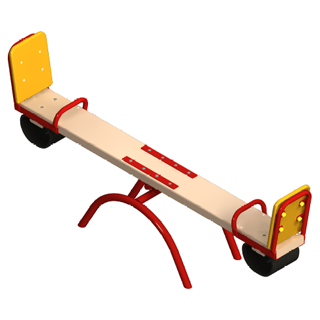 Качалка-балансир малая 004102 Качалка на пружине 2-х местная "Кабриолет"   004136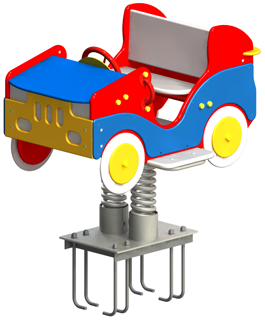  Качалка на пружине 2-х местная "Кабриолет"   004136 Качалка на пружине 2-х местная "Кабриолет"   004136Качели на стойках двойные металл 004155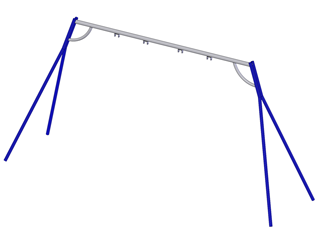 Качели на стойках двойные металл 004155Качели на стойках двойные металл 004155Подвеска качели с сиденьем 004968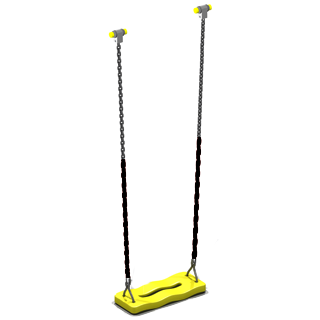 Подвеска качели с сиденьем 004968Подвеска качели с сиденьем 004968Карусель 004192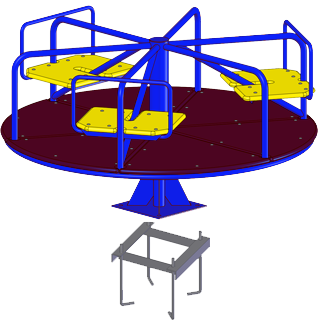    Детский игровой комплекс 005302 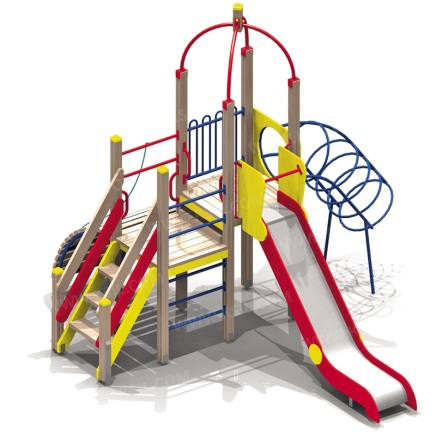    Детский игровой комплекс 005302    Детский игровой комплекс 005302 Стойка баскетбольная 006502	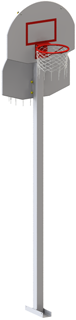 Качели на металлических стойках 004154 + Сидение для качелей 004960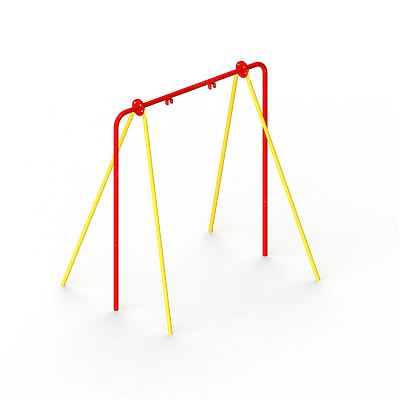 Качели на металлических стойках 004154 + Сидение для качелей 004960Качели на металлических стойках 004154 + Сидение для качелей 004960Приложение № 4к муниципальной программе«Формирование современной городской среды на территории Балаганского муниципального образования на 2018-2024 гг»АДРЕСНЫЙ ПЕРЕЧЕНЬ ОБЩЕСТВЕННЫХ ТЕРРИТОРИЙ БАЛАГАНСКОГО МУНИЦИПАЛЬНОГО ОБРАЗОВАНИЯ, НА КОТОРЫХ ПЛАНИРУЕТСЯ БЛАГОУСТРОЙСТВО В 2018-2024 ГОДАХ (адресный перечень сформирован в соответствии с предложениями, поступившими в рамках общественного обсуждения проекта муниципальной программы в период с 17.10.2017 по 27.11.2017 года)Наименование направленийОтветственный исполнитель, соисполнитель, участник муниципальной программыИсточник финансированияОбъем финансирования, тыс.руб.Объем финансирования, тыс.руб.Объем финансирования, тыс.руб.Объем финансирования, тыс.руб.Объем финансирования, тыс.руб.Объем финансирования, тыс.руб.Объем финансирования, тыс.руб.Объем финансирования, тыс.руб.Ожидаемый конечный результат реализации муниципальной программыОжидаемый конечный результат реализации муниципальной программыНаименование направленийОтветственный исполнитель, соисполнитель, участник муниципальной программыИсточник финансирования2018201920202021202220232024Мероприятие по благоустройству дворовых территорийМероприятие по благоустройству дворовых территорийМероприятие по благоустройству дворовых территорийМероприятие по благоустройству дворовых территорийМероприятие по благоустройству дворовых территорийМероприятие по благоустройству дворовых территорийМероприятие по благоустройству дворовых территорийМероприятие по благоустройству дворовых территорийМероприятие по благоустройству дворовых территорийМероприятие по благоустройству дворовых территорийМероприятие по благоустройству дворовых территорийМероприятие по благоустройству дворовых территорийМероприятие по благоустройству дворовых территорий1. Благоустройство дворовых территорий Администрация Балаганского МОФБ-------Увеличение количества благоустроенных дворовых территорий  на 8 дворовых территорийУвеличение количества благоустроенных дворовых территорий  на 8 дворовых территорий1. Благоустройство дворовых территорий Администрация Балаганского МООБ-------Увеличение площади благоустроенных дворовых территорий на 8,8 тыс. кв.м.Увеличение площади благоустроенных дворовых территорий на 8,8 тыс. кв.м.1. Благоустройство дворовых территорий Администрация Балаганского МОМБ-------Увеличение доли благоустроенных дворовых территорий на 100%Увеличение доли благоустроенных дворовых территорий на 100%ВСЕГОВСЕГОВСЕГО-----Охват населения благоустроенными дворовыми территориями – 10,8%Охват населения благоустроенными дворовыми территориями – 10,8%Мероприятие по благоустройству общественных территорийМероприятие по благоустройству общественных территорийМероприятие по благоустройству общественных территорийМероприятие по благоустройству общественных территорийМероприятие по благоустройству общественных территорийМероприятие по благоустройству общественных территорийМероприятие по благоустройству общественных территорийМероприятие по благоустройству общественных территорийМероприятие по благоустройству общественных территорийМероприятие по благоустройству общественных территорийМероприятие по благоустройству общественных территорийМероприятие по благоустройству общественных территорийМероприятие по благоустройству общественных территорий2. Благоустройство общественных территорийАдминистрация Балаганского МОФБ0002096,1---Увеличение количестваблагоустроенных общественныхтерриторий на 6 общественных территорий Увеличение количестваблагоустроенных общественныхтерриторий на 6 общественных территорий 2. Благоустройство общественных территорийАдминистрация Балаганского МООБ000496,9---Увеличение площади благоустроенных общественных территорий на 1,6 гаУвеличение площади благоустроенных общественных территорий на 1,6 га2. Благоустройство общественных территорийАдминистрация Балаганского МОМБ 1910,3792,5307,026,2100,000Увеличение доли площади благоустроенных общественных территорий на 40,2 %Увеличение доли площади благоустроенных общественных территорий на 40,2 %2. Благоустройство общественных территорийАдминистрация Балаганского МОВнебюджет ные источники000-000Увеличение доли площади благоустроенных общественных территорий на 40,2 %Увеличение доли площади благоустроенных общественных территорий на 40,2 %ИтогоИтогоИтого1910,3792,5307,02619,1100,000 0 0Наименование ПрограммыМуниципальная программа «Благоустройство территории Балаганского муниципального образования на 2021-2023 годы» (далее - Программа)Основание для разработки программыГражданский кодекс Российской Федерации, Бюджетный кодекс Российской Федерации, Федеральный закон от 06.10.2003 N 131-ФЗ «Об общих принципах организации местного самоуправления в Российской Федерации», Устав Балаганского муниципального образования, Положение о порядке разработки муниципальных целевых и ведомственных программ Балаганского муниципального образования.Муниципальный заказчик ПрограммыАдминистрация Балаганского муниципального образования.Разработчик ПрограммыАдминистрация Балаганского муниципального образования.координаторы и исполнители 
мероприятий 
Программы:
 Администрация Балаганского муниципального образованияв том числе:- организации, отобранные в порядке, предусмотренном действующим законодательством, различных форм собственности, привлеченные на основе выбора подрядчика в соответствии с положениями Федерального закона N 94-ФЗ от 21.07.2005 г. «О размещении заказов на поставки товаров, выполнение работ, оказание услуг для государственных и муниципальных нужд»Основные цели Программы- Совершенствование системы комплексного благоустройства Балаганского муниципального образования;- Повышение уровня внешнего благоустройства и
санитарного содержания городского поселения; -  Совершенствование эстетического вида городского поселения, создание гармоничной архитектурно-ландшафтной среды- Активизации работ по благоустройству территории поселения, вовлечение жителей поселения в работы по благоустройству своих усадеб, улиц, кварталов;-Повышение общего уровня благоустройства поселенияОсновные задачи Программы- Приведение в качественное состояние элементов благоустройства,- Содержание и текущий ремонт объектов благоустройства (стадион, детские игровые и спортивные площадки, газоны, зеленые насаждения, тротуары, пешеходные дорожки и т.д.)- оздоровление санитарной экологической обстановки в поселении и на свободных территориях, ликвидация стихийных навалов бытового мусора;Сроки реализации Программы 2021-2023 годыОбъемы и источники финансированияПрограммыобщий объем финансирования Программы составляет: в 2021–2023 годах – 2 580 000,00 рублей, в том числе:средства местного бюджета 2 580 000,00 рублейиз них:2021 год   -  580 000,00 руб.2022 год   -  1000 000,00 руб.2023 год   -  1000 000,00 руб.;Бюджетные ассигнования, предусмотренные в плановом периоде 2021-23 годов, могут быть уточнены при формировании проектов областных законов об областном бюджете на 2021-23 годы Структура Программы, перечень основных направлений и мероприятий Программы- Паспорт муниципальной долгосрочной целевой программы «Благоустройство территории Балаганского муниципального образования на 2021-2023 годы».I.Правовое обоснование решения проблем муниципальной долгосрочной целевой программой.II.Характеристика проблем, на решение которых направлена программа.2.1. Организация благоустройства и озеленения территории городского поселения.2.2. Организация и содержание памятников воинской славы.2.3. Организация и содержание мест захоронения2.4. Оказание прочих мероприятий по благоустройству поселения.2.5. Содержания водоразборных колонок,2.6. Приобретение, установка и содержание информационных стендов и указателейIII.Цель и задачи программы.IV.Срок выполнения программы.V.Система программных мероприятий.VI.Финансовое обеспечение программных мероприятий.VII.Ожидаемые результаты реализации программы, социально-экономическая эффективность программы.VIII.Организация управления программой.Приложение. Система мероприятий муниципальной долгосрочной целевой программы «Благоустройство территории Балаганского муниципального образования на 2021 – 2023 годы».Мероприятия Программы:-Содержание зеленых насаждений.-Содержание кладбища.-Содержание мемориальных объектов.-Содержание детских игровых и спортивных площадок.-Сбор и вывоз мусора с несанкционированных навалов и объектов благоустройства поселения (кроме площадок для сбора ТБО).-Содержание внутриквартальных проездов многоквартирных домов городского поселения.-Благоустройство скверов.-Разработка ПСД на благоустройство скверовОжидаемые конечные результаты реализации Программы- Единое управление комплексным благоустройством муниципального образования.-Определение перспективы улучшения благоустройства муниципального образования городского поселения.-Создание условий для работы и отдыха жителей поселения.-Улучшение состояния территорий муниципального образования городского поселения - улучшение экологической обстановки и создание среды, комфортной для проживания жителей поселения;-совершенствование эстетического состояния территории;- создание зелёных зон для отдыха граждан;- предотвращение сокращения зелёных насаждений; - благоустроенность сельского поселения.Система организации   контроля за исполнением программыКонтроль за ходом реализации целевой программы осуществляется администрацией Балаганского муниципального образования, в соответствии с ее полномочиями, установленными федеральным и областным законодательством.Администрация Балаганского муниципального образования несет ответственность за решение задач путем реализации программы и за обеспечение утвержденных значений целевых индикаторов.Отчеты о выполнении целевой программы, включая меры по повышению эффективности их реализации, представляются Администрацией Балаганского муниципального образования в контрольный орган (по требованию) и Думу Балаганского муниципального образования.№Наименование направлений    
использования средств Программы (программные мероприятия)Наименование направлений    
использования средств Программы (программные мероприятия)Объём финансирования (руб.) по годамОбъём финансирования (руб.) по годамОбъём финансирования (руб.) по годамОбъём финансирования (руб.) по годамитогоИсполнители№Наименование направлений    
использования средств Программы (программные мероприятия)Наименование направлений    
использования средств Программы (программные мероприятия)20212022202312234566771Комплекс работ по озеленению и содержанию зелёных насаждений внутриквартальных территорий, улиц, дворов, и иных мест общего пользования территорий населенных пунктов В том числе:Комплекс работ по озеленению и содержанию зелёных насаждений внутриквартальных территорий, улиц, дворов, и иных мест общего пользования территорий населенных пунктов В том числе:20 000,0030 000,0030 000,0080 000,0080 000,0011.1Санитарная очистка, сезонное содержание территории поселения, текущий ремонт ограждений скверов, покраска ограждений20 000,0030 000,0030 000,0080 000,0080 000,00Администрация Балаганского МОАдминистрация Балаганского МО2Мероприятия по содержанию спортивных, игровых площадок (сооружений) в поселении.В том числе:Мероприятия по содержанию спортивных, игровых площадок (сооружений) в поселении.В том числе:30 000,00160 000,00160 000,00350 000,00350 000,0022.1Санитарная очистка, сезонное содержание, текущий ремонт, окраска малых архитектурных форм ограждений и территории детских спортивных и игровых площадок.30 000,00160 000,00160 000,00350 000,00350 000,00Администрация Балаганского МОАдминистрация Балаганского МО3Мероприятия по благоустройству территорий скверов поселенияВ том числе:Мероприятия по благоустройству территорий скверов поселенияВ том числе:353 254,00440 000,00440 000,001 233 254,001 233 254,0033.1Благоустройство территории вблизи стелы «Я люблю Балаганск» в сквере по ул. Горького343 254,00300 000,00300 000,00943 254,00943 254,00Администрация Балаганского МОАдминистрация Балаганского МО33.2Удаление аварийных и естественно усохших деревьев на территориях скверов5 000,0050 000,0050 000,00105 000,00105 000,00Администрация Балаганского МОАдминистрация Балаганского МО33.3Содержание газонов, выкос травы и сухой стерни на территориях, прилегающих к внутриквартальным проездам в Балаганском муниципальном образовании5 000,0090 000,0090 000,00185 000,00185 000,00Администрация Балаганского МОАдминистрация Балаганского МО4Мероприятия по санитарной очистке, и ликвидации очагов стихийного навала мусора на территории поселенияВ том числе:Мероприятия по санитарной очистке, и ликвидации очагов стихийного навала мусора на территории поселенияВ том числе:19 900,0090 000,0090 000,00199 900,00199 900,0044.1Санитарная очистка территорий внутриквартальной застройки, ликвидация стихийных свалок.19 900,0090 000,0090 000,00199 900,00199 900,00Администрация Балаганского МОАдминистрация Балаганского МО5 Мероприятия по содержанию мемориальных объектов, расположенных в Балаганском муниципальном образовании.В том числе:Мероприятия по содержанию мемориальных объектов, расположенных в Балаганском муниципальном образовании.В том числе:3 000,0010 000,0010 000,0023 000,0023 000,005 5.1Косметический ремонт, окраска элементов и ограждений на памятниках воинской славы.3 000,0010 000,0010 000,0023 000,0023 000,00Администрация Балаганского МОАдминистрация Балаганского МО6Мероприятия по содержанию мест захоронения В том числе:Мероприятия по содержанию мест захоронения В том числе:73 646,00150 000,00170 000,00393 646,00393 646,0066.1комплекс работ по сезонному содержанию подъездных путей и внутренних проездов, санитарной очистки, сбору, накоплению и транспортировки мусора к местам утилизации, удаления аварийных и или естественно усохших деревьев и кустарников, выкос травы и сухой стерни на территории кладбища.73 646,00150 000,00170 000,00393 646,00393 646,00Администрация Балаганского МОАдминистрация Балаганского МО7Прочее благоустройствоВ том числе:Прочее благоустройствоВ том числе:80 200,00120 000,00100 000,00300 200,00300 200,007.1Подготовка проектно-сметной документации на выполнение работ по благоустройству сквера по ул. Горького (в границах улиц Ангарская и Кольцевая)50 000,0050 000,000,00100 000,00100 000,00Администрация Балаганского МОАдминистрация Балаганского МО7.2Приобретение и установка адресных указателей на многоквартирные дома, сооружения жилищно- коммунального хозяйства, социально культурного назначения, а также иных аншлагов (с названиями улиц).30 200,0070 000,00100 000,00200 200,00200 200,00Администрация Балаганского МОАдминистрация Балаганского МО8Ограждение кладбища п. БалаганскОграждение кладбища п. Балаганск117 500,000,000,00Итого:Итого:Итого:697 500,001000 000,001000 000,002 697 500,002 697 500,00Наименование программыМуниципальная программа по обеспечению пожарной безопасности и безопасности на водных объектах на территории Балаганского муниципального образования на 2021-2023 годыЦели Программы- обеспечение необходимых условий для предотвращения гибели и травматизма людей при чрезвычайных ситуациях, обусловленных пожарами, сокращение материального ущерба, создание эффективной системы пожарной безопасности на территории муниципального образованияОсновные задачи Программы- совершенствование нормативно правовой, методической и технической базы в области предупреждения пожаров в жилом секторе, на объектах с массовым пребыванием людей;- укрепление пожарной безопасности населенного пункта,- реализация первоочередных мер по противопожарной защите жилья населенного пункта;- привлечение широких слоев населения поселения к реализации мер по обеспечению пожарной безопасности;- обучение населения мерам пожарной безопасности.-реализация первоочередных мер по обеспечению безопасности на водных объектах.Сроки реализации Программы2021-2023 годы Заказчик ПрограммыАдминистрация Балаганского муниципального образованияРазработчик ПрограммыАдминистрация Балаганского муниципального образования Исполнитель основных мероприятий ПрограммыАдминистрация Балаганского муниципального образования20142015201620172012-2017Ресурсное обеспечение Программы2021 год- 97 000,00 рублей2022 год- 97 000,00 рублей2023 год- 97 000,00 рублей29,231,229,229,2220,2Бюджет администрации Балаганского МО 291 000,00 рублейМеханизм реализации ПрограммыАдминистрации Балаганского муниципального образования обеспечивает выполнение мероприятий Программы посредством заключения договоров с предприятиями, учреждениями и организациями.Перечень основных мероприятий Программы-защита территории Балаганского МО от лесных пожаров, пожарное патрулирование.-Противопожарная осенняя опашка мин. полосы территории Балаганского МО-обучение населения мерам противопожарной безопасности Обеспечение пожарной безопасности в здании Администрации Балаганского МОКонтроль за реализацией ПрограммыКонтроль за ходом реализации Программы осуществляет Администрация Балаганского муниципального образованияОжидаемые конечныерезультаты мероприятийПрограммыСоздание необходимых условий для повышения защищенности жизни, имущества граждан населенных пунктов муниципального образования в целом от пожаров, в том числе:- создание современной нормативной правовой и материально-технической базы обеспечения пожарной безопасности населенных пунктов, учитывающей изменения федерального законодательства;- сокращение количества, масштабов и последствий пожаров в населенных пунктах в том числе, обусловленных бытовыми причинами, за счет развертывания системы профилактики пожаров и повышения активности населения;Оценка эффективности программыВыполнение намеченных в Программе мероприятий создаст условия для снижения риска возникновения пожаров на территории Балаганского МО, повышения эффективности оперативного использования сил и средств добровольной пожарной дружины, относительного сокращения потерь, наносимых огнем, гибели и травматизма людей, средств, расходуемых на ликвидацию последствий пожаров.№ п/пНаименование мероприятияОбъем финансирования за счет местного бюджета (руб.), в том числе по годамОбъем финансирования за счет местного бюджета (руб.), в том числе по годамОбъем финансирования за счет местного бюджета (руб.), в том числе по годам2021202220231Приобретение противопожарного инвентаря для оперативного тушения пожаров (огнетушители, ящики с песком, газовые баллончики, газовые горелки)5 000,05 000,05 000,02Пожарное патрулирование (ГСМ)50 000,08 000,08 000,03Противопожарная осенняя, весенняя опашка мин. Полосы территории Балаганского МО71 600,060 000,060 000,04Реализация мер по обеспечению пожарной безопасности (изготовление раздаточного материала)2 000,02 000,02 000,05Приобретение систем автоматического обнаружения и оповещения о пожаре2 000,02 000,02 000,06Приобретение, ремонт пожарных гидрантов12 300,0016 000,0016 000,007Прочие мероприятия107 700,00Итого 250 600,0097 000,0097 000,00Наименование Программы«Капитальный и текущий ремонт дорог на территории Балаганского муниципального образования на 2021-2023 гг.» (далее Программа).Муниципальный заказчик ПрограммыАдминистрация Балаганского муниципального образования Балаганского района Иркутской областиЦель и задачи Программы Целью настоящей Программы является решение проблемы сохранения и улучшения качества существующей сети автомобильных дорог и внутриквартальных проездов, доведение ее технического состояния до уровня, соответствующего нормативным требованиям. Для достижения поставленной цели необходимо решение следующих задач:-проведение текущего ремонта дорог, внутриквартальных проездов и улиц поселка; - содержание;-содержание элементов обустройства автомобильных дорог (оплата за электроэнергию, направленную на освещение автомобильных дорог)- разработка проектно-сметной документации для проведения работ капитального характера;- проведение капитального ремонта дорог, внутриквартальных проездов, улиц поселка.Сроки и этапы реализации Программы2021-2023 годы:разработка проектно-сметной документации  и выполнение комплекса работ капитального     и текущего характера с 2021 по 2023 годы;Важнейшие целевые индикаторы и показатели Программы- Выполнение текущего ремонта муниципальных дорог общего пользования на площади 5000,00 м2;-Продление сроков эксплуатации асфальтобетонного покрытия;-Повышение уровня комфортности проживания населения.ИсполнительпрограммыИсполнителем программы является МКУ «Аппарат Администрации Балаганского МО» выполняющий функции заказчика-застройщика.Объемы и  источник финансированияПланируемый общий объем финансирования Программы составит 10 029,70 тыс.рублей, в т.ч.: 2021 – 3 219,90 тыс.рублей;2022 – 3 398,30 тыс.рублей;2023 – 3 681,90 тыс.рублей;Показатели социально-экономической эффективности реализации ПрограммыУспешная реализация Программы позволит:- выполнить текущий ремонт муниципальных дорог общего пользования на площади 5000,00 м2- обеспечить содержание и ремонт дорожных сооружений;- обеспечить содержание улично-дорожной сети в зимнее и летнее время;- продлить сроки эксплуатации асфальтобетонного покрытия;- повысить уровень благоустройства Балаганского муниципального образования;- улучшить санитарную обстановку Балаганского муниципального образования;- улучшить архитектурный облик р.п. Балаганск;-повысить уровень благоустройства дорог Балаганского муниципального образования.Система организации контроля за ходом реализации Программы-Контроль за реализацией мероприятий Программы осуществляет –Администрация Балаганского муниципального образования.- Контроль за целевым использованием выделенных средств осуществляется в установленном порядке исполнителем Программы – Главным распорядителем бюджета. ТерриторияОбщая площадь, тыс.м2Площадь дорог с   отставанием от нормативных сроков капитального ремонта, тыс.м2Дороги с износом более 50%Дороги с износом более 50%В том числе  дороги с  износом 100%В том числе  дороги с  износом 100%ТерриторияОбщая площадь, тыс.м2Площадь дорог с   отставанием от нормативных сроков капитального ремонта, тыс.м2площадь, тыс.м2%площадь, тыс.м2%%Улицы и автодороги в границах населенного пункта Балаганск432,458  432,458  297,96468,965,30115,1Внутриквартальные проезды13,46013,4604,64434,51,2659,4Итого445,918445,918302,60866,566№ п/пНаименование мероприятияОбъем работ, тыс.м2Объем финансирования, тыс.руб.Срок исполнения12345 Текущий ремонт Текущий ремонт Текущий ремонт Текущий ремонт Текущий ремонт1Текущий ремонт дорог и улиц 1 753,932021 г. 1Текущий ремонт дорог и улиц 1 398,302022 г. 1Текущий ремонт дорог и улиц 1 931,902023 г. 1Текущий ремонт дорог и улиц Итого: 5 279,72Летнее содержание улично-дорожной сети (грейдирование, очистка от мусора)400,002021 г. 2Летнее содержание улично-дорожной сети (грейдирование, очистка от мусора)500,002022 г. 2Летнее содержание улично-дорожной сети (грейдирование, очистка от мусора)500,002023 г. 2Летнее содержание улично-дорожной сети (грейдирование, очистка от мусора)Итого: 1 500,003Зимнее содержание улично-дорожной сети (посыпка дорог антигололедным составом, очистка от снега, наледи)500,002021 г. 3Зимнее содержание улично-дорожной сети (посыпка дорог антигололедным составом, очистка от снега, наледи)500,002022 г. 3Зимнее содержание улично-дорожной сети (посыпка дорог антигололедным составом, очистка от снега, наледи)500,002023 г. 3Зимнее содержание улично-дорожной сети (посыпка дорог антигололедным составом, очистка от снега, наледи)Итого: 1 500,004Изготовление технической и проектно-сметной документации на автомобильные дороги0,002021 г. 4Изготовление технической и проектно-сметной документации на автомобильные дороги700,002022 г. 4Изготовление технической и проектно-сметной документации на автомобильные дороги500,002023 г. 4Изготовление технической и проектно-сметной документации на автомобильные дорогиИтого: 1 200,005Ремонт асфальтобетонного, гравийного и щебеночного покрытия внутриквартальных территорий0,002021 г. 5Ремонт асфальтобетонного, гравийного и щебеночного покрытия внутриквартальных территорий300,002022 г. 5Ремонт асфальтобетонного, гравийного и щебеночного покрытия внутриквартальных территорий250,002023 г. 5Ремонт асфальтобетонного, гравийного и щебеночного покрытия внутриквартальных территорийИтого: 550,006Подготовка технических планов сооружений «автомобильная дорога» с целью постановки на кадастровый учет и оформления прав собственности109,472021 г.7Приобретение труб диаметром 530 мм.206,502021 г.8Приобретение разметочной машины с диафрагменным насосом и емкостью для стеклошариков 219,462021 г.9Нанесение дорожной разметки30,54 Итого по текущему ремонту Итого по текущему ремонту3 219,903 398,303 681,9020321 г.2022 г.2023 г. Итого по текущему ремонту Итого по текущему ремонту3 219,903 398,303 681,9020321 г.2022 г.2023 г.Капитальный ремонтКапитальный ремонтКапитальный ремонтКапитальный ремонтКапитальный ремонт2 538,002019 г. 1Капитальный ремонт дорог и улиц, в том числе:1.1Гравийных, щебеночных дорог, и дорог с асфальтобетонным покрытием0,002021 г. 1.1Гравийных, щебеночных дорог, и дорог с асфальтобетонным покрытием0,002022 г. 1.1Гравийных, щебеночных дорог, и дорог с асфальтобетонным покрытием0,002023 г. 1.1Гравийных, щебеночных дорог, и дорог с асфальтобетонным покрытиемИтого:2Перевод гравийного покрытия в асфальтобетонное покрытие0,00Итого по капитальному ремонту:Итого по капитальному ремонту:0,000,000,00Итого по Программе:Итого по Программе:10 300,1010 300,1010 300,10№ п/пМероприятия Программы Объем работ по Программе1231Текущий ремонт, в том числе:5000,00 тыс.м21.1.Дорог и улиц5000,00 тыс.м21.2.Асфальтобетонного, гравийного и щебеночного покрытия внутриквартальных территорий0,00 тыс.м21.3.Летнее содержание улично-дорожной сети (грейдирование, ямочный ремонт, очистка от мусора)18 958,00 тыс.м21.5.Зимнее содержание улично-дорожной сети (посыпка дорог антигололедным составом, очистка от снега, наледи)18 958,00 тыс.м21.6.Капитальный ремонт дорог с асфальтобетонным покрытием17,00 тыс.м2Итого:Итого:29 975,00 тыс.м2Источники  финансированияИсточники  финансированияВсего2021 г.2022 г.2023 г.Поступление в бюджет акцизов на прямогонный бензин  10 300,103 219,93 398,33 681,9Наименование мероприятияИсточник финансированияИсполнительИсполнительИсполнительИсполнительНаименование мероприятияИсточник финансирования2021202220231.1 Проведение спортивных мероприятий на кубок Главы, а также посвященных памятным датамБюджет Балаганского муниципального образования120,070,070,0Администрация  Балаганского муниципального образования   МКУК «СКЦ «Спектр»1.2 Проведение соревнований по мини футболу и волейболу.Бюджет Балаганского муниципального образования20,010,010,0Администрация  Балаганского муниципального образования   МКУК «СКЦ «Спектр»Итого по разделуИтого по разделу140,080,080,02.1 Приобретение спортивной  формыБюджет Балаганского муниципального образования0,00,010,0Администрация  Балаганского муниципального образования   МКУК «СКЦ «Спектр»2.2 Приобретение спортивного инвентаряБюджет Балаганского муниципального образования10,010,010,0Администрация  Балаганского муниципального образования   МКУК «СКЦ «Спектр»2.3 Приобретение бланков Почетных Грамот, Благодарственных писем, дипломов, сувениров, кубков, медалей для награждения призеров и участников соревнованийБюджет Балаганского муниципального образования0,010,00,0Администрация  Балаганского муниципального образования   МКУК «СКЦ «Спектр»Итого по разделу10,020,020,03.Строительство плоскостного спортивного сооружения (хоккейный корт)Бюджет Балаганского муниципального образования150,00,00,0Администрация  Балаганского муниципального образования Согласно проведенной конкурсной процедуры  4. Прочие мероприятияБюджет Балаганского муниципального образования19,30,00,0 Администрация  Балаганского муниципального образования Всего по программе319,3100,0100,0519,3НаименованиепрограммыМуниципальная программа «Энергосбережение  и повышение энергетической эффективности администрации Балаганского муниципального образования на 2019-2024 годы»Подпрограммы«Энергосбережение и повышениеэнергетической эффективности здания администрацииБалаганского муниципального образования на 2021-2023 гг.»«Энергосбережение и повышениеэнергетической эффективности освещения улиц натерритории Балаганского муниципального образованияна 2021-2023 гг.»Основание дляразработки Программы- Федеральный закон от 23 ноября 2009 года № 261-ФЗ «Об энергосбережении и повышении энергетической эффективности и о внесении изменений в отдельные законодательные акты Российской Федерации»; - Федеральный закон от 06 октября 2003 года № 131-ФЗ «Об общих принципах организации местного самоуправления в Российской Федерации»; - Распоряжение Правительства Российской Федерации от 31.12.2009 года № 1225 «О требованиях к региональным и муниципальным программам в области энергосбережения и повышения энергетической эффективности»; - Распоряжение Правительства РФ от 31 декабря 2009 года № 1830- р «План мероприятий по энергосбережению и повышению энергетической эффективности в Российской Федерации, направленных на реализацию Федерального закона «Об энергосбережении и о повышении энергетической эффективности и о внесении изменений в отдельные законодательные акты Российской Федерации»; - Постановление Правительства РФ от 20 февраля 2010 года № 67 «О внесении изменений в некоторые акты Правительства РФ по вопросам определения полномочий федеральных органов исполнительной власти в области энергосбережения и повышения энергетической эффективности»; - Приказ Министерства экономического развития РФ от 17 февраля 2010 года № 61 «Об утверждении примерного перечня мероприятий в области энергосбережения и повышения энергетической эффективности, который может быть использован в целях разработки региональных, муниципальных программ в области энергосбережения и повышения энергетической эффективности».Заказчик ПрограммыАдминистрация Балаганского муниципального образования РазработчикПрограммыАдминистрация Балаганского муниципального образования Цели Программы-Обеспечение нормируемых значений освещенности улиц дорог, скверов, площадей и т.д.;-повышение заинтересованности в энергосбережении;- снижение расходов бюджета Балаганского муниципального образования на энергоснабжение муниципальных зданий, строений и сооружений за счет повышения эффективности и рационального использования всех энергетических ресурсов.Задачи Программы:- снижение объема потребления энергоресурсов администрацией Балаганского муниципального образования и объектов, находящихся в муниципальной собственности Балаганского муниципального образования;- снижение удельных показателей потребления электрической энергии;- сокращение расходов на оплату энергоресурсов администрацией Балаганского муниципального образования;- сокращение потерь тепловой, электрической энергии.Целевые индикаторы и  показатели муниципальной программы- доля объема электрической энергии, расчеты за которую осуществляются с использованием приборов учета, в общем объеме электрической энергии, потребляемой (используемой) администрацией Балаганского муниципального образования;- удельный расход электрической энергии на снабжение органов местного самоуправления (в расчете на  общей площади) администрации Балаганского муниципального образования;- Удельный расход электроэнергии (отопление и освещение).Сроки реализации2021-2023 годыИсточникифинансированияСредства местного бюджетаПланируемые результаты реализации ПрограммыОбеспечение:- снижения объемов потребления энергетических ресурсов;- снижение нагрузки по оплате энергоносителей на местный бюджет;- снижение удельных показателей энергопотребления.Контроль завыполнением ПрограммыАдминистрация Балаганского муниципального образования Всего, тыс.руб. *Источник финансирования - местный бюджет2021 год780,0Собственные доходы2022 год100,5Собственные доходы2023 год100,5Собственные доходыОбщий объём  финансирования  780,0Собственные доходы№ п/пНаименование мероприятия ИсполнителиИсточник финансированияОбъёмы финансовых средств (тыс. руб.)Сроки исполнения1234561Выполнение мероприятий, намеченных при составлении энергетического паспортаАдминистрация Балаганского муниципального образованияне требует дополнительных финансовых затрат 0,0020212Проведение разъяснительной работы среди работников на тему важности экономии энергии и энергоресурсовАдминистрация Балаганского муниципального образованияне требует дополнительных финансовых затрат 0,0020213Принятие муниципальных нормативных правовых актов в сфере энергосбереженияАдминистрация Балаганского муниципального образованияне требует дополнительных финансовых затрат0,0020214Приобретение энергосберегающих панелей и ламп, утепляющего материалаАдминистрация Балаганского муниципального образованияместный бюджет10,000,500,50202120222023                                                                                                                               Итого:                                                                                                                               Итого:                                                                                                                               Итого:                                                                                                                               Итого:10,0Наименование  мероприятийОбъем финансирования по годам в руб.Объем финансирования по годам в руб.Объем финансирования по годам в руб.2021г.2022г.2023 г.Ежемесячное обследование технического состояния щитов освещения, линий, светильников, снятие показаний с имеющихся приборов учета электрической энергии110 000,0050 000,0050 000,00Ремонт, замена ВЛ, светильников и др. (по заявкам)120 000,0010 000,0010 000,00Приобретение оборудования для наружного освещения: (СИП) лампы,комплектующие, измерительные приборы и др.400 000,0040 000,0040 000,00Ведение новых ЛЭП, установка нового оборудования140 000,00--Итого:770 000,0100 000,0100 000,0НаименованиеПрограммыМуниципальная программа "Повышение безопасности дорожного движения на территории Балаганского муниципального образования на 2021-2023 годы" (далее - Программа)Основание для разработки ПрограммыФедеральный закон от 06.10.2003 N 131-ФЗ "Об общих принципах организации местного самоуправления в Российской Федерации", Федеральный закон от 10.12.1995 № 196-ФЗ "О безопасности дорожного движения"Разработчик ПрограммыАдминистрация Балаганского муниципального образованияОсновная цель  ПрограммыРешение проблемы повышения безопасности дорожного движения, снижение уровня аварийности на автомобильных дорогах.Основные задачи Программы- обеспечение бесперебойной работы технических средств, организации дорожного движения с целью снижения аварийности, дорожно-транспортного травматизма и повышения комфортности движения на дорогах Балаганского муниципального образования;- снижение детского и подросткового травматизма в ходе осуществления профилактических мероприятий по предупреждению ДТП. Совершенствование организации движения транспорта и пешеходов.- ликвидация и профилактика возникновения опасных участков на сети автомобильных дорог.- обеспечение сохранности автомобильных дорог, улучшение их технического состояния.Сроки и этапы реализации ПрограммыСрок реализации Программы 2021 - 2023годыОсновныеисполнители ПрограммыАдминистрация Балаганского муниципального образования, МКУ "Аппарат администрации Балаганского муниципального образования" Объёмы и источники финансирования ПрограммыБюджет Балаганского муниципального образования.В процессе реализации Программы объемы финансовых средств могут корректироватьсяОжидаемые результаты реализации Программы1. Сокращение количества дорожно-транспортных происшествий с пострадавшими.2. Сокращение дорожно-транспортных происшествий3. Сокращение количества мест концентрации дорожно-транспортных происшествий.Система организации контроля   за   исполнением ПрограммыКонтроль за реализацией Программы осуществляет администрация Балаганского муниципального образования№п/пНаименованиемероприятийНаименованиемероприятийНаименованиемероприятийНаименованиемероприятийОтветственный за выполнение мероприятийОтветственный за выполнение мероприятийИсточникфинансированияОбъем ассигнований (руб.)Объем ассигнований (руб.)Объем ассигнований (руб.)Объем ассигнований (руб.)Объем ассигнований (руб.)Объем ассигнований (руб.)№п/пНаименованиемероприятийНаименованиемероприятийНаименованиемероприятийНаименованиемероприятийОтветственный за выполнение мероприятийОтветственный за выполнение мероприятийИсточникфинансированиявсегов т.ч. по годамв т.ч. по годамв т.ч. по годамв т.ч. по годам№п/пНаименованиемероприятийНаименованиемероприятийНаименованиемероприятийНаименованиемероприятийОтветственный за выполнение мероприятийОтветственный за выполнение мероприятийИсточникфинансированиявсего20212022202320231222233451. Повышение эффективности и контрольно-надзорной деятельности1. Повышение эффективности и контрольно-надзорной деятельности1. Повышение эффективности и контрольно-надзорной деятельности1. Повышение эффективности и контрольно-надзорной деятельности1. Повышение эффективности и контрольно-надзорной деятельности1. Повышение эффективности и контрольно-надзорной деятельности1. Повышение эффективности и контрольно-надзорной деятельности1. Повышение эффективности и контрольно-надзорной деятельности1. Повышение эффективности и контрольно-надзорной деятельности1. Повышение эффективности и контрольно-надзорной деятельности1. Повышение эффективности и контрольно-надзорной деятельности1. Повышение эффективности и контрольно-надзорной деятельности1.1Разработка и принятие нормативных актов по вопросам дорожной деятельности и безопасности дорожного движенияРазработка и принятие нормативных актов по вопросам дорожной деятельности и безопасности дорожного движенияРазработка и принятие нормативных актов по вопросам дорожной деятельности и безопасности дорожного движенияРазработка и принятие нормативных актов по вопросам дорожной деятельности и безопасности дорожного движенияРуководитель МКУ «Аппарат администрации Балаганского муниципального образования»Руководитель МКУ «Аппарат администрации Балаганского муниципального образования»Местный бюджет -----11.2Осуществление контроля за сохранностью дорог местного значенияОсуществление контроля за сохранностью дорог местного значенияОсуществление контроля за сохранностью дорог местного значенияОсуществление контроля за сохранностью дорог местного значенияГлава администрации Балаганского муниципального образованияГлава администрации Балаганского муниципального образованияМестный бюджет -----ИТОГО по разделу ( руб.)ИТОГО по разделу ( руб.)ИТОГО по разделу ( руб.)ИТОГО по разделу ( руб.)ИТОГО по разделу ( руб.)ИТОГО по разделу ( руб.)ИТОГО по разделу ( руб.)ИТОГО по разделу ( руб.)-----2. Совершенствование системы управления дорожным движением на территории Балаганского муниципального образования 2. Совершенствование системы управления дорожным движением на территории Балаганского муниципального образования 2. Совершенствование системы управления дорожным движением на территории Балаганского муниципального образования 2. Совершенствование системы управления дорожным движением на территории Балаганского муниципального образования 2. Совершенствование системы управления дорожным движением на территории Балаганского муниципального образования 2. Совершенствование системы управления дорожным движением на территории Балаганского муниципального образования 2.1Выполнение работ по разработке схемы дислокации дорожных знаков и схемы дорожной разметкиВыполнение работ по разработке схемы дислокации дорожных знаков и схемы дорожной разметкиВыполнение работ по разработке схемы дислокации дорожных знаков и схемы дорожной разметкиВыполнение работ по разработке схемы дислокации дорожных знаков и схемы дорожной разметкиГлава администрации Балаганского муниципального образованияГлава администрации Балаганского муниципального образованияМестный бюджет 382 371,80282 371,80100 000,000,000,002.2Приобретение, замена (установка) отсутствующих дорожных знаков, светодиодных и других элементов на территории Балаганского муниципального образования Приобретение, замена (установка) отсутствующих дорожных знаков, светодиодных и других элементов на территории Балаганского муниципального образования Приобретение, замена (установка) отсутствующих дорожных знаков, светодиодных и других элементов на территории Балаганского муниципального образования Приобретение, замена (установка) отсутствующих дорожных знаков, светодиодных и других элементов на территории Балаганского муниципального образования Глава администрации Балаганского муниципального образованияГлава администрации Балаганского муниципального образованияМестный бюджет 1 017 100,00717 100,00200 000,00100 000,00100 000,002.3Обустройство пешеходных переходов современными техническими средствамиОбустройство пешеходных переходов современными техническими средствамиОбустройство пешеходных переходов современными техническими средствамиОбустройство пешеходных переходов современными техническими средствамиГлава администрации Балаганского муниципального образованияГлава администрации Балаганского муниципального образованияМестный бюджет 2 412 000,001 166 000,00548 000,00698 000,00698 000,00ИТОГО по разделу ( руб.)ИТОГО по разделу ( руб.)ИТОГО по разделу ( руб.)ИТОГО по разделу ( руб.)ИТОГО по разделу ( руб.)ИТОГО по разделу ( руб.)ИТОГО по разделу ( руб.)ИТОГО по разделу ( руб.)2 165 472,003. Развитие и совершенствование системы по формированию безопасного поведения участников дорожного движения3. Развитие и совершенствование системы по формированию безопасного поведения участников дорожного движения3. Развитие и совершенствование системы по формированию безопасного поведения участников дорожного движения3. Развитие и совершенствование системы по формированию безопасного поведения участников дорожного движения3. Развитие и совершенствование системы по формированию безопасного поведения участников дорожного движения3. Развитие и совершенствование системы по формированию безопасного поведения участников дорожного движения3.1Организация конкурсов по безопасности дорожного движенияОрганизация конкурсов по безопасности дорожного движенияОрганизация конкурсов по безопасности дорожного движенияОрганизация конкурсов по безопасности дорожного движенияРуководитель МКУ «Аппарат администрации Балаганского муниципального образования»Директор МКУК «Социально-культурный центр «Спектр»Руководитель МКУ «Аппарат администрации Балаганского муниципального образования»Директор МКУК «Социально-культурный центр «Спектр»Местный бюджет-----3.2Приобретение баннеров, устройство металлических конструкцийПриобретение баннеров, устройство металлических конструкцийПриобретение баннеров, устройство металлических конструкцийПриобретение баннеров, устройство металлических конструкцийРуководитель МКУ «Аппарат администрации Балаганского муниципального образования»Руководитель МКУ «Аппарат администрации Балаганского муниципального образования»Местный бюджет6 000,002 028,002 000,002 000,002 000,00ИТОГО по разделу (руб.)ИТОГО по разделу (руб.)ИТОГО по разделу (руб.)ИТОГО по разделу (руб.)ИТОГО по разделу (руб.)ИТОГО по разделу (руб.)ИТОГО по разделу (руб.)ИТОГО по разделу (руб.)ИТОГО по Программе (тыс. руб.)ИТОГО по Программе (тыс. руб.)ИТОГО по Программе (тыс. руб.)ИТОГО по Программе (тыс. руб.)ИТОГО по Программе (тыс. руб.)ИТОГО по Программе (тыс. руб.)ИТОГО по Программе (тыс. руб.)ИТОГО по Программе (тыс. руб.)3 277 000,002 167 500,00 1 000 000,001 000 000,001 000 000,001. Наименование программы:"Комплексное развитие системы коммунальной инфраструктуры Балаганского городского поселения на 2020 - 2023 годы"2. Заказчик программыАдминистрация Балаганского муниципального образования3. Разработчик программы:Администрация Балаганского муниципального образования.4. Сроки реализации программы:2020 – 2023 годы.5. Основания для разработки программы:Разработана в соответствии с Федеральным Законом от 06.10.2003 года № 131-ФЗ «Об общих принципах организации местного самоуправления»; 6. Цель программы:Повышения уровня надежности, качества и эффективности работы коммунального комплекса;Обновления и модернизации основных фондов коммунального комплекса в соответствии с современными требованиями к технологии и повышение качества коммунальных услуг для потребителей.7. Задачи программы:1.  обоснование мероприятий по комплексной реконструкции и модернизации; 2.  повышение надежности систем и качества предоставления коммунальных услуг;3. совершенствование механизмов развития энергосбережения и повышения энергоэффективности коммунальной инфраструктуры поселка;8. Исполнители программы:Администрация Балаганского муниципального образованияОрганизации и предприятия, осуществляющие деятельность на территории поселения9. Источники и объемы финансирования программыФинансовое обеспечение мероприятий Программы осуществляется за счет средств инвестиционных программ, средств бюджета поселения в рамках муниципальных целевых программ и иных инвестиций.10. Ожидаемые конечные результаты программы:Повышение надежности работы систем коммунальной инфраструктуры поселения; - снижение потерь коммунальных ресурсов в производственном процессе;- снижение аварийности на сетях и сооружениях;- повышение эффективности финансово-хозяйственной деятельности;- повышение качества коммунальных услуг для потребителей.11. Система организации контроля за исполнением программы:Администрация Балаганского муниципального образования - представление ежегодного отчета депутатам Думы о ходе выполнения мероприятий программы. №Наименование мероприятияОбъем финансирования всего тыс. руб.Софинансирование из местного бюджетаСредства предприятияФинансирование из областного бюджета 1Приобретение нового котельного оборудования (КВр) 312,00312,000,000,002Разработка проекта по реконструкции водонапорной башни п. Балаганск60,0060,000,000,003Текущий ремонт на тепловых сетях (выборочная замена в многоквартирных домах подводов сети). 55,7055,700,000,004Ремонт канализации (выгребного колодца) расположенной по адресу: п. Балаганск, ул. Калинина238,70238,700,000,005Приобретение и установка системы управления и защиты (СУЗ) для водозаборной станции40,0040,000,000,006Выборочный капитальный ремонт сетей водопровода общей протяженностью 270 п.м. по ул. Юбилейная п. Балаганск1 432,7599,850,001 422,907Выборочный капитальный ремонт сетей водопровода общей протяженностью 875 п.м. по ул. Ленина, ул. Строительная п. Балаганск3 886,8328,20,003 854,708Приобретение комплексонов для источников теплоснабжения с целью решения вопроса водоподготовки100,00100,000,000,009Актуализация схем тепло- и водоснабжения Балаганского МО350,00350,000,000,0012Прочие мероприятия51,9551,950,000,00ИТОГО:6 527,901 636,400,005 277,60№Наименование мероприятияОбъем финансирования всего тыс. руб.Софинансирование из местного бюджетаСредства предприятияФинансирование из областного бюджета 1Ремонт смотровых колодцев на территории п. Балаганск.200,00200,00002Капитальный ремонт сети водоснабжения по улице Кольцевая п. Балаганск (в границах улиц Свердлова и Горького).300,00300,00003Капитальный ремонт (реконструкция) водонапорной башни по ул. Ленина, 52А, п. Балаганск (в т.ч. ограждение данного объекта).350,00350,00004Подготовка проектно-сметной документации на проведение капитального ремонта водовода по ул. Октябрьская (в т.ч. замена чугунной трубы).250,00250,00005В связи со сдачей в 2020 году нового объекта строительства Детский сад на 110 мест, по адресу п. Балаганск, ул. Кольцевая 57, подключение теплоснабжения которого планируется от котельной «Центральная», имеющихся мощностей, установленных на котельной 1,8 Гкал. не достаточно, в целях подключения данного объекта к теплоснабжению дополнительно потребуется 1,1 Гкал. Необходимо приобретение и установка блочно-модульной угольной котельной по адресу: п. Балаганск ул. Калинина,10.200,00200,00006Для установки блочно-модульной котельной, необходима разработка проектно-сметной документации, на блочно-модульную угольную котельную  «Новая» п. Балаганск ул. Строительная, 33 и получение положительного заключения экспертизы на проект.400,00400,00007На основании решения Балаганского районного суда необходимо приобрести 2 бесперебойных источника электроэнергии (дизельгенераторы на 40 и 30 кВт) для установки на котельные «Центральная» и «Новая».200,00200,00008Устройство ограждений объектов теплоснабжения (ограждение котельных: «Новая», «Балаганская РБ», «Центральная»).100,00100,0000№Наименование мероприятияОбъем финансирования всего тыс. руб.Софинансирование из местного бюджетаСредства предприятияФинансирование из областного бюджета 1Подготовка материалов и разработка проектно-сметной документации для строительства канализационных очистных сооружений (КОС) в п. Балаганск.    На территории п. Балаганск необходима комплексная система очистки канализационных отходов, в связи с тем, что долгие годы сброс жидких бытовых отходов осуществлялся на рельеф, возникла необходимость в установке такой системы очистки. 1388,11388,100НаименованиеПротяженность трассы и ее диаметрОбщая стоимость работСрок исполненияРеконструкция наружных сетей водоснабжения протяженностью 130 м. п. Балаганск, ул. Лесная от ул. Октябрьская 130 м.  Ø 40 мм. 116,52020 г.Капитальный ремонт наружных сетей водоснабжения протяженностью 875 м по адресу: Иркутская область, п. Балаганск, ул. Ленина, ул. Строительная875 м. Ø 100 мм.4283,02021 г.Капитальный ремонт наружных сетей водоснабжения протяженностью 270 м по адресу: Иркутская область, п. Балаганск, ул. Юбилейная270 м. Ø 100 мм.1581,02021 г.№п/пНаправление использования средств и предполагаемые источники финансированияВсегопо Программе В том числе по годам  тыс.руб. В том числе по годам  тыс.руб. В том числе по годам  тыс.руб.№п/пНаправление использования средств и предполагаемые источники финансированияВсегопо Программе2021год2022       Год        2023год1.Модернизация коммунальной инфраструктуры, в том числе за счет:9 551,786 527,902 000,001 388,1областного бюджета5 277,605 277,600,000,00местного бюджета4 274,181 250,302000,001388,1средств предприятия0,000,000,000,00